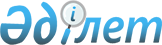 О бюджетах сел, поселков и сельских округов района на 2020-2022 годы
					
			С истёкшим сроком
			
			
		
					Решение 44 сессии Бухар-Жырауского районного маслихата Карагандинской области от 14 января 2020 года № 4. Зарегистрировано Департаментом юстиции Карагандинской области 20 января 2020 года № 5686. Прекращено действие в связи с истечением срока
      В соответствии с Кодексом Республики Казахстан "Бюджетный кодекс Республики Казахстан" от 4 декабря 2008 года, Законом Республики Казахстан "О местном государственном управлении и самоуправлении в Республике Казахстан" от 23 января 2001 года районный маслихат РЕШИЛ:
      1. Утвердить бюджет поселка Ботакара на 2020-2022 годы согласно приложениям 1, 2 и 3, в том числе на 2020 год в следующих объемах:
      1) доходы – 345 135 тысяч тенге, в том числе по:
      налоговым поступлениям – 18 892 тысяч тенге;
      неналоговым поступлениям – 0 тысяч тенге;
      поступлениям от продажи основного капитала – 0 тысяч тенге;
      поступлениям трансфертов – 326 243 тысяч тенге;
      2) затраты – 349 425 тысяч тенге;
      3) сальдо по операциям с финансовыми активами – 0 тысяч тенге:
      приобретение финансовых активов – 0 тысяч тенге;
      поступления от продажи финансовых активов государства – 0 тысяч тенге;
      4) дефицит (профицит) бюджета – минус 0 тысяч тенге;
      5) финансирование дефицита (использование профицита) бюджета – 0 тысяч тенге, в том числе:
      поступление займов – 0 тысяч тенге;
      погашение займов – 0 тысяч тенге;
      используемые остатки бюджетных средств – 4 290 тысяч тенге;
      6) субвенция – 144 445 тысяч тенге.
      Сноска. Пункт 1 – в редакции решения Бухар-Жырауского районного маслихата Карагандинской области от 03.12.2020 № 4 (вводится в действие с 01.01.2020).


      2. Утвердить бюджет поселка Габидена Мустафина на 2020-2022 годы согласно приложениям 4, 5 и 6, в том числе на 2020 год в следующих объемах:
      1) доходы – 226 955 тысяч тенге, в том числе по:
      налоговым поступлениям – 9 000 тысяч тенге;
      неналоговым поступлениям – 0 тысяч тенге;
      поступлениям от продажи основного капитала – 0 тысяч тенге;
      поступлениям трансфертов – 217 955 тысяч тенге;
      2) затраты – 232 195 тысяч тенге;
      3) сальдо по операциям с финансовыми активами – 0 тысяч тенге:
      приобретение финансовых активов – 0 тысяч тенге;
      поступления от продажи финансовых активов государства – 0 тысяч тенге;
      4) дефицит (профицит) бюджета – минус 0 тысяч тенге;
      5) финансирование дефицита (использование профицита) бюджета – 0 тысяч тенге, в том числе:
      поступление займов – 0 тысяч тенге;
      погашение займов – 0 тысяч тенге;
      используемые остатки бюджетных средств – 5 240 тысяч тенге;
      6) субвенция – 91 263 тысяч тенге.
      Сноска. Пункт 2 – в редакции решения Бухар-Жырауского районного маслихата Карагандинской области от 03.12.2020 № 4 (вводится в действие с 01.01.2020).


      3. Утвердить бюджет поселка Кушокы на 2020-2022 годы согласно приложениям 7, 8 и 9, в том числе на 2020 год в следующих объемах:
      1) доходы – 218 610 тысяч тенге, в том числе по:
      налоговым поступлениям – 52 560 тысяч тенге;
      неналоговым поступлениям – 0 тысяч тенге;
      поступлениям от продажи основного капитала – 0 тысяч тенге;
      поступлениям трансфертов – 166 050 тысяч тенге;
      2) затраты – 221 404 тысяч тенге;
      3) сальдо по операциям с финансовыми активами – 0 тысяч тенге:
      приобретение финансовых активов – 0 тысяч тенге;
      поступления от продажи финансовых активов государства – 0 тысяч тенге;
      4) дефицит (профицит) бюджета – минус 0 тысяч тенге;
      5) финансирование дефицита (использование профицита) бюджета – 0 тысяч тенге, в том числе:
      поступление займов – 0 тысяч тенге;
      погашение займов – 0 тысяч тенге;
      используемые остатки бюджетных средств – 2 794 тысяч тенге;
      6) субвенция – 60 395 тысяч тенге.
      Сноска. Пункт 3 – в редакции решения Бухар-Жырауского районного маслихата Карагандинской области от 03.12.2020 № 4 (вводится в действие с 01.01.2020).


      4. Утвердить бюджет Доскейского сельского округа на 2020-2022 годы согласно приложениям 10, 11 и 12, в том числе на 2020 год в следующих объемах:
      1) доходы – 321 288 тысяч тенге, в том числе по:
      налоговым поступлениям – 9 100 тысяч тенге;
      неналоговым поступлениям – 0 тысяч тенге;
      поступлениям от продажи основного капитала – 0 тысяч тенге;
      поступлениям трансфертов – 312 188 тысяч тенге;
      2) затраты – 322 515 тысяч тенге;
      3) сальдо по операциям с финансовыми активами – 0 тысяч тенге:
      приобретение финансовых активов – 0 тысяч тенге;
      поступления от продажи финансовых активов государства – 0 тысяч тенге;
      4) дефицит (профицит) бюджета – минус 0 тысяч тенге;
      5) финансирование дефицита (использование профицита) бюджета – 0 тысяч тенге, в том числе:
      поступление займов – 0 тысяч тенге;
      погашение займов – 0 тысяч тенге;
      используемые остатки бюджетных средств – 1 227 тысяч тенге;
      6) субвенция – 88 418 тысяч тенге.
      Сноска. Пункт 4 – в редакции решения Бухар-Жырауского районного маслихата Карагандинской области от 03.12.2020 № 4 (вводится в действие с 01.01.2020).


      5. Утвердить бюджет Кокпектинского сельского округа на 2020-2022 годы согласно приложениям 13, 14 и 15, в том числе на 2020 год в следующих объемах:
      1) доходы – 72 354 тысяч тенге, в том числе по:
      налоговым поступлениям – 5 723 тысяч тенге;
      неналоговым поступлениям – 0 тысяч тенге;
      поступлениям от продажи основного капитала – 0 тысяч тенге;
      поступлениям трансфертов – 66 631 тысяч тенге;
      2) затраты – 73 626 тысяч тенге;
      3) сальдо по операциям с финансовыми активами – 0 тысяч тенге:
      приобретение финансовых активов – 0 тысяч тенге;
      поступления от продажи финансовых активов государства – 0 тысяч тенге;
      4) дефицит (профицит) бюджета – минус 0 тысяч тенге;
      5) финансирование дефицита (использование профицита) бюджета – 0 тысяч тенге, в том числе:
      поступление займов – 0 тысяч тенге;
      погашение займов – 0 тысяч тенге;
      используемые остатки бюджетных средств – 1 272 тысяч тенге;
      6) субвенция – 36 175 тысяч тенге.
      Сноска. Пункт 5 – в редакции решения Бухар-Жырауского районного маслихата Карагандинской области от 03.12.2020 № 4 (вводится в действие с 01.01.2020).


      6. Утвердить бюджет сельского округа Керней на 2020-2022 годы согласно приложениям 16, 17 и 18, в том числе на 2020 год в следующих объемах:
      1) доходы – 42 375 тысяч тенге, в том числе по:
      налоговым поступлениям – 1 742 тысяч тенге;
      неналоговым поступлениям – 0 тысяч тенге;
      поступлениям от продажи основного капитала – 0 тысяч тенге;
      поступлениям трансфертов – 40 633 тысяч тенге;
      2) затраты – 42 676 тысяч тенге;
      3) сальдо по операциям с финансовыми активами – 0 тысяч тенге:
      приобретение финансовых активов – 0 тысяч тенге;
      поступления от продажи финансовых активов государства – 0 тысяч тенге;
      4) дефицит (профицит) бюджета – минус 0 тысяч тенге;
      5) финансирование дефицита (использование профицита) бюджета – 0 тысяч тенге, в том числе:
      поступление займов – 0 тысяч тенге;
      погашение займов – 0 тысяч тенге;
      используемые остатки бюджетных средств – 301 тысяч тенге;
      6) субвенция – 27 776 тысяч тенге.
      Сноска. Пункт 6 – в редакции решения Бухар-Жырауского районного маслихата Карагандинской области от 03.12.2020 № 4 (вводится в действие с 01.01.2020).


      7. Утвердить бюджет Петровского сельского округа на 2020-2022 годы согласно приложениям 19, 20 и 21, в том числе на 2020 год в следующих объемах:
      1) доходы – 43 757 тысяч тенге, в том числе по:
      налоговым поступлениям – 2 900 тысяч тенге;
      неналоговым поступлениям – 0 тысяч тенге;
      поступлениям от продажи основного капитала – 0 тысяч тенге;
      поступлениям трансфертов – 40 857 тысяч тенге;
      2) затраты – 47 385 тысяч тенге;
      3) сальдо по операциям с финансовыми активами – 0 тысяч тенге:
      приобретение финансовых активов – 0 тысяч тенге;
      поступления от продажи финансовых активов государства – 0 тысяч тенге;
      4) дефицит (профицит) бюджета – минус 0 тысяч тенге;
      5) финансирование дефицита (использование профицита) бюджета – 0 тысяч тенге, в том числе:
      поступление займов – 0 тысяч тенге;
      погашение займов – 0 тысяч тенге;
      используемые остатки бюджетных средств – 3 628 тысяч тенге;
      6) субвенция – 29 156 тысяч тенге.
      Сноска. Пункт 7 – в редакции решения Бухар-Жырауского районного маслихата Карагандинской области от 03.12.2020 № 4 (вводится в действие с 01.01.2020).


      8. Утвердить бюджет сельского округа Баймырза на 2020-2022 годы согласно приложениям 22, 23 и 24, в том числе на 2020 год в следующих объемах:
      1) доходы – 81 044 тысяч тенге, в том числе по:
      налоговым поступлениям – 1 110 тысяч тенге;
      неналоговым поступлениям – 0 тысяч тенге;
      поступлениям от продажи основного капитала – 0 тысяч тенге;
      поступлениям трансфертов – 79 934 тысяч тенге;
      2) затраты – 81 611 тысяч тенге;
      3) сальдо по операциям с финансовыми активами – 0 тысяч тенге:
      приобретение финансовых активов – 0 тысяч тенге;
      поступления от продажи финансовых активов государства – 0 тысяч тенге;
      4) дефицит (профицит) бюджета – минус 0 тысяч тенге;
      5) финансирование дефицита (использование профицита) бюджета – 0 тысяч тенге, в том числе:
      поступление займов – 0 тысяч тенге;
      погашение займов – 0 тысяч тенге;
      используемые остатки бюджетных средств – 567 тысяч тенге;
      6) субвенция – 62 219 тысяч тенге.
      Сноска. Пункт 8 – в редакции решения Бухар-Жырауского районного маслихата Карагандинской области от 03.12.2020 № 4 (вводится в действие с 01.01.2020).


      9. Утвердить бюджет Ростовского сельского округа на 2020-2022 годы согласно приложениям 25, 26 и 27, в том числе на 2020 год в следующих объемах:
      1) доходы – 110 029 тысяч тенге, в том числе по:
      налоговым поступлениям – 3 211 тысяч тенге;
      неналоговым поступлениям – 350 тысяч тенге;
      поступлениям от продажи основного капитала – 0 тысяч тенге;
      поступлениям трансфертов – 106 468 тысяч тенге;
      2) затраты – 110 732 тысяч тенге;
      3) сальдо по операциям с финансовыми активами – 0 тысяч тенге:
      приобретение финансовых активов – 0 тысяч тенге;
      поступления от продажи финансовых активов государства – 0 тысяч тенге;
      4) дефицит (профицит) бюджета – минус 0 тысяч тенге;
      5) финансирование дефицита (использование профицита) бюджета – 0 тысяч тенге, в том числе:
      поступление займов – 0 тысяч тенге;
      погашение займов – 0 тысяч тенге;
      используемые остатки бюджетных средств – 703 тысяч тенге;
      6) субвенция – 46 931 тысяч тенге.
      Сноска. Пункт 9 – в редакции решения Бухар-Жырауского районного маслихата Карагандинской области от 03.12.2020 № 4 (вводится в действие с 01.01.2020).


      10. Утвердить бюджет Уштобинского сельского округа на 2020-2022 годы согласно приложениям 28, 29 и 30, в том числе на 2020 год в следующих объемах:
      1) доходы – 158 585 тысяч тенге, в том числе по:
      налоговым поступлениям – 16 303 тысяч тенге;
      неналоговым поступлениям – 0 тысяч тенге;
      поступлениям от продажи основного капитала – 0 тысяч тенге;
      поступлениям трансфертов – 142 282 тысяч тенге;
      2) затраты – 163 405 тысяч тенге;
      3) сальдо по операциям с финансовыми активами – 0 тысяч тенге:
      приобретение финансовых активов – 0 тысяч тенге;
      поступления от продажи финансовых активов государства – 0 тысяч тенге;
      4) дефицит (профицит) бюджета – минус 0 тысяч тенге;
      5) финансирование дефицита (использование профицита) бюджета – 0 тысяч тенге, в том числе:
      поступление займов – 0 тысяч тенге;
      погашение займов – 0 тысяч тенге;
      используемые остатки бюджетных средств – 4 820 тысяч тенге;
      6) субвенция – 73 498 тысяч тенге.
      Сноска. Пункт 10 – в редакции решения Бухар-Жырауского районного маслихата Карагандинской области от 03.12.2020 № 4 (вводится в действие с 01.01.2020).


      11. Утвердить бюджет Актобинского сельского округа на 2020-2022 годы согласно приложениям 31, 32 и 33, в том числе на 2020 год в следующих объемах:
      1) доходы – 28 137 тысяч тенге, в том числе по:
      налоговым поступлениям – 476 тысяч тенге;
      неналоговым поступлениям – 537 тысяч тенге;
      поступлениям от продажи основного капитала – 0 тысяч тенге;
      поступлениям трансфертов – 27 124 тысяч тенге;
      2) затраты – 28 137 тысяч тенге;
      3) сальдо по операциям с финансовыми активами – 0 тысяч тенге:
      приобретение финансовых активов – 0 тысяч тенге;
      поступления от продажи финансовых активов государства – 0 тысяч тенге;
      4) дефицит (профицит) бюджета – минус 0 тысяч тенге;
      5) финансирование дефицита (использование профицита) бюджета – 0 тысяч тенге, в том числе:
      поступление займов – 0 тысяч тенге;
      погашение займов – 0 тысяч тенге;
      используемые остатки бюджетных средств – 0 тысяч тенге;
      6) субвенция – 15 527 тысяч тенге.
      Сноска. Пункт 11 – в редакции решения Бухар-Жырауского районного маслихата Карагандинской области от 03.12.2020 № 4 (вводится в действие с 01.01.2020).


      12. Утвердить бюджет села Акоре на 2020-2022 годы согласно приложениям 34, 35 и 36, в том числе на 2020 год в следующих объемах:
      1) доходы – 25 134 тысяч тенге, в том числе по:
      налоговым поступлениям – 443 тысяч тенге;
      неналоговым поступлениям – 478 тысяч тенге;
      поступлениям от продажи основного капитала – 0 тысяч тенге;
      поступлениям трансфертов – 24 213 тысяч тенге;
      2) затраты – 25 134 тысяч тенге;
      3) сальдо по операциям с финансовыми активами – 0 тысяч тенге:
      приобретение финансовых активов – 0 тысяч тенге;
      поступления от продажи финансовых активов государства – 0 тысяч тенге;
      4) дефицит (профицит) бюджета – минус 0 тысяч тенге;
      5) финансирование дефицита (использование профицита) бюджета – 0 тысяч тенге, в том числе:
      поступление займов – 0 тысяч тенге;
      погашение займов – 0 тысяч тенге;
      используемые остатки бюджетных средств – 0 тысяч тенге;
      6) субвенция – 17 677 тысяч тенге.
      Сноска. Пункт 12 – в редакции решения Бухар-Жырауского районного маслихата Карагандинской области от 03.12.2020 № 4 (вводится в действие с 01.01.2020).


      13. Утвердить бюджет Акбельского сельского округа на 2020-2022 годы согласно приложениям 37, 38 и 39, в том числе на 2020 год в следующих объемах:
      1) доходы – 33 756 тысяч тенге, в том числе по:
      налоговым поступлениям – 426 тысяч тенге;
      неналоговым поступлениям – 343 тысяч тенге;
      поступлениям от продажи основного капитала – 0 тысяч тенге;
      поступлениям трансфертов – 32 987 тысяч тенге;
      2) затраты – 33 756 тысяч тенге;
      3) сальдо по операциям с финансовыми активами – 0 тысяч тенге:
      приобретение финансовых активов – 0 тысяч тенге;
      поступления от продажи финансовых активов государства – 0 тысяч тенге;
      4) дефицит (профицит) бюджета – минус 0 тысяч тенге;
      5) финансирование дефицита (использование профицита) бюджета – 0 тысяч тенге, в том числе:
      поступление займов – 0 тысяч тенге;
      погашение займов – 0 тысяч тенге;
      используемые остатки бюджетных средств – 0 тысяч тенге;
      6) субвенция – 20 949 тысяч тенге.
      Сноска. Пункт 13 – в редакции решения Бухар-Жырауского районного маслихата Карагандинской области от 03.12.2020 № 4 (вводится в действие с 01.01.2020).


      14. Утвердить бюджет Белагашского сельского округа на 2020-2022 годы согласно приложениям 40, 41 и 42, в том числе на 2020 год в следующих объемах:
      1) доходы – 29 946 тысяч тенге, в том числе по:
      налоговым поступлениям – 1 157 тысяч тенге;
      неналоговым поступлениям – 1 591 тысяч тенге;
      поступлениям от продажи основного капитала – 0 тысяч тенге;
      поступлениям трансфертов – 27 198 тысяч тенге;
      2) затраты – 29 946 тысяч тенге;
      3) сальдо по операциям с финансовыми активами – 0 тысяч тенге:
      приобретение финансовых активов – 0 тысяч тенге;
      поступления от продажи финансовых активов государства – 0 тысяч тенге;
      4) дефицит (профицит) бюджета – минус 0 тысяч тенге;
      5) финансирование дефицита (использование профицита) бюджета – 0 тысяч тенге, в том числе:
      поступление займов – 0 тысяч тенге;
      погашение займов – 0 тысяч тенге;
      используемые остатки бюджетных средств – 0 тысяч тенге;
      6) субвенция – 17 968 тысяч тенге.
      Сноска. Пункт 14 – в редакции решения Бухар-Жырауского районного маслихата Карагандинской области от 03.12.2020 № 4 (вводится в действие с 01.01.2020).


      15. Утвердить бюджет Кызылкаинского сельского округа на 2020-2022 годы согласно приложениям 43, 44 и 45, в том числе на 2020 год в следующих объемах:
      1) доходы – 42 345 тысяч тенге, в том числе по:
      налоговым поступлениям – 1 240 тысяч тенге;
      неналоговым поступлениям – 0 тысяч тенге;
      поступлениям от продажи основного капитала – 0 тысяч тенге;
      поступлениям трансфертов – 41 105 тысяч тенге;
      2) затраты – 42 345 тысяч тенге;
      3) сальдо по операциям с финансовыми активами – 0 тысяч тенге:
      приобретение финансовых активов – 0 тысяч тенге;
      поступления от продажи финансовых активов государства – 0 тысяч тенге;
      4) дефицит (профицит) бюджета – минус 0 тысяч тенге;
      5) финансирование дефицита (использование профицита) бюджета – 0 тысяч тенге, в том числе:
      поступление займов – 0 тысяч тенге;
      погашение займов – 0 тысяч тенге;
      используемые остатки бюджетных средств – 0 тысяч тенге;
      6) субвенция – 25 447 тысяч тенге.
      Сноска. Пункт 15 – в редакции решения Бухар-Жырауского районного маслихата Карагандинской области от 03.12.2020 № 4 (вводится в действие с 01.01.2020).


      16. Утвердить бюджет села Ботакара на 2020-2022 годы согласно приложениям 46, 47 и 48, в том числе на 2020 год в следующих объемах:
      1) доходы – 40 498 тысяч тенге, в том числе по:
      налоговым поступлениям – 1 850 тысяч тенге;
      неналоговым поступлениям – 761 тысяч тенге;
      поступлениям от продажи основного капитала – 0 тысяч тенге;
      поступлениям трансфертов – 37 887 тысяч тенге;
      2) затраты – 40 498 тысяч тенге;
      3) сальдо по операциям с финансовыми активами – 0 тысяч тенге:
      приобретение финансовых активов – 0 тысяч тенге;
      поступления от продажи финансовых активов государства – 0 тысяч тенге;
      4) дефицит (профицит) бюджета – минус 0 тысяч тенге;
      5) финансирование дефицита (использование профицита) бюджета – 0 тысяч тенге, в том числе:
      поступление займов – 0 тысяч тенге;
      погашение займов – 0 тысяч тенге;
      используемые остатки бюджетных средств – 0 тысяч тенге;
      6) субвенция – 21 760 тысяч тенге.
      Сноска. Пункт 16 – в редакции решения Бухар-Жырауского районного маслихата Карагандинской области от 03.12.2020 № 4 (вводится в действие с 01.01.2020).


      17. Утвердить бюджет Бухар-Жырауского сельского округа на 2020-2022 годы согласно приложениям 49, 50 и 51, в том числе на 2020 год в следующих объемах:
      1) доходы – 33 363 тысяч тенге, в том числе по:
      налоговым поступлениям – 639 тысяч тенге;
      неналоговым поступлениям – 244 тысяч тенге;
      поступлениям от продажи основного капитала – 0 тысяч тенге;
      поступлениям трансфертов – 32 480 тысяч тенге;
      2) затраты – 33 363 тысяч тенге;
      3) сальдо по операциям с финансовыми активами – 0 тысяч тенге:
      приобретение финансовых активов – 0 тысяч тенге;
      поступления от продажи финансовых активов государства – 0 тысяч тенге;
      4) дефицит (профицит) бюджета – минус 0 тысяч тенге;
      5) финансирование дефицита (использование профицита) бюджета – 0 тысяч тенге, в том числе:
      поступление займов – 0 тысяч тенге;
      погашение займов – 0 тысяч тенге;
      используемые остатки бюджетных средств – 0 тысяч тенге;
      6) субвенция – 15 215 тысяч тенге.
      Сноска. Пункт 17 – в редакции решения Бухар-Жырауского районного маслихата Карагандинской области от 03.12.2020 № 4 (вводится в действие с 01.01.2020).


      18. Утвердить бюджет Гагаринского сельского округа на 2020-2022 годы согласно приложениям 52, 53 и 54, в том числе на 2020 год в следующих объемах:
      1) доходы – 40 112 тысяч тенге, в том числе по:
      налоговым поступлениям – 831 тысяч тенге;
      неналоговым поступлениям – 340 тысяч тенге;
      поступлениям от продажи основного капитала – 0 тысяч тенге;
      поступлениям трансфертов – 38 941 тысяч тенге;
      2) затраты – 40 112 тысяч тенге;
      3) сальдо по операциям с финансовыми активами – 0 тысяч тенге:
      приобретение финансовых активов – 0 тысяч тенге;
      поступления от продажи финансовых активов государства – 0 тысяч тенге;
      4) дефицит (профицит) бюджета – минус 0 тысяч тенге;
      5) финансирование дефицита (использование профицита) бюджета – 0 тысяч тенге, в том числе:
      поступление займов – 0 тысяч тенге;
      погашение займов – 0 тысяч тенге;
      используемые остатки бюджетных средств – 0 тысяч тенге;
      6) субвенция – 22 549 тысяч тенге.
      Сноска. Пункт 18 – в редакции решения Бухар-Жырауского районного маслихата Карагандинской области от 03.12.2020 № 4 (вводится в действие с 01.01.2020).


      19. Утвердить бюджет Каражарского сельского округа на 2020-2022 годы согласно приложениям 55, 56 и 57, в том числе на 2020 год в следующих объемах:
      1) доходы – 47 826 тысяч тенге, в том числе по:
      налоговым поступлениям – 1 709 тысяч тенге;
      неналоговым поступлениям – 2 989 тысяч тенге;
      поступлениям от продажи основного капитала – 0 тысяч тенге;
      поступлениям трансфертов – 43 128 тысяч тенге;
      2) затраты – 47 826 тысяч тенге;
      3) сальдо по операциям с финансовыми активами – 0 тысяч тенге:
      приобретение финансовых активов – 0 тысяч тенге;
      поступления от продажи финансовых активов государства – 0 тысяч тенге;
      4) дефицит (профицит) бюджета – минус 0 тысяч тенге;
      5) финансирование дефицита (использование профицита) бюджета – 0 тысяч тенге, в том числе:
      поступление займов – 0 тысяч тенге;
      погашение займов – 0 тысяч тенге;
      используемые остатки бюджетных средств – 0 тысяч тенге;
      6) субвенция – 26 091 тысяч тенге.
      Сноска. Пункт 19 – в редакции решения Бухар-Жырауского районного маслихата Карагандинской области от 03.12.2020 № 4 (вводится в действие с 01.01.2020).


      20. Утвердить бюджет села Каракудук на 2020-2022 годы согласно приложениям 58, 59 и 60, в том числе на 2020 год в следующих объемах:
      1) доходы – 37 294 тысяч тенге, в том числе по:
      налоговым поступлениям – 747 тысяч тенге;
      неналоговым поступлениям – 615 тысяч тенге;
      поступлениям от продажи основного капитала – 0 тысяч тенге;
      поступлениям трансфертов – 35 932 тысяч тенге;
      2) затраты – 37 294 тысяч тенге;
      3) сальдо по операциям с финансовыми активами – 0 тысяч тенге:
      приобретение финансовых активов – 0 тысяч тенге;
      поступления от продажи финансовых активов государства – 0 тысяч тенге;
      4) дефицит (профицит) бюджета – минус 0 тысяч тенге;
      5) финансирование дефицита (использование профицита) бюджета – 0 тысяч тенге, в том числе:
      поступление займов – 0 тысяч тенге;
      погашение займов – 0 тысяч тенге;
      используемые остатки бюджетных средств – 0 тысяч тенге;
      6) субвенция – 19 522 тысяч тенге.
      Сноска. Пункт 20 – в редакции решения Бухар-Жырауского районного маслихата Карагандинской области от 03.12.2020 № 4 (вводится в действие с 01.01.2020).


      21. Утвердить бюджет села Жанаталап на 2020-2022 годы согласно приложениям 61, 62 и 63, в том числе на 2020 год в следующих объемах:
      1) доходы – 46 108 тысяч тенге, в том числе по:
      налоговым поступлениям – 930 тысяч тенге;
      неналоговым поступлениям – 449 тысяч тенге;
      поступлениям от продажи основного капитала – 0 тысяч тенге;
      поступлениям трансфертов – 44 729 тысяч тенге;
      2) затраты – 46 108 тысяч тенге;
      3) сальдо по операциям с финансовыми активами – 0 тысяч тенге:
      приобретение финансовых активов – 0 тысяч тенге;
      поступления от продажи финансовых активов государства – 0 тысяч тенге;
      4) дефицит (профицит) бюджета – минус 0 тысяч тенге;
      5) финансирование дефицита (использование профицита) бюджета – 0 тысяч тенге, в том числе:
      поступление займов – 0 тысяч тенге;
      погашение займов – 0 тысяч тенге;
      используемые остатки бюджетных средств – 0 тысяч тенге;
      6) субвенция – 18 788 тысяч тенге.
      Сноска. Пункт 21 – в редакции решения Бухар-Жырауского районного маслихата Карагандинской области от 03.12.2020 № 4 (вводится в действие с 01.01.2020).


      22. Утвердить бюджет сельского округа Тузды на 2020-2022 годы согласно приложениям 64, 65 и 66, в том числе на 2020 год в следующих объемах:
      1) доходы – 55 557 тысяч тенге, в том числе по:
      налоговым поступлениям – 907 тысяч тенге;
      неналоговым поступлениям – 330 тысяч тенге;
      поступлениям от продажи основного капитала – 0 тысяч тенге;
      поступлениям трансфертов – 54 320 тысяч тенге;
      2) затраты – 55 557 тысяч тенге;
      3) сальдо по операциям с финансовыми активами – 0 тысяч тенге:
      приобретение финансовых активов – 0 тысяч тенге;
      поступления от продажи финансовых активов государства – 0 тысяч тенге;
      4) дефицит (профицит) бюджета – минус 0 тысяч тенге;
      5) финансирование дефицита (использование профицита) бюджета – 0 тысяч тенге, в том числе:
      поступление займов – 0 тысяч тенге;
      погашение займов – 0 тысяч тенге;
      используемые остатки бюджетных средств – 0 тысяч тенге;
      6) субвенция – 30 678 тысяч тенге.
      Сноска. Пункт 22 – в редакции решения Бухар-Жырауского районного маслихата Карагандинской области от 03.12.2020 № 4 (вводится в действие с 01.01.2020).


      23. Утвердить бюджет Новоузенского сельского округа на 2020-2022 годы согласно приложениям 67, 68 и 69, в том числе на 2020 год в следующих объемах:
      1) доходы – 47 142 тысяч тенге, в том числе по:
      налоговым поступлениям – 2 938 тысяч тенге;
      неналоговым поступлениям – 2 290 тысяч тенге;
      поступлениям от продажи основного капитала – 0 тысяч тенге;
      поступлениям трансфертов – 41 914 тысяч тенге;
      2) затраты – 47 142 тысяч тенге;
      3) сальдо по операциям с финансовыми активами – 0 тысяч тенге:
      приобретение финансовых активов – 0 тысяч тенге;
      поступления от продажи финансовых активов государства – 0 тысяч тенге;
      4) дефицит (профицит) бюджета – минус 0 тысяч тенге;
      5) финансирование дефицита (использование профицита) бюджета – 0 тысяч тенге, в том числе:
      поступление займов – 0 тысяч тенге;
      погашение займов – 0 тысяч тенге;
      используемые остатки бюджетных средств – 0 тысяч тенге;
      6) субвенция – 25 603 тысяч тенге.
      Сноска. Пункт 23 – в редакции решения Бухар-Жырауского районного маслихата Карагандинской области от 03.12.2020 № 4 (вводится в действие с 01.01.2020).


      24. Утвердить бюджет Самаркандского сельского округа на 2020-2022 годы согласно приложениям 70, 71 и 72, в том числе на 2020 год в следующих объемах:
      1) доходы – 80 186 тысяч тенге, в том числе по:
      налоговым поступлениям – 2 257 тысяч тенге;
      неналоговым поступлениям – 0 тысяч тенге;
      поступлениям от продажи основного капитала – 0 тысяч тенге;
      поступлениям трансфертов – 77 929 тысяч тенге;
      2) затраты – 80 186 тысяч тенге;
      3) сальдо по операциям с финансовыми активами – 0 тысяч тенге:
      приобретение финансовых активов – 0 тысяч тенге;
      поступления от продажи финансовых активов государства – 0 тысяч тенге;
      4) дефицит (профицит) бюджета – минус 0 тысяч тенге;
      5) финансирование дефицита (использование профицита) бюджета – 0 тысяч тенге, в том числе:
      поступление займов – 0 тысяч тенге;
      погашение займов – 0 тысяч тенге;
      используемые остатки бюджетных средств – 0 тысяч тенге;
      6) субвенция – 59 925 тысяч тенге.
      Сноска. Пункт 24 – в редакции решения Бухар-Жырауского районного маслихата Карагандинской области от 03.12.2020 № 4 (вводится в действие с 01.01.2020).


      25. Утвердить бюджет села Суыксу на 2020-2022 годы согласно приложениям 73, 74 и 75, в том числе на 2020 год в следующих объемах:
      1) доходы – 22 403 тысяч тенге, в том числе по:
      налоговым поступлениям – 206 тысяч тенге;
      неналоговым поступлениям – 123 тысяч тенге;
      поступлениям от продажи основного капитала – 0 тысяч тенге;
      поступлениям трансфертов – 22 074 тысяч тенге;
      2) затраты – 22 403 тысяч тенге;
      3) сальдо по операциям с финансовыми активами – 0 тысяч тенге:
      приобретение финансовых активов – 0 тысяч тенге;
      поступления от продажи финансовых активов государства – 0 тысяч тенге;
      4) дефицит (профицит) бюджета – минус 0 тысяч тенге;
      5) финансирование дефицита (использование профицита) бюджета – 0 тысяч тенге, в том числе:
      поступление займов – 0 тысяч тенге;
      погашение займов – 0 тысяч тенге;
      используемые остатки бюджетных средств –0 тысяч тенге;
      6) субвенция – 16 295 тысяч тенге.
      Сноска. Пункт 25 – в редакции решения Бухар-Жырауского районного маслихата Карагандинской области от 03.12.2020 № 4 (вводится в действие с 01.01.2020).


      26. Утвердить бюджет Тогызкудукского сельского округа на 2020-2022 годы согласно приложениям 76, 77 и 78, в том числе на 2020 год в следующих объемах:
      1) доходы – 34 383 тысяч тенге, в том числе по:
      налоговым поступлениям – 3 420 тысяч тенге;
      неналоговым поступлениям – 526 тысяч тенге;
      поступлениям от продажи основного капитала – 0 тысяч тенге;
      поступлениям трансфертов – 30 437 тысяч тенге;
      2) затраты – 34 383 тысяч тенге;
      3) сальдо по операциям с финансовыми активами – 0 тысяч тенге:
      приобретение финансовых активов – 0 тысяч тенге;
      поступления от продажи финансовых активов государства – 0 тысяч тенге;
      4) дефицит (профицит) бюджета – минус 0 тысяч тенге;
      5) финансирование дефицита (использование профицита) бюджета – 0 тысяч тенге, в том числе:
      поступление займов – 0 тысяч тенге;
      погашение займов – 0 тысяч тенге;
      используемые остатки бюджетных средств – 0 тысяч тенге;
      6) субвенция – 13 749 тысяч тенге.
      Сноска. Пункт 26 – в редакции решения Бухар-Жырауского районного маслихата Карагандинской области от 03.12.2020 № 4 (вводится в действие с 01.01.2020).


      27. Утвердить бюджет Умуткерского сельского округа на 2020-2022 годы согласно приложениям 79, 80 и 81, в том числе на 2020 год в следующих объемах:
      1) доходы – 35 685 тысяч тенге, в том числе по:
      налоговым поступлениям – 823 тысяч тенге;
      неналоговым поступлениям – 2 172 тысяч тенге;
      поступлениям от продажи основного капитала – 0 тысяч тенге;
      поступлениям трансфертов – 32 690 тысяч тенге;
      2) затраты – 35 685 тысяч тенге;
      3) сальдо по операциям с финансовыми активами – 0 тысяч тенге:
      приобретение финансовых активов – 0 тысяч тенге;
      поступления от продажи финансовых активов государства – 0 тысяч тенге;
      4) дефицит (профицит) бюджета – минус 0 тысяч тенге;
      5) финансирование дефицита (использование профицита) бюджета – 0 тысяч тенге, в том числе:
      поступление займов – 0 тысяч тенге;
      погашение займов – 0 тысяч тенге;
      используемые остатки бюджетных средств – 0 тысяч тенге;
      6) субвенция – 21 413 тысяч тенге.
      Сноска. Пункт 27 – в редакции решения Бухар-Жырауского районного маслихата Карагандинской области от 03.12.2020 № 4 (вводится в действие с 01.01.2020).


      28. Утвердить бюджет Центрального сельского округа на 2020-2022 годы согласно приложениям 82, 83 и 84, в том числе на 2020 год в следующих объемах:
      1) доходы – 43 099 тысяч тенге, в том числе по:
      налоговым поступлениям – 3 069 тысяч тенге;
      неналоговым поступлениям – 1 753 тысяч тенге;
      поступлениям от продажи основного капитала – 0 тысяч тенге;
      поступлениям трансфертов – 38 277 тысяч тенге;
      2) затраты – 43 099 тысяч тенге;
      3) сальдо по операциям с финансовыми активами – 0 тысяч тенге:
      приобретение финансовых активов – 0 тысяч тенге;
      поступления от продажи финансовых активов государства – 0 тысяч тенге;
      4) дефицит (профицит) бюджета – минус 0 тысяч тенге;
      5) финансирование дефицита (использование профицита) бюджета – 0 тысяч тенге, в том числе:
      поступление займов – 0 тысяч тенге;
      погашение займов – 0 тысяч тенге;
      используемые остатки бюджетных средств – 0 тысяч тенге;
      6) субвенция – 21 410 тысяч тенге.
      Сноска. Пункт 28 – в редакции решения Бухар-Жырауского районного маслихата Карагандинской области от 03.12.2020 № 4 (вводится в действие с 01.01.2020).


      29. Утвердить бюджет Шешенкаринского сельского округа на 2020-2022 годы согласно приложениям 85, 86 и 87, в том числе на 2020 год в следующих объемах:
      1) доходы – 42 493 тысяч тенге, в том числе по:
      налоговым поступлениям – 3 548 тысяч тенге;
      неналоговым поступлениям – 490 тысяч тенге;
      поступлениям от продажи основного капитала – 0 тысяч тенге;
      поступлениям трансфертов – 38 455 тысяч тенге;
      2) затраты – 42 493 тысяч тенге;
      3) сальдо по операциям с финансовыми активами – 0 тысяч тенге:
      приобретение финансовых активов – 0 тысяч тенге;
      поступления от продажи финансовых активов государства – 0 тысяч тенге;
      4) дефицит (профицит) бюджета – минус 0 тысяч тенге;
      5) финансирование дефицита (использование профицита) бюджета – 0 тысяч тенге, в том числе:
      поступление займов – 0 тысяч тенге;
      погашение займов – 0 тысяч тенге;
      используемые остатки бюджетных средств – 0 тысяч тенге;
      6) субвенция – 17 643 тысяч тенге.
      Сноска. Пункт 29 – в редакции решения Бухар-Жырауского районного маслихата Карагандинской области от 03.12.2020 № 4 (вводится в действие с 01.01.2020).


      30. Учесть на 2020 год специалистам в области здравоохранения, социального обеспечения, образования, культуры, спорта, ветеринарии, лесного хозяйства и особо охраняемых природных территорий, являющимся гражданскими служащими и работающим в сельской местности, финансируемым из бюджетов сел, поселка, повышенные на двадцать пять процентов должностные оклады и тарифные ставки по сравнению с окладами и ставками гражданских служащих, занимающихся этими видами деятельности в городских условиях.
      31. Утвердить перечень бюджетных программ, не подлежащих секвестру в процессе исполнения бюджетов сел, поселков, сельских округов района на 2020 год согласно приложению 88.
      32. Настоящее решение вводится в действие с 1 января 2020 года. Бюджет поселка Ботакара на 2020 год
      Сноска. Приложение 1 – в редакции решения Бухар-Жырауского районного маслихата Карагандинской области от 03.12.2020 № 4 (вводится в действие с 01.01.2020). Бюджет поселка Ботакара на 2021 год Бюджет поселка Ботакара на 2022 год Бюджет поселка Габидена Мустафина на 2020 год
      Сноска. Приложение 4 – в редакции решения Бухар-Жырауского районного маслихата Карагандинской области от 03.12.2020 № 4 (вводится в действие с 01.01.2020). Бюджет поселка Габидена Мустафина на 2021 год Бюджет поселка Габидена Мустафина на 2022 год Бюджет поселка Кушокы на 2020 год
      Сноска. Приложение 7 – в редакции решения Бухар-Жырауского районного маслихата Карагандинской области от 03.12.2020 № 4 (вводится в действие с 01.01.2020). Бюджет поселка Кушокы на 2021 год Бюджет поселка Кушокы на 2022 год Бюджет Доскейского сельского округа на 2020 год
      Сноска. Приложение 10 – в редакции решения Бухар-Жырауского районного маслихата Карагандинской области от 03.12.2020 № 4 (вводится в действие с 01.01.2020). Бюджет Доскейского сельского округа на 2021 год Бюджет Доскейского сельского округа на 2022 год Бюджет Кокпектинского сельского округа на 2020 год
      Сноска. Приложение 13 – в редакции решения Бухар-Жырауского районного маслихата Карагандинской области от 03.12.2020 № 4 (вводится в действие с 01.01.2020). Бюджет Кокпектинского сельского округа на 2021 год Бюджет Кокпектинского сельского округа на 2022 год Бюджет сельского округа Керней на 2020 год
      Сноска. Приложение 16 – в редакции решения Бухар-Жырауского районного маслихата Карагандинской области от 03.12.2020 № 4 (вводится в действие с 01.01.2020). Бюджет сельского округа Керней на 2021 год Бюджет сельского округа Керней на 2022 год Бюджет Петровского сельского округа на 2020 год
      Сноска. Приложение 19 – в редакции решения Бухар-Жырауского районного маслихата Карагандинской области от 03.12.2020 № 4 (вводится в действие с 01.01.2020). Бюджет Петровского сельского округа на 2021 год Бюджет Петровского сельского округа на 2022 год Бюджет сельского округа Баймырза на 2020 год
      Сноска. Приложение 22 – в редакции решения Бухар-Жырауского районного маслихата Карагандинской области от 03.12.2020 № 4 (вводится в действие с 01.01.2020). Бюджет сельского округа Баймырза на 2021 год Бюджет сельского округа Баймырза на 2022 год Бюджет Ростовского сельского округа на 2020 год
      Сноска. Приложение 25 – в редакции решения Бухар-Жырауского районного маслихата Карагандинской области от 03.12.2020 № 4 (вводится в действие с 01.01.2020). Бюджет Ростовского сельского округа на 2021 год Бюджет Ростовского сельского округа на 2022 год Бюджет Уштобинского сельского округа на 2020 год
      Сноска. Приложение 28 – в редакции решения Бухар-Жырауского районного маслихата Карагандинской области от 03.12.2020 № 4 (вводится в действие с 01.01.2020). Бюджет Уштобинского сельского округа на 2021 год Бюджет Уштобинского сельского округа на 2022 год Бюджет Актобинского сельского округа на 2020 год
      Сноска. Приложение 31 – в редакции решения Бухар-Жырауского районного маслихата Карагандинской области от 03.12.2020 № 4 (вводится в действие с 01.01.2020). Бюджет Актобинского сельского округа на 2021 год Бюджет Актобинского сельского округа на 2022 год Бюджет села Акоре на 2020 год
      Сноска. Приложение 34 – в редакции решения Бухар-Жырауского районного маслихата Карагандинской области от 03.12.2020 № 4 (вводится в действие с 01.01.2020). Бюджет села Акоре на 2021 год Бюджет села Акоре на 2022 год Бюджет Акбельского сельского округа на 2020 год
      Сноска. Приложение 37 – в редакции решения Бухар-Жырауского районного маслихата Карагандинской области от 03.12.2020 № 4 (вводится в действие с 01.01.2020). Бюджет Акбельского сельского округа на 2021 год Бюджет Акбельского сельского округа на 2022 год Бюджет Белагашского сельского округа на 2020 год
      Сноска. Приложение 40 – в редакции решения Бухар-Жырауского районного маслихата Карагандинской области от 03.12.2020 № 4 (вводится в действие с 01.01.2020). Бюджет Белагашского сельского округа на 2021 год Бюджет Белагашского сельского округа на 2022 год Бюджет Кызылкаинского сельского округа на 2020 год
      Сноска. Приложение 43 – в редакции решения Бухар-Жырауского районного маслихата Карагандинской области от 03.12.2020 № 4 (вводится в действие с 01.01.2020). Бюджет Кызылкаинского сельского округа на 2021 год Бюджет Кызылкаинского сельского округа на 2022 год Бюджет села Ботакара на 2020 год
      Сноска. Приложение 46 – в редакции решения Бухар-Жырауского районного маслихата Карагандинской области от 03.12.2020 № 4 (вводится в действие с 01.01.2020). Бюджет села Ботакара на 2021 год Бюджет села Ботакара на 2022 год Бюджет Бухар-Жырауского сельского округа на 2020 год
      Сноска. Приложение 49 – в редакции решения Бухар-Жырауского районного маслихата Карагандинской области от 03.12.2020 № 4 (вводится в действие с 01.01.2020). Бюджет Бухар-Жырауского сельского округа на 2021 год Бюджет Бухар-Жырауского сельского округа на 2022 год Бюджет Гагаринского сельского округа на 2020 год
      Сноска. Приложение 52 – в редакции решения Бухар-Жырауского районного маслихата Карагандинской области от 03.12.2020 № 4 (вводится в действие с 01.01.2020). Бюджет Гагаринского сельского округа на 2021 год Бюджет Гагаринского сельского округа на 2022 год Бюджет Каражарского сельского округа на 2020 год
      Сноска. Приложение 55 – в редакции решения Бухар-Жырауского районного маслихата Карагандинской области от 03.12.2020 № 4 (вводится в действие с 01.01.2020). Бюджет Каражарского сельского округа на 2021 год Бюджет Каражарского сельского округа на 2022 год Бюджет села Каракудук на 2020 год
      Сноска. Приложение 58 – в редакции решения Бухар-Жырауского районного маслихата Карагандинской области от 03.12.2020 № 4 (вводится в действие с 01.01.2020). Бюджет села Каракудук на 2021 год Бюджет села Каракудук на 2022 год Бюджет села Жанаталап на 2020 год
      Сноска. Приложение 61 – в редакции решения Бухар-Жырауского районного маслихата Карагандинской области от 03.12.2020 № 4 (вводится в действие с 01.01.2020). Бюджет села Жанаталап на 2021 год Бюджет села Жанаталап на 2022 год Бюджет сельского округа Тузды на 2020 год
      Сноска. Приложение 64 – в редакции решения Бухар-Жырауского районного маслихата Карагандинской области от 03.12.2020 № 4 (вводится в действие с 01.01.2020). Бюджет сельского округа Тузды на 2021 год Бюджет сельского округа Тузды на 2022 год Бюджет Новоузенского сельского округа на 2020 год
      Сноска. Приложение 67 – в редакции решения Бухар-Жырауского районного маслихата Карагандинской области от 03.12.2020 № 4 (вводится в действие с 01.01.2020). Бюджет Новоузенского сельскго округа на 2021 год Бюджет Новоузенского сельскго округа на 2022 год Бюджет Самаркандского сельского округа на 2020 год
      Сноска. Приложение 70 – в редакции решения Бухар-Жырауского районного маслихата Карагандинской области от 03.12.2020 № 4 (вводится в действие с 01.01.2020). Бюджет Самаркандского сельского округа на 2021 год Бюджет Самаркандского сельского округа на 2022 год Бюджет села Суыксу на 2020 год
      Сноска. Приложение 73 – в редакции решения Бухар-Жырауского районного маслихата Карагандинской области от 03.12.2020 № 4 (вводится в действие с 01.01.2020). Бюджет села Суыксу на 2021 год Бюджет села Суыксу на 2022 год Бюджет Тогызкудукского сельского округа на 2020 год
      Сноска. Приложение 76 – в редакции решения Бухар-Жырауского районного маслихата Карагандинской области от 03.12.2020 № 4 (вводится в действие с 01.01.2020). Бюджет Тогызкудукского сельского округа на 2021 год Бюджет Тогызкудукского сельского округа на 2022 год Бюджет Умуткерского сельского округа на 2020 год
      Сноска. Приложение 79 – в редакции решения Бухар-Жырауского районного маслихата Карагандинской области от 03.12.2020 № 4 (вводится в действие с 01.01.2020). Бюджет Умуткерского сельского округа на 2021 год Бюджет Умуткерского сельского округа на 2022 год Бюджет Центрального сельского округа на 2020 год
      Сноска. Приложение 82 – в редакции решения Бухар-Жырауского районного маслихата Карагандинской области от 03.12.2020 № 4 (вводится в действие с 01.01.2020). Бюджет Центрального сельского округа на 2021 год Бюджет Центрального сельского округа на 2022 год Бюджет Шешенкаринского сельского округа на 2020 год
      Сноска. Приложение 85 – в редакции решения Бухар-Жырауского районного маслихата Карагандинской области от 03.12.2020 № 4 (вводится в действие с 01.01.2020). Бюджет Шешенкаринского сельского округа на 2021 год Бюджет Шешенкаринского сельского округа на 2022 год Перечень бюджетных программ, не подлежащих секвестру в процессе исполнения бюджетов сел, поселков, сельского округа на 2020 год
					© 2012. РГП на ПХВ «Институт законодательства и правовой информации Республики Казахстан» Министерства юстиции Республики Казахстан
				
      Председатель сессии

Л. Игликов

      Секретарь маслихата

А. Әли
Приложение 1 к решению
Бухар-Жырауского районного
маслихата от
14 января 2020 года № 4
Категория
Категория
Категория
Категория
Сумма (тысяч тенге)
Класс
Класс
Класс
Сумма (тысяч тенге)
Подкласс 
Подкласс 
Сумма (тысяч тенге)
 Наименование
Сумма (тысяч тенге)
1
2
3
4
5
I. Доходы
345 135
1
Налоговые поступления
18 892
01
Подоходный налог
7 650
2
Индивидуальный подоходный налог
7 650
04
Hалоги на собственность
11 242
1
Hалоги на имущество
250
3
Земельный налог
1 200
4
Hалог на транспортные средства
9 792
2
Неналоговые поступления
0
3
Поступления от продажи основного капитала
0
4
Поступления трансфертов
326 243
02
Трансферты из вышестоящих органов государственного управления
326 243
3
Трансферты из районного (города областного значения) бюджета
326 243
Функциональная группа
Функциональная группа
Функциональная группа
Функциональная группа
Функциональная группа
Сумма (тысяч тенге)
Функциональная подгруппа
Функциональная подгруппа
Функциональная подгруппа
Функциональная подгруппа
Сумма (тысяч тенге)
Администратор бюджетных программ
Администратор бюджетных программ
Администратор бюджетных программ
Сумма (тысяч тенге)
Программа
Программа
Сумма (тысяч тенге)
Наименование
Сумма (тысяч тенге)
1
2
3
4
5
6
II. Затраты
349 425
01
Государственные услуги общего характера
106 257
1
Представительные, исполнительные и другие органы, выполняющие общие функции государственного управления
106 257
124
Аппарат акима города районного значения, села, поселка, сельского округа
106 257
001
Услуги по обеспечению деятельности акима города районного значения, села, поселка, сельского округа
46 281
022
Капитальные расходы государственного органа
59 976
04
Образование
55 738
1
Дошкольное воспитание и обучение
54 705
124
Аппарат акима города районного значения, села, поселка, сельского округа
54 705
041
Реализация государственного образовательного заказа в дошкольных организациях образования
54 705
2
Начальное, основное среднее и общее среднее образование
1 033
124
Аппарат акима города районного значения, села, поселка, сельского округа
1 033
005
Организация бесплатного подвоза учащихся до ближайшей школы и обратно в сельской местности
1 033
07
Жилищно-коммунальное хозяйство
119 627
3
Благоустройство населенных пунктов
119 627
124
Аппарат акима города районного значения, села, поселка, сельского округа
119 627
008
Освещение улиц в населенных пунктах
47 785
009
Обеспечение санитарии населенных пунктов
5 000
011
Благоустройство и озеленение населенных пунктов
66 842
12
Транспорт и коммуникации
58 431
1
Автомобильный транспорт
58 431
124
Аппарат акима города районного значения, села, поселка, сельского округа
58 431
013
Обеспечение функционирования автомобильных дорог в городах районного значения, селах, поселках, сельских округах
58 431
15
Трансферты
9 372
1
Трансферты
9 372
124
Аппарат акима города районного значения, села, поселка, сельского округа
9 372
051
Целевые текущие трансферты из нижестоящего бюджета на компенсацию потерь вышестоящего бюджета в связи с изменением законодательства
9 372
Категория
Категория
Категория
Категория
Сумма (тысяч тенге)
Класс
Класс
Класс
Сумма (тысяч тенге)
Подкласс
Подкласс
Сумма (тысяч тенге)
Наименование
Сумма (тысяч тенге)
1
2
3
4
5
Погашение бюджетных кредитов
0
5
Погашение бюджетных кредитов
0
1
Погашение бюджетных кредитов
0
1
Погашение бюджетных кредитов, выданных из государственного бюджета
0
Функциональная группа
Функциональная группа
Функциональная группа
Функциональная группа
Функциональная группа
Сумма (тысяч тенге)
Функциональная подгруппа
Функциональная подгруппа
Функциональная подгруппа
Функциональная подгруппа
Сумма (тысяч тенге)
Администратор бюджетных программ
Администратор бюджетных программ
Администратор бюджетных программ
Сумма (тысяч тенге)
Программа
Программа
Сумма (тысяч тенге)
Наименование
Сумма (тысяч тенге)
1
2
3
4
5
6
IV. Сальдо по операциям с финансовыми активами
0
Приобретение финансовых активов 
0
Категория
Категория
Категория
Категория
Сумма (тысяч тенге)
Класс
Класс
Класс
Сумма (тысяч тенге)
Подкласс
Подкласс
Сумма (тысяч тенге)
Наименование
Сумма (тысяч тенге)
1
2
3
4
5
Поступление от продажи финансовых активов государства
0
Функциональная группа
Функциональная группа
Функциональная группа
Функциональная группа
Функциональная группа
Сумма (тысяч тенге)
Функциональная подгруппа
Функциональная подгруппа
Функциональная подгруппа
Функциональная подгруппа
Сумма (тысяч тенге)
Администратор бюджетных программ
Администратор бюджетных программ
Администратор бюджетных программ
Сумма (тысяч тенге)
Программа
Программа
Сумма (тысяч тенге)
Наименование
Сумма (тысяч тенге)
1
2
3
4
5
6
V. Дефицит (профицит) бюджета 
0
VI. Финансирование дефицита (использование профицита) бюджета 
0Приложение 2 к решению
Бухар-Жырауского районного
маслихата от
14 января 2020 года № 4
Категория
Категория
Категория
Категория
Сумма (тысяч тенге)
Класс
Класс
Класс
Сумма (тысяч тенге)
Подкласс 
Подкласс 
Сумма (тысяч тенге)
 Наименование
Сумма (тысяч тенге)
1
2
3
4
5
I. Доходы
163 337
1
Налоговые поступления
18 892
01
Подоходный налог
9 000
2
Индивидуальный подоходный налог
9 000
04
Hалоги на собственность
9 892
1
Hалоги на имущество
250
3
Земельный налог
1 200
4
Hалог на транспортные средства
8 442
2
Неналоговые поступления
0
3
Поступления от продажи основного капитала
0
4
Поступления трансфертов
144 445
02
Трансферты из вышестоящих органов государственного управления
144 445
3
Трансферты из районного (города областного значения) бюджета
144 445
Функциональная группа
Функциональная группа
Функциональная группа
Функциональная группа
Функциональная группа
Сумма (тысяч тенге)
Функциональная подгруппа
Функциональная подгруппа
Функциональная подгруппа
Функциональная подгруппа
Сумма (тысяч тенге)
Администратор бюджетных программ
Администратор бюджетных программ
Администратор бюджетных программ
Сумма (тысяч тенге)
Программа
Программа
Сумма (тысяч тенге)
Наименование
Сумма (тысяч тенге)
1
2
3
4
5
6
II. Затраты
163 337
01
Государственные услуги общего характера
36 668
1
Представительные, исполнительные и другие органы, выполняющие общие функции государственного управления
36 668
124
Аппарат акима города районного значения, села, поселка, сельского округа
36 668
001
Услуги по обеспечению деятельности акима города районного значения, села, поселка, сельского округа
33 895
022
Капитальные расходы государственного органа
2 773
04
Образование
58 497
1
Дошкольное воспитание и обучение
56 620
124
Аппарат акима города районного значения, села, поселка, сельского округа
56 620
004
Дошкольное воспитание и обучение и организация медицинского обслуживания в организациях дошкольного воспитания и обучения
56 620
2
Начальное, основное среднее и общее среднее образование
1 877
124
Аппарат акима города районного значения, села, поселка, сельского округа
1 877
005
Организация бесплатного подвоза учащихся до ближайшей школы и обратно в сельской местности
1 877
07
Жилищно-коммунальное хозяйство
57 172
3
Благоустройство населенных пунктов
57 172
124
Аппарат акима города районного значения, села, поселка, сельского округа
57 172
008
Освещение улиц в населенных пунктах
28 800
009
Обеспечение санитарии населенных пунктов
5 100
011
Благоустройство и озеленение населенных пунктов
23 272
12
Транспорт и коммуникации
11 000
1
Автомобильный транспорт
11 000
124
Аппарат акима города районного значения, села, поселка, сельского округа
11 000
013
Обеспечение функционирования автомобильных дорог в городах районного значения, селах, поселках, сельских округах
11 000
Категория
Категория
Категория
Категория
Сумма (тысяч тенге)
Класс
Класс
Класс
Сумма (тысяч тенге)
Подкласс
Подкласс
Сумма (тысяч тенге)
Наименование
Сумма (тысяч тенге)
1
2
3
4
5
Погашение бюджетных кредитов
0
5
Погашение бюджетных кредитов
0
1
Погашение бюджетных кредитов
0
1
Погашение бюджетных кредитов, выданных из государственного бюджета
0
Функциональная группа
Функциональная группа
Функциональная группа
Функциональная группа
Функциональная группа
Сумма (тысяч тенге)
Функциональная подгруппа
Функциональная подгруппа
Функциональная подгруппа
Функциональная подгруппа
Сумма (тысяч тенге)
Администратор бюджетных программ
Администратор бюджетных программ
Администратор бюджетных программ
Сумма (тысяч тенге)
Программа
Программа
Сумма (тысяч тенге)
Наименование
Сумма (тысяч тенге)
1
2
3
4
5
6
IV. Сальдо по операциям с финансовыми активами
0
Приобретение финансовых активов 
0
Категория
Категория
Категория
Категория
Сумма (тысяч тенге)
Класс
Класс
Класс
Сумма (тысяч тенге)
Подкласс
Подкласс
Сумма (тысяч тенге)
Наименование
Сумма (тысяч тенге)
1
2
3
4
5
Поступление от продажи финансовых активов государства
0
Функциональная группа
Функциональная группа
Функциональная группа
Функциональная группа
Функциональная группа
Сумма (тысяч тенге)
Функциональная подгруппа
Функциональная подгруппа
Функциональная подгруппа
Функциональная подгруппа
Сумма (тысяч тенге)
Администратор бюджетных программ
Администратор бюджетных программ
Администратор бюджетных программ
Сумма (тысяч тенге)
Программа
Программа
Сумма (тысяч тенге)
Наименование
Сумма (тысяч тенге)
1
2
3
4
5
6
V. Дефицит (профицит) бюджета 
0
VI. Финансирование дефицита (использование профицита) бюджета 
0Приложение 3 к решению
Бухар-Жырауского районного
маслихата от
14 января 2020 года № 4
Категория
Категория
Категория
Категория
Сумма (тысяч тенге)
Класс
Класс
Класс
Сумма (тысяч тенге)
Подкласс 
Подкласс 
Сумма (тысяч тенге)
 Наименование
Сумма (тысяч тенге)
1
2
3
4
5
I. Доходы
163 337
1
Налоговые поступления
18 892
01
Подоходный налог
9 000
2
Индивидуальный подоходный налог
9 000
04
Hалоги на собственность
9 892
1
Hалоги на имущество
250
3
Земельный налог
1 200
4
Hалог на транспортные средства
8 442
2
Неналоговые поступления
0
3
Поступления от продажи основного капитала
0
4
Поступления трансфертов
144 445
02
Трансферты из вышестоящих органов государственного управления
144 445
3
Трансферты из районного (города областного значения) бюджета
144 445
Функциональная группа
Функциональная группа
Функциональная группа
Функциональная группа
Функциональная группа
Сумма (тысяч тенге)
Функциональная подгруппа
Функциональная подгруппа
Функциональная подгруппа
Функциональная подгруппа
Сумма (тысяч тенге)
Администратор бюджетных программ
Администратор бюджетных программ
Администратор бюджетных программ
Сумма (тысяч тенге)
Программа
Программа
Сумма (тысяч тенге)
Наименование
Сумма (тысяч тенге)
1
2
3
4
5
6
II. Затраты
163 337
01
Государственные услуги общего характера
36 668
1
Представительные, исполнительные и другие органы, выполняющие общие функции государственного управления
36 668
124
Аппарат акима города районного значения, села, поселка, сельского округа
36 668
001
Услуги по обеспечению деятельности акима города районного значения, села, поселка, сельского округа
33 895
022
Капитальные расходы государственного органа
2 773
04
Образование
58 497
1
Дошкольное воспитание и обучение
56 620
124
Аппарат акима города районного значения, села, поселка, сельского округа
56 620
004
Дошкольное воспитание и обучение и организация медицинского обслуживания в организациях дошкольного воспитания и обучения
56 620
2
Начальное, основное среднее и общее среднее образование
1 877
124
Аппарат акима города районного значения, села, поселка, сельского округа
1 877
005
Организация бесплатного подвоза учащихся до ближайшей школы и обратно в сельской местности
1 877
07
Жилищно-коммунальное хозяйство
57 172
3
Благоустройство населенных пунктов
57 172
124
Аппарат акима города районного значения, села, поселка, сельского округа
57 172
008
Освещение улиц в населенных пунктах
28 800
009
Обеспечение санитарии населенных пунктов
5 100
011
Благоустройство и озеленение населенных пунктов
23 272
12
Транспорт и коммуникации
11 000
1
Автомобильный транспорт
11 000
124
Аппарат акима города районного значения, села, поселка, сельского округа
11 000
013
Обеспечение функционирования автомобильных дорог в городах районного значения, селах, поселках, сельских округах
11 000
Категория
Категория
Категория
Категория
Сумма (тысяч тенге)
Класс
Класс
Класс
Сумма (тысяч тенге)
Подкласс
Подкласс
Сумма (тысяч тенге)
Наименование
Сумма (тысяч тенге)
1
2
3
4
5
Погашение бюджетных кредитов
0
5
Погашение бюджетных кредитов
0
1
Погашение бюджетных кредитов
0
1
Погашение бюджетных кредитов, выданных из государственного бюджета
0
Функциональная группа
Функциональная группа
Функциональная группа
Функциональная группа
Функциональная группа
Сумма (тысяч тенге)
Функциональная подгруппа
Функциональная подгруппа
Функциональная подгруппа
Функциональная подгруппа
Сумма (тысяч тенге)
Администратор бюджетных программ
Администратор бюджетных программ
Администратор бюджетных программ
Сумма (тысяч тенге)
Программа
Программа
Сумма (тысяч тенге)
Наименование
Сумма (тысяч тенге)
1
2
3
4
5
6
IV. Сальдо по операциям с финансовыми активами
0
Приобретение финансовых активов 
0
Категория
Категория
Категория
Категория
Сумма (тысяч тенге)
Класс
Класс
Класс
Сумма (тысяч тенге)
Подкласс
Подкласс
Сумма (тысяч тенге)
Наименование
Сумма (тысяч тенге)
1
2
3
4
5
Поступление от продажи финансовых активов государства
0
Функциональная группа
Функциональная группа
Функциональная группа
Функциональная группа
Функциональная группа
Сумма (тысяч тенге)
Функциональная подгруппа
Функциональная подгруппа
Функциональная подгруппа
Функциональная подгруппа
Сумма (тысяч тенге)
Администратор бюджетных программ
Администратор бюджетных программ
Администратор бюджетных программ
Сумма (тысяч тенге)
Программа
Программа
Сумма (тысяч тенге)
Наименование
Сумма (тысяч тенге)
1
2
3
4
5
6
V. Дефицит (профицит) бюджета 
0
VI. Финансирование дефицита (использование профицита) бюджета 
0Приложение 4 к решению
Бухар-Жырауского районного
маслихата от
14 января 2020 года № 4
Категория
Категория
Категория
Категория
Сумма (тысяч тенге)
Класс
Класс
Класс
Сумма (тысяч тенге)
Подкласс 
Подкласс 
Сумма (тысяч тенге)
 Наименование
Сумма (тысяч тенге)
1
2
3
4
5
I. Доходы
226 955
1
Налоговые поступления
9 000
01
Подоходный налог
4 000
2
Индивидуальный подоходный налог
4 000
04
Hалоги на собственность
5 000
1
Hалоги на имущество
210
3
Земельный налог
560
4
Hалог на транспортные средства
4230
2
Неналоговые поступления
0
3
Поступления от продажи основного капитала
0
4
Поступления трансфертов
217 955
02
Трансферты из вышестоящих органов государственного управления
217 955
3
Трансферты из районного (города областного значения) бюджета
217 955
Функциональная группа
Функциональная группа
Функциональная группа
Функциональная группа
Функциональная группа
Сумма (тысяч тенге)
Функциональная подгруппа
Функциональная подгруппа
Функциональная подгруппа
Функциональная подгруппа
Сумма (тысяч тенге)
Администратор бюджетных программ
Администратор бюджетных программ
Администратор бюджетных программ
Сумма (тысяч тенге)
Программа
Программа
Сумма (тысяч тенге)
Наименование
Сумма (тысяч тенге)
1
2
3
4
5
6
II. Затраты
232 195
01
Государственные услуги общего характера
86 014
1
Представительные, исполнительные и другие органы, выполняющие общие функции государственного управления
86 014
124
Аппарат акима города районного значения, села, поселка, сельского округа
86 014
001
Услуги по обеспечению деятельности акима города районного значения, села, поселка, сельского округа
39 374
022
Капитальные расходы государственного органа
46 640
04
Образование
57 637
1
Дошкольное воспитание и обучение
55 799
124
Аппарат акима города районного значения, села, поселка, сельского округа
55 799
041
Реализация государственного образовательного заказа в дошкольных организациях образования
55 799
2
Начальное, основное среднее и общее среднее образование
1 838
124
Аппарат акима города районного значения, села, поселка, сельского округа
1 838
005
Организация бесплатного подвоза учащихся до ближайшей школы и обратно в сельской местности
1 838
07
Жилищно-коммунальное хозяйство
27 560
2
Коммунальное хозяйство
5 000
124
Аппарат акима города районного значения, села, поселка, сельского округа
5 000
014
Организация водоснабжения населенных пунктов
5 000
3
Благоустройство населенных пунктов
22 560
124
Аппарат акима города районного значения, села, поселка, сельского округа
22 560
008
Освещение улиц в населенных пунктах
10 600
009
Обеспечение санитарии населенных пунктов
990
011
Благоустройство и озеленение населенных пунктов
10 970
08
Культура, спорт, туризм и информационное пространство
500
2
Спорт
500
124
Аппарат акима района в городе, города районного значения, поселка, села, сельского округа
500
028
Проведение физкультурно-оздоровительных и спортивных мероприятий на местном уровне
500
12
Транспорт и коммуникации
52 040
1
Автомобильный транспорт
52 040
124
Аппарат акима города районного значения, села, поселка, сельского округа
52 040
013
Обеспечение функционирования автомобильных дорог в городах районного значения, селах, поселках, сельских округах
52 040
15
Трансферты
8 444
1
Трансферты
8 444
124
Аппарат акима города районного значения, села, поселка, сельского округа
8 444
051
Целевые текущие трансферты из нижестоящего бюджета на компенсацию потерь вышестоящего бюджета в связи с изменением законодательства
8 444
Категория
Категория
Категория
Категория
Сумма (тысяч тенге)
Класс
Класс
Класс
Сумма (тысяч тенге)
Подкласс
Подкласс
Сумма (тысяч тенге)
Наименование
Сумма (тысяч тенге)
1
2
3
4
5
Погашение бюджетных кредитов
0
5
Погашение бюджетных кредитов
0
1
Погашение бюджетных кредитов
0
1
Погашение бюджетных кредитов, выданных из государственного бюджета
0
Функциональная группа
Функциональная группа
Функциональная группа
Функциональная группа
Функциональная группа
Сумма (тысяч тенге)
Функциональная подгруппа
Функциональная подгруппа
Функциональная подгруппа
Функциональная подгруппа
Сумма (тысяч тенге)
Администратор бюджетных программ
Администратор бюджетных программ
Администратор бюджетных программ
Сумма (тысяч тенге)
Программа
Программа
Сумма (тысяч тенге)
Наименование
Сумма (тысяч тенге)
1
2
3
4
5
6
IV. Сальдо по операциям с финансовыми активами
0
Приобретение финансовых активов 
0
Категория
Категория
Категория
Категория
Сумма (тысяч тенге)
Класс
Класс
Класс
Сумма (тысяч тенге)
Подкласс
Подкласс
Сумма (тысяч тенге)
Наименование
Сумма (тысяч тенге)
1
2
3
4
5
Поступление от продажи финансовых активов государства
0
Функциональная группа
Функциональная группа
Функциональная группа
Функциональная группа
Функциональная группа
Сумма (тысяч тенге)
Функциональная подгруппа
Функциональная подгруппа
Функциональная подгруппа
Функциональная подгруппа
Сумма (тысяч тенге)
Администратор бюджетных программ
Администратор бюджетных программ
Администратор бюджетных программ
Сумма (тысяч тенге)
Программа
Программа
Сумма (тысяч тенге)
Наименование
Сумма (тысяч тенге)
1
2
3
4
5
6
V. Дефицит (профицит) бюджета 
0
VI. Финансирование дефицита (использование профицита) бюджета 
0Приложение 5 к решению
Бухар-Жырауского районного
маслихата от
14 января 2020 года № 4
Категория
Категория
Категория
Категория
Сумма (тысяч тенге)
Класс
Класс
Класс
Сумма (тысяч тенге)
Подкласс 
Подкласс 
Сумма (тысяч тенге)
 Наименование
Сумма (тысяч тенге)
1
2
3
4
5
I. Доходы
99 073
1
Налоговые поступления
7 810
01
Подоходный налог
4 000
2
Индивидуальный подоходный налог
4 000
04
Hалоги на собственность
3 810
1
Hалоги на имущество
260
3
Земельный налог
560
4
Hалог на транспортные средства
2 990
2
Неналоговые поступления
0
3
Поступления от продажи основного капитала
0
4
Поступления трансфертов
91 263
02
Трансферты из вышестоящих органов государственного управления
91 263
3
Трансферты из районного (города областного значения) бюджета
91 263
Функциональная группа
Функциональная группа
Функциональная группа
Функциональная группа
Функциональная группа
Сумма (тысяч тенге)
Функциональная подгруппа
Функциональная подгруппа
Функциональная подгруппа
Функциональная подгруппа
Сумма (тысяч тенге)
Администратор бюджетных программ
Администратор бюджетных программ
Администратор бюджетных программ
Сумма (тысяч тенге)
Программа
Программа
Сумма (тысяч тенге)
Наименование
Сумма (тысяч тенге)
1
2
3
4
5
6
II. Затраты
99 073
01
Государственные услуги общего характера
26 721
1
Представительные, исполнительные и другие органы, выполняющие общие функции государственного управления
26 721
124
Аппарат акима города районного значения, села, поселка, сельского округа
26 721
001
Услуги по обеспечению деятельности акима города районного значения, села, поселка, сельского округа
26 126
022
Капитальные расходы государственного органа
595
04
Образование
59 244
1
Дошкольное воспитание и обучение
57 256
124
Аппарат акима города районного значения, села, поселка, сельского округа
57 256
004
Дошкольное воспитание и обучение и организация медицинского обслуживания в организациях дошкольного воспитания и обучения
57 256
2
Начальное, основное среднее и общее среднее образование
1 988
124
Аппарат акима города районного значения, села, поселка, сельского округа
1 988
005
Организация бесплатного подвоза учащихся до ближайшей школы и обратно в сельской местности
1 988
07
Жилищно-коммунальное хозяйство
8 908
2
Коммунальное хозяйство
4 038
124
Аппарат акима города районного значения, села, поселка, сельского округа
4 038
014
Организация водоснабжения населенных пунктов
4 038
3
Благоустройство населенных пунктов
4 870
124
Аппарат акима города районного значения, села, поселка, сельского округа
4 870
008
Освещение улиц в населенных пунктах
3 400
009
Обеспечение санитарии населенных пунктов
990
011
Благоустройство и озеленение населенных пунктов
480
08
Культура, спорт, туризм и информационное пространство
200
2
Спорт
200
124
Аппарат акима района в городе, города районного значения, поселка, села, сельского округа
200
028
Проведение физкультурно-оздоровительных и спортивных мероприятий на местном уровне
200
12
Транспорт и коммуникации
4 000
1
Автомобильный транспорт
4 000
124
Аппарат акима города районного значения, села, поселка, сельского округа
4 000
013
Обеспечение функционирования автомобильных дорог в городах районного значения, селах, поселках, сельских округах
4 000
Категория
Категория
Категория
Категория
Сумма (тысяч тенге)
Класс
Класс
Класс
Сумма (тысяч тенге)
Подкласс
Подкласс
Сумма (тысяч тенге)
Наименование
Сумма (тысяч тенге)
1
2
3
4
5
Погашение бюджетных кредитов
0
5
Погашение бюджетных кредитов
0
1
Погашение бюджетных кредитов
0
1
Погашение бюджетных кредитов, выданных из государственного бюджета
0
Функциональная группа
Функциональная группа
Функциональная группа
Функциональная группа
Функциональная группа
Сумма (тысяч тенге)
Функциональная подгруппа
Функциональная подгруппа
Функциональная подгруппа
Функциональная подгруппа
Сумма (тысяч тенге)
Администратор бюджетных программ
Администратор бюджетных программ
Администратор бюджетных программ
Сумма (тысяч тенге)
Программа
Программа
Сумма (тысяч тенге)
Наименование
Сумма (тысяч тенге)
1
2
3
4
5
6
IV. Сальдо по операциям с финансовыми активами
0
Приобретение финансовых активов 
0
Категория
Категория
Категория
Категория
Сумма (тысяч тенге)
Класс
Класс
Класс
Сумма (тысяч тенге)
Подкласс
Подкласс
Сумма (тысяч тенге)
Наименование
Сумма (тысяч тенге)
1
2
3
4
5
Поступление от продажи финансовых активов государства
0
Функциональная группа
Функциональная группа
Функциональная группа
Функциональная группа
Функциональная группа
Сумма (тысяч тенге)
Функциональная подгруппа
Функциональная подгруппа
Функциональная подгруппа
Функциональная подгруппа
Сумма (тысяч тенге)
Администратор бюджетных программ
Администратор бюджетных программ
Администратор бюджетных программ
Сумма (тысяч тенге)
Программа
Программа
Сумма (тысяч тенге)
Наименование
Сумма (тысяч тенге)
1
2
3
4
5
6
V. Дефицит (профицит) бюджета 
0
VI. Финансирование дефицита (использование профицита) бюджета 
0Приложение 6 к решению
Бухар-Жырауского районного
маслихата от
14 января 2020 года № 4
Категория
Категория
Категория
Категория
Сумма (тысяч тенге)
Класс
Класс
Класс
Сумма (тысяч тенге)
Подкласс 
Подкласс 
Сумма (тысяч тенге)
 Наименование
Сумма (тысяч тенге)
1
2
3
4
5
I. Доходы
99 073
1
Налоговые поступления
7 810
01
Подоходный налог
4 000
2
Индивидуальный подоходный налог
4 000
04
Hалоги на собственность
3 810
1
Hалоги на имущество
260
3
Земельный налог
560
4
Hалог на транспортные средства
2 990
2
Неналоговые поступления
0
3
Поступления от продажи основного капитала
0
4
Поступления трансфертов
91 263
02
Трансферты из вышестоящих органов государственного управления
91 263
3
Трансферты из районного (города областного значения) бюджета
91 263
Функциональная группа
Функциональная группа
Функциональная группа
Функциональная группа
Функциональная группа
Сумма (тысяч тенге)
Функциональная подгруппа
Функциональная подгруппа
Функциональная подгруппа
Функциональная подгруппа
Сумма (тысяч тенге)
Администратор бюджетных программ
Администратор бюджетных программ
Администратор бюджетных программ
Сумма (тысяч тенге)
Программа
Программа
Сумма (тысяч тенге)
Наименование
Сумма (тысяч тенге)
1
2
3
4
5
6
II. Затраты
99 073
01
Государственные услуги общего характера
26 721
1
Представительные, исполнительные и другие органы, выполняющие общие функции государственного управления
26 721
124
Аппарат акима города районного значения, села, поселка, сельского округа
26 721
001
Услуги по обеспечению деятельности акима города районного значения, села, поселка, сельского округа
26 126
022
Капитальные расходы государственного органа
595
04
Образование
59 244
1
Дошкольное воспитание и обучение
57 256
124
Аппарат акима города районного значения, села, поселка, сельского округа
57 256
004
Дошкольное воспитание и обучение и организация медицинского обслуживания в организациях дошкольного воспитания и обучения
57 256
2
Начальное, основное среднее и общее среднее образование
1 988
124
Аппарат акима города районного значения, села, поселка, сельского округа
1 988
005
Организация бесплатного подвоза учащихся до ближайшей школы и обратно в сельской местности
1 988
07
Жилищно-коммунальное хозяйство
8 908
2
Коммунальное хозяйство
4 038
124
Аппарат акима города районного значения, села, поселка, сельского округа
4 038
014
Организация водоснабжения населенных пунктов
4 038
3
Благоустройство населенных пунктов
4 870
124
Аппарат акима города районного значения, села, поселка, сельского округа
4 870
008
Освещение улиц в населенных пунктах
3 400
009
Обеспечение санитарии населенных пунктов
990
011
Благоустройство и озеленение населенных пунктов
480
08
Культура, спорт, туризм и информационное пространство
200
2
Спорт
200
124
Аппарат акима района в городе, города районного значения, поселка, села, сельского округа
200
028
Проведение физкультурно-оздоровительных и спортивных мероприятий на местном уровне
200
12
Транспорт и коммуникации
4 000
1
Автомобильный транспорт
4 000
124
Аппарат акима города районного значения, села, поселка, сельского округа
4 000
013
Обеспечение функционирования автомобильных дорог в городах районного значения, селах, поселках, сельских округах
4 000
Категория
Категория
Категория
Категория
Сумма (тысяч тенге)
Класс
Класс
Класс
Сумма (тысяч тенге)
Подкласс
Подкласс
Сумма (тысяч тенге)
Наименование
Сумма (тысяч тенге)
1
2
3
4
5
Погашение бюджетных кредитов
0
5
Погашение бюджетных кредитов
0
1
Погашение бюджетных кредитов
0
1
Погашение бюджетных кредитов, выданных из государственного бюджета
0
Функциональная группа
Функциональная группа
Функциональная группа
Функциональная группа
Функциональная группа
Сумма (тысяч тенге)
Функциональная подгруппа
Функциональная подгруппа
Функциональная подгруппа
Функциональная подгруппа
Сумма (тысяч тенге)
Администратор бюджетных программ
Администратор бюджетных программ
Администратор бюджетных программ
Сумма (тысяч тенге)
Программа
Программа
Сумма (тысяч тенге)
Наименование
Сумма (тысяч тенге)
1
2
3
4
5
6
IV. Сальдо по операциям с финансовыми активами
0
Приобретение финансовых активов 
0
Категория
Категория
Категория
Категория
Сумма (тысяч тенге)
Класс
Класс
Класс
Сумма (тысяч тенге)
Подкласс
Подкласс
Сумма (тысяч тенге)
Наименование
Сумма (тысяч тенге)
1
2
3
4
5
Поступление от продажи финансовых активов государства
0
Функциональная группа
Функциональная группа
Функциональная группа
Функциональная группа
Функциональная группа
Сумма (тысяч тенге)
Функциональная подгруппа
Функциональная подгруппа
Функциональная подгруппа
Функциональная подгруппа
Сумма (тысяч тенге)
Администратор бюджетных программ
Администратор бюджетных программ
Администратор бюджетных программ
Сумма (тысяч тенге)
Программа
Программа
Сумма (тысяч тенге)
Наименование
Сумма (тысяч тенге)
1
2
3
4
5
6
V. Дефицит (профицит) бюджета 
0
VI. Финансирование дефицита (использование профицита) бюджета 
0Приложение 7 к решению
Бухар-Жырауского районного
маслихата от
14 января 2020 года № 4
Категория
Категория
Категория
Категория
Сумма (тысяч тенге)
Класс
Класс
Класс
Сумма (тысяч тенге)
Подкласс 
Подкласс 
Сумма (тысяч тенге)
 Наименование
Сумма (тысяч тенге)
1
2
3
4
5
I. Доходы
218 610
1
Налоговые поступления
52 560
01
Подоходный налог
47 200
2
Индивидуальный подоходный налог
47 200
04
Hалоги на собственность
5 360
1
Hалоги на имущество
130
3
Земельный налог
130
4
Hалог на транспортные средства
5 100
2
Неналоговые поступления
0
3
Поступления от продажи основного капитала
0
4
Поступления трансфертов
166 050
02
Трансферты из вышестоящих органов государственного управления
166 050
3
Трансферты из районного (города областного значения) бюджета
166 050
Функциональная группа
Функциональная группа
Функциональная группа
Функциональная группа
Функциональная группа
Сумма (тысяч тенге)
Функциональная подгруппа
Функциональная подгруппа
Функциональная подгруппа
Функциональная подгруппа
Сумма (тысяч тенге)
Администратор бюджетных программ
Администратор бюджетных программ
Администратор бюджетных программ
Сумма (тысяч тенге)
Программа
Программа
Сумма (тысяч тенге)
Наименование
Сумма (тысяч тенге)
1
2
3
4
5
6
II. Затраты
221 404
01
Государственные услуги общего характера
46 213
1
Представительные, исполнительные и другие органы, выполняющие общие функции государственного управления
46 213
124
Аппарат акима города районного значения, села, поселка, сельского округа
46 213
001
Услуги по обеспечению деятельности акима города районного значения, села, поселка, сельского округа
46 037
022
Капитальные расходы государственного органа
176
04
Образование
42 907
1
Дошкольное воспитание и обучение
42 907
124
Аппарат акима города районного значения, села, поселка, сельского округа
42 907
041
Реализация государственного образовательного заказа в дошкольных организациях образования
42 907
07
Жилищно-коммунальное хозяйство
125 070
2
Коммунальное хозяйство
77 272
124
Аппарат акима города районного значения, села, поселка, сельского округа
77 272
014
Организация водоснабжения населенных пунктов
77 272
3
Благоустройство населенных пунктов
47 798
124
Аппарат акима города районного значения, села, поселка, сельского округа
47 798
008
Освещение улиц в населенных пунктах
17 151
009
Обеспечение санитарии населенных пунктов
9 100
011
Благоустройство и озеленение населенных пунктов
21 547
08
Культура, спорт, туризм и информационное пространство
174
2
Спорт
174
124
Аппарат акима района в городе, города районного значения, поселка, села, сельского округа
174
028
Проведение физкультурно-оздоровительных и спортивных мероприятий на местном уровне
174
12
Транспорт и коммуникации
7 040
1
Автомобильный транспорт
7 040
124
Аппарат акима города районного значения, села, поселка, сельского округа
7 040
013
Обеспечение функционирования автомобильных дорог в городах районного значения, селах, поселках, сельских округах
7 040
Категория
Категория
Категория
Категория
Сумма (тысяч тенге)
Класс
Класс
Класс
Сумма (тысяч тенге)
Подкласс
Подкласс
Сумма (тысяч тенге)
Наименование
Сумма (тысяч тенге)
1
2
3
4
5
Погашение бюджетных кредитов
0
5
Погашение бюджетных кредитов
0
1
Погашение бюджетных кредитов
0
1
Погашение бюджетных кредитов, выданных из государственного бюджета
0
Функциональная группа
Функциональная группа
Функциональная группа
Функциональная группа
Функциональная группа
Сумма (тысяч тенге)
Функциональная подгруппа
Функциональная подгруппа
Функциональная подгруппа
Функциональная подгруппа
Сумма (тысяч тенге)
Администратор бюджетных программ
Администратор бюджетных программ
Администратор бюджетных программ
Сумма (тысяч тенге)
Программа
Программа
Сумма (тысяч тенге)
Наименование
Сумма (тысяч тенге)
1
2
3
4
5
6
IV. Сальдо по операциям с финансовыми активами
0
Приобретение финансовых активов 
0
Категория
Категория
Категория
Категория
Сумма (тысяч тенге)
Класс
Класс
Класс
Сумма (тысяч тенге)
Подкласс
Подкласс
Сумма (тысяч тенге)
Наименование
Сумма (тысяч тенге)
1
2
3
4
5
Поступление от продажи финансовых активов государства
0
Функциональная группа
Функциональная группа
Функциональная группа
Функциональная группа
Функциональная группа
Сумма (тысяч тенге)
Функциональная подгруппа
Функциональная подгруппа
Функциональная подгруппа
Функциональная подгруппа
Сумма (тысяч тенге)
Администратор бюджетных программ
Администратор бюджетных программ
Администратор бюджетных программ
Сумма (тысяч тенге)
Программа
Программа
Сумма (тысяч тенге)
Наименование
Сумма (тысяч тенге)
1
2
3
4
5
6
V. Дефицит (профицит) бюджета 
0
VI. Финансирование дефицита (использование профицита) бюджета 
0Приложение 8 к решению
Бухар-Жырауского районного
маслихата от
14 января 2020 года № 4
Категория
Категория
Категория
Категория
Сумма (тысяч тенге)
Класс
Класс
Класс
Сумма (тысяч тенге)
Подкласс 
Подкласс 
Сумма (тысяч тенге)
 Наименование
Сумма (тысяч тенге)
1
2
3
4
5
I. Доходы
70 255
1
Налоговые поступления
9 860
01
Подоходный налог
6 000
2
Индивидуальный подоходный налог
6 000
04
Hалоги на собственность
3 860
1
Hалоги на имущество
130
3
Земельный налог
130
4
Hалог на транспортные средства
3 600
2
Неналоговые поступления
0
3
Поступления от продажи основного капитала
0
4
Поступления трансфертов
60 395
02
Трансферты из вышестоящих органов государственного управления
60 395
3
Трансферты из районного (города областного значения) бюджета
60 395
Функциональная группа
Функциональная группа
Функциональная группа
Функциональная группа
Функциональная группа
Сумма (тысяч тенге)
Функциональная подгруппа
Функциональная подгруппа
Функциональная подгруппа
Функциональная подгруппа
Сумма (тысяч тенге)
Администратор бюджетных программ
Администратор бюджетных программ
Администратор бюджетных программ
Сумма (тысяч тенге)
Программа
Программа
Сумма (тысяч тенге)
Наименование
Сумма (тысяч тенге)
1
2
3
4
5
6
II. Затраты
70 255
01
Государственные услуги общего характера
26 087
1
Представительные, исполнительные и другие органы, выполняющие общие функции государственного управления
26 087
124
Аппарат акима города районного значения, села, поселка, сельского округа
26 087
001
Услуги по обеспечению деятельности акима города районного значения, села, поселка, сельского округа
25 287
022
Капитальные расходы государственного органа
800
04
Образование
36 505
1
Дошкольное воспитание и обучение
36 505
124
Аппарат акима города районного значения, села, поселка, сельского округа
36 505
004
Дошкольное воспитание и обучение и организация медицинского обслуживания в организациях дошкольного воспитания и обучения
36 505
07
Жилищно-коммунальное хозяйство
6 589
3
Благоустройство населенных пунктов
6 589
124
Аппарат акима города районного значения, села, поселка, сельского округа
6 589
008
Освещение улиц в населенных пунктах
5 989
009
Обеспечение санитарии населенных пунктов
600
011
Благоустройство и озеленение населенных пунктов
08
Культура, спорт, туризм и информационное пространство
174
2
Спорт
174
124
Аппарат акима района в городе, города районного значения, поселка, села, сельского округа
174
028
Проведение физкультурно-оздоровительных и спортивных мероприятий на местном уровне
174
12
Транспорт и коммуникации
900
1
Автомобильный транспорт
900
124
Аппарат акима города районного значения, села, поселка, сельского округа
900
013
Обеспечение функционирования автомобильных дорог в городах районного значения, селах, поселках, сельских округах
900
Категория
Категория
Категория
Категория
Сумма (тысяч тенге)
Класс
Класс
Класс
Сумма (тысяч тенге)
Подкласс
Подкласс
Сумма (тысяч тенге)
Наименование
Сумма (тысяч тенге)
1
2
3
4
5
Погашение бюджетных кредитов
0
5
Погашение бюджетных кредитов
0
1
Погашение бюджетных кредитов
0
1
Погашение бюджетных кредитов, выданных из государственного бюджета
0
Функциональная группа
Функциональная группа
Функциональная группа
Функциональная группа
Функциональная группа
Сумма (тысяч тенге)
Функциональная подгруппа
Функциональная подгруппа
Функциональная подгруппа
Функциональная подгруппа
Сумма (тысяч тенге)
Администратор бюджетных программ
Администратор бюджетных программ
Администратор бюджетных программ
Сумма (тысяч тенге)
Программа
Программа
Сумма (тысяч тенге)
Наименование
Сумма (тысяч тенге)
1
2
3
4
5
6
IV. Сальдо по операциям с финансовыми активами
0
Приобретение финансовых активов 
0
Категория
Категория
Категория
Категория
Сумма (тысяч тенге)
Класс
Класс
Класс
Сумма (тысяч тенге)
Подкласс
Подкласс
Сумма (тысяч тенге)
Наименование
Сумма (тысяч тенге)
1
2
3
4
5
Поступление от продажи финансовых активов государства
0
Функциональная группа
Функциональная группа
Функциональная группа
Функциональная группа
Функциональная группа
Сумма (тысяч тенге)
Функциональная подгруппа
Функциональная подгруппа
Функциональная подгруппа
Функциональная подгруппа
Сумма (тысяч тенге)
Администратор бюджетных программ
Администратор бюджетных программ
Администратор бюджетных программ
Сумма (тысяч тенге)
Программа
Программа
Сумма (тысяч тенге)
Наименование
Сумма (тысяч тенге)
1
2
3
4
5
6
V. Дефицит (профицит) бюджета 
0
VI. Финансирование дефицита (использование профицита) бюджета 
0Приложение 9 к решению
Бухар-Жырауского районного
маслихата от
14 января 2020 года № 4
Категория
Категория
Категория
Категория
Сумма (тысяч тенге)
Класс
Класс
Класс
Сумма (тысяч тенге)
Подкласс 
Подкласс 
Сумма (тысяч тенге)
 Наименование
Сумма (тысяч тенге)
1
2
3
4
5
I. Доходы
70 255
1
Налоговые поступления
9 860
01
Подоходный налог
6 000
2
Индивидуальный подоходный налог
6 000
04
Hалоги на собственность
3 860
1
Hалоги на имущество
130
3
Земельный налог
130
4
Hалог на транспортные средства
3 600
2
Неналоговые поступления
0
3
Поступления от продажи основного капитала
0
4
Поступления трансфертов
60 395
02
Трансферты из вышестоящих органов государственного управления
60 395
3
Трансферты из районного (города областного значения) бюджета
60 395
Функциональная группа
Функциональная группа
Функциональная группа
Функциональная группа
Функциональная группа
Сумма (тысяч тенге)
Функциональная подгруппа
Функциональная подгруппа
Функциональная подгруппа
Функциональная подгруппа
Сумма (тысяч тенге)
Администратор бюджетных программ
Администратор бюджетных программ
Администратор бюджетных программ
Сумма (тысяч тенге)
Программа
Программа
Сумма (тысяч тенге)
Наименование
Сумма (тысяч тенге)
1
2
3
4
5
6
II. Затраты
70 255
01
Государственные услуги общего характера
26 087
1
Представительные, исполнительные и другие органы, выполняющие общие функции государственного управления
26 087
124
Аппарат акима города районного значения, села, поселка, сельского округа
26 087
001
Услуги по обеспечению деятельности акима города районного значения, села, поселка, сельского округа
25 287
022
Капитальные расходы государственного органа
800
04
Образование
36 505
1
Дошкольное воспитание и обучение
36 505
124
Аппарат акима города районного значения, села, поселка, сельского округа
36 505
004
Дошкольное воспитание и обучение и организация медицинского обслуживания в организациях дошкольного воспитания и обучения
36 505
07
Жилищно-коммунальное хозяйство
6 589
3
Благоустройство населенных пунктов
6 589
124
Аппарат акима города районного значения, села, поселка, сельского округа
6 589
008
Освещение улиц в населенных пунктах
5 989
009
Обеспечение санитарии населенных пунктов
600
08
Культура, спорт, туризм и информационное пространство
174
2
Спорт
174
124
Аппарат акима района в городе, города районного значения, поселка, села, сельского округа
174
028
Проведение физкультурно-оздоровительных и спортивных мероприятий на местном уровне
174
12
Транспорт и коммуникации
900
1
Автомобильный транспорт
900
124
Аппарат акима города районного значения, села, поселка, сельского округа
900
013
Обеспечение функционирования автомобильных дорог в городах районного значения, селах, поселках, сельских округах
900
Категория
Категория
Категория
Категория
Сумма (тысяч тенге)
Класс
Класс
Класс
Сумма (тысяч тенге)
Подкласс
Подкласс
Сумма (тысяч тенге)
Наименование
Сумма (тысяч тенге)
1
2
3
4
5
Погашение бюджетных кредитов
0
5
Погашение бюджетных кредитов
0
1
Погашение бюджетных кредитов
0
1
Погашение бюджетных кредитов, выданных из государственного бюджета
0
Функциональная группа
Функциональная группа
Функциональная группа
Функциональная группа
Функциональная группа
Сумма (тысяч тенге)
Функциональная подгруппа
Функциональная подгруппа
Функциональная подгруппа
Функциональная подгруппа
Сумма (тысяч тенге)
Администратор бюджетных программ
Администратор бюджетных программ
Администратор бюджетных программ
Сумма (тысяч тенге)
Программа
Программа
Сумма (тысяч тенге)
Наименование
Сумма (тысяч тенге)
1
2
3
4
5
6
IV. Сальдо по операциям с финансовыми активами
0
Приобретение финансовых активов 
0
Категория
Категория
Категория
Категория
Сумма (тысяч тенге)
Класс
Класс
Класс
Сумма (тысяч тенге)
Подкласс
Подкласс
Сумма (тысяч тенге)
Наименование
Сумма (тысяч тенге)
1
2
3
4
5
Поступление от продажи финансовых активов государства
0
Функциональная группа
Функциональная группа
Функциональная группа
Функциональная группа
Функциональная группа
Сумма (тысяч тенге)
Функциональная подгруппа
Функциональная подгруппа
Функциональная подгруппа
Функциональная подгруппа
Сумма (тысяч тенге)
Администратор бюджетных программ
Администратор бюджетных программ
Администратор бюджетных программ
Сумма (тысяч тенге)
Программа
Программа
Сумма (тысяч тенге)
Наименование
Сумма (тысяч тенге)
1
2
3
4
5
6
V. Дефицит (профицит) бюджета 
0
VI. Финансирование дефицита (использование профицита) бюджета 
0Приложение 10 к решению
Бухар-Жырауского районного
маслихата от
14 января 2020 года № 4
Категория 
Категория 
Категория 
Категория 
Сумма (тысяч тенге)
Класс
Класс
Класс
Сумма (тысяч тенге)
Подкласс 
Подкласс 
Сумма (тысяч тенге)
 Наименование
Сумма (тысяч тенге)
1
2
3
4
5
I. Доходы
321 288
1
Налоговые поступления
9 100
01
Подоходный налог
1 500
2
Индивидуальный подоходный налог
1 500
04
Hалоги на собственность
7 600
1
Hалоги на имущество
400
3
Земельный налог
250
4
Hалог на транспортные средства
6 950
2
Неналоговые поступления
0
3
Поступления от продажи основного капитала
0
4
Поступления трансфертов
312 188
02
Трансферты из вышестоящих органов государственного управления
312 188
3
Трансферты из районного (города областного значения) бюджета
312 188
Функциональная группа
Функциональная группа
Функциональная группа
Функциональная группа
Функциональная группа
Сумма (тысяч тенге)
Функциональная подгруппа
Функциональная подгруппа
Функциональная подгруппа
Функциональная подгруппа
Сумма (тысяч тенге)
Администратор бюджетных программ
Администратор бюджетных программ
Администратор бюджетных программ
Сумма (тысяч тенге)
Программа
Программа
Сумма (тысяч тенге)
Наименование
Сумма (тысяч тенге)
1
2
3
4
5
6
II. Затраты
322 515
01
Государственные услуги общего характера
29 844
1
Представительные, исполнительные и другие органы, выполняющие общие функции государственного управления
29 844
124
Аппарат акима города районного значения, села, поселка, сельского округа
29 844
001
Услуги по обеспечению деятельности акима города районного значения, села, поселка, сельского округа
29 844
04
Образование
67 490
1
Дошкольное воспитание и обучение
65 406
124
Аппарат акима города районного значения, села, поселка, сельского округа
65 406
041
Реализация государственного образовательного заказа в дошкольных организациях образования
65 406
2
Начальное, основное среднее и общее среднее образование
2 084
124
Аппарат акима города районного значения, села, поселка, сельского округа
2 084
005
Организация бесплатного подвоза учащихся до ближайшей школы и обратно в сельской местности
2 084
07
Жилищно-коммунальное хозяйство
219 424
1
Жилищное хозяйство
194 391
124
Аппарат акима города районного значения, села, поселка, сельского округа
194 391
007
Организация сохранения государственного жилищного фонда города районного значения, поселка, села, сельского округа
194 391
2
Коммунальное хозяйство
7 656
124
Аппарат акима города районного значения, села, поселка, сельского округа
7 656
014
Организация водоснабжения населенных пунктов
7 656
3
Благоустройство населенных пунктов
17 377
124
Аппарат акима города районного значения, села, поселка, сельского округа
17 377
008
Освещение улиц в населенных пунктах
7 000
009
Обеспечение санитарии населенных пунктов
5 727
011
Благоустройство и озеленение населенных пунктов
4 650
12
Транспорт и коммуникации
4 098
1
Автомобильный транспорт
4 098
124
Аппарат акима города районного значения, села, поселка, сельского округа
4 098
013
Обеспечение функционирования автомобильных дорог в городах районного значения, селах, поселках, сельских округах
4 098
15
Трансферты
1 659 
1
Трансферты
1 659
124
Аппарат акима города районного значения, села, поселка, сельского округа
1 659
051
Целевые текущие трансферты из нижестоящего бюджета на компенсацию потерь вышестоящего бюджета в связи с изменением законодательства
1 659
Категория
Категория
Категория
Категория
Сумма (тысяч тенге)
Класс
Класс
Класс
Сумма (тысяч тенге)
Подкласс
Подкласс
Сумма (тысяч тенге)
Наименование
Сумма (тысяч тенге)
1
2
3
4
5
Погашение бюджетных кредитов
0
5
Погашение бюджетных кредитов
0
1
Погашение бюджетных кредитов
0
1
Погашение бюджетных кредитов, выданных из государственного бюджета
0
Функциональная группа
Функциональная группа
Функциональная группа
Функциональная группа
Функциональная группа
Сумма (тысяч тенге)
Функциональная подгруппа
Функциональная подгруппа
Функциональная подгруппа
Функциональная подгруппа
Сумма (тысяч тенге)
Администратор бюджетных программ
Администратор бюджетных программ
Администратор бюджетных программ
Сумма (тысяч тенге)
Программа
Программа
Сумма (тысяч тенге)
Наименование
Сумма (тысяч тенге)
1
2
3
4
5
6
IV. Сальдо по операциям с финансовыми активами
0
Приобретение финансовых активов 
0
Категория
Категория
Категория
Категория
Сумма (тысяч тенге)
Класс
Класс
Класс
Сумма (тысяч тенге)
Подкласс
Подкласс
Сумма (тысяч тенге)
Наименование
Сумма (тысяч тенге)
1
2
3
4
5
Поступление от продажи финансовых активов государства
0
Функциональная группа
Функциональная группа
Функциональная группа
Функциональная группа
Функциональная группа
Сумма (тысяч тенге)
Функциональная подгруппа
Функциональная подгруппа
Функциональная подгруппа
Функциональная подгруппа
Сумма (тысяч тенге)
Администратор бюджетных программ
Администратор бюджетных программ
Администратор бюджетных программ
Сумма (тысяч тенге)
Программа
Программа
Сумма (тысяч тенге)
Наименование
Сумма (тысяч тенге)
1
2
3
4
5
6
V. Дефицит (профицит) бюджета 
0
VI. Финансирование дефицита (использование профицита) бюджета 
0Приложение 11 к решению
Бухар-Жырауского районного
маслихата от
14 января 2020 года № 4
Категория 
Категория 
Категория 
Категория 
Сумма (тысяч тенге)
Класс
Класс
Класс
Сумма (тысяч тенге)
Подкласс 
Подкласс 
Сумма (тысяч тенге)
 Наименование
Сумма (тысяч тенге)
1
2
3
4
5
I. Доходы
97 518
1
Налоговые поступления
9 100
01
Подоходный налог
1 500
2
Индивидуальный подоходный налог
1 500
04
Hалоги на собственность
7 600
1
Hалоги на имущество
600
3
Земельный налог
250
4
Hалог на транспортные средства
6 750
2
Неналоговые поступления
0
3
Поступления от продажи основного капитала
0
4
Поступления трансфертов
88 418
02
Трансферты из вышестоящих органов государственного управления
88 418
3
Трансферты из районного (города областного значения) бюджета
88 418
Функциональная группа
Функциональная группа
Функциональная группа
Функциональная группа
Функциональная группа
Сумма (тысяч тенге)
Функциональная подгруппа
Функциональная подгруппа
Функциональная подгруппа
Функциональная подгруппа
Сумма (тысяч тенге)
Администратор бюджетных программ
Администратор бюджетных программ
Администратор бюджетных программ
Сумма (тысяч тенге)
Программа
Программа
Сумма (тысяч тенге)
Наименование
Сумма (тысяч тенге)
1
2
3
4
5
6
II. Затраты
97 518
01
Государственные услуги общего характера
22 545
1
Представительные, исполнительные и другие органы, выполняющие общие функции государственного управления
22 545
124
Аппарат акима города районного значения, села, поселка, сельского округа
22 545
001
Услуги по обеспечению деятельности акима города районного значения, села, поселка, сельского округа
22 545
04
Образование
60 769
1
Дошкольное воспитание и обучение
58 685
124
Аппарат акима города районного значения, села, поселка, сельского округа
58 685
004
Дошкольное воспитание и обучение и организация медицинского обслуживания в организациях дошкольного воспитания и обучения
58 685
2
Начальное, основное среднее и общее среднее образование
2 084
124
Аппарат акима города районного значения, села, поселка, сельского округа
2 084
005
Организация бесплатного подвоза учащихся до ближайшей школы и обратно в сельской местности
2 084
07
Жилищно-коммунальное хозяйство
12 204
2
Коммунальное хозяйство
4 000
124
Аппарат акима города районного значения, села, поселка, сельского округа
4 000
014
Организация водоснабжения населенных пунктов
4 000
3
Благоустройство населенных пунктов
8 204
124
Аппарат акима города районного значения, села, поселка, сельского округа
8 204
008
Освещение улиц в населенных пунктах
2 500
009
Обеспечение санитарии населенных пунктов
1 100
011
Благоустройство и озеленение населенных пунктов
4 604
12
Транспорт и коммуникации
2 000
1
Автомобильный транспорт
2 000
124
Аппарат акима города районного значения, села, поселка, сельского округа
2 000
013
Обеспечение функционирования автомобильных дорог в городах районного значения, селах, поселках, сельских округах
2 000
Категория
Категория
Категория
Категория
Сумма (тысяч тенге)
Класс
Класс
Класс
Сумма (тысяч тенге)
Подкласс
Подкласс
Сумма (тысяч тенге)
Наименование
Сумма (тысяч тенге)
1
2
3
4
5
Погашение бюджетных кредитов
0
5
Погашение бюджетных кредитов
0
1
Погашение бюджетных кредитов
0
1
Погашение бюджетных кредитов, выданных из государственного бюджета
0
Функциональная группа
Функциональная группа
Функциональная группа
Функциональная группа
Функциональная группа
Сумма (тысяч тенге)
Функциональная подгруппа
Функциональная подгруппа
Функциональная подгруппа
Функциональная подгруппа
Сумма (тысяч тенге)
Администратор бюджетных программ
Администратор бюджетных программ
Администратор бюджетных программ
Сумма (тысяч тенге)
Программа
Программа
Сумма (тысяч тенге)
Наименование
Сумма (тысяч тенге)
1
2
3
4
5
6
IV. Сальдо по операциям с финансовыми активами
0
Приобретение финансовых активов 
0
Категория
Категория
Категория
Категория
Сумма (тысяч тенге)
Класс
Класс
Класс
Сумма (тысяч тенге)
Подкласс
Подкласс
Сумма (тысяч тенге)
Наименование
Сумма (тысяч тенге)
1
2
3
4
5
Поступление от продажи финансовых активов государства
0
Функциональная группа
Функциональная группа
Функциональная группа
Функциональная группа
Функциональная группа
Сумма (тысяч тенге)
Функциональная подгруппа
Функциональная подгруппа
Функциональная подгруппа
Функциональная подгруппа
Сумма (тысяч тенге)
Администратор бюджетных программ
Администратор бюджетных программ
Администратор бюджетных программ
Сумма (тысяч тенге)
Программа
Программа
Сумма (тысяч тенге)
Наименование
Сумма (тысяч тенге)
1
2
3
4
5
6
V. Дефицит (профицит) бюджета 
0
VI. Финансирование дефицита (использование профицита) бюджета 
0Приложение 12 к решению
Бухар-Жырауского районного
маслихата от
14 января 2020 года № 4
Категория 
Категория 
Категория 
Категория 
Сумма (тысяч тенге)
Класс
Класс
Класс
Сумма (тысяч тенге)
Подкласс 
Подкласс 
Сумма (тысяч тенге)
 Наименование
Сумма (тысяч тенге)
1
2
3
4
5
I. Доходы
97 518
1
Налоговые поступления
9 100
01
Подоходный налог
1 500
2
Индивидуальный подоходный налог
1 500
04
Hалоги на собственность
7 600
1
Hалоги на имущество
600
3
Земельный налог
250
4
Hалог на транспортные средства
6 750
2
Неналоговые поступления
0
3
Поступления от продажи основного капитала
0
4
Поступления трансфертов
88 418
02
Трансферты из вышестоящих органов государственного управления
88 418
3
Трансферты из районного (города областного значения) бюджета
88 418
Функциональная группа
Функциональная группа
Функциональная группа
Функциональная группа
Функциональная группа
Сумма (тысяч тенге)
Функциональная подгруппа
Функциональная подгруппа
Функциональная подгруппа
Функциональная подгруппа
Сумма (тысяч тенге)
Администратор бюджетных программ
Администратор бюджетных программ
Администратор бюджетных программ
Сумма (тысяч тенге)
Программа
Программа
Сумма (тысяч тенге)
Наименование
Сумма (тысяч тенге)
1
2
3
4
5
6
II. Затраты
97 518
01
Государственные услуги общего характера
22 545
1
Представительные, исполнительные и другие органы, выполняющие общие функции государственного управления
22 545
124
Аппарат акима города районного значения, села, поселка, сельского округа
22 545
001
Услуги по обеспечению деятельности акима города районного значения, села, поселка, сельского округа
22 545
04
Образование
60 769
1
Дошкольное воспитание и обучение
58 685
124
Аппарат акима города районного значения, села, поселка, сельского округа
58 685
004
Дошкольное воспитание и обучение и организация медицинского обслуживания в организациях дошкольного воспитания и обучения
58 685
2
Начальное, основное среднее и общее среднее образование
2 084
124
Аппарат акима города районного значения, села, поселка, сельского округа
2 084
005
Организация бесплатного подвоза учащихся до ближайшей школы и обратно в сельской местности
2 084
07
Жилищно-коммунальное хозяйство
12 204
2
Коммунальное хозяйство
4 000
124
Аппарат акима города районного значения, села, поселка, сельского округа
4 000
014
Организация водоснабжения населенных пунктов
4 000
3
Благоустройство населенных пунктов
8 204
124
Аппарат акима города районного значения, села, поселка, сельского округа
8 204
008
Освещение улиц в населенных пунктах
2 500
009
Обеспечение санитарии населенных пунктов
1 100
011
Благоустройство и озеленение населенных пунктов
4 604
12
Транспорт и коммуникации
2 000
1
Автомобильный транспорт
2 000
124
Аппарат акима города районного значения, села, поселка, сельского округа
2 000
013
Обеспечение функционирования автомобильных дорог в городах районного значения, селах, поселках, сельских округах
2 000
Категория
Категория
Категория
Категория
Сумма (тысяч тенге)
Класс
Класс
Класс
Сумма (тысяч тенге)
Подкласс
Подкласс
Сумма (тысяч тенге)
Наименование
Сумма (тысяч тенге)
1
2
3
4
5
Погашение бюджетных кредитов
0
5
Погашение бюджетных кредитов
0
1
Погашение бюджетных кредитов
0
1
Погашение бюджетных кредитов, выданных из государственного бюджета
0
Функциональная группа
Функциональная группа
Функциональная группа
Функциональная группа
Функциональная группа
Сумма (тысяч тенге)
Функциональная подгруппа
Функциональная подгруппа
Функциональная подгруппа
Функциональная подгруппа
Сумма (тысяч тенге)
Администратор бюджетных программ
Администратор бюджетных программ
Администратор бюджетных программ
Сумма (тысяч тенге)
Программа
Программа
Сумма (тысяч тенге)
Наименование
Сумма (тысяч тенге)
1
2
3
4
5
6
IV. Сальдо по операциям с финансовыми активами
0
Приобретение финансовых активов 
0
Категория
Категория
Категория
Категория
Сумма (тысяч тенге)
Класс
Класс
Класс
Сумма (тысяч тенге)
Подкласс
Подкласс
Сумма (тысяч тенге)
Наименование
Сумма (тысяч тенге)
1
2
3
4
5
Поступление от продажи финансовых активов государства
0
Функциональная группа
Функциональная группа
Функциональная группа
Функциональная группа
Функциональная группа
Сумма (тысяч тенге)
Функциональная подгруппа
Функциональная подгруппа
Функциональная подгруппа
Функциональная подгруппа
Сумма (тысяч тенге)
Администратор бюджетных программ
Администратор бюджетных программ
Администратор бюджетных программ
Сумма (тысяч тенге)
Программа
Программа
Сумма (тысяч тенге)
Наименование
Сумма (тысяч тенге)
1
2
3
4
5
6
V. Дефицит (профицит) бюджета 
0
VI. Финансирование дефицита (использование профицита) бюджета 
0Приложение 13 к решению
Бухар-Жырауского районного
маслихата от
14 января 2020 года № 4
Категория 
Категория 
Категория 
Категория 
Сумма (тысяч тенге)
Класс
Класс
Класс
Сумма (тысяч тенге)
Подкласс 
Подкласс 
Сумма (тысяч тенге)
 Наименование
Сумма (тысяч тенге)
1
2
3
4
5
I. Доходы
72 354
1
Налоговые поступления
5 723
01
Подоходный налог
1 176
2
Индивидуальный подоходный налог
1 176
04
Hалоги на собственность
4 547
1
Hалоги на имущество
340
3
Земельный налог
400
4
Hалог на транспортные средства
3 807
2
Неналоговые поступления
0
3
Поступления от продажи основного капитала
0
4
Поступления трансфертов
66 631
02
Трансферты из вышестоящих органов государственного управления
66 631
3
Трансферты из районного (города областного значения) бюджета
66 631
Функциональная группа
Функциональная группа
Функциональная группа
Функциональная группа
Функциональная группа
Сумма (тысяч тенге)
Функциональная подгруппа
Функциональная подгруппа
Функциональная подгруппа
Функциональная подгруппа
Сумма (тысяч тенге)
Администратор бюджетных программ
Администратор бюджетных программ
Администратор бюджетных программ
Сумма (тысяч тенге)
Программа
Программа
Сумма (тысяч тенге)
Наименование
Сумма (тысяч тенге)
1
2
3
4
5
6
II. Затраты
73 626
01
Государственные услуги общего характера
34 329
1
Представительные, исполнительные и другие органы, выполняющие общие функции государственного управления
34 329
124
Аппарат акима города районного значения, села, поселка, сельского округа
34 329
001
Услуги по обеспечению деятельности акима города районного значения, села, поселка, сельского округа
34 329
07
Жилищно-коммунальное хозяйство
28 853
2
Коммунальное хозяйство
5 867
124
Аппарат акима города районного значения, села, поселка, сельского округа
5 867
014
Организация водоснабжения населенных пунктов
5 867
3
Благоустройство населенных пунктов
22 986
124
Аппарат акима города районного значения, села, поселка, сельского округа
22 986
008
Освещение улиц в населенных пунктах
4 705
009
Обеспечение санитарии населенных пунктов
2 676
011
Благоустройство и озеленение населенных пунктов
15 605
12
Транспорт и коммуникации
10 444
1
Автомобильный транспорт
10 444
124
Аппарат акима города районного значения, села, поселка, сельского округа
10 444
013
Обеспечение функционирования автомобильных дорог в городах районного значения, селах, поселках, сельских округах
10 444
Категория
Категория
Категория
Категория
Сумма (тысяч тенге)
Класс
Класс
Класс
Сумма (тысяч тенге)
Подкласс
Подкласс
Сумма (тысяч тенге)
Наименование
Сумма (тысяч тенге)
1
2
3
4
5
Погашение бюджетных кредитов
0
5
Погашение бюджетных кредитов
0
1
Погашение бюджетных кредитов
0
1
Погашение бюджетных кредитов, выданных из государственного бюджета
0
Функциональная группа
Функциональная группа
Функциональная группа
Функциональная группа
Функциональная группа
Сумма (тысяч тенге)
Функциональная подгруппа
Функциональная подгруппа
Функциональная подгруппа
Функциональная подгруппа
Сумма (тысяч тенге)
Администратор бюджетных программ
Администратор бюджетных программ
Администратор бюджетных программ
Сумма (тысяч тенге)
Программа
Программа
Сумма (тысяч тенге)
Наименование
Сумма (тысяч тенге)
1
2
3
4
5
6
IV. Сальдо по операциям с финансовыми активами
0
Приобретение финансовых активов 
0
Категория
Категория
Категория
Категория
Сумма (тысяч тенге)
Класс
Класс
Класс
Сумма (тысяч тенге)
Подкласс
Подкласс
Сумма (тысяч тенге)
Наименование
Сумма (тысяч тенге)
1
2
3
4
5
Поступление от продажи финансовых активов государства
0
Функциональная группа
Функциональная группа
Функциональная группа
Функциональная группа
Функциональная группа
Сумма (тысяч тенге)
Функциональная подгруппа
Функциональная подгруппа
Функциональная подгруппа
Функциональная подгруппа
Сумма (тысяч тенге)
Администратор бюджетных программ
Администратор бюджетных программ
Администратор бюджетных программ
Сумма (тысяч тенге)
Программа
Программа
Сумма (тысяч тенге)
Наименование
Сумма (тысяч тенге)
1
2
3
4
5
6
V. Дефицит (профицит) бюджета 
0
VI. Финансирование дефицита (использование профицита) бюджета 
0Приложение 14 к решению
Бухар-Жырауского районного
маслихата от
14 января 2020 года № 4
Категория 
Категория 
Категория 
Категория 
Сумма (тысяч тенге)
Класс
Класс
Класс
Сумма (тысяч тенге)
Подкласс 
Подкласс 
Сумма (тысяч тенге)
 Наименование
Сумма (тысяч тенге)
1
2
3
4
5
I. Доходы
41 130
1
Налоговые поступления
4 955
01
Подоходный налог
800
2
Индивидуальный подоходный налог
800
04
Hалоги на собственность
4 155
1
Hалоги на имущество
340
3
Земельный налог
170
4
Hалог на транспортные средства
3 645
2
Неналоговые поступления
0
3
Поступления от продажи основного капитала
0
4
Поступления трансфертов
36 175
02
Трансферты из вышестоящих органов государственного управления
36 175
3
Трансферты из районного (города областного значения) бюджета
36 175
Функциональная группа
Функциональная группа
Функциональная группа
Функциональная группа
Функциональная группа
Сумма (тысяч тенге)
Функциональная подгруппа
Функциональная подгруппа
Функциональная подгруппа
Функциональная подгруппа
Сумма (тысяч тенге)
Администратор бюджетных программ
Администратор бюджетных программ
Администратор бюджетных программ
Сумма (тысяч тенге)
Программа
Программа
Сумма (тысяч тенге)
Наименование
Сумма (тысяч тенге)
1
2
3
4
5
6
II. Затраты
41 130
01
Государственные услуги общего характера
23 254
1
Представительные, исполнительные и другие органы, выполняющие общие функции государственного управления
23 254
124
Аппарат акима города районного значения, села, поселка, сельского округа
23 254
001
Услуги по обеспечению деятельности акима города районного значения, села, поселка, сельского округа
23 254
07
Жилищно-коммунальное хозяйство
15 205
2
Коммунальное хозяйство
4 367
124
Аппарат акима города районного значения, села, поселка, сельского округа
4 367
014
Организация водоснабжения населенных пунктов
4 367
3
Благоустройство населенных пунктов
10 838
124
Аппарат акима города районного значения, села, поселка, сельского округа
10 838
008
Освещение улиц в населенных пунктах
3 283
009
Обеспечение санитарии населенных пунктов
800
011
Благоустройство и озеленение населенных пунктов
6 755
12
Транспорт и коммуникации
2 671
1
Автомобильный транспорт
2 671
124
Аппарат акима города районного значения, села, поселка, сельского округа
2 671
013
Обеспечение функционирования автомобильных дорог в городах районного значения, селах, поселках, сельских округах
2 671
Категория
Категория
Категория
Категория
Сумма (тысяч тенге)
Класс
Класс
Класс
Сумма (тысяч тенге)
Подкласс
Подкласс
Сумма (тысяч тенге)
Наименование
Сумма (тысяч тенге)
1
2
3
4
5
Погашение бюджетных кредитов
0
5
Погашение бюджетных кредитов
0
1
Погашение бюджетных кредитов
0
1
Погашение бюджетных кредитов, выданных из государственного бюджета
0
Функциональная группа
Функциональная группа
Функциональная группа
Функциональная группа
Функциональная группа
Сумма (тысяч тенге)
Функциональная подгруппа
Функциональная подгруппа
Функциональная подгруппа
Функциональная подгруппа
Сумма (тысяч тенге)
Администратор бюджетных программ
Администратор бюджетных программ
Администратор бюджетных программ
Сумма (тысяч тенге)
Программа
Программа
Сумма (тысяч тенге)
Наименование
Сумма (тысяч тенге)
1
2
3
4
5
6
IV. Сальдо по операциям с финансовыми активами
0
Приобретение финансовых активов 
0
Категория
Категория
Категория
Категория
Сумма (тысяч тенге)
Класс
Класс
Класс
Сумма (тысяч тенге)
Подкласс
Подкласс
Сумма (тысяч тенге)
Наименование
Сумма (тысяч тенге)
1
2
3
4
5
Поступление от продажи финансовых активов государства
0
Функциональная группа
Функциональная группа
Функциональная группа
Функциональная группа
Функциональная группа
Сумма (тысяч тенге)
Функциональная подгруппа
Функциональная подгруппа
Функциональная подгруппа
Функциональная подгруппа
Сумма (тысяч тенге)
Администратор бюджетных программ
Администратор бюджетных программ
Администратор бюджетных программ
Сумма (тысяч тенге)
Программа
Программа
Сумма (тысяч тенге)
Наименование
Сумма (тысяч тенге)
1
2
3
4
5
6
V. Дефицит (профицит) бюджета 
0
VI. Финансирование дефицита (использование профицита) бюджета 
0Приложение 15 к решению
Бухар-Жырауского районного
маслихата от
14 января 2020 года № 4
Категория 
Категория 
Категория 
Категория 
Сумма (тысяч тенге)
Класс
Класс
Класс
Сумма (тысяч тенге)
Подкласс 
Подкласс 
Сумма (тысяч тенге)
 Наименование
Сумма (тысяч тенге)
1
2
3
4
5
I. Доходы
41 130
1
Налоговые поступления
4 955
01
Подоходный налог
800
2
Индивидуальный подоходный налог
800
04
Hалоги на собственность
4 155
1
Hалоги на имущество
340
3
Земельный налог
170
4
Hалог на транспортные средства
3 645
2
Неналоговые поступления
0
3
Поступления от продажи основного капитала
0
4
Поступления трансфертов
36 175
02
Трансферты из вышестоящих органов государственного управления
36 175
3
Трансферты из районного (города областного значения) бюджета
36 175
Функциональная группа
Функциональная группа
Функциональная группа
Функциональная группа
Функциональная группа
Сумма (тысяч тенге)
Функциональная подгруппа
Функциональная подгруппа
Функциональная подгруппа
Функциональная подгруппа
Сумма (тысяч тенге)
Администратор бюджетных программ
Администратор бюджетных программ
Администратор бюджетных программ
Сумма (тысяч тенге)
Программа
Программа
Сумма (тысяч тенге)
Наименование
Сумма (тысяч тенге)
1
2
3
4
5
6
II. Затраты
41 130
01
Государственные услуги общего характера
23 254
1
Представительные, исполнительные и другие органы, выполняющие общие функции государственного управления
23 254
124
Аппарат акима города районного значения, села, поселка, сельского округа
23 254
001
Услуги по обеспечению деятельности акима города районного значения, села, поселка, сельского округа
23 254
07
Жилищно-коммунальное хозяйство
15 205
2
Коммунальное хозяйство
4 367
124
Аппарат акима города районного значения, села, поселка, сельского округа
4 367
014
Организация водоснабжения населенных пунктов
4 367
3
Благоустройство населенных пунктов
10 838
124
Аппарат акима города районного значения, села, поселка, сельского округа
10 838
008
Освещение улиц в населенных пунктах
3 283
009
Обеспечение санитарии населенных пунктов
800
011
Благоустройство и озеленение населенных пунктов
6 755
12
Транспорт и коммуникации
2 671
1
Автомобильный транспорт
2 671
124
Аппарат акима города районного значения, села, поселка, сельского округа
2 671
013
Обеспечение функционирования автомобильных дорог в городах районного значения, селах, поселках, сельских округах
2 671
Категория
Категория
Категория
Категория
Сумма (тысяч тенге)
Класс
Класс
Класс
Сумма (тысяч тенге)
Подкласс
Подкласс
Сумма (тысяч тенге)
Наименование
Сумма (тысяч тенге)
1
2
3
4
5
Погашение бюджетных кредитов
0
5
Погашение бюджетных кредитов
0
1
Погашение бюджетных кредитов
0
1
Погашение бюджетных кредитов, выданных из государственного бюджета
0
Функциональная группа
Функциональная группа
Функциональная группа
Функциональная группа
Функциональная группа
Сумма (тысяч тенге)
Функциональная подгруппа
Функциональная подгруппа
Функциональная подгруппа
Функциональная подгруппа
Сумма (тысяч тенге)
Администратор бюджетных программ
Администратор бюджетных программ
Администратор бюджетных программ
Сумма (тысяч тенге)
Программа
Программа
Сумма (тысяч тенге)
Наименование
Сумма (тысяч тенге)
1
2
3
4
5
6
IV. Сальдо по операциям с финансовыми активами
0
Приобретение финансовых активов 
0
Категория
Категория
Категория
Категория
Сумма (тысяч тенге)
Класс
Класс
Класс
Сумма (тысяч тенге)
Подкласс
Подкласс
Сумма (тысяч тенге)
Наименование
Сумма (тысяч тенге)
1
2
3
4
5
Поступление от продажи финансовых активов государства
0
Функциональная группа
Функциональная группа
Функциональная группа
Функциональная группа
Функциональная группа
Сумма (тысяч тенге)
Функциональная подгруппа
Функциональная подгруппа
Функциональная подгруппа
Функциональная подгруппа
Сумма (тысяч тенге)
Администратор бюджетных программ
Администратор бюджетных программ
Администратор бюджетных программ
Сумма (тысяч тенге)
Программа
Программа
Сумма (тысяч тенге)
Наименование
Сумма (тысяч тенге)
1
2
3
4
5
6
V. Дефицит (профицит) бюджета 
0
VI. Финансирование дефицита (использование профицита) бюджета 
0Приложение 16 к решению
Бухар-Жырауского районного
маслихата от
14 января 2020 года № 4
Категория
Категория
Категория
Категория
Сумма (тысяч тенге)
Класс
Класс
Класс
Сумма (тысяч тенге)
Подкласс 
Подкласс 
Сумма (тысяч тенге)
 Наименование
Сумма (тысяч тенге)
1
2
3
4
5
I. Доходы
42 375
1
Налоговые поступления
1 742
01
Подоходный налог
500
2
Индивидуальный подоходный налог
500
04
Hалоги на собственность
1 242
1
Hалоги на имущество
27
3
Земельный налог
100
4
Hалог на транспортные средства
1 115
2
Неналоговые поступления
0
3
Поступления от продажи основного капитала
0
4
Поступления трансфертов
40 633
02
Трансферты из вышестоящих органов государственного управления
40 633
3
Трансферты из районного (города областного значения) бюджета
40 633
Функциональная группа
Функциональная группа
Функциональная группа
Функциональная группа
Функциональная группа
Сумма (тысяч тенге)
Функциональная подгруппа
Функциональная подгруппа
Функциональная подгруппа
Функциональная подгруппа
Сумма (тысяч тенге)
Администратор бюджетных программ
Администратор бюджетных программ
Администратор бюджетных программ
Сумма (тысяч тенге)
Программа
Программа
Сумма (тысяч тенге)
Наименование
Сумма (тысяч тенге)
1
2
3
4
5
6
II. Затраты
42 676
01
Государственные услуги общего характера
33 503
1
Представительные, исполнительные и другие органы, выполняющие общие функции государственного управления
33 503
124
Аппарат акима города районного значения, села, поселка, сельского округа
33 503
001
Услуги по обеспечению деятельности акима города районного значения, села, поселка, сельского округа
33 503
07
Жилищно-коммунальное хозяйство
2 840
3
Благоустройство населенных пунктов
2 840
124
Аппарат акима города районного значения, села, поселка, сельского округа
2 840
008
Освещение улиц в населенных пунктах
2 597
009
Обеспечение санитарии населенных пунктов
100
011
Благоустройство и озеленение населенных пунктов
143
12
Транспорт и коммуникации
6 333
1
Автомобильный транспорт
6 333
124
Аппарат акима города районного значения, села, поселка, сельского округа
6 333
013
Обеспечение функционирования автомобильных дорог в городах районного значения, селах, поселках, сельских округах
6 333
Категория
Категория
Категория
Категория
Сумма (тысяч тенге)
Класс
Класс
Класс
Сумма (тысяч тенге)
Подкласс
Подкласс
Сумма (тысяч тенге)
Наименование
Сумма (тысяч тенге)
1
2
3
4
5
Погашение бюджетных кредитов
0
5
Погашение бюджетных кредитов
0
1
Погашение бюджетных кредитов
0
1
Погашение бюджетных кредитов, выданных из государственного бюджета
0
Функциональная группа
Функциональная группа
Функциональная группа
Функциональная группа
Функциональная группа
Сумма (тысяч тенге)
Функциональная подгруппа
Функциональная подгруппа
Функциональная подгруппа
Функциональная подгруппа
Сумма (тысяч тенге)
Администратор бюджетных программ
Администратор бюджетных программ
Администратор бюджетных программ
Сумма (тысяч тенге)
Программа
Программа
Сумма (тысяч тенге)
Наименование
Сумма (тысяч тенге)
1
2
3
4
5
6
IV. Сальдо по операциям с финансовыми активами
0
Приобретение финансовых активов 
0
Категория
Категория
Категория
Категория
Сумма (тысяч тенге)
Класс
Класс
Класс
Сумма (тысяч тенге)
Подкласс
Подкласс
Сумма (тысяч тенге)
Наименование
Сумма (тысяч тенге)
1
2
3
4
5
Поступление от продажи финансовых активов государства
0
Функциональная группа
Функциональная группа
Функциональная группа
Функциональная группа
Функциональная группа
Сумма (тысяч тенге)
Функциональная подгруппа
Функциональная подгруппа
Функциональная подгруппа
Функциональная подгруппа
Сумма (тысяч тенге)
Администратор бюджетных программ
Администратор бюджетных программ
Администратор бюджетных программ
Сумма (тысяч тенге)
Программа
Программа
Сумма (тысяч тенге)
Наименование
Сумма (тысяч тенге)
1
2
3
4
5
6
V. Дефицит (профицит) бюджета 
0
VI. Финансирование дефицита (использование профицита) бюджета 
0Приложение 17 к решению
Бухар-Жырауского районного
маслихата от
14 января 2020 года № 4
Категория
Категория
Категория
Категория
Сумма (тысяч тенге)
Класс
Класс
Класс
Сумма (тысяч тенге)
Подкласс 
Подкласс 
Сумма (тысяч тенге)
 Наименование
Сумма (тысяч тенге)
1
2
3
4
5
I. Доходы
29 518
1
Налоговые поступления
1 742
01
Подоходный налог
500
2
Индивидуальный подоходный налог
500
04
Hалоги на собственность
1 242
1
Hалоги на имущество
27
3
Земельный налог
100
4
Hалог на транспортные средства
1 115
2
Неналоговые поступления
0
3
Поступления от продажи основного капитала
0
4
Поступления трансфертов
27 776
02
Трансферты из вышестоящих органов государственного управления
27 776
3
Трансферты из районного (города областного значения) бюджета
27 776
Функциональная группа
Функциональная группа
Функциональная группа
Функциональная группа
Функциональная группа
Сумма (тысяч тенге)
Функциональная подгруппа
Функциональная подгруппа
Функциональная подгруппа
Функциональная подгруппа
Сумма (тысяч тенге)
Администратор бюджетных программ
Администратор бюджетных программ
Администратор бюджетных программ
Сумма (тысяч тенге)
Программа
Программа
Сумма (тысяч тенге)
Наименование
Сумма (тысяч тенге)
1
2
3
4
5
6
II. Затраты
29 518
01
Государственные услуги общего характера
22 893
1
Представительные, исполнительные и другие органы, выполняющие общие функции государственного управления
22 893
124
Аппарат акима города районного значения, села, поселка, сельского округа
22 893
001
Услуги по обеспечению деятельности акима города районного значения, села, поселка, сельского округа
22 893
07
Жилищно-коммунальное хозяйство
1 464
3
Благоустройство населенных пунктов
1 464
124
Аппарат акима города районного значения, села, поселка, сельского округа
1 464
008
Освещение улиц в населенных пунктах
1 204
009
Обеспечение санитарии населенных пунктов
100
011
Благоустройство и озеленение населенных пунктов
160
12
Транспорт и коммуникации
5 161
1
Автомобильный транспорт
5 161
124
Аппарат акима города районного значения, села, поселка, сельского округа
5 161
013
Обеспечение функционирования автомобильных дорог в городах районного значения, селах, поселках, сельских округах
5 161
Категория
Категория
Категория
Категория
Сумма (тысяч тенге)
Класс
Класс
Класс
Сумма (тысяч тенге)
Подкласс
Подкласс
Сумма (тысяч тенге)
Наименование
Сумма (тысяч тенге)
1
2
3
4
5
Погашение бюджетных кредитов
0
5
Погашение бюджетных кредитов
0
1
Погашение бюджетных кредитов
0
1
Погашение бюджетных кредитов, выданных из государственного бюджета
0
Функциональная группа
Функциональная группа
Функциональная группа
Функциональная группа
Функциональная группа
Сумма (тысяч тенге)
Функциональная подгруппа
Функциональная подгруппа
Функциональная подгруппа
Функциональная подгруппа
Сумма (тысяч тенге)
Администратор бюджетных программ
Администратор бюджетных программ
Администратор бюджетных программ
Сумма (тысяч тенге)
Программа
Программа
Сумма (тысяч тенге)
Наименование
Сумма (тысяч тенге)
1
2
3
4
5
6
IV. Сальдо по операциям с финансовыми активами
0
Приобретение финансовых активов 
0
Категория
Категория
Категория
Категория
Сумма (тысяч тенге)
Класс
Класс
Класс
Сумма (тысяч тенге)
Подкласс
Подкласс
Сумма (тысяч тенге)
Наименование
Сумма (тысяч тенге)
1
2
3
4
5
Поступление от продажи финансовых активов государства
0
Функциональная группа
Функциональная группа
Функциональная группа
Функциональная группа
Функциональная группа
Сумма (тысяч тенге)
Функциональная подгруппа
Функциональная подгруппа
Функциональная подгруппа
Функциональная подгруппа
Сумма (тысяч тенге)
Администратор бюджетных программ
Администратор бюджетных программ
Администратор бюджетных программ
Сумма (тысяч тенге)
Программа
Программа
Сумма (тысяч тенге)
Наименование
Сумма (тысяч тенге)
1
2
3
4
5
6
V. Дефицит (профицит) бюджета 
0
VI. Финансирование дефицита (использование профицита) бюджета 
0Приложение 18 к решению
Бухар-Жырауского районного
маслихата от
14 января 2020 года № 4
Категория
Категория
Категория
Категория
Сумма (тысяч тенге)
Класс
Класс
Класс
Сумма (тысяч тенге)
Подкласс 
Подкласс 
Сумма (тысяч тенге)
 Наименование
Сумма (тысяч тенге)
1
2
3
4
5
I. Доходы
29 518
1
Налоговые поступления
1 742
01
Подоходный налог
500
2
Индивидуальный подоходный налог
500
04
Hалоги на собственность
1 242
1
Hалоги на имущество
27
3
Земельный налог
100
4
Hалог на транспортные средства
1 115
2
Неналоговые поступления
0
3
Поступления от продажи основного капитала
0
4
Поступления трансфертов
27 776
02
Трансферты из вышестоящих органов государственного управления
27 776
3
Трансферты из районного (города областного значения) бюджета
27 776
Функциональная группа
Функциональная группа
Функциональная группа
Функциональная группа
Функциональная группа
Сумма (тысяч тенге)
Функциональная подгруппа
Функциональная подгруппа
Функциональная подгруппа
Функциональная подгруппа
Сумма (тысяч тенге)
Администратор бюджетных программ
Администратор бюджетных программ
Администратор бюджетных программ
Сумма (тысяч тенге)
Программа
Программа
Сумма (тысяч тенге)
Наименование
Сумма (тысяч тенге)
1
2
3
4
5
6
II. Затраты
29 518
01
Государственные услуги общего характера
22 893
1
Представительные, исполнительные и другие органы, выполняющие общие функции государственного управления
22 893
124
Аппарат акима города районного значения, села, поселка, сельского округа
22 893
001
Услуги по обеспечению деятельности акима города районного значения, села, поселка, сельского округа
22 893
07
Жилищно-коммунальное хозяйство
1 464
3
Благоустройство населенных пунктов
1 464
124
Аппарат акима города районного значения, села, поселка, сельского округа
1 464
008
Освещение улиц в населенных пунктах
1 204
009
Обеспечение санитарии населенных пунктов
100
011
Благоустройство и озеленение населенных пунктов
160
12
Транспорт и коммуникации
5 161
1
Автомобильный транспорт
5 161
124
Аппарат акима города районного значения, села, поселка, сельского округа
5 161
013
Обеспечение функционирования автомобильных дорог в городах районного значения, селах, поселках, сельских округах
5 161
Категория
Категория
Категория
Категория
Сумма (тысяч тенге)
Класс
Класс
Класс
Сумма (тысяч тенге)
Подкласс
Подкласс
Сумма (тысяч тенге)
Наименование
Сумма (тысяч тенге)
1
2
3
4
5
Погашение бюджетных кредитов
0
5
Погашение бюджетных кредитов
0
1
Погашение бюджетных кредитов
0
1
Погашение бюджетных кредитов, выданных из государственного бюджета
0
Функциональная группа
Функциональная группа
Функциональная группа
Функциональная группа
Функциональная группа
Сумма (тысяч тенге)
Функциональная подгруппа
Функциональная подгруппа
Функциональная подгруппа
Функциональная подгруппа
Сумма (тысяч тенге)
Администратор бюджетных программ
Администратор бюджетных программ
Администратор бюджетных программ
Сумма (тысяч тенге)
Программа
Программа
Сумма (тысяч тенге)
Наименование
Сумма (тысяч тенге)
1
2
3
4
5
6
IV. Сальдо по операциям с финансовыми активами
0
Приобретение финансовых активов 
0
Категория
Категория
Категория
Категория
Сумма (тысяч тенге)
Класс
Класс
Класс
Сумма (тысяч тенге)
Подкласс
Подкласс
Сумма (тысяч тенге)
Наименование
Сумма (тысяч тенге)
1
2
3
4
5
Поступление от продажи финансовых активов государства
0
Функциональная группа
Функциональная группа
Функциональная группа
Функциональная группа
Функциональная группа
Сумма (тысяч тенге)
Функциональная подгруппа
Функциональная подгруппа
Функциональная подгруппа
Функциональная подгруппа
Сумма (тысяч тенге)
Администратор бюджетных программ
Администратор бюджетных программ
Администратор бюджетных программ
Сумма (тысяч тенге)
Программа
Программа
Сумма (тысяч тенге)
Наименование
Сумма (тысяч тенге)
1
2
3
4
5
6
V. Дефицит (профицит) бюджета 
0
VI. Финансирование дефицита (использование профицита) бюджета 
0Приложение 19 к решению
Бухар-Жырауского районного
маслихата от
14 января 2020 года № 4
Категория
Категория
Категория
Категория
Сумма (тысяч тенге)
Класс
Класс
Класс
Сумма (тысяч тенге)
Подкласс 
Подкласс 
Сумма (тысяч тенге)
 Наименование
Сумма (тысяч тенге)
1
2
3
4
5
I. Доходы
43 757
1
Налоговые поступления
2 900
01
Подоходный налог
1 200
2
Индивидуальный подоходный налог
1 200
04
Hалоги на собственность
1 700
1
Hалоги на имущество
60
3
Земельный налог
90
4
Hалог на транспортные средства
1 550
2
Неналоговые поступления
0
3
Поступления от продажи основного капитала
0
4
Поступления трансфертов
40 857
02
Трансферты из вышестоящих органов государственного управления
40 857
3
Трансферты из районного (города областного значения) бюджета
40 857
Функциональная группа
Функциональная группа
Функциональная группа
Функциональная группа
Функциональная группа
Сумма (тысяч тенге)
Функциональная подгруппа
Функциональная подгруппа
Функциональная подгруппа
Функциональная подгруппа
Сумма (тысяч тенге)
Администратор бюджетных программ
Администратор бюджетных программ
Администратор бюджетных программ
Сумма (тысяч тенге)
Программа
Программа
Сумма (тысяч тенге)
Наименование
Сумма (тысяч тенге)
1
2
3
4
5
6
II. Затраты
47 385
01
Государственные услуги общего характера
30 246
1
Представительные, исполнительные и другие органы, выполняющие общие функции государственного управления
30 246
124
Аппарат акима города районного значения, села, поселка, сельского округа
30 246
001
Услуги по обеспечению деятельности акима города районного значения, села, поселка, сельского округа
30 246
07
Жилищно-коммунальное хозяйство
13 539
2
Коммунальное хозяйство
243
124
Аппарат акима города районного значения, села, поселка, сельского округа
243
014
Организация водоснабжения населенных пунктов
243
3
Благоустройство населенных пунктов
13 296
124
Аппарат акима города районного значения, села, поселка, сельского округа
13 296
008
Освещение улиц в населенных пунктах
5 384
009
Обеспечение санитарии населенных пунктов
1 951
011
Благоустройство и озеленение населенных пунктов
5 961
12
Транспорт и коммуникации
3 600
1
Автомобильный транспорт
3 600
124
Аппарат акима города районного значения, села, поселка, сельского округа
3 600
013
Обеспечение функционирования автомобильных дорог в городах районного значения, селах, поселках, сельских округах
3 600
Категория
Категория
Категория
Категория
Сумма (тысяч тенге)
Класс
Класс
Класс
Сумма (тысяч тенге)
Подкласс
Подкласс
Сумма (тысяч тенге)
Наименование
Сумма (тысяч тенге)
1
2
3
4
5
Погашение бюджетных кредитов
0
5
Погашение бюджетных кредитов
0
1
Погашение бюджетных кредитов
0
1
Погашение бюджетных кредитов, выданных из государственного бюджета
0
Функциональная группа
Функциональная группа
Функциональная группа
Функциональная группа
Функциональная группа
Сумма (тысяч тенге)
Функциональная подгруппа
Функциональная подгруппа
Функциональная подгруппа
Функциональная подгруппа
Сумма (тысяч тенге)
Администратор бюджетных программ
Администратор бюджетных программ
Администратор бюджетных программ
Сумма (тысяч тенге)
Программа
Программа
Сумма (тысяч тенге)
Наименование
Сумма (тысяч тенге)
1
2
3
4
5
6
IV. Сальдо по операциям с финансовыми активами
0
Приобретение финансовых активов 
0
Категория
Категория
Категория
Категория
Сумма (тысяч тенге)
Класс
Класс
Класс
Сумма (тысяч тенге)
Подкласс
Подкласс
Сумма (тысяч тенге)
Наименование
Сумма (тысяч тенге)
1
2
3
4
5
Поступление от продажи финансовых активов государства
0
Функциональная группа
Функциональная группа
Функциональная группа
Функциональная группа
Функциональная группа
Сумма (тысяч тенге)
Функциональная подгруппа
Функциональная подгруппа
Функциональная подгруппа
Функциональная подгруппа
Сумма (тысяч тенге)
Администратор бюджетных программ
Администратор бюджетных программ
Администратор бюджетных программ
Сумма (тысяч тенге)
Программа
Программа
Сумма (тысяч тенге)
Наименование
Сумма (тысяч тенге)
1
2
3
4
5
6
V. Дефицит (профицит) бюджета 
0
VI. Финансирование дефицита (использование профицита) бюджета 
0Приложение 20 к решению
Бухар-Жырауского районного
маслихата от
14 января 2020 года № 4
Категория
Категория
Категория
Категория
Сумма (тысяч тенге)
Класс
Класс
Класс
Сумма (тысяч тенге)
Подкласс 
Подкласс 
Сумма (тысяч тенге)
 Наименование
Сумма (тысяч тенге)
1
2
3
4
5
I. Доходы
32 056
1
Налоговые поступления
2 900
01
Подоходный налог
1 200
2
Индивидуальный подоходный налог
1 200
04
Hалоги на собственность
1 700
1
Hалоги на имущество
60
3
Земельный налог
90
4
Hалог на транспортные средства
1 550
2
Неналоговые поступления
0
3
Поступления от продажи основного капитала
0
4
Поступления трансфертов
29 156
02
Трансферты из вышестоящих органов государственного управления
29 156
3
Трансферты из районного (города областного значения) бюджета
29 156
Функциональная группа
Функциональная группа
Функциональная группа
Функциональная группа
Функциональная группа
Сумма (тысяч тенге)
Функциональная подгруппа
Функциональная подгруппа
Функциональная подгруппа
Функциональная подгруппа
Сумма (тысяч тенге)
Администратор бюджетных программ
Администратор бюджетных программ
Администратор бюджетных программ
Сумма (тысяч тенге)
Программа
Программа
Сумма (тысяч тенге)
Наименование
Сумма (тысяч тенге)
1
2
3
4
5
6
II. Затраты
32 056
01
Государственные услуги общего характера
23 586
1
Представительные, исполнительные и другие органы, выполняющие общие функции государственного управления
23 586
124
Аппарат акима города районного значения, села, поселка, сельского округа
23 586
001
Услуги по обеспечению деятельности акима города районного значения, села, поселка, сельского округа
23 325
022
Капитальные расходы государственного органа
261
07
Жилищно-коммунальное хозяйство
6 370
2
Коммунальное хозяйство
605
124
Аппарат акима города районного значения, села, поселка, сельского округа
605
014
Организация водоснабжения населенных пунктов
605
3
Благоустройство населенных пунктов
5 765
124
Аппарат акима города районного значения, села, поселка, сельского округа
5 765
008
Освещение улиц в населенных пунктах
3 484
009
Обеспечение санитарии населенных пунктов
1 951
011
Благоустройство и озеленение населенных пунктов
330
12
Транспорт и коммуникации
2 100
1
Автомобильный транспорт
2 100
124
Аппарат акима города районного значения, села, поселка, сельского округа
2 100
013
Обеспечение функционирования автомобильных дорог в городах районного значения, селах, поселках, сельских округах
2 100
Категория
Категория
Категория
Категория
Сумма (тысяч тенге)
Класс
Класс
Класс
Сумма (тысяч тенге)
Подкласс
Подкласс
Сумма (тысяч тенге)
Наименование
Сумма (тысяч тенге)
1
2
3
4
5
Погашение бюджетных кредитов
0
5
Погашение бюджетных кредитов
0
1
Погашение бюджетных кредитов
0
1
Погашение бюджетных кредитов, выданных из государственного бюджета
0
Функциональная группа
Функциональная группа
Функциональная группа
Функциональная группа
Функциональная группа
Сумма (тысяч тенге)
Функциональная подгруппа
Функциональная подгруппа
Функциональная подгруппа
Функциональная подгруппа
Сумма (тысяч тенге)
Администратор бюджетных программ
Администратор бюджетных программ
Администратор бюджетных программ
Сумма (тысяч тенге)
Программа
Программа
Сумма (тысяч тенге)
Наименование
Сумма (тысяч тенге)
1
2
3
4
5
6
IV. Сальдо по операциям с финансовыми активами
0
Приобретение финансовых активов 
0
Категория
Категория
Категория
Категория
Сумма (тысяч тенге)
Класс
Класс
Класс
Сумма (тысяч тенге)
Подкласс
Подкласс
Сумма (тысяч тенге)
Наименование
Сумма (тысяч тенге)
1
2
3
4
5
Поступление от продажи финансовых активов государства
0
Функциональная группа
Функциональная группа
Функциональная группа
Функциональная группа
Функциональная группа
Сумма (тысяч тенге)
Функциональная подгруппа
Функциональная подгруппа
Функциональная подгруппа
Функциональная подгруппа
Сумма (тысяч тенге)
Администратор бюджетных программ
Администратор бюджетных программ
Администратор бюджетных программ
Сумма (тысяч тенге)
Программа
Программа
Сумма (тысяч тенге)
Наименование
Сумма (тысяч тенге)
1
2
3
4
5
6
V. Дефицит (профицит) бюджета 
0
VI. Финансирование дефицита (использование профицита) бюджета 
0Приложение 21 к решению
Бухар-Жырауского районного
маслихата от
14 января 2020 года № 4
Категория
Категория
Категория
Категория
Сумма (тысяч тенге)
Класс
Класс
Класс
Сумма (тысяч тенге)
Подкласс 
Подкласс 
Сумма (тысяч тенге)
 Наименование
Сумма (тысяч тенге)
1
2
3
4
5
I. Доходы
32 056
1
Налоговые поступления
2 900
01
Подоходный налог
1 200
2
Индивидуальный подоходный налог
1 200
04
Hалоги на собственность
1 700
1
Hалоги на имущество
60
3
Земельный налог
90
4
Hалог на транспортные средства
1 550
2
Неналоговые поступления
0
3
Поступления от продажи основного капитала
0
4
Поступления трансфертов
29 156
02
Трансферты из вышестоящих органов государственного управления
29 156
3
Трансферты из районного (города областного значения) бюджета
29 156
Функциональная группа
Функциональная группа
Функциональная группа
Функциональная группа
Функциональная группа
Сумма (тысяч тенге)
Функциональная подгруппа
Функциональная подгруппа
Функциональная подгруппа
Функциональная подгруппа
Сумма (тысяч тенге)
Администратор бюджетных программ
Администратор бюджетных программ
Администратор бюджетных программ
Сумма (тысяч тенге)
Программа
Программа
Сумма (тысяч тенге)
Наименование
Сумма (тысяч тенге)
1
2
3
4
5
6
II. Затраты
32 056
01
Государственные услуги общего характера
23 586
1
Представительные, исполнительные и другие органы, выполняющие общие функции государственного управления
23 586
124
Аппарат акима города районного значения, села, поселка, сельского округа
23 586
001
Услуги по обеспечению деятельности акима города районного значения, села, поселка, сельского округа
23 325
022
Капитальные расходы государственного органа
261
07
Жилищно-коммунальное хозяйство
6 370
2
Коммунальное хозяйство
605
124
Аппарат акима города районного значения, села, поселка, сельского округа
605
014
Организация водоснабжения населенных пунктов
605
3
Благоустройство населенных пунктов
5 765
124
Аппарат акима города районного значения, села, поселка, сельского округа
5 765
008
Освещение улиц в населенных пунктах
3 484
009
Обеспечение санитарии населенных пунктов
1 951
011
Благоустройство и озеленение населенных пунктов
330
12
Транспорт и коммуникации
2 100
1
Автомобильный транспорт
2 100
124
Аппарат акима города районного значения, села, поселка, сельского округа
2 100
013
Обеспечение функционирования автомобильных дорог в городах районного значения, селах, поселках, сельских округах
2 100
Категория
Категория
Категория
Категория
Сумма (тысяч тенге)
Класс
Класс
Класс
Сумма (тысяч тенге)
Подкласс
Подкласс
Сумма (тысяч тенге)
Наименование
Сумма (тысяч тенге)
1
2
3
4
5
Погашение бюджетных кредитов
0
5
Погашение бюджетных кредитов
0
1
Погашение бюджетных кредитов
0
1
Погашение бюджетных кредитов, выданных из государственного бюджета
0
Функциональная группа
Функциональная группа
Функциональная группа
Функциональная группа
Функциональная группа
Сумма (тысяч тенге)
Функциональная подгруппа
Функциональная подгруппа
Функциональная подгруппа
Функциональная подгруппа
Сумма (тысяч тенге)
Администратор бюджетных программ
Администратор бюджетных программ
Администратор бюджетных программ
Сумма (тысяч тенге)
Программа
Программа
Сумма (тысяч тенге)
Наименование
Сумма (тысяч тенге)
1
2
3
4
5
6
IV. Сальдо по операциям с финансовыми активами
0
Приобретение финансовых активов 
0
Категория
Категория
Категория
Категория
Сумма (тысяч тенге)
Класс
Класс
Класс
Сумма (тысяч тенге)
Подкласс
Подкласс
Сумма (тысяч тенге)
Наименование
Сумма (тысяч тенге)
1
2
3
4
7
Поступление от продажи финансовых активов государства
0
Функциональная группа
Функциональная группа
Функциональная группа
Функциональная группа
Функциональная группа
Сумма (тысяч тенге)
Функциональная подгруппа
Функциональная подгруппа
Функциональная подгруппа
Функциональная подгруппа
Сумма (тысяч тенге)
Администратор бюджетных программ
Администратор бюджетных программ
Администратор бюджетных программ
Сумма (тысяч тенге)
Программа
Программа
Сумма (тысяч тенге)
Наименование
Сумма (тысяч тенге)
1
2
3
4
5
8
V. Дефицит (профицит) бюджета 
0
VI. Финансирование дефицита (использование профицита) бюджета 
0Приложение 22 к решению
Бухар-Жырауского районного
маслихата от
14 января 2020 года № 4
Категория
Категория
Категория
Категория
Сумма (тысяч тенге)
Класс
Класс
Класс
Сумма (тысяч тенге)
Подкласс 
Подкласс 
Сумма (тысяч тенге)
 Наименование
Сумма (тысяч тенге)
1
2
3
4
5
I. Доходы
81 044
1
Налоговые поступления
1 110
01
Подоходный налог
60
2
Индивидуальный подоходный налог
60
04
Hалоги на собственность
1 050
1
Hалоги на имущество
60
3
Земельный налог
130
4
Hалог на транспортные средства
860
2
Неналоговые поступления
0
 3
Поступления от продажи основного капитала
0
4
Поступления трансфертов
79 934
02
Трансферты из вышестоящих органов государственного управления
79 934
3
Трансферты из районного (города областного значения) бюджета
79 934
Функциональная группа 
Функциональная группа 
Функциональная группа 
Функциональная группа 
Функциональная группа 
Сумма (тысяч тенге)
Функциональная подгруппа
Функциональная подгруппа
Функциональная подгруппа
Функциональная подгруппа
Сумма (тысяч тенге)
Администратор бюджетных программ
Администратор бюджетных программ
Администратор бюджетных программ
Сумма (тысяч тенге)
Программа
Программа
Сумма (тысяч тенге)
Наименование
Сумма (тысяч тенге)
1
2
3
4
5
6
II. Затраты
81 611
01
Государственные услуги общего характера
30 591
1
Представительные, исполнительные и другие органы, выполняющие общие функции государственного управления
30 591
124
Аппарат акима города районного значения, села, поселка, сельского округа
30 591
001
Услуги по обеспечению деятельности акима города районного значения, села, поселка, сельского округа
29 851
022
Капитальные расходы государственного органа
740
04
Образование
36 206
1
Дошкольное воспитание и обучение
34 217
124
Аппарат акима города районного значения, села, поселка, сельского округа
34 217
041
Реализация государственного образовательного заказа в дошкольных организациях образования
34 217
2
Начальное, основное среднее и общее среднее образование
1 989
124
Аппарат акима города районного значения, села, поселка, сельского округа
1 989
005
Организация бесплатного подвоза учащихся до ближайшей школы и обратно в сельской местности
1 989
07
Жилищно-коммунальное хозяйство
6 650
2
Коммунальное хозяйство
1 465
124
Аппарат акима города районного значения, села, поселка, сельского округа
1 465 
014
Организация водоснабжения населенных пунктов
1 465
3
Благоустройство населенных пунктов
5 185
124
Аппарат акима города районного значения, села, поселка, сельского округа
5 185
008
Освещение улиц в населенных пунктах
1 130
009
Обеспечение санитарии населенных пунктов
1 300
011
Благоустройство и озеленение населенных пунктов
2 755
12
Транспорт и коммуникации
4 467
1
Автомобильный транспорт
4 467
124
Аппарат акима города районного значения, села, поселка, сельского округа
4 467
013
Обеспечение функционирования автомобильных дорог в городах районного значения, селах, поселках, сельских округах
4 467
15
Трансферты
3 697
1
Трансферты
3 697
124
Аппарат акима города районного значения, села, поселка, сельского округа
3 697
051
Целевые текущие трансферты из нижестоящего бюджета на компенсацию потерь вышестоящего бюджета в связи с изменением законодательства
3 697
Категория
Категория
Категория
Категория
Сумма (тысяч тенге)
Класс
Класс
Класс
Сумма (тысяч тенге)
Подкласс
Подкласс
Сумма (тысяч тенге)
Наименование
Сумма (тысяч тенге)
1
2
3
4
5
Погашение бюджетных кредитов
0
5
Погашение бюджетных кредитов
0
1
Погашение бюджетных кредитов
0
1
Погашение бюджетных кредитов, выданных из государственного бюджета
0
Функциональная группа
Функциональная группа
Функциональная группа
Функциональная группа
Функциональная группа
Сумма (тысяч тенге)
Функциональная подгруппа
Функциональная подгруппа
Функциональная подгруппа
Функциональная подгруппа
Сумма (тысяч тенге)
Администратор бюджетных программ
Администратор бюджетных программ
Администратор бюджетных программ
Сумма (тысяч тенге)
Программа
Программа
Сумма (тысяч тенге)
Наименование
Сумма (тысяч тенге)
1
2
3
4
5
6
IV. Сальдо по операциям с финансовыми активами
0
Приобретение финансовых активов 
0
Категория
Категория
Категория
Категория
Сумма (тысяч тенге)
Класс
Класс
Класс
Сумма (тысяч тенге)
Подкласс
Подкласс
Сумма (тысяч тенге)
Наименование
Сумма (тысяч тенге)
1
2
3
4
5
Поступление от продажи финансовых активов государства
0
Функциональная группа
Функциональная группа
Функциональная группа
Функциональная группа
Функциональная группа
Сумма (тысяч тенге)
Функциональная подгруппа
Функциональная подгруппа
Функциональная подгруппа
Функциональная подгруппа
Сумма (тысяч тенге)
Администратор бюджетных программ
Администратор бюджетных программ
Администратор бюджетных программ
Сумма (тысяч тенге)
Программа
Программа
Сумма (тысяч тенге)
Наименование
Сумма (тысяч тенге)
1
2
3
4
5
6
V. Дефицит (профицит) бюджета 
0
VI. Финансирование дефицита (использование профицита) бюджета 
0Приложение 23 к решению
Бухар-Жырауского районного
маслихата от
14 января 2020 года № 4
Категория
Категория
Категория
Категория
Сумма (тысяч тенге)
Класс
Класс
Класс
Сумма (тысяч тенге)
Подкласс 
Подкласс 
Сумма (тысяч тенге)
 Наименование
Сумма (тысяч тенге)
1
2
3
4
5
I. Доходы
63 329
1
Налоговые поступления
1 110
01
Подоходный налог
180
2
Индивидуальный подоходный налог
180
04
Hалоги на собственность
930
1
Hалоги на имущество
120
3
Земельный налог
130
4
Hалог на транспортные средства
680
2
Неналоговые поступления
0
 3
Поступления от продажи основного капитала
0
4
Поступления трансфертов
62 219
02
Трансферты из вышестоящих органов государственного управления
62 219
3
Трансферты из районного (города областного значения) бюджета
62 219
Функциональная группа 
Функциональная группа 
Функциональная группа 
Функциональная группа 
Функциональная группа 
Сумма (тысяч тенге)
Функциональная подгруппа
Функциональная подгруппа
Функциональная подгруппа
Функциональная подгруппа
Сумма (тысяч тенге)
Администратор бюджетных программ
Администратор бюджетных программ
Администратор бюджетных программ
Сумма (тысяч тенге)
Программа
Программа
Сумма (тысяч тенге)
Наименование
Сумма (тысяч тенге)
1
2
3
4
5
6
II. Затраты
63 329
01
Государственные услуги общего характера
24 046
1
Представительные, исполнительные и другие органы, выполняющие общие функции государственного управления
24 046
124
Аппарат акима города районного значения, села, поселка, сельского округа
24 046
001
Услуги по обеспечению деятельности акима города районного значения, села, поселка, сельского округа
23 386
022
Капитальные расходы государственного органа
660
04
Образование
35 551
1
Дошкольное воспитание и обучение
32 311
124
Аппарат акима города районного значения, села, поселка, сельского округа
32 311
004
Дошкольное воспитание и обучение и организация медицинского обслуживания в организациях дошкольного воспитания и обучения
32 311
2
Начальное, основное среднее и общее среднее образование
3 240
124
Аппарат акима города районного значения, села, поселка, сельского округа
3 240
005
Организация бесплатного подвоза учащихся до ближайшей школы и обратно в сельской местности
3 240
07
Жилищно-коммунальное хозяйство
2 332
3
Благоустройство населенных пунктов
2 332
124
Аппарат акима города районного значения, села, поселка, сельского округа
2 332
008
Освещение улиц в населенных пунктах
1 000
009
Обеспечение санитарии населенных пунктов
500
011
Благоустройство и озеленение населенных пунктов
832
08
Культура, спорт, туризм и информационное пространство
300
2
Спорт
300
124
Аппарат акима района в городе, города районного значения, поселка, села, сельского округа
300
028
Проведение физкультурно-оздоровительных и спортивных мероприятий на местном уровне
300
12
Транспорт и коммуникации
1 100
1
Автомобильный транспорт
1 100
124
Аппарат акима города районного значения, села, поселка, сельского округа
1 100
013
Обеспечение функционирования автомобильных дорог в городах районного значения, селах, поселках, сельских округах
1 100
Категория
Категория
Категория
Категория
Сумма (тысяч тенге)
Класс
Класс
Класс
Сумма (тысяч тенге)
Подкласс
Подкласс
Сумма (тысяч тенге)
Наименование
Сумма (тысяч тенге)
1
2
3
4
5
Погашение бюджетных кредитов
0
5
Погашение бюджетных кредитов
0
1
Погашение бюджетных кредитов
0
1
Погашение бюджетных кредитов, выданных из государственного бюджета
0
Функциональная группа
Функциональная группа
Функциональная группа
Функциональная группа
Функциональная группа
Сумма (тысяч тенге)
Функциональная подгруппа
Функциональная подгруппа
Функциональная подгруппа
Функциональная подгруппа
Сумма (тысяч тенге)
Администратор бюджетных программ
Администратор бюджетных программ
Администратор бюджетных программ
Сумма (тысяч тенге)
Программа
Программа
Сумма (тысяч тенге)
Наименование
Сумма (тысяч тенге)
1
2
3
4
5
6
IV. Сальдо по операциям с финансовыми активами
0
Приобретение финансовых активов 
0
Категория
Категория
Категория
Категория
Сумма (тысяч тенге)
Класс
Класс
Класс
Сумма (тысяч тенге)
Подкласс
Подкласс
Сумма (тысяч тенге)
Наименование
Сумма (тысяч тенге)
1
2
3
4
5
Поступление от продажи финансовых активов государства
0
Функциональная группа
Функциональная группа
Функциональная группа
Функциональная группа
Функциональная группа
Сумма (тысяч тенге)
Функциональная подгруппа
Функциональная подгруппа
Функциональная подгруппа
Функциональная подгруппа
Сумма (тысяч тенге)
Администратор бюджетных программ
Администратор бюджетных программ
Администратор бюджетных программ
Сумма (тысяч тенге)
Программа
Программа
Сумма (тысяч тенге)
Наименование
Сумма (тысяч тенге)
1
2
3
4
5
6
V. Дефицит (профицит) бюджета 
0
VI. Финансирование дефицита (использование профицита) бюджета 
0Приложение 24 к решению
Бухар-Жырауского районного
маслихата от
14 января 2020 года № 4
Категория
Категория
Категория
Категория
Сумма (тысяч тенге)
Класс
Класс
Класс
Сумма (тысяч тенге)
Подкласс 
Подкласс 
Сумма (тысяч тенге)
 Наименование
Сумма (тысяч тенге)
1
2
3
4
5
I. Доходы
63 329
1
Налоговые поступления
1 110
01
Подоходный налог
180
2
Индивидуальный подоходный налог
180
04
Hалоги на собственность
930
1
Hалоги на имущество
120
3
Земельный налог
130
4
Hалог на транспортные средства
680
2
Неналоговые поступления
0
3
Поступления от продажи основного капитала
0
4
Поступления трансфертов
62 219
02
Трансферты из вышестоящих органов государственного управления
62 219
3
Трансферты из районного (города областного значения) бюджета
62 219
Функциональная группа 
Функциональная группа 
Функциональная группа 
Функциональная группа 
Функциональная группа 
Сумма (тысяч тенге)
Функциональная подгруппа
Функциональная подгруппа
Функциональная подгруппа
Функциональная подгруппа
Сумма (тысяч тенге)
Администратор бюджетных программ
Администратор бюджетных программ
Администратор бюджетных программ
Сумма (тысяч тенге)
Программа
Программа
Сумма (тысяч тенге)
Наименование
Сумма (тысяч тенге)
1
2
3
4
5
6
II. Затраты
63 329
01
Государственные услуги общего характера
24 046
1
Представительные, исполнительные и другие органы, выполняющие общие функции государственного управления
24 046
124
Аппарат акима города районного значения, села, поселка, сельского округа
24 046
001
Услуги по обеспечению деятельности акима города районного значения, села, поселка, сельского округа
23 386
022
Капитальные расходы государственного органа
660
04
Образование
35 551
1
Дошкольное воспитание и обучение
32 311
124
Аппарат акима города районного значения, села, поселка, сельского округа
32 311
004
Дошкольное воспитание и обучение и организация медицинского обслуживания в организациях дошкольного воспитания и обучения
32 311
2
Начальное, основное среднее и общее среднее образование
3 240
124
Аппарат акима города районного значения, села, поселка, сельского округа
3 240
005
Организация бесплатного подвоза учащихся до ближайшей школы и обратно в сельской местности
3 240
07
Жилищно-коммунальное хозяйство
2 332
3
Благоустройство населенных пунктов
2 332
124
Аппарат акима города районного значения, села, поселка, сельского округа
2 332
008
Освещение улиц в населенных пунктах
1 000
009
Обеспечение санитарии населенных пунктов
500
011
Благоустройство и озеленение населенных пунктов
832
08
Культура, спорт, туризм и информационное пространство
300
2
Спорт
300
124
Аппарат акима района в городе, города районного значения, поселка, села, сельского округа
300
028
Проведение физкультурно-оздоровительных и спортивных мероприятий на местном уровне
300
12
Транспорт и коммуникации
1 100
1
Автомобильный транспорт
1 100
124
Аппарат акима города районного значения, села, поселка, сельского округа
1 100
013
Обеспечение функционирования автомобильных дорог в городах районного значения, селах, поселках, сельских округах
1 100
Категория
Категория
Категория
Категория
Сумма (тысяч тенге)
Класс
Класс
Класс
Сумма (тысяч тенге)
Подкласс
Подкласс
Сумма (тысяч тенге)
Наименование
Сумма (тысяч тенге)
1
2
3
4
5
Погашение бюджетных кредитов
0
5
Погашение бюджетных кредитов
0
1
Погашение бюджетных кредитов
0
1
Погашение бюджетных кредитов, выданных из государственного бюджета
0
Функциональная группа
Функциональная группа
Функциональная группа
Функциональная группа
Функциональная группа
Сумма (тысяч тенге)
Функциональная подгруппа
Функциональная подгруппа
Функциональная подгруппа
Функциональная подгруппа
Сумма (тысяч тенге)
Администратор бюджетных программ
Администратор бюджетных программ
Администратор бюджетных программ
Сумма (тысяч тенге)
Программа
Программа
Сумма (тысяч тенге)
Наименование
Сумма (тысяч тенге)
1
2
3
4
5
6
IV. Сальдо по операциям с финансовыми активами
0
Приобретение финансовых активов 
0
Категория
Категория
Категория
Категория
Сумма (тысяч тенге)
Класс
Класс
Класс
Сумма (тысяч тенге)
Подкласс
Подкласс
Сумма (тысяч тенге)
Наименование
Сумма (тысяч тенге)
1
2
3
4
5
Поступление от продажи финансовых активов государства
0
Функциональная группа
Функциональная группа
Функциональная группа
Функциональная группа
Функциональная группа
Сумма (тысяч тенге)
Функциональная подгруппа
Функциональная подгруппа
Функциональная подгруппа
Функциональная подгруппа
Сумма (тысяч тенге)
Администратор бюджетных программ
Администратор бюджетных программ
Администратор бюджетных программ
Сумма (тысяч тенге)
Программа
Программа
Сумма (тысяч тенге)
Наименование
Сумма (тысяч тенге)
1
2
3
4
5
6
V. Дефицит (профицит) бюджета 
0
VI. Финансирование дефицита (использование профицита) бюджета 
0Приложение 25 к решению
Бухар-Жырауского районного
маслихата от
14 января 2020 года № 4
Категория
Категория
Категория
Категория
Сумма (тысяч тенге)
Класс
Класс
Класс
Сумма (тысяч тенге)
Подкласс 
Подкласс 
Сумма (тысяч тенге)
 Наименование
Сумма (тысяч тенге)
1
2
3
4
5
I. Доходы
110 029
1
Налоговые поступления
3 211
01
Подоходный налог
1 200
2
Индивидуальный подоходный налог
1 200
04
Hалоги на собственность
2 011
1
Hалоги на имущество
100
3
Земельный налог
170
4
Hалог на транспортные средства
1 741
2
Неналоговые поступления
350
01
Доходы от государственной собственности
350
5
Доходы от аренды имущества, находящегося в государственной собственности
350
3
Поступления от продажи основного капитала
0
4
Поступления трансфертов
106 468
02
Трансферты из вышестоящих органов государственного управления
106 468
3
Трансферты из районного (города областного значения) бюджета
106 468
Функциональная группа 
Функциональная группа 
Функциональная группа 
Функциональная группа 
Функциональная группа 
Сумма (тысяч тенге)
Функциональная подгруппа
Функциональная подгруппа
Функциональная подгруппа
Функциональная подгруппа
Сумма (тысяч тенге)
Администратор бюджетных программ
Администратор бюджетных программ
Администратор бюджетных программ
Сумма (тысяч тенге)
Программа
Программа
Сумма (тысяч тенге)
Наименование
Сумма (тысяч тенге)
1
2
3
4
5
6
II. Затраты
110 732
01
Государственные услуги общего характера
40 751
1
Представительные, исполнительные и другие органы, выполняющие общие функции государственного управления
40 751
124
Аппарат акима города районного значения, села, поселка, сельского округа
40 751
001
Услуги по обеспечению деятельности акима города районного значения, села, поселка, сельского округа
40 751
04
Образование
2 998
2
Начальное, основное среднее и общее среднее образование
2 998
124
Аппарат акима города районного значения, села, поселка, сельского округа
2 998
005
Организация бесплатного подвоза учащихся до ближайшей школы и обратно в сельской местности
2 998
07
Жилищно-коммунальное хозяйство
24 050
2
Коммунальное хозяйство
1 000
124
Аппарат акима города районного значения, села, поселка, сельского округа
1 000
014
Организация водоснабжения населенных пунктов
1 000
3
Благоустройство населенных пунктов
23 050
124
Аппарат акима города районного значения, села, поселка, сельского округа
23 050
008
Освещение улиц в населенных пунктах
11 382
009
Обеспечение санитарии населенных пунктов
4 992
011
Благоустройство и озеленение населенных пунктов
6 676
12
Транспорт и коммуникации
42 933
1
Автомобильный транспорт
42 933
124
Аппарат акима города районного значения, села, поселка, сельского округа
42 933
013
Обеспечение функционирования автомобильных дорог в городах районного значения, селах, поселках, сельских округах
42 933
Категория
Категория
Категория
Категория
Сумма (тысяч тенге)
Класс
Класс
Класс
Сумма (тысяч тенге)
Подкласс
Подкласс
Сумма (тысяч тенге)
Наименование
Сумма (тысяч тенге)
1
2
3
4
5
Погашение бюджетных кредитов
0
5
Погашение бюджетных кредитов
0
1
Погашение бюджетных кредитов
0
1
Погашение бюджетных кредитов, выданных из государственного бюджета
0
Функциональная группа
Функциональная группа
Функциональная группа
Функциональная группа
Функциональная группа
Сумма (тысяч тенге)
Функциональная подгруппа
Функциональная подгруппа
Функциональная подгруппа
Функциональная подгруппа
Сумма (тысяч тенге)
Администратор бюджетных программ
Администратор бюджетных программ
Администратор бюджетных программ
Сумма (тысяч тенге)
Программа
Программа
Сумма (тысяч тенге)
Наименование
Сумма (тысяч тенге)
1
2
3
4
5
6
IV. Сальдо по операциям с финансовыми активами
0
Приобретение финансовых активов 
0
Категория
Категория
Категория
Категория
Сумма (тысяч тенге)
Класс
Класс
Класс
Сумма (тысяч тенге)
Подкласс
Подкласс
Сумма (тысяч тенге)
Наименование
Сумма (тысяч тенге)
1
2
3
4
5
Поступление от продажи финансовых активов государства
0
Функциональная группа
Функциональная группа
Функциональная группа
Функциональная группа
Функциональная группа
Сумма (тысяч тенге)
Функциональная подгруппа
Функциональная подгруппа
Функциональная подгруппа
Функциональная подгруппа
Сумма (тысяч тенге)
Администратор бюджетных программ
Администратор бюджетных программ
Администратор бюджетных программ
Сумма (тысяч тенге)
Программа
Программа
Сумма (тысяч тенге)
Наименование
Сумма (тысяч тенге)
1
2
3
4
5
6
V. Дефицит (профицит) бюджета 
0
VI. Финансирование дефицита (использование профицита) бюджета 
0Приложение 26 к решению
Бухар-Жырауского районного
маслихата от
14 января 2020 года № 4
Категория
Категория
Категория
Категория
Сумма (тысяч тенге)
Класс
Класс
Класс
Сумма (тысяч тенге)
Подкласс 
Подкласс 
Сумма (тысяч тенге)
 Наименование
Сумма (тысяч тенге)
1
2
3
4
5
I. Доходы
50 492
1
Налоговые поступления
3 211
01
Подоходный налог
1 200
2
Индивидуальный подоходный налог
1 200
04
Hалоги на собственность
2 011
1
Hалоги на имущество
100
3
Земельный налог
170
4
Hалог на транспортные средства
1 741
2
Неналоговые поступления
350
01
Доходы от государственной собственности
350
5
Доходы от аренды имущества, находящегося в государственной собственности
350
3
Поступления от продажи основного капитала
4
Поступления трансфертов
46 931
02
Трансферты из вышестоящих органов государственного управления
46 931
3
Трансферты из районного (города областного значения) бюджета
46 931
Функциональная группа 
Функциональная группа 
Функциональная группа 
Функциональная группа 
Функциональная группа 
Сумма (тысяч тенге)
Функциональная подгруппа
Функциональная подгруппа
Функциональная подгруппа
Функциональная подгруппа
Сумма (тысяч тенге)
Администратор бюджетных программ
Администратор бюджетных программ
Администратор бюджетных программ
Сумма (тысяч тенге)
Программа
Программа
Сумма (тысяч тенге)
Наименование
Сумма (тысяч тенге)
1
2
3
4
5
6
II. Затраты
50 492
01
Государственные услуги общего характера
24 610
1
Представительные, исполнительные и другие органы, выполняющие общие функции государственного управления
24 610
124
Аппарат акима города районного значения, села, поселка, сельского округа
24 610
001
Услуги по обеспечению деятельности акима города районного значения, села, поселка, сельского округа
24 330
022
Капитальные расходы государственного органа
280
04
Образование
3 511
2
Начальное, основное среднее и общее среднее образование
3 511
124
Аппарат акима города районного значения, села, поселка, сельского округа
3 511
005
Организация бесплатного подвоза учащихся до ближайшей школы и обратно в сельской местности
3 511
07
Жилищно-коммунальное хозяйство
14 371
2
Коммунальное хозяйство
1 000
124
Аппарат акима города районного значения, села, поселка, сельского округа
1 000
014
Организация водоснабжения населенных пунктов
1 000
3
Благоустройство населенных пунктов
13 371
124
Аппарат акима города районного значения, села, поселка, сельского округа
13 371
008
Освещение улиц в населенных пунктах
6 568
009
Обеспечение санитарии населенных пунктов
1 100
011
Благоустройство и озеленение населенных пунктов
5 703
12
Транспорт и коммуникации
8 000
1
Автомобильный транспорт
8 000
124
Аппарат акима города районного значения, села, поселка, сельского округа
8 000
013
Обеспечение функционирования автомобильных дорог в городах районного значения, селах, поселках, сельских округах
8 000
Категория
Категория
Категория
Категория
Сумма (тысяч тенге)
Класс
Класс
Класс
Сумма (тысяч тенге)
Подкласс
Подкласс
Сумма (тысяч тенге)
Наименование
Сумма (тысяч тенге)
1
2
3
4
5
Погашение бюджетных кредитов
0
5
Погашение бюджетных кредитов
0
1
Погашение бюджетных кредитов
0
1
Погашение бюджетных кредитов, выданных из государственного бюджета
0
Функциональная группа
Функциональная группа
Функциональная группа
Функциональная группа
Функциональная группа
Сумма (тысяч тенге)
Функциональная подгруппа
Функциональная подгруппа
Функциональная подгруппа
Функциональная подгруппа
Сумма (тысяч тенге)
Администратор бюджетных программ
Администратор бюджетных программ
Администратор бюджетных программ
Сумма (тысяч тенге)
Программа
Программа
Сумма (тысяч тенге)
Наименование
Сумма (тысяч тенге)
1
2
3
4
5
6
IV. Сальдо по операциям с финансовыми активами
0
Приобретение финансовых активов 
0
Категория
Категория
Категория
Категория
Сумма (тысяч тенге)
Класс
Класс
Класс
Сумма (тысяч тенге)
Подкласс
Подкласс
Сумма (тысяч тенге)
Наименование
Сумма (тысяч тенге)
1
2
3
4
5
Поступление от продажи финансовых активов государства
0
Функциональная группа
Функциональная группа
Функциональная группа
Функциональная группа
Функциональная группа
Сумма (тысяч тенге)
Функциональная подгруппа
Функциональная подгруппа
Функциональная подгруппа
Функциональная подгруппа
Сумма (тысяч тенге)
Администратор бюджетных программ
Администратор бюджетных программ
Администратор бюджетных программ
Сумма (тысяч тенге)
Программа
Программа
Сумма (тысяч тенге)
Наименование
Сумма (тысяч тенге)
1
2
3
4
5
6
V. Дефицит (профицит) бюджета 
0
VI. Финансирование дефицита (использование профицита) бюджета 
0Приложение 27 к решению
Бухар-Жырауского районного
маслихата от
14 января 2020 года № 4
Категория
Категория
Категория
Категория
Сумма (тысяч тенге)
Класс
Класс
Класс
Сумма (тысяч тенге)
Подкласс 
Подкласс 
Сумма (тысяч тенге)
 Наименование
Сумма (тысяч тенге)
1
2
3
4
5
I. Доходы
50 492
1
Налоговые поступления
3 211
01
Подоходный налог
1 200
2
Индивидуальный подоходный налог
1 200
04
Hалоги на собственность
2 011
1
Hалоги на имущество
100
3
Земельный налог
170
4
Hалог на транспортные средства
1 741
2
Неналоговые поступления
350
01
Доходы от государственной собственности
350
5
Доходы от аренды имущества, находящегося в государственной собственности
350
3
Поступления от продажи основного капитала
4
Поступления трансфертов
46 931
02
Трансферты из вышестоящих органов государственного управления
46 931
3
Трансферты из районного (города областного значения) бюджета
46 931
Функциональная группа 
Функциональная группа 
Функциональная группа 
Функциональная группа 
Функциональная группа 
Сумма (тысяч тенге)
Функциональная подгруппа
Функциональная подгруппа
Функциональная подгруппа
Функциональная подгруппа
Сумма (тысяч тенге)
Администратор бюджетных программ
Администратор бюджетных программ
Администратор бюджетных программ
Сумма (тысяч тенге)
Программа
Программа
Сумма (тысяч тенге)
Наименование
Сумма (тысяч тенге)
1
2
3
4
5
6
II. Затраты
50 492
01
Государственные услуги общего характера
24 610
1
Представительные, исполнительные и другие органы, выполняющие общие функции государственного управления
24 610
124
Аппарат акима города районного значения, села, поселка, сельского округа
24 610
001
Услуги по обеспечению деятельности акима города районного значения, села, поселка, сельского округа
24 330
022
Капитальные расходы государственного органа
280
04
Образование
3 511
2
Начальное, основное среднее и общее среднее образование
3 511
124
Аппарат акима города районного значения, села, поселка, сельского округа
3 511
005
Организация бесплатного подвоза учащихся до ближайшей школы и обратно в сельской местности
3 511
07
Жилищно-коммунальное хозяйство
14 371
2
Коммунальное хозяйство
1 000
124
Аппарат акима города районного значения, села, поселка, сельского округа
1 000
014
Организация водоснабжения населенных пунктов
1 000
3
Благоустройство населенных пунктов
13 371
124
Аппарат акима города районного значения, села, поселка, сельского округа
13 371
008
Освещение улиц в населенных пунктах
6 568
009
Обеспечение санитарии населенных пунктов
1 100
011
Благоустройство и озеленение населенных пунктов
5 703
12
Транспорт и коммуникации
8 000
1
Автомобильный транспорт
8 000
124
Аппарат акима города районного значения, села, поселка, сельского округа
8 000
013
Обеспечение функционирования автомобильных дорог в городах районного значения, селах, поселках, сельских округах
8 000
Категория
Категория
Категория
Категория
Сумма (тысяч тенге)
Класс
Класс
Класс
Сумма (тысяч тенге)
Подкласс
Подкласс
Сумма (тысяч тенге)
Наименование
Сумма (тысяч тенге)
1
2
3
4
5
Погашение бюджетных кредитов
0
5
Погашение бюджетных кредитов
0
1
Погашение бюджетных кредитов
0
1
Погашение бюджетных кредитов, выданных из государственного бюджета
0
Функциональная группа
Функциональная группа
Функциональная группа
Функциональная группа
Функциональная группа
Сумма (тысяч тенге)
Функциональная подгруппа
Функциональная подгруппа
Функциональная подгруппа
Функциональная подгруппа
Сумма (тысяч тенге)
Администратор бюджетных программ
Администратор бюджетных программ
Администратор бюджетных программ
Сумма (тысяч тенге)
Программа
Программа
Сумма (тысяч тенге)
Наименование
Сумма (тысяч тенге)
1
2
3
4
5
6
IV. Сальдо по операциям с финансовыми активами
0
Приобретение финансовых активов 
0
Категория
Категория
Категория
Категория
Сумма (тысяч тенге)
Класс
Класс
Класс
Сумма (тысяч тенге)
Подкласс
Подкласс
Сумма (тысяч тенге)
Наименование
Сумма (тысяч тенге)
1
2
3
4
5
Поступление от продажи финансовых активов государства
0
Функциональная группа
Функциональная группа
Функциональная группа
Функциональная группа
Функциональная группа
Сумма (тысяч тенге)
Функциональная подгруппа
Функциональная подгруппа
Функциональная подгруппа
Функциональная подгруппа
Сумма (тысяч тенге)
Администратор бюджетных программ
Администратор бюджетных программ
Администратор бюджетных программ
Сумма (тысяч тенге)
Программа
Программа
Сумма (тысяч тенге)
Наименование
Сумма (тысяч тенге)
1
2
3
4
5
6
V. Дефицит (профицит) бюджета 
0
VI. Финансирование дефицита (использование профицита) бюджета 
0Приложение 28 к решению
Бухар-Жырауского районного
маслихата от
14 января 2020 года № 4
Категория
Категория
Категория
Категория
Сумма (тысяч тенге)
Класс
Класс
Класс
Сумма (тысяч тенге)
Подкласс 
Подкласс 
Сумма (тысяч тенге)
 Наименование
Сумма (тысяч тенге)
1
2
3
4
5
I. Доходы
158 585
1
Налоговые поступления
16 303
01
Подоходный налог
6 200
2
Индивидуальный подоходный налог
6 200
04
Hалоги на собственность
10 103
1
Hалоги на имущество
400
3
Земельный налог
800
4
Hалог на транспортные средства
8 903
2
Неналоговые поступления
0
3
Поступления от продажи основного капитала
0
4
Поступления трансфертов
142 282
02
Трансферты из вышестоящих органов государственного управления
142 282
3
Трансферты из районного (города областного значения) бюджета
142 282
Функциональная группа
Функциональная группа
Функциональная группа
Функциональная группа
Функциональная группа
Сумма (тысяч тенге)
Функциональная подгруппа
Функциональная подгруппа
Функциональная подгруппа
Функциональная подгруппа
Сумма (тысяч тенге)
Администратор бюджетных программ
Администратор бюджетных программ
Администратор бюджетных программ
Сумма (тысяч тенге)
Программа
Программа
Сумма (тысяч тенге)
Наименование
Сумма (тысяч тенге)
1
2
3
4
5
6
II. Затраты
163 405
01
Государственные услуги общего характера
42 832
1
Представительные, исполнительные и другие органы, выполняющие общие функции государственного управления
42 832
124
Аппарат акима города районного значения, села, поселка, сельского округа
42 832
001
Услуги по обеспечению деятельности акима города районного значения, села, поселка, сельского округа
42 008
022
Капитальные расходы государственного органа
824
04
Образование
40 802
1
Дошкольное воспитание и обучение
38 941
124
Аппарат акима города районного значения, села, поселка, сельского округа
38 941
041
Реализация государственного образовательного заказа в дошкольных организациях образования
38 941
2
Начальное, основное среднее и общее среднее образование
1 861
124
Аппарат акима города районного значения, села, поселка, сельского округа
1 861
005
Организация бесплатного подвоза учащихся до ближайшей школы и обратно в сельской местности
1 861
07
Жилищно-коммунальное хозяйство
57 433
2
Коммунальное хозяйство
19 075
124
Аппарат акима города районного значения, села, поселка, сельского округа
19 075
014
Организация водоснабжения населенных пунктов
19 075
3
Благоустройство населенных пунктов
38 358
124
Аппарат акима города районного значения, села, поселка, сельского округа
38 358
008
Освещение улиц в населенных пунктах
12 500
009
Обеспечение санитарии населенных пунктов
7 900
011
Благоустройство и озеленение населенных пунктов
17 958
08
Культура, спорт, туризм и информационное пространство
280
2
Спорт
280
124
Аппарат акима района в городе, города районного значения, поселка, села, сельского округа
280
028
Проведение физкультурно-оздоровительных и спортивных мероприятий на местном уровне
280
12
Транспорт и коммуникации
20 042
1
Автомобильный транспорт
20 042
124
Аппарат акима города районного значения, села, поселка, сельского округа
20 042
013
Обеспечение функционирования автомобильных дорог в городах районного значения, селах, поселках, сельских округах
20 042
15
Трансферты
2 016
1
Трансферты
2 016 
124
Аппарат акима города районного значения, села, поселка, сельского округа
2 016 
051
Целевые текущие трансферты из нижестоящего бюджета на компенсацию потерь вышестоящего бюджета в связи с изменением законодательства
2 016
Категория
Категория
Категория
Категория
Сумма (тысяч тенге)
Класс
Класс
Класс
Сумма (тысяч тенге)
Подкласс
Подкласс
Сумма (тысяч тенге)
Наименование
Сумма (тысяч тенге)
1
2
3
4
5
Погашение бюджетных кредитов
0
5
Погашение бюджетных кредитов
0
1
Погашение бюджетных кредитов
0
1
Погашение бюджетных кредитов, выданных из государственного бюджета
0
Функциональная группа
Функциональная группа
Функциональная группа
Функциональная группа
Функциональная группа
Сумма (тысяч тенге)
Функциональная подгруппа
Функциональная подгруппа
Функциональная подгруппа
Функциональная подгруппа
Сумма (тысяч тенге)
Администратор бюджетных программ
Администратор бюджетных программ
Администратор бюджетных программ
Сумма (тысяч тенге)
Программа
Программа
Сумма (тысяч тенге)
Наименование
Сумма (тысяч тенге)
1
2
3
4
5
6
IV. Сальдо по операциям с финансовыми активами
0
Приобретение финансовых активов 
0
Категория
Категория
Категория
Категория
Сумма (тысяч тенге)
Класс
Класс
Класс
Сумма (тысяч тенге)
Подкласс
Подкласс
Сумма (тысяч тенге)
Наименование
Сумма (тысяч тенге)
1
2
3
4
5
Поступление от продажи финансовых активов государства
0
Функциональная группа
Функциональная группа
Функциональная группа
Функциональная группа
Функциональная группа
Сумма (тысяч тенге)
Функциональная подгруппа
Функциональная подгруппа
Функциональная подгруппа
Функциональная подгруппа
Сумма (тысяч тенге)
Администратор бюджетных программ
Администратор бюджетных программ
Администратор бюджетных программ
Сумма (тысяч тенге)
Программа
Программа
Сумма (тысяч тенге)
Наименование
Сумма (тысяч тенге)
1
2
3
4
5
6
V. Дефицит (профицит) бюджета 
0
VI. Финансирование дефицита (использование профицита) бюджета 
0Приложение 29 к решению
Бухар-Жырауского районного
маслихата от
14 января 2020 года № 4
Категория
Категория
Категория
Категория
Сумма (тысяч тенге)
Класс
Класс
Класс
Сумма (тысяч тенге)
Подкласс 
Подкласс 
Сумма (тысяч тенге)
 Наименование
Сумма (тысяч тенге)
1
2
3
4
5
I. Доходы
84 801
1
Налоговые поступления
11 303
01
Подоходный налог
3 000
2
Индивидуальный подоходный налог
3 000
04
Hалоги на собственность
8 303
1
Hалоги на имущество
400
3
Земельный налог
800
4
Hалог на транспортные средства
7 103
2
Неналоговые поступления
0
3
Поступления от продажи основного капитала
0
4
Поступления трансфертов
73 498
02
Трансферты из вышестоящих органов государственного управления
73 498
3
Трансферты из районного (города областного значения) бюджета
73 498
Функциональная группа
Функциональная группа
Функциональная группа
Функциональная группа
Функциональная группа
Сумма (тысяч тенге)
Функциональная подгруппа
Функциональная подгруппа
Функциональная подгруппа
Функциональная подгруппа
Сумма (тысяч тенге)
Администратор бюджетных программ
Администратор бюджетных программ
Администратор бюджетных программ
Сумма (тысяч тенге)
Программа
Программа
Сумма (тысяч тенге)
Наименование
Сумма (тысяч тенге)
1
2
3
4
5
6
II. Затраты
84 801
01
Государственные услуги общего характера
30 084
1
Представительные, исполнительные и другие органы, выполняющие общие функции государственного управления
30 084
124
Аппарат акима города районного значения, села, поселка, сельского округа
30 084
001
Услуги по обеспечению деятельности акима города районного значения, села, поселка, сельского округа
29 484
022
Капитальные расходы государственного органа
600
04
Образование
38 419
1
Дошкольное воспитание и обучение
35 419
124
Аппарат акима города районного значения, села, поселка, сельского округа
35 419
004
Дошкольное воспитание и обучение и организация медицинского обслуживания в организациях дошкольного воспитания и обучения
35 419
2
Начальное, основное среднее и общее среднее образование
3 000
124
Аппарат акима города районного значения, села, поселка, сельского округа
3 000
005
Организация бесплатного подвоза учащихся до ближайшей школы и обратно в сельской местности
3 000
07
Жилищно-коммунальное хозяйство
9 953
2
Коммунальное хозяйство
1 853
124
Аппарат акима города районного значения, села, поселка, сельского округа
1 853
014
Организация водоснабжения населенных пунктов
1 853
3
Благоустройство населенных пунктов
8 100
124
Аппарат акима города районного значения, села, поселка, сельского округа
8 100
008
Освещение улиц в населенных пунктах
7 000
009
Обеспечение санитарии населенных пунктов
300
011
Благоустройство и озеленение населенных пунктов
800
08
Культура, спорт, туризм и информационное пространство
45
2
Спорт
45
124
Аппарат акима района в городе, города районного значения, поселка, села, сельского округа
45
028
Проведение физкультурно-оздоровительных и спортивных мероприятий на местном уровне
45
12
Транспорт и коммуникации
6 300
1
Автомобильный транспорт
6 300
124
Аппарат акима города районного значения, села, поселка, сельского округа
6 300
013
Обеспечение функционирования автомобильных дорог в городах районного значения, селах, поселках, сельских округах
6 300
Категория
Категория
Категория
Категория
Сумма (тысяч тенге)
Класс
Класс
Класс
Сумма (тысяч тенге)
Подкласс
Подкласс
Сумма (тысяч тенге)
Наименование
Сумма (тысяч тенге)
1
2
3
4
5
Погашение бюджетных кредитов
0
5
Погашение бюджетных кредитов
0
1
Погашение бюджетных кредитов
0
1
Погашение бюджетных кредитов, выданных из государственного бюджета
0
Функциональная группа
Функциональная группа
Функциональная группа
Функциональная группа
Функциональная группа
Сумма (тысяч тенге)
Функциональная подгруппа
Функциональная подгруппа
Функциональная подгруппа
Функциональная подгруппа
Сумма (тысяч тенге)
Администратор бюджетных программ
Администратор бюджетных программ
Администратор бюджетных программ
Сумма (тысяч тенге)
Программа
Программа
Сумма (тысяч тенге)
Наименование
Сумма (тысяч тенге)
1
2
3
4
5
6
IV. Сальдо по операциям с финансовыми активами
0
Приобретение финансовых активов 
0
Категория
Категория
Категория
Категория
Сумма (тысяч тенге)
Класс
Класс
Класс
Сумма (тысяч тенге)
Подкласс
Подкласс
Сумма (тысяч тенге)
Наименование
Сумма (тысяч тенге)
1
2
3
4
5
Поступление от продажи финансовых активов государства
0
Функциональная группа
Функциональная группа
Функциональная группа
Функциональная группа
Функциональная группа
Сумма (тысяч тенге)
Функциональная подгруппа
Функциональная подгруппа
Функциональная подгруппа
Функциональная подгруппа
Сумма (тысяч тенге)
Администратор бюджетных программ
Администратор бюджетных программ
Администратор бюджетных программ
Сумма (тысяч тенге)
Программа
Программа
Сумма (тысяч тенге)
Наименование
Сумма (тысяч тенге)
1
2
3
4
5
6
V. Дефицит (профицит) бюджета 
0
VI. Финансирование дефицита (использование профицита) бюджета 
0Приложение 30 к решению
Бухар-Жырауского районного
маслихата от
14 января 2020 года № 4
Категория
Категория
Категория
Категория
Сумма (тысяч тенге)
Класс
Класс
Класс
Сумма (тысяч тенге)
Подкласс 
Подкласс 
Сумма (тысяч тенге)
 Наименование
Сумма (тысяч тенге)
1
2
3
4
5
I. Доходы
84 801
1
Налоговые поступления
11 303
01
Подоходный налог
3 000
2
Индивидуальный подоходный налог
3 000
04
Hалоги на собственность
8 303
1
Hалоги на имущество
400
3
Земельный налог
800
4
Hалог на транспортные средства
7 103
2
Неналоговые поступления
0
3
Поступления от продажи основного капитала
0
4
Поступления трансфертов
73 498
02
Трансферты из вышестоящих органов государственного управления
73 498
3
Трансферты из районного (города областного значения) бюджета
73 498
Функциональная группа
Функциональная группа
Функциональная группа
Функциональная группа
Функциональная группа
Сумма (тысяч тенге)
Функциональная подгруппа
Функциональная подгруппа
Функциональная подгруппа
Функциональная подгруппа
Сумма (тысяч тенге)
Администратор бюджетных программ
Администратор бюджетных программ
Администратор бюджетных программ
Сумма (тысяч тенге)
Программа
Программа
Сумма (тысяч тенге)
Наименование
Сумма (тысяч тенге)
1
2
3
4
5
6
II. Затраты
84 801
01
Государственные услуги общего характера
30 084
1
Представительные, исполнительные и другие органы, выполняющие общие функции государственного управления
30 084
124
Аппарат акима города районного значения, села, поселка, сельского округа
30 084
001
Услуги по обеспечению деятельности акима города районного значения, села, поселка, сельского округа
29 484
022
Капитальные расходы государственного органа
600
04
Образование
38 419
1
Дошкольное воспитание и обучение
35 419
124
Аппарат акима города районного значения, села, поселка, сельского округа
35 419
004
Дошкольное воспитание и обучение и организация медицинского обслуживания в организациях дошкольного воспитания и обучения
35 419
2
Начальное, основное среднее и общее среднее образование
3 000
124
Аппарат акима города районного значения, села, поселка, сельского округа
3 000
005
Организация бесплатного подвоза учащихся до ближайшей школы и обратно в сельской местности
3 000
07
Жилищно-коммунальное хозяйство
9 953
2
Коммунальное хозяйство
1 853
124
Аппарат акима города районного значения, села, поселка, сельского округа
1 853
014
Организация водоснабжения населенных пунктов
1 853
3
Благоустройство населенных пунктов
8 100
124
Аппарат акима города районного значения, села, поселка, сельского округа
8 100
008
Освещение улиц в населенных пунктах
7 000
009
Обеспечение санитарии населенных пунктов
300
011
Благоустройство и озеленение населенных пунктов
800
08
Культура, спорт, туризм и информационное пространство
45
2
Спорт
45
124
Аппарат акима района в городе, города районного значения, поселка, села, сельского округа
45
028
Проведение физкультурно-оздоровительных и спортивных мероприятий на местном уровне
45
12
Транспорт и коммуникации
6 300
1
Автомобильный транспорт
6 300
124
Аппарат акима города районного значения, села, поселка, сельского округа
6 300
013
Обеспечение функционирования автомобильных дорог в городах районного значения, селах, поселках, сельских округах
6 300
Категория
Категория
Категория
Категория
Сумма (тысяч тенге)
Класс
Класс
Класс
Сумма (тысяч тенге)
Подкласс
Подкласс
Сумма (тысяч тенге)
Наименование
Сумма (тысяч тенге)
1
2
3
4
5
Погашение бюджетных кредитов
0
5
Погашение бюджетных кредитов
0
1
Погашение бюджетных кредитов
0
1
Погашение бюджетных кредитов, выданных из государственного бюджета
0
Функциональная группа
Функциональная группа
Функциональная группа
Функциональная группа
Функциональная группа
Сумма (тысяч тенге)
Функциональная подгруппа
Функциональная подгруппа
Функциональная подгруппа
Функциональная подгруппа
Сумма (тысяч тенге)
Администратор бюджетных программ
Администратор бюджетных программ
Администратор бюджетных программ
Сумма (тысяч тенге)
Программа
Программа
Сумма (тысяч тенге)
Наименование
Сумма (тысяч тенге)
1
2
3
4
5
6
IV. Сальдо по операциям с финансовыми активами
0
Приобретение финансовых активов 
0
Категория
Категория
Категория
Категория
Сумма (тысяч тенге)
Класс
Класс
Класс
Сумма (тысяч тенге)
Подкласс
Подкласс
Сумма (тысяч тенге)
Наименование
Сумма (тысяч тенге)
1
2
3
4
5
Поступление от продажи финансовых активов государства
0
Функциональная группа
Функциональная группа
Функциональная группа
Функциональная группа
Функциональная группа
Сумма (тысяч тенге)
Функциональная подгруппа
Функциональная подгруппа
Функциональная подгруппа
Функциональная подгруппа
Сумма (тысяч тенге)
Администратор бюджетных программ
Администратор бюджетных программ
Администратор бюджетных программ
Сумма (тысяч тенге)
Программа
Программа
Сумма (тысяч тенге)
Наименование
Сумма (тысяч тенге)
1
2
3
4
5
6
V. Дефицит (профицит) бюджета 
0
VI. Финансирование дефицита (использование профицита) бюджета 
0Приложение 31 к решению
Бухар-Жырауского районного
маслихата от
14 января 2020 года № 4
Категория
Категория
Категория
Категория
Сумма (тысяч тенге)
Класс
Класс
Класс
Сумма (тысяч тенге)
Подкласс 
Подкласс 
Сумма (тысяч тенге)
 Наименование
Сумма (тысяч тенге)
1
2
3
4
5
I. Доходы
28 137
1
Налоговые поступления
476
01
Подоходный налог
15
2
Индивидуальный подоходный налог
15
04
Hалоги на собственность
461
1
Hалоги на имущество
35
3
Земельный налог
59
4
Hалог на транспортные средства
367
2
Неналоговые поступления
537
06
Прочие неналоговые поступления
537
1
Прочие неналоговые поступления
537
3 
Поступления от продажи основного капитала
0
4
Поступления трансфертов
27 124
02
Трансферты из вышестоящих органов государственного управления
27 124
3
Трансферты из районного (города областного значения) бюджета
27 124
Функциональная группа
Функциональная группа
Функциональная группа
Функциональная группа
Функциональная группа
Сумма (тысяч тенге)
Функциональная подгруппа
Функциональная подгруппа
Функциональная подгруппа
Функциональная подгруппа
Сумма (тысяч тенге)
Администратор бюджетных программ
Администратор бюджетных программ
Администратор бюджетных программ
Сумма (тысяч тенге)
Программа
Программа
Сумма (тысяч тенге)
Наименование
Сумма (тысяч тенге)
1
2
3
4
5
6
II. Затраты
28 137
01
Государственные услуги общего характера
25 211
1
Представительные, исполнительные и другие органы, выполняющие общие функции государственного управления
25 211
124
Аппарат акима города районного значения, села, поселка, сельского округа
25 211
001
Услуги по обеспечению деятельности акима города районного значения, села, поселка, сельского округа
24 681
022
Капитальные расходы государственного органа
530
07
Жилищно-коммунальное хозяйство
1 025
3
Благоустройство населенных пунктов
1 025
124
Аппарат акима города районного значения, села, поселка, сельского округа
1 025
008
Освещение улиц в населенных пунктах
60
009
Обеспечение санитарии населенных пунктов
965
12
Транспорт и коммуникации
1 901
1
Автомобильный транспорт
1 901
124
Аппарат акима города районного значения, села, поселка, сельского округа
1 901
013
Обеспечение функционирования автомобильных дорог в городах районного значения, селах, поселках, сельских округах
1 901
Категория
Категория
Категория
Категория
Сумма (тысяч тенге)
Класс
Класс
Класс
Сумма (тысяч тенге)
Подкласс
Подкласс
Сумма (тысяч тенге)
Наименование
Сумма (тысяч тенге)
1
2
3
4
5
Погашение бюджетных кредитов
0
5
Погашение бюджетных кредитов
0
1
Погашение бюджетных кредитов
0
1
Погашение бюджетных кредитов, выданных из государственного бюджета
0
Функциональная группа
Функциональная группа
Функциональная группа
Функциональная группа
Функциональная группа
Сумма (тысяч тенге)
Функциональная подгруппа
Функциональная подгруппа
Функциональная подгруппа
Функциональная подгруппа
Сумма (тысяч тенге)
Администратор бюджетных программ
Администратор бюджетных программ
Администратор бюджетных программ
Сумма (тысяч тенге)
Программа
Программа
Сумма (тысяч тенге)
Наименование
Сумма (тысяч тенге)
1
2
3
4
5
6
IV. Сальдо по операциям с финансовыми активами
0
Приобретение финансовых активов 
0
Категория
Категория
Категория
Категория
Сумма (тысяч тенге)
Класс
Класс
Класс
Сумма (тысяч тенге)
Подкласс
Подкласс
Сумма (тысяч тенге)
Наименование
Сумма (тысяч тенге)
1
2
3
4
5
Поступление от продажи финансовых активов государства
0
Функциональная группа
Функциональная группа
Функциональная группа
Функциональная группа
Функциональная группа
Сумма (тысяч тенге)
Функциональная подгруппа
Функциональная подгруппа
Функциональная подгруппа
Функциональная подгруппа
Сумма (тысяч тенге)
Администратор бюджетных программ
Администратор бюджетных программ
Администратор бюджетных программ
Сумма (тысяч тенге)
Программа
Программа
Сумма (тысяч тенге)
Наименование
Сумма (тысяч тенге)
1
2
3
4
5
6
V. Дефицит (профицит) бюджета 
0
VI. Финансирование дефицита (использование профицита) бюджета 
0Приложение 32 к решению
Бухар-Жырауского районного
маслихата от
14 января 2020 года № 4
Категория
Категория
Категория
Категория
Сумма (тысяч тенге)
Класс
Класс
Класс
Сумма (тысяч тенге)
Подкласс 
Подкласс 
Сумма (тысяч тенге)
 Наименование
Сумма (тысяч тенге)
1
2
3
4
5
I. Доходы
15 953
1
Налоговые поступления
426
01
Подоходный налог
15
2
Индивидуальный подоходный налог
15
04
Hалоги на собственность
411
1
Hалоги на имущество
35
3
Земельный налог
59
4
Hалог на транспортные средства
317
2
Неналоговые поступления
0
3 
Поступления от продажи основного капитала
0
4
Поступления трансфертов
15 527
02
Трансферты из вышестоящих органов государственного управления
15 527
3
Трансферты из районного (города областного значения) бюджета
15 527
Функциональная группа
Функциональная группа
Функциональная группа
Функциональная группа
Функциональная группа
Сумма (тысяч тенге)
Функциональная подгруппа
Функциональная подгруппа
Функциональная подгруппа
Функциональная подгруппа
Сумма (тысяч тенге)
Администратор бюджетных программ
Администратор бюджетных программ
Администратор бюджетных программ
Сумма (тысяч тенге)
Программа
Программа
Сумма (тысяч тенге)
Наименование
Сумма (тысяч тенге)
1
2
3
4
5
6
II. Затраты
15 953
01
Государственные услуги общего характера
14 468
1
Представительные, исполнительные и другие органы, выполняющие общие функции государственного управления
14 468
124
Аппарат акима города районного значения, села, поселка, сельского округа
14 468
001
Услуги по обеспечению деятельности акима города районного значения, села, поселка, сельского округа
14 468
07
Жилищно-коммунальное хозяйство
1 085
3
Благоустройство населенных пунктов
1 085
124
Аппарат акима города районного значения, села, поселка, сельского округа
1 085
008
Освещение улиц в населенных пунктах
120
009
Обеспечение санитарии населенных пунктов
965
12
Транспорт и коммуникации
400
1
Автомобильный транспорт
400
124
Аппарат акима города районного значения, села, поселка, сельского округа
400
013
Обеспечение функционирования автомобильных дорог в городах районного значения, селах, поселках, сельских округах
400
Категория
Категория
Категория
Категория
Сумма (тысяч тенге)
Класс
Класс
Класс
Сумма (тысяч тенге)
Подкласс
Подкласс
Сумма (тысяч тенге)
Наименование
Сумма (тысяч тенге)
1
2
3
4
5
Погашение бюджетных кредитов
0
5
Погашение бюджетных кредитов
0
1
Погашение бюджетных кредитов
0
1
Погашение бюджетных кредитов, выданных из государственного бюджета
0
Функциональная группа
Функциональная группа
Функциональная группа
Функциональная группа
Функциональная группа
Сумма (тысяч тенге)
Функциональная подгруппа
Функциональная подгруппа
Функциональная подгруппа
Функциональная подгруппа
Сумма (тысяч тенге)
Администратор бюджетных программ
Администратор бюджетных программ
Администратор бюджетных программ
Сумма (тысяч тенге)
Программа
Программа
Сумма (тысяч тенге)
Наименование
Сумма (тысяч тенге)
1
2
3
4
5
6
IV. Сальдо по операциям с финансовыми активами
0
Приобретение финансовых активов 
0
Категория
Категория
Категория
Категория
Сумма (тысяч тенге)
Класс
Класс
Класс
Сумма (тысяч тенге)
Подкласс
Подкласс
Сумма (тысяч тенге)
Наименование
Сумма (тысяч тенге)
1
2
3
4
5
Поступление от продажи финансовых активов государства
0
Функциональная группа
Функциональная группа
Функциональная группа
Функциональная группа
Функциональная группа
Сумма (тысяч тенге)
Функциональная подгруппа
Функциональная подгруппа
Функциональная подгруппа
Функциональная подгруппа
Сумма (тысяч тенге)
Администратор бюджетных программ
Администратор бюджетных программ
Администратор бюджетных программ
Сумма (тысяч тенге)
Программа
Программа
Сумма (тысяч тенге)
Наименование
Сумма (тысяч тенге)
1
2
3
4
5
6
V. Дефицит (профицит) бюджета 
0
VI. Финансирование дефицита (использование профицита) бюджета 
0Приложение 33 к решению
Бухар-Жырауского районного
маслихата от
14 января 2020 года № 4
Категория
Категория
Категория
Категория
Сумма (тысяч тенге)
Класс
Класс
Класс
Сумма (тысяч тенге)
Подкласс 
Подкласс 
Сумма (тысяч тенге)
 Наименование
Сумма (тысяч тенге)
1
2
3
4
5
I. Доходы
15 953
1
Налоговые поступления
426
01
Подоходный налог
15
2
Индивидуальный подоходный налог
15
04
Hалоги на собственность
411
1
Hалоги на имущество
35
3
Земельный налог
59
4
Hалог на транспортные средства
317
2
Неналоговые поступления
0
 3
Поступления от продажи основного капитала
0
4
Поступления трансфертов
15 527
02
Трансферты из вышестоящих органов государственного управления
15 527
3
Трансферты из районного (города областного значения) бюджета
15 527
Функциональная группа
Функциональная группа
Функциональная группа
Функциональная группа
Функциональная группа
Сумма (тысяч тенге)
Функциональная подгруппа
Функциональная подгруппа
Функциональная подгруппа
Функциональная подгруппа
Сумма (тысяч тенге)
Администратор бюджетных программ
Администратор бюджетных программ
Администратор бюджетных программ
Сумма (тысяч тенге)
Программа
Программа
Сумма (тысяч тенге)
Наименование
Сумма (тысяч тенге)
1
2
3
4
5
6
II. Затраты
15 953
01
Государственные услуги общего характера
14 468
1
Представительные, исполнительные и другие органы, выполняющие общие функции государственного управления
14 468
124
Аппарат акима города районного значения, села, поселка, сельского округа
14 468
001
Услуги по обеспечению деятельности акима города районного значения, села, поселка, сельского округа
14 468
07
Жилищно-коммунальное хозяйство
1 085
3
Благоустройство населенных пунктов
1 085
124
Аппарат акима города районного значения, села, поселка, сельского округа
1 085
008
Освещение улиц в населенных пунктах
120
009
Обеспечение санитарии населенных пунктов
965
12
Транспорт и коммуникации
400
1
Автомобильный транспорт
400
124
Аппарат акима города районного значения, села, поселка, сельского округа
400
013
Обеспечение функционирования автомобильных дорог в городах районного значения, селах, поселках, сельских округах
400
Категория
Категория
Категория
Категория
Сумма (тысяч тенге)
Класс
Класс
Класс
Сумма (тысяч тенге)
Подкласс
Подкласс
Сумма (тысяч тенге)
Наименование
Сумма (тысяч тенге)
1
2
3
4
5
Погашение бюджетных кредитов
0
5
Погашение бюджетных кредитов
0
1
Погашение бюджетных кредитов
0
1
Погашение бюджетных кредитов, выданных из государственного бюджета
0
Функциональная группа
Функциональная группа
Функциональная группа
Функциональная группа
Функциональная группа
Сумма (тысяч тенге)
Функциональная подгруппа
Функциональная подгруппа
Функциональная подгруппа
Функциональная подгруппа
Сумма (тысяч тенге)
Администратор бюджетных программ
Администратор бюджетных программ
Администратор бюджетных программ
Сумма (тысяч тенге)
Программа
Программа
Сумма (тысяч тенге)
Наименование
Сумма (тысяч тенге)
1
2
3
4
5
6
IV. Сальдо по операциям с финансовыми активами
0
Приобретение финансовых активов 
0
Категория
Категория
Категория
Категория
Сумма (тысяч тенге)
Класс
Класс
Класс
Сумма (тысяч тенге)
Подкласс
Подкласс
Сумма (тысяч тенге)
Наименование
Сумма (тысяч тенге)
1
2
3
4
5
Поступление от продажи финансовых активов государства
0
Функциональная группа
Функциональная группа
Функциональная группа
Функциональная группа
Функциональная группа
Сумма (тысяч тенге)
Функциональная подгруппа
Функциональная подгруппа
Функциональная подгруппа
Функциональная подгруппа
Сумма (тысяч тенге)
Администратор бюджетных программ
Администратор бюджетных программ
Администратор бюджетных программ
Сумма (тысяч тенге)
Программа
Программа
Сумма (тысяч тенге)
Наименование
Сумма (тысяч тенге)
1
2
3
4
5
6
V. Дефицит (профицит) бюджета 
0
VI. Финансирование дефицита (использование профицита) бюджета 
0Приложение 34 к решению
Бухар-Жырауского районного
маслихата от
14 января 2020 года № 4
Категория
Категория
Категория
Категория
Сумма (тысяч тенге)
Класс
Класс
Класс
Сумма (тысяч тенге)
Подкласс 
Подкласс 
Сумма (тысяч тенге)
 Наименование
Сумма (тысяч тенге)
1
2
3
4
5
I. Доходы
25 134
1
Налоговые поступления
443
01
Подоходный налог
150
2
Индивидуальный подоходный налог
150
04
Hалоги на собственность
293
1
Hалоги на имущество
12
3
Земельный налог
26
4
Hалог на транспортные средства
255
2
Неналоговые поступления
478
06
Прочие неналоговые поступления
478
1
Прочие неналоговые поступления
478
3
Поступления от продажи основного капитала
0
4
Поступления трансфертов
24 213
02
Трансферты из вышестоящих органов государственного управления
24 213
3
Трансферты из районного (города областного значения) бюджета
24 213
Функциональная группа
Функциональная группа
Функциональная группа
Функциональная группа
Функциональная группа
Сумма (тысяч тенге)
Функциональная подгруппа
Функциональная подгруппа
Функциональная подгруппа
Функциональная подгруппа
Сумма (тысяч тенге)
Администратор бюджетных программ
Администратор бюджетных программ
Администратор бюджетных программ
Сумма (тысяч тенге)
Программа
Программа
Сумма (тысяч тенге)
Наименование
Сумма (тысяч тенге)
1
2
3
4
5
6
II. Затраты
25 134
01
Государственные услуги общего характера
23 303
1
Представительные, исполнительные и другие органы, выполняющие общие функции государственного управления
23 303
124
Аппарат акима города районного значения, села, поселка, сельского округа
23 303
001
Услуги по обеспечению деятельности акима города районного значения, села, поселка, сельского округа
23 003
022
Капитальные расходы государственного органа
300
07
Жилищно-коммунальное хозяйство
753
3
Благоустройство населенных пунктов
753
124
Аппарат акима города районного значения, села, поселка, сельского округа
753
008
Освещение улиц в населенных пунктах
753
12
Транспорт и коммуникации
1 078
1
Автомобильный транспорт
1 078
124
Аппарат акима города районного значения, села, поселка, сельского округа
1 078
013
Обеспечение функционирования автомобильных дорог в городах районного значения, селах, поселках, сельских округах
1 078
Категория
Категория
Категория
Категория
Сумма (тысяч тенге)
Класс
Класс
Класс
Сумма (тысяч тенге)
Подкласс
Подкласс
Сумма (тысяч тенге)
Наименование
Сумма (тысяч тенге)
1
2
3
4
5
Погашение бюджетных кредитов
0
5
Погашение бюджетных кредитов
0
1
Погашение бюджетных кредитов
0
1
Погашение бюджетных кредитов, выданных из государственного бюджета
0
Функциональная группа
Функциональная группа
Функциональная группа
Функциональная группа
Функциональная группа
Сумма (тысяч тенге)
Функциональная подгруппа
Функциональная подгруппа
Функциональная подгруппа
Функциональная подгруппа
Сумма (тысяч тенге)
Администратор бюджетных программ
Администратор бюджетных программ
Администратор бюджетных программ
Сумма (тысяч тенге)
Программа
Программа
Сумма (тысяч тенге)
Наименование
Сумма (тысяч тенге)
1
2
3
4
5
6
IV. Сальдо по операциям с финансовыми активами
0
Приобретение финансовых активов 
0
Категория
Категория
Категория
Категория
Сумма (тысяч тенге)
Класс
Класс
Класс
Сумма (тысяч тенге)
Подкласс
Подкласс
Сумма (тысяч тенге)
Наименование
Сумма (тысяч тенге)
1
2
3
4
5
Поступление от продажи финансовых активов государства
0
Функциональная группа
Функциональная группа
Функциональная группа
Функциональная группа
Функциональная группа
Сумма (тысяч тенге)
Функциональная подгруппа
Функциональная подгруппа
Функциональная подгруппа
Функциональная подгруппа
Сумма (тысяч тенге)
Администратор бюджетных программ
Администратор бюджетных программ
Администратор бюджетных программ
Сумма (тысяч тенге)
Программа
Программа
Сумма (тысяч тенге)
Наименование
Сумма (тысяч тенге)
1
2
3
4
5
6
V. Дефицит (профицит) бюджета 
0
VI. Финансирование дефицита (использование профицита) бюджета 
0Приложение 35 к решению
Бухар-Жырауского районного
маслихата от
14 января 2020 года № 4
Категория
Категория
Категория
Категория
Сумма (тысяч тенге)
Класс
Класс
Класс
Сумма (тысяч тенге)
Подкласс 
Подкласс 
Сумма (тысяч тенге)
 Наименование
Сумма (тысяч тенге)
1
2
3
4
5
I. Доходы
18 120
1
Налоговые поступления
443
01
Подоходный налог
150
2
Индивидуальный подоходный налог
150
04
Hалоги на собственность
293
1
Hалоги на имущество
12
3
Земельный налог
26
4
Hалог на транспортные средства
255
2
Неналоговые поступления
0
3 
Поступления от продажи основного капитала
0
4
Поступления трансфертов
17 677
02
Трансферты из вышестоящих органов государственного управления
17 677
3
Трансферты из районного (города областного значения) бюджета
17 677
Функциональная группа
Функциональная группа
Функциональная группа
Функциональная группа
Функциональная группа
Сумма (тысяч тенге)
Функциональная подгруппа
Функциональная подгруппа
Функциональная подгруппа
Функциональная подгруппа
Сумма (тысяч тенге)
Администратор бюджетных программ
Администратор бюджетных программ
Администратор бюджетных программ
Сумма (тысяч тенге)
Программа
Программа
Сумма (тысяч тенге)
Наименование
Сумма (тысяч тенге)
1
2
3
4
5
6
II. Затраты
18 120
01
Государственные услуги общего характера
17 720
1
Представительные, исполнительные и другие органы, выполняющие общие функции государственного управления
17 720
124
Аппарат акима города районного значения, села, поселка, сельского округа
17 720
001
Услуги по обеспечению деятельности акима города районного значения, села, поселка, сельского округа
17 420
022
Капитальные расходы государственного органа
300
07
Жилищно-коммунальное хозяйство
100
3
Благоустройство населенных пунктов
100
124
Аппарат акима города районного значения, села, поселка, сельского округа
100
008
Освещение улиц в населенных пунктах
100
12
Транспорт и коммуникации
300
1
Автомобильный транспорт
300
124
Аппарат акима города районного значения, села, поселка, сельского округа
300
013
Обеспечение функционирования автомобильных дорог в городах районного значения, селах, поселках, сельских округах
300
Категория
Категория
Категория
Категория
Сумма (тысяч тенге)
Класс
Класс
Класс
Сумма (тысяч тенге)
Подкласс
Подкласс
Сумма (тысяч тенге)
Наименование
Сумма (тысяч тенге)
1
2
3
4
5
Погашение бюджетных кредитов
0
5
Погашение бюджетных кредитов
0
1
Погашение бюджетных кредитов
0
1
Погашение бюджетных кредитов, выданных из государственного бюджета
0
Функциональная группа
Функциональная группа
Функциональная группа
Функциональная группа
Функциональная группа
Сумма (тысяч тенге)
Функциональная подгруппа
Функциональная подгруппа
Функциональная подгруппа
Функциональная подгруппа
Сумма (тысяч тенге)
Администратор бюджетных программ
Администратор бюджетных программ
Администратор бюджетных программ
Сумма (тысяч тенге)
Программа
Программа
Сумма (тысяч тенге)
Наименование
Сумма (тысяч тенге)
1
2
3
4
5
6
IV. Сальдо по операциям с финансовыми активами
0
Приобретение финансовых активов 
0
Категория
Категория
Категория
Категория
Сумма (тысяч тенге)
Класс
Класс
Класс
Сумма (тысяч тенге)
Подкласс
Подкласс
Сумма (тысяч тенге)
Наименование
Сумма (тысяч тенге)
1
2
3
4
5
Поступление от продажи финансовых активов государства
0
Функциональная группа
Функциональная группа
Функциональная группа
Функциональная группа
Функциональная группа
Сумма (тысяч тенге)
Функциональная подгруппа
Функциональная подгруппа
Функциональная подгруппа
Функциональная подгруппа
Сумма (тысяч тенге)
Администратор бюджетных программ
Администратор бюджетных программ
Администратор бюджетных программ
Сумма (тысяч тенге)
Программа
Программа
Сумма (тысяч тенге)
Наименование
Сумма (тысяч тенге)
1
2
3
4
5
6
V. Дефицит (профицит) бюджета 
0
VI. Финансирование дефицита (использование профицита) бюджета 
0Приложение 36 к решению
Бухар-Жырауского районного
маслихата от
14 января 2020 года № 4
Категория
Категория
Категория
Категория
Сумма (тысяч тенге)
Класс
Класс
Класс
Сумма (тысяч тенге)
Подкласс 
Подкласс 
Сумма (тысяч тенге)
 Наименование
Сумма (тысяч тенге)
1
2
3
4
5
I. Доходы
18 120
1
Налоговые поступления
443
01
Подоходный налог
150
2
Индивидуальный подоходный налог
150
04
Hалоги на собственность
293
1
Hалоги на имущество
12
3
Земельный налог
26
4
Hалог на транспортные средства
255
2
Неналоговые поступления
0
3
Поступления от продажи основного капитала
0
4
Поступления трансфертов
17 677
02
Трансферты из вышестоящих органов государственного управления
17 677
3
Трансферты из районного (города областного значения) бюджета
17 677
Функциональная группа
Функциональная группа
Функциональная группа
Функциональная группа
Функциональная группа
Сумма (тысяч тенге)
Функциональная подгруппа
Функциональная подгруппа
Функциональная подгруппа
Функциональная подгруппа
Сумма (тысяч тенге)
Администратор бюджетных программ
Администратор бюджетных программ
Администратор бюджетных программ
Сумма (тысяч тенге)
Программа
Программа
Сумма (тысяч тенге)
Наименование
Сумма (тысяч тенге)
1
2
3
4
5
6
II. Затраты
18 120
01
Государственные услуги общего характера
17 720
1
Представительные, исполнительные и другие органы, выполняющие общие функции государственного управления
17 720
124
Аппарат акима города районного значения, села, поселка, сельского округа
17 720
001
Услуги по обеспечению деятельности акима города районного значения, села, поселка, сельского округа
17 420
022
Капитальные расходы государственного органа
300
07
Жилищно-коммунальное хозяйство
100
3
Благоустройство населенных пунктов
100
124
Аппарат акима города районного значения, села, поселка, сельского округа
100
008
Освещение улиц в населенных пунктах
100
12
Транспорт и коммуникации
300
1
Автомобильный транспорт
300
124
Аппарат акима города районного значения, села, поселка, сельского округа
300
013
Обеспечение функционирования автомобильных дорог в городах районного значения, селах, поселках, сельских округах
300
Категория
Категория
Категория
Категория
Сумма (тысяч тенге)
Класс
Класс
Класс
Сумма (тысяч тенге)
Подкласс
Подкласс
Сумма (тысяч тенге)
Наименование
Сумма (тысяч тенге)
1
2
3
4
5
Погашение бюджетных кредитов
0
5
Погашение бюджетных кредитов
0
1
Погашение бюджетных кредитов
0
1
Погашение бюджетных кредитов, выданных из государственного бюджета
0
Функциональная группа
Функциональная группа
Функциональная группа
Функциональная группа
Функциональная группа
Сумма (тысяч тенге)
Функциональная подгруппа
Функциональная подгруппа
Функциональная подгруппа
Функциональная подгруппа
Сумма (тысяч тенге)
Администратор бюджетных программ
Администратор бюджетных программ
Администратор бюджетных программ
Сумма (тысяч тенге)
Программа
Программа
Сумма (тысяч тенге)
Наименование
Сумма (тысяч тенге)
1
2
3
4
5
6
IV. Сальдо по операциям с финансовыми активами
0
Приобретение финансовых активов 
0
Категория
Категория
Категория
Категория
Сумма (тысяч тенге)
Класс
Класс
Класс
Сумма (тысяч тенге)
Подкласс
Подкласс
Сумма (тысяч тенге)
Наименование
Сумма (тысяч тенге)
1
2
3
4
5
Поступление от продажи финансовых активов государства
0
Функциональная группа
Функциональная группа
Функциональная группа
Функциональная группа
Функциональная группа
Сумма (тысяч тенге)
Функциональная подгруппа
Функциональная подгруппа
Функциональная подгруппа
Функциональная подгруппа
Сумма (тысяч тенге)
Администратор бюджетных программ
Администратор бюджетных программ
Администратор бюджетных программ
Сумма (тысяч тенге)
Программа
Программа
Сумма (тысяч тенге)
Наименование
Сумма (тысяч тенге)
1
2
3
4
5
6
V. Дефицит (профицит) бюджета 
0
VI. Финансирование дефицита (использование профицита) бюджета 
0Приложение 37 к решению
Бухар-Жырауского районного
маслихата от
14 января 2020 года № 4
Категория
Категория
Категория
Категория
Сумма (тысяч тенге)
Класс
Класс
Класс
Сумма (тысяч тенге)
Подкласс 
Подкласс 
Сумма (тысяч тенге)
 Наименование
Сумма (тысяч тенге)
1
2
3
4
5
I. Доходы
33 756
1
Налоговые поступления
426
01
Подоходный налог
50
2
Индивидуальный подоходный налог
50
04
Hалоги на собственность
376
1
Hалоги на имущество
20
3
Земельный налог
20
4
Hалог на транспортные средства
336
2
Неналоговые поступления
343
06
Прочие неналоговые поступления
343
1
Прочие неналоговые поступления
343
3
Поступления от продажи основного капитала
0
4
Поступления трансфертов
32 987
02
Трансферты из вышестоящих органов государственного управления
32 987
3
Трансферты из районного (города областного значения) бюджета
32 987
Функциональная группа
Функциональная группа
Функциональная группа
Функциональная группа
Функциональная группа
Сумма (тысяч тенге)
Функциональная подгруппа
Функциональная подгруппа
Функциональная подгруппа
Функциональная подгруппа
Сумма (тысяч тенге)
Администратор бюджетных программ
Администратор бюджетных программ
Администратор бюджетных программ
Сумма (тысяч тенге)
Программа
Программа
Сумма (тысяч тенге)
Наименование
Сумма (тысяч тенге)
1
2
3
4
5
6
II. Затраты
33 756
01
Государственные услуги общего характера
26 449
1
Представительные, исполнительные и другие органы, выполняющие общие функции государственного управления
26 449
124
Аппарат акима города районного значения, села, поселка, сельского округа
26 449
001
Услуги по обеспечению деятельности акима города районного значения, села, поселка, сельского округа
26 449
04
Образование
2 213
2
Начальное, основное среднее и общее среднее образование
2 213
124
Аппарат акима города районного значения, села, поселка, сельского округа
2 213
005
Организация бесплатного подвоза учащихся до ближайшей школы и обратно в сельской местности
2 213
07
Жилищно-коммунальное хозяйство
4 109
3
Благоустройство населенных пунктов
4 109
124
Аппарат акима города районного значения, села, поселка, сельского округа
4 109
008
Освещение улиц в населенных пунктах
2 030
011
Благоустройство и озеленение населенных пунктов
2 079
12
Транспорт и коммуникации
985
1
Автомобильный транспорт
985
124
Аппарат акима города районного значения, села, поселка, сельского округа
985
013
Обеспечение функционирования автомобильных дорог в городах районного значения, селах, поселках, сельских округах
985
Категория
Категория
Категория
Категория
Сумма (тысяч тенге)
Класс
Класс
Класс
Сумма (тысяч тенге)
Подкласс
Подкласс
Сумма (тысяч тенге)
Наименование
Сумма (тысяч тенге)
1
2
3
4
5
Погашение бюджетных кредитов
0
5
Погашение бюджетных кредитов
0
1
Погашение бюджетных кредитов
0
1
Погашение бюджетных кредитов, выданных из государственного бюджета
0
Функциональная группа
Функциональная группа
Функциональная группа
Функциональная группа
Функциональная группа
Сумма (тысяч тенге)
Функциональная подгруппа
Функциональная подгруппа
Функциональная подгруппа
Функциональная подгруппа
Сумма (тысяч тенге)
Администратор бюджетных программ
Администратор бюджетных программ
Администратор бюджетных программ
Сумма (тысяч тенге)
Программа
Программа
Сумма (тысяч тенге)
Наименование
Сумма (тысяч тенге)
1
2
3
4
5
6
IV. Сальдо по операциям с финансовыми активами
0
Приобретение финансовых активов 
0
Категория
Категория
Категория
Категория
Сумма (тысяч тенге)
Класс
Класс
Класс
Сумма (тысяч тенге)
Подкласс
Подкласс
Сумма (тысяч тенге)
Наименование
Сумма (тысяч тенге)
1
2
3
4
5
Поступление от продажи финансовых активов государства
0
Функциональная группа
Функциональная группа
Функциональная группа
Функциональная группа
Функциональная группа
Сумма (тысяч тенге)
Функциональная подгруппа
Функциональная подгруппа
Функциональная подгруппа
Функциональная подгруппа
Сумма (тысяч тенге)
Администратор бюджетных программ
Администратор бюджетных программ
Администратор бюджетных программ
Сумма (тысяч тенге)
Программа
Программа
Сумма (тысяч тенге)
Наименование
Сумма (тысяч тенге)
1
2
3
4
5
6
V. Дефицит (профицит) бюджета 
0
VI. Финансирование дефицита (использование профицита) бюджета 
0Приложение 38 к решению
Бухар-Жырауского районного
маслихата от
14 января 2020 года № 4
Категория
Категория
Категория
Категория
Сумма (тысяч тенге)
Класс
Класс
Класс
Сумма (тысяч тенге)
Подкласс 
Подкласс 
Сумма (тысяч тенге)
 Наименование
Сумма (тысяч тенге)
1
2
3
4
5
I. Доходы
21 375
1
Налоговые поступления
426
01
Подоходный налог
50
2
Индивидуальный подоходный налог
50
04
Hалоги на собственность
376
1
Hалоги на имущество
20
3
Земельный налог
20
4
Hалог на транспортные средства
336
2
Неналоговые поступления
0
 3
Поступления от продажи основного капитала
0
4
Поступления трансфертов
20 949
02
Трансферты из вышестоящих органов государственного управления
20 949
3
Трансферты из районного (города областного значения) бюджета
20 949
Функциональная группа
Функциональная группа
Функциональная группа
Функциональная группа
Функциональная группа
Сумма (тысяч тенге)
Функциональная подгруппа
Функциональная подгруппа
Функциональная подгруппа
Функциональная подгруппа
Сумма (тысяч тенге)
Администратор бюджетных программ
Администратор бюджетных программ
Администратор бюджетных программ
Сумма (тысяч тенге)
Программа
Программа
Сумма (тысяч тенге)
Наименование
Сумма (тысяч тенге)
1
2
3
4
5
6
II. Затраты
21 375
01
Государственные услуги общего характера
18 340
1
Представительные, исполнительные и другие органы, выполняющие общие функции государственного управления
18 340
124
Аппарат акима города районного значения, села, поселка, сельского округа
18 340
001
Услуги по обеспечению деятельности акима города районного значения, села, поселка, сельского округа
18 340
04
Образование
1 518
2
Начальное, основное среднее и общее среднее образование
1 518
124
Аппарат акима города районного значения, села, поселка, сельского округа
1 518
005
Организация бесплатного подвоза учащихся до ближайшей школы и обратно в сельской местности
1 518
07
Жилищно-коммунальное хозяйство
875
3
Благоустройство населенных пунктов
875
124
Аппарат акима города районного значения, села, поселка, сельского округа
875
008
Освещение улиц в населенных пунктах
825
011
Благоустройство и озеленение населенных пунктов
50
12
Транспорт и коммуникации
642
1
Автомобильный транспорт
642
124
Аппарат акима города районного значения, села, поселка, сельского округа
642
013
Обеспечение функционирования автомобильных дорог в городах районного значения, селах, поселках, сельских округах
642
Категория
Категория
Категория
Категория
Сумма (тысяч тенге)
Класс
Класс
Класс
Сумма (тысяч тенге)
Подкласс
Подкласс
Сумма (тысяч тенге)
Наименование
Сумма (тысяч тенге)
1
2
3
4
5
Погашение бюджетных кредитов
0
5
Погашение бюджетных кредитов
0
1
Погашение бюджетных кредитов
0
1
Погашение бюджетных кредитов, выданных из государственного бюджета
0
Функциональная группа
Функциональная группа
Функциональная группа
Функциональная группа
Функциональная группа
Сумма (тысяч тенге)
Функциональная подгруппа
Функциональная подгруппа
Функциональная подгруппа
Функциональная подгруппа
Сумма (тысяч тенге)
Администратор бюджетных программ
Администратор бюджетных программ
Администратор бюджетных программ
Сумма (тысяч тенге)
Программа
Программа
Сумма (тысяч тенге)
Наименование
Сумма (тысяч тенге)
1
2
3
4
5
6
IV. Сальдо по операциям с финансовыми активами
0
Приобретение финансовых активов 
0
Категория
Категория
Категория
Категория
Сумма (тысяч тенге)
Класс
Класс
Класс
Сумма (тысяч тенге)
Подкласс
Подкласс
Сумма (тысяч тенге)
Наименование
Сумма (тысяч тенге)
1
2
3
4
5
Поступление от продажи финансовых активов государства
0
Функциональная группа
Функциональная группа
Функциональная группа
Функциональная группа
Функциональная группа
Сумма (тысяч тенге)
Функциональная подгруппа
Функциональная подгруппа
Функциональная подгруппа
Функциональная подгруппа
Сумма (тысяч тенге)
Администратор бюджетных программ
Администратор бюджетных программ
Администратор бюджетных программ
Сумма (тысяч тенге)
Программа
Программа
Сумма (тысяч тенге)
Наименование
Сумма (тысяч тенге)
1
2
3
4
5
6
V. Дефицит (профицит) бюджета 
0
VI. Финансирование дефицита (использование профицита) бюджета 
0Приложение 39 к решению
Бухар-Жырауского районного
маслихата от
14 января 2020 года № 4
Категория
Категория
Категория
Категория
Сумма (тысяч тенге)
Класс
Класс
Класс
Сумма (тысяч тенге)
Подкласс 
Подкласс 
Сумма (тысяч тенге)
 Наименование
Сумма (тысяч тенге)
1
2
3
4
5
I. Доходы
21 375
1
Налоговые поступления
426
01
Подоходный налог
50
2
Индивидуальный подоходный налог
50
04
Hалоги на собственность
376
1
Hалоги на имущество
20
3
Земельный налог
20
4
Hалог на транспортные средства
336
2
Неналоговые поступления
0
3 
Поступления от продажи основного капитала
0
4
Поступления трансфертов
20 949
02
Трансферты из вышестоящих органов государственного управления
20 949
3
Трансферты из районного (города областного значения) бюджета
20 949
Функциональная группа
Функциональная группа
Функциональная группа
Функциональная группа
Функциональная группа
Сумма (тысяч тенге)
Функциональная подгруппа
Функциональная подгруппа
Функциональная подгруппа
Функциональная подгруппа
Сумма (тысяч тенге)
Администратор бюджетных программ
Администратор бюджетных программ
Администратор бюджетных программ
Сумма (тысяч тенге)
Программа
Программа
Сумма (тысяч тенге)
Наименование
Сумма (тысяч тенге)
1
2
3
4
5
6
II. Затраты
21 375
01
Государственные услуги общего характера
18 340
1
Представительные, исполнительные и другие органы, выполняющие общие функции государственного управления
18 340
124
Аппарат акима города районного значения, села, поселка, сельского округа
18 340
001
Услуги по обеспечению деятельности акима города районного значения, села, поселка, сельского округа
18 340
04
Образование
1 518
2
Начальное, основное среднее и общее среднее образование
1 518
124
Аппарат акима города районного значения, села, поселка, сельского округа
1 518
005
Организация бесплатного подвоза учащихся до ближайшей школы и обратно в сельской местности
1 518
07
Жилищно-коммунальное хозяйство
875
3
Благоустройство населенных пунктов
875
124
Аппарат акима города районного значения, села, поселка, сельского округа
875
008
Освещение улиц в населенных пунктах
825
011
Благоустройство и озеленение населенных пунктов
50
12
Транспорт и коммуникации
642
1
Автомобильный транспорт
642
124
Аппарат акима города районного значения, села, поселка, сельского округа
642
013
Обеспечение функционирования автомобильных дорог в городах районного значения, селах, поселках, сельских округах
642
Категория
Категория
Категория
Категория
Сумма (тысяч тенге)
Класс
Класс
Класс
Сумма (тысяч тенге)
Подкласс
Подкласс
Сумма (тысяч тенге)
Наименование
Сумма (тысяч тенге)
1
2
3
4
5
Погашение бюджетных кредитов
0
5
Погашение бюджетных кредитов
0
1
Погашение бюджетных кредитов
0
1
Погашение бюджетных кредитов, выданных из государственного бюджета
0
Функциональная группа
Функциональная группа
Функциональная группа
Функциональная группа
Функциональная группа
Сумма (тысяч тенге)
Функциональная подгруппа
Функциональная подгруппа
Функциональная подгруппа
Функциональная подгруппа
Сумма (тысяч тенге)
Администратор бюджетных программ
Администратор бюджетных программ
Администратор бюджетных программ
Сумма (тысяч тенге)
Программа
Программа
Сумма (тысяч тенге)
Наименование
Сумма (тысяч тенге)
1
2
3
4
5
6
IV. Сальдо по операциям с финансовыми активами
0
Приобретение финансовых активов 
0
Категория
Категория
Категория
Категория
Сумма (тысяч тенге)
Класс
Класс
Класс
Сумма (тысяч тенге)
Подкласс
Подкласс
Сумма (тысяч тенге)
Наименование
Сумма (тысяч тенге)
1
2
3
4
5
Поступление от продажи финансовых активов государства
0
Функциональная группа
Функциональная группа
Функциональная группа
Функциональная группа
Функциональная группа
Сумма (тысяч тенге)
Функциональная подгруппа
Функциональная подгруппа
Функциональная подгруппа
Функциональная подгруппа
Сумма (тысяч тенге)
Администратор бюджетных программ
Администратор бюджетных программ
Администратор бюджетных программ
Сумма (тысяч тенге)
Программа
Программа
Сумма (тысяч тенге)
Наименование
Сумма (тысяч тенге)
1
2
3
4
5
6
V. Дефицит (профицит) бюджета 
0
VI. Финансирование дефицита (использование профицита) бюджета 
0Приложение 40 к решению
Бухар-Жырауского районного
маслихата от
14 января 2020 года № 4
Категория
Категория
Категория
Категория
Сумма (тысяч тенге)
Класс
Класс
Класс
Сумма (тысяч тенге)
Подкласс 
Подкласс 
Сумма (тысяч тенге)
 Наименование
Сумма (тысяч тенге)
1
2
3
4
5
I. Доходы
29 946
1
Налоговые поступления
1 157
01
Подоходный налог
297
2
Индивидуальный подоходный налог
297
04
Hалоги на собственность
860
1
Hалоги на имущество
19
3
Земельный налог
64
4
Hалог на транспортные средства
777
2
Неналоговые поступления
1 591
06
Прочие неналоговые поступления
1 591
1
Прочие неналоговые поступления
1 591
3
Поступления от продажи основного капитала
0
4
Поступления трансфертов
27 198
02
Трансферты из вышестоящих органов государственного управления
27 198
3
Трансферты из районного (города областного значения) бюджета
27 198
Функциональная группа
Функциональная группа
Функциональная группа
Функциональная группа
Функциональная группа
Сумма (тысяч тенге)
Функциональная подгруппа
Функциональная подгруппа
Функциональная подгруппа
Функциональная подгруппа
Сумма (тысяч тенге)
Администратор бюджетных программ
Администратор бюджетных программ
Администратор бюджетных программ
Сумма (тысяч тенге)
Программа
Программа
Сумма (тысяч тенге)
Наименование
Сумма (тысяч тенге)
1
2
3
4
5
6
II. Затраты
29 946
01
Государственные услуги общего характера
23 519
1
Представительные, исполнительные и другие органы, выполняющие общие функции государственного управления
23 519
124
Аппарат акима города районного значения, села, поселка, сельского округа
23 519
001
Услуги по обеспечению деятельности акима города районного значения, села, поселка, сельского округа
23 519
04
Образование
387
2
Начальное, основное среднее и общее среднее образование
387
124
Аппарат акима города районного значения, села, поселка, сельского округа
387
005
Организация бесплатного подвоза учащихся до ближайшей школы и обратно в сельской местности
387
07
Жилищно-коммунальное хозяйство
4 840
3
Благоустройство населенных пунктов
4 840
124
Аппарат акима города районного значения, села, поселка, сельского округа
4 840
008
Освещение улиц в населенных пунктах
1 340
011
Благоустройство и озеленение населенных пунктов
3 500
12
Транспорт и коммуникации
1 200
1
Автомобильный транспорт
1 200
124
Аппарат акима города районного значения, села, поселка, сельского округа
1 200
013
Обеспечение функционирования автомобильных дорог в городах районного значения, селах, поселках, сельских округах
1 200
Категория
Категория
Категория
Категория
Сумма (тысяч тенге)
Класс
Класс
Класс
Сумма (тысяч тенге)
Подкласс
Подкласс
Сумма (тысяч тенге)
Наименование
Сумма (тысяч тенге)
1
2
3
4
5
Погашение бюджетных кредитов
0
5
Погашение бюджетных кредитов
0
1
Погашение бюджетных кредитов
0
1
Погашение бюджетных кредитов, выданных из государственного бюджета
0
Функциональная группа
Функциональная группа
Функциональная группа
Функциональная группа
Функциональная группа
Сумма (тысяч тенге)
Функциональная подгруппа
Функциональная подгруппа
Функциональная подгруппа
Функциональная подгруппа
Сумма (тысяч тенге)
Администратор бюджетных программ
Администратор бюджетных программ
Администратор бюджетных программ
Сумма (тысяч тенге)
Программа
Программа
Сумма (тысяч тенге)
Наименование
Сумма (тысяч тенге)
1
2
3
4
5
6
IV. Сальдо по операциям с финансовыми активами
0
Приобретение финансовых активов 
0
Категория
Категория
Категория
Категория
Сумма (тысяч тенге)
Класс
Класс
Класс
Сумма (тысяч тенге)
Подкласс
Подкласс
Сумма (тысяч тенге)
Наименование
Сумма (тысяч тенге)
1
2
3
4
5
Поступление от продажи финансовых активов государства
0
Функциональная группа
Функциональная группа
Функциональная группа
Функциональная группа
Функциональная группа
Сумма (тысяч тенге)
Функциональная подгруппа
Функциональная подгруппа
Функциональная подгруппа
Функциональная подгруппа
Сумма (тысяч тенге)
Администратор бюджетных программ
Администратор бюджетных программ
Администратор бюджетных программ
Сумма (тысяч тенге)
Программа
Программа
Сумма (тысяч тенге)
Наименование
Сумма (тысяч тенге)
1
2
3
4
5
6
V. Дефицит (профицит) бюджета 
0
VI. Финансирование дефицита (использование профицита) бюджета 
0Приложение 41 к решению
Бухар-Жырауского районного
маслихата от
14 января 2020 года № 4
Категория
Категория
Категория
Категория
Сумма (тысяч тенге)
Класс
Класс
Класс
Сумма (тысяч тенге)
Подкласс 
Подкласс 
Сумма (тысяч тенге)
 Наименование
Сумма (тысяч тенге)
1
2
3
4
5
I. Доходы
19 125
1
Налоговые поступления
1 157
01
Подоходный налог
600
2
Индивидуальный подоходный налог
600
04
Hалоги на собственность
557
1
Hалоги на имущество
18
3
Земельный налог
64
4
Hалог на транспортные средства
475
2
Неналоговые поступления
0
3
Поступления от продажи основного капитала
0
4
Поступления трансфертов
17 968
02
Трансферты из вышестоящих органов государственного управления
17 968
3
Трансферты из районного (города областного значения) бюджета
17 968
Функциональная группа
Функциональная группа
Функциональная группа
Функциональная группа
Функциональная группа
Сумма (тысяч тенге)
Функциональная подгруппа
Функциональная подгруппа
Функциональная подгруппа
Функциональная подгруппа
Сумма (тысяч тенге)
Администратор бюджетных программ
Администратор бюджетных программ
Администратор бюджетных программ
Сумма (тысяч тенге)
Программа
Программа
Сумма (тысяч тенге)
Наименование
Сумма (тысяч тенге)
1
2
3
4
5
6
II. Затраты
19 125
01
Государственные услуги общего характера
16 422
1
Представительные, исполнительные и другие органы, выполняющие общие функции государственного управления
16 422
124
Аппарат акима города районного значения, села, поселка, сельского округа
16 422
001
Услуги по обеспечению деятельности акима города районного значения, села, поселка, сельского округа
16 422
04
Образование
463
2
Начальное, основное среднее и общее среднее образование
463
124
Аппарат акима города районного значения, села, поселка, сельского округа
463
005
Организация бесплатного подвоза учащихся до ближайшей школы и обратно в сельской местности
463
07
Жилищно-коммунальное хозяйство
1 040
3
Благоустройство населенных пунктов
1 040
124
Аппарат акима города районного значения, села, поселка, сельского округа
1 040
008
Освещение улиц в населенных пунктах
1 040
12
Транспорт и коммуникации
1 200
1
Автомобильный транспорт
1 200
124
Аппарат акима города районного значения, села, поселка, сельского округа
1 200
013
Обеспечение функционирования автомобильных дорог в городах районного значения, селах, поселках, сельских округах
1 200
Категория
Категория
Категория
Категория
Сумма (тысяч тенге)
Класс
Класс
Класс
Сумма (тысяч тенге)
Подкласс
Подкласс
Сумма (тысяч тенге)
Наименование
Сумма (тысяч тенге)
1
2
3
4
5
Погашение бюджетных кредитов
0
5
Погашение бюджетных кредитов
0
1
Погашение бюджетных кредитов
0
1
Погашение бюджетных кредитов, выданных из государственного бюджета
0
Функциональная группа
Функциональная группа
Функциональная группа
Функциональная группа
Функциональная группа
Сумма (тысяч тенге)
Функциональная подгруппа
Функциональная подгруппа
Функциональная подгруппа
Функциональная подгруппа
Сумма (тысяч тенге)
Администратор бюджетных программ
Администратор бюджетных программ
Администратор бюджетных программ
Сумма (тысяч тенге)
Программа
Программа
Сумма (тысяч тенге)
Наименование
Сумма (тысяч тенге)
1
2
3
4
5
6
IV. Сальдо по операциям с финансовыми активами
0
Приобретение финансовых активов 
0
Категория
Категория
Категория
Категория
Сумма (тысяч тенге)
Класс
Класс
Класс
Сумма (тысяч тенге)
Подкласс
Подкласс
Сумма (тысяч тенге)
Наименование
Сумма (тысяч тенге)
1
2
3
4
5
Поступление от продажи финансовых активов государства
0
Функциональная группа
Функциональная группа
Функциональная группа
Функциональная группа
Функциональная группа
Сумма (тысяч тенге)
Функциональная подгруппа
Функциональная подгруппа
Функциональная подгруппа
Функциональная подгруппа
Сумма (тысяч тенге)
Администратор бюджетных программ
Администратор бюджетных программ
Администратор бюджетных программ
Сумма (тысяч тенге)
Программа
Программа
Сумма (тысяч тенге)
Наименование
Сумма (тысяч тенге)
1
2
3
4
5
6
V. Дефицит (профицит) бюджета 
0
VI. Финансирование дефицита (использование профицита) бюджета 
0Приложение 42 к решению
Бухар-Жырауского районного
маслихата от
14 января 2020 года № 4
Категория
Категория
Категория
Категория
Сумма (тысяч тенге)
Класс
Класс
Класс
Сумма (тысяч тенге)
Подкласс 
Подкласс 
Сумма (тысяч тенге)
 Наименование
Сумма (тысяч тенге)
1
2
3
4
5
I. Доходы
19 125
1
Налоговые поступления
1 157
01
Подоходный налог
600
2
Индивидуальный подоходный налог
600
04
Hалоги на собственность
557
1
Hалоги на имущество
18
3
Земельный налог
64
4
Hалог на транспортные средства
475
2
Неналоговые поступления
0
3
Поступления от продажи основного капитала
0
4
Поступления трансфертов
17 968
02
Трансферты из вышестоящих органов государственного управления
17 968
3
Трансферты из районного (города областного значения) бюджета
17 968
Функциональная группа
Функциональная группа
Функциональная группа
Функциональная группа
Функциональная группа
Сумма (тысяч тенге)
Функциональная подгруппа
Функциональная подгруппа
Функциональная подгруппа
Функциональная подгруппа
Сумма (тысяч тенге)
Администратор бюджетных программ
Администратор бюджетных программ
Администратор бюджетных программ
Сумма (тысяч тенге)
Программа
Программа
Сумма (тысяч тенге)
Наименование
Сумма (тысяч тенге)
1
2
3
4
5
6
II. Затраты
19 125
01
Государственные услуги общего характера
16 422
1
Представительные, исполнительные и другие органы, выполняющие общие функции государственного управления
16 422
124
Аппарат акима города районного значения, села, поселка, сельского округа
16 422
001
Услуги по обеспечению деятельности акима города районного значения, села, поселка, сельского округа
16 422
04
Образование
463
2
Начальное, основное среднее и общее среднее образование
463
124
Аппарат акима города районного значения, села, поселка, сельского округа
463
005
Организация бесплатного подвоза учащихся до ближайшей школы и обратно в сельской местности
463
07
Жилищно-коммунальное хозяйство
1 040
3
Благоустройство населенных пунктов
1 040
124
Аппарат акима города районного значения, села, поселка, сельского округа
1 040
008
Освещение улиц в населенных пунктах
1 040
12
Транспорт и коммуникации
1 200
1
Автомобильный транспорт
1 200
124
Аппарат акима города районного значения, села, поселка, сельского округа
1 200
013
Обеспечение функционирования автомобильных дорог в городах районного значения, селах, поселках, сельских округах
1 200
Категория
Категория
Категория
Категория
Сумма (тысяч тенге)
Класс
Класс
Класс
Сумма (тысяч тенге)
Подкласс
Подкласс
Сумма (тысяч тенге)
Наименование
Сумма (тысяч тенге)
1
2
3
4
5
Погашение бюджетных кредитов
0
5
Погашение бюджетных кредитов
0
1
Погашение бюджетных кредитов
0
1
Погашение бюджетных кредитов, выданных из государственного бюджета
0
Функциональная группа
Функциональная группа
Функциональная группа
Функциональная группа
Функциональная группа
Сумма (тысяч тенге)
Функциональная подгруппа
Функциональная подгруппа
Функциональная подгруппа
Функциональная подгруппа
Сумма (тысяч тенге)
Администратор бюджетных программ
Администратор бюджетных программ
Администратор бюджетных программ
Сумма (тысяч тенге)
Программа
Программа
Сумма (тысяч тенге)
Наименование
Сумма (тысяч тенге)
1
2
3
4
5
6
IV. Сальдо по операциям с финансовыми активами
0
Приобретение финансовых активов 
0
Категория
Категория
Категория
Категория
Сумма (тысяч тенге)
Класс
Класс
Класс
Сумма (тысяч тенге)
Подкласс
Подкласс
Сумма (тысяч тенге)
Наименование
Сумма (тысяч тенге)
1
2
3
4
5
Поступление от продажи финансовых активов государства
0
Функциональная группа
Функциональная группа
Функциональная группа
Функциональная группа
Функциональная группа
Сумма (тысяч тенге)
Функциональная подгруппа
Функциональная подгруппа
Функциональная подгруппа
Функциональная подгруппа
Сумма (тысяч тенге)
Администратор бюджетных программ
Администратор бюджетных программ
Администратор бюджетных программ
Сумма (тысяч тенге)
Программа
Программа
Сумма (тысяч тенге)
Наименование
1
2
3
4
5
6
V. Дефицит (профицит) бюджета 
0
VI. Финансирование дефицита (использование профицита) бюджета 
0Приложение 43 к решению
Бухар-Жырауского районного
маслихата от
14 января 2020 года № 4
Категория
Категория
Категория
Категория
Сумма (тысяч тенге)
Класс
Класс
Класс
Сумма (тысяч тенге)
Подкласс 
Подкласс 
Сумма (тысяч тенге)
 Наименование
Сумма (тысяч тенге)
1
2
3
4
5
I. Доходы
42 345
1
Налоговые поступления
1 240
01
Подоходный налог
170
2
Индивидуальный подоходный налог
170
04
Hалоги на собственность
1 070
1
Hалоги на имущество
45
3
Земельный налог
78
4
Hалог на транспортные средства
947
2
Неналоговые поступления
0
3
Поступления от продажи основного капитала
0
4
Поступления трансфертов
41 105
02
Трансферты из вышестоящих органов государственного управления
41 105
3
Трансферты из районного (города областного значения) бюджета
41 105
Функциональная группа
Функциональная группа
Функциональная группа
Функциональная группа
Функциональная группа
Сумма (тысяч тенге)
Функциональная подгруппа
Функциональная подгруппа
Функциональная подгруппа
Функциональная подгруппа
Сумма (тысяч тенге)
Администратор бюджетных программ
Администратор бюджетных программ
Администратор бюджетных программ
Сумма (тысяч тенге)
Программа
Программа
Сумма (тысяч тенге)
Наименование
Сумма (тысяч тенге)
1
2
3
4
5
6
II. Затраты
42 345
01
Государственные услуги общего характера
26 227
1
Представительные, исполнительные и другие органы, выполняющие общие функции государственного управления
26 227
124
Аппарат акима города районного значения, села, поселка, сельского округа
26 227
001
Услуги по обеспечению деятельности акима города районного значения, села, поселка, сельского округа
26 227
04
Образование
3 006
2
Начальное, основное среднее и общее среднее образование
3 006
124
Аппарат акима города районного значения, села, поселка, сельского округа
3 006
005
Организация бесплатного подвоза учащихся до ближайшей школы и обратно в сельской местности
3 006
07
Жилищно-коммунальное хозяйство
9 479
2
Коммунальное хозяйство
1 649
124
Аппарат акима города районного значения, села, поселка, сельского округа
1 649
014
Организация водоснабжения населенных пунктов
1 649
3
Благоустройство населенных пунктов
7 830
124
Аппарат акима города районного значения, села, поселка, сельского округа
7 830
008
Освещение улиц в населенных пунктах
3 430
009
Обеспечение санитарии населенных пунктов
4 400
08
Культура, спорт, туризм и информационное пространство
33
1
Деятельность в области культуры
33
124
Аппарат акима района в городе, города районного значения, поселка, села, сельского округа
33
006
Поддержка культурно-досуговой работы на местном уровне
33
12
Транспорт и коммуникации
3 600
1
Автомобильный транспорт
3 600
124
Аппарат акима города районного значения, села, поселка, сельского округа
3 600
013
Обеспечение функционирования автомобильных дорог в городах районного значения, селах, поселках, сельских округах
3 600
Категория
Категория
Категория
Категория
Сумма (тысяч тенге)
Класс
Класс
Класс
Сумма (тысяч тенге)
Подкласс
Подкласс
Сумма (тысяч тенге)
Наименование
Сумма (тысяч тенге)
1
2
3
4
5
Погашение бюджетных кредитов
0
5
Погашение бюджетных кредитов
0
1
Погашение бюджетных кредитов
0
1
Погашение бюджетных кредитов, выданных из государственного бюджета
0
Функциональная группа
Функциональная группа
Функциональная группа
Функциональная группа
Функциональная группа
Сумма (тысяч тенге)
Функциональная подгруппа
Функциональная подгруппа
Функциональная подгруппа
Функциональная подгруппа
Сумма (тысяч тенге)
Администратор бюджетных программ
Администратор бюджетных программ
Администратор бюджетных программ
Сумма (тысяч тенге)
Программа
Программа
Сумма (тысяч тенге)
Наименование
Сумма (тысяч тенге)
1
2
3
4
5
6
IV. Сальдо по операциям с финансовыми активами
0
Приобретение финансовых активов 
0
Категория
Категория
Категория
Категория
Сумма (тысяч тенге)
Класс
Класс
Класс
Сумма (тысяч тенге)
Подкласс
Подкласс
Сумма (тысяч тенге)
Наименование
Сумма (тысяч тенге)
1
2
3
4
5
Поступление от продажи финансовых активов государства
0
Функциональная группа
Функциональная группа
Функциональная группа
Функциональная группа
Функциональная группа
Сумма (тысяч тенге)
Функциональная подгруппа
Функциональная подгруппа
Функциональная подгруппа
Функциональная подгруппа
Сумма (тысяч тенге)
Администратор бюджетных программ
Администратор бюджетных программ
Администратор бюджетных программ
Сумма (тысяч тенге)
Программа
Программа
Сумма (тысяч тенге)
Наименование
Сумма (тысяч тенге)
1
2
3
4
5
6
V. Дефицит (профицит) бюджета 
0
VI. Финансирование дефицита (использование профицита) бюджета 
0Приложение 44 к решению
Бухар-Жырауского районного
маслихата от
14 января 2020 года № 4
Категория
Категория
Категория
Категория
Сумма (тысяч тенге)
Класс
Класс
Класс
Сумма (тысяч тенге)
Подкласс 
Подкласс 
Сумма (тысяч тенге)
 Наименование
Сумма (тысяч тенге)
1
2
3
4
5
I. Доходы
26 687
1
Налоговые поступления
1 240
01
Подоходный налог
400
2
Индивидуальный подоходный налог
400
04
Hалоги на собственность
840
1
Hалоги на имущество
45
3
Земельный налог
78
4
Hалог на транспортные средства
717
2
Неналоговые поступления
0
3
Поступления от продажи основного капитала
0
4
Поступления трансфертов
25 447
02
Трансферты из вышестоящих органов государственного управления
25 447
3
Трансферты из районного (города областного значения) бюджета
25 447
Функциональная группа
Функциональная группа
Функциональная группа
Функциональная группа
Функциональная группа
Сумма (тысяч тенге)
Функциональная подгруппа
Функциональная подгруппа
Функциональная подгруппа
Функциональная подгруппа
Сумма (тысяч тенге)
Администратор бюджетных программ
Администратор бюджетных программ
Администратор бюджетных программ
Сумма (тысяч тенге)
Программа
Программа
Сумма (тысяч тенге)
Наименование
Сумма (тысяч тенге)
1
2
3
4
5
6
II. Затраты
26 687
01
Государственные услуги общего характера
19 043
1
Представительные, исполнительные и другие органы, выполняющие общие функции государственного управления
19 043
124
Аппарат акима города районного значения, села, поселка, сельского округа
19 043
001
Услуги по обеспечению деятельности акима города районного значения, села, поселка, сельского округа
19 043
04
Образование
3 674
2
Начальное, основное среднее и общее среднее образование
3 674
124
Аппарат акима города районного значения, села, поселка, сельского округа
3 674
005
Организация бесплатного подвоза учащихся до ближайшей школы и обратно в сельской местности
3 674
07
Жилищно-коммунальное хозяйство
2 279
2
Коммунальное хозяйство
149
124
Аппарат акима города районного значения, села, поселка, сельского округа
149
014
Организация водоснабжения населенных пунктов
149
3
Благоустройство населенных пунктов
2 130
124
Аппарат акима города районного значения, села, поселка, сельского округа
2 130
008
Освещение улиц в населенных пунктах
1 430
009
Обеспечение санитарии населенных пунктов
400
011
Благоустройство и озеленение населенных пунктов
300
08
Культура, спорт, туризм и информационное пространство
191
1
Деятельность в области культуры
191
124
Аппарат акима района в городе, города районного значения, поселка, села, сельского округа
191
006
Поддержка культурно-досуговой работы на местном уровне
191
12
Транспорт и коммуникации
1 500
1
Автомобильный транспорт
1 500
124
Аппарат акима города районного значения, села, поселка, сельского округа
1 500
013
Обеспечение функционирования автомобильных дорог в городах районного значения, селах, поселках, сельских округах
1 500
Категория
Категория
Категория
Категория
Сумма (тысяч тенге)
Класс
Класс
Класс
Сумма (тысяч тенге)
Подкласс
Подкласс
Сумма (тысяч тенге)
Наименование
Сумма (тысяч тенге)
1
2
3
4
5
Погашение бюджетных кредитов
0
5
Погашение бюджетных кредитов
0
1
Погашение бюджетных кредитов
0
1
Погашение бюджетных кредитов, выданных из государственного бюджета
0
Функциональная группа
Функциональная группа
Функциональная группа
Функциональная группа
Функциональная группа
Сумма (тысяч тенге)
Функциональная подгруппа
Функциональная подгруппа
Функциональная подгруппа
Функциональная подгруппа
Сумма (тысяч тенге)
Администратор бюджетных программ
Администратор бюджетных программ
Администратор бюджетных программ
Сумма (тысяч тенге)
Программа
Программа
Сумма (тысяч тенге)
Наименование
Сумма (тысяч тенге)
1
2
3
4
5
6
IV. Сальдо по операциям с финансовыми активами
0
Приобретение финансовых активов 
0
Категория
Категория
Категория
Категория
Сумма (тысяч тенге)
Класс
Класс
Класс
Сумма (тысяч тенге)
Подкласс
Подкласс
Сумма (тысяч тенге)
Наименование
Сумма (тысяч тенге)
1
2
3
4
5
Поступление от продажи финансовых активов государства
0
Функциональная группа
Функциональная группа
Функциональная группа
Функциональная группа
Функциональная группа
Сумма (тысяч тенге)
Функциональная подгруппа
Функциональная подгруппа
Функциональная подгруппа
Функциональная подгруппа
Сумма (тысяч тенге)
Администратор бюджетных программ
Администратор бюджетных программ
Администратор бюджетных программ
Сумма (тысяч тенге)
Программа
Программа
Сумма (тысяч тенге)
Наименование
Сумма (тысяч тенге)
1
2
3
4
5
6
V. Дефицит (профицит) бюджета 
0
VI. Финансирование дефицита (использование профицита) бюджета 
0Приложение 45 к решению
Бухар-Жырауского районного
маслихата от
14 января 2020 года № 4
Категория
Категория
Категория
Категория
Сумма (тысяч тенге)
Класс
Класс
Класс
Сумма (тысяч тенге)
Подкласс 
Подкласс 
Сумма (тысяч тенге)
 Наименование
Сумма (тысяч тенге)
1
2
3
4
5
I. Доходы
26 687
1
Налоговые поступления
1 240
01
Подоходный налог
400
2
Индивидуальный подоходный налог
400
04
Hалоги на собственность
840
1
Hалоги на имущество
45
3
Земельный налог
78
4
Hалог на транспортные средства
717
2
Неналоговые поступления
0
 3
Поступления от продажи основного капитала
0
4
Поступления трансфертов
25 447
02
Трансферты из вышестоящих органов государственного управления
25 447
3
Трансферты из районного (города областного значения) бюджета
25 447
Функциональная группа
Функциональная группа
Функциональная группа
Функциональная группа
Функциональная группа
Сумма (тысяч тенге)
Функциональная подгруппа
Функциональная подгруппа
Функциональная подгруппа
Функциональная подгруппа
Сумма (тысяч тенге)
Администратор бюджетных программ
Администратор бюджетных программ
Администратор бюджетных программ
Сумма (тысяч тенге)
Программа
Программа
Сумма (тысяч тенге)
Наименование
Сумма (тысяч тенге)
1
2
3
4
5
6
II. Затраты
26 687
01
Государственные услуги общего характера
19 043
1
Представительные, исполнительные и другие органы, выполняющие общие функции государственного управления
19 043
124
Аппарат акима города районного значения, села, поселка, сельского округа
19 043
001
Услуги по обеспечению деятельности акима города районного значения, села, поселка, сельского округа
19 043
04
Образование
3 674
2
Начальное, основное среднее и общее среднее образование
3 674
124
Аппарат акима города районного значения, села, поселка, сельского округа
3 674
005
Организация бесплатного подвоза учащихся до ближайшей школы и обратно в сельской местности
3 674
07
Жилищно-коммунальное хозяйство
2 279
2
Коммунальное хозяйство
149
124
Аппарат акима города районного значения, села, поселка, сельского округа
149
014
Организация водоснабжения населенных пунктов
149
3
Благоустройство населенных пунктов
2 130
124
Аппарат акима города районного значения, села, поселка, сельского округа
2 130
008
Освещение улиц в населенных пунктах
1 430
009
Обеспечение санитарии населенных пунктов
400
011
Благоустройство и озеленение населенных пунктов
300
08
Культура, спорт, туризм и информационное пространство
191
1
Деятельность в области культуры
191
124
Аппарат акима района в городе, города районного значения, поселка, села, сельского округа
191
006
Поддержка культурно-досуговой работы на местном уровне
191
12
Транспорт и коммуникации
1 500
1
Автомобильный транспорт
1 500
124
Аппарат акима города районного значения, села, поселка, сельского округа
1 500
013
Обеспечение функционирования автомобильных дорог в городах районного значения, селах, поселках, сельских округах
1 500
Категория
Категория
Категория
Категория
Сумма (тысяч тенге)
Класс
Класс
Класс
Сумма (тысяч тенге)
Подкласс
Подкласс
Сумма (тысяч тенге)
Наименование
Сумма (тысяч тенге)
1
2
3
4
5
Погашение бюджетных кредитов
0
5
Погашение бюджетных кредитов
0
1
Погашение бюджетных кредитов
0
1
Погашение бюджетных кредитов, выданных из государственного бюджета
0
Функциональная группа
Функциональная группа
Функциональная группа
Функциональная группа
Функциональная группа
Сумма (тысяч тенге)
Функциональная подгруппа
Функциональная подгруппа
Функциональная подгруппа
Функциональная подгруппа
Сумма (тысяч тенге)
Администратор бюджетных программ
Администратор бюджетных программ
Администратор бюджетных программ
Сумма (тысяч тенге)
Программа
Программа
Сумма (тысяч тенге)
Наименование
Сумма (тысяч тенге)
1
2
3
4
5
6
IV. Сальдо по операциям с финансовыми активами
0
Приобретение финансовых активов 
0
Категория
Категория
Категория
Категория
Сумма (тысяч тенге)
Класс
Класс
Класс
Сумма (тысяч тенге)
Подкласс
Подкласс
Сумма (тысяч тенге)
Наименование
Сумма (тысяч тенге)
1
2
3
4
5
Поступление от продажи финансовых активов государства
0
Функциональная группа
Функциональная группа
Функциональная группа
Функциональная группа
Функциональная группа
Сумма (тысяч тенге)
Функциональная подгруппа
Функциональная подгруппа
Функциональная подгруппа
Функциональная подгруппа
Сумма (тысяч тенге)
Администратор бюджетных программ
Администратор бюджетных программ
Администратор бюджетных программ
Сумма (тысяч тенге)
Программа
Программа
Сумма (тысяч тенге)
Наименование
Сумма (тысяч тенге)
1
2
3
4
5
6
V. Дефицит (профицит) бюджета 
0
VI. Финансирование дефицита (использование профицита) бюджета 
0Приложение 46 к решению
Бухар-Жырауского районного
маслихата от
14 января 2020 года № 4
Категория
Категория
Категория
Категория
Сумма (тысяч тенге)
Класс
Класс
Класс
Сумма (тысяч тенге)
Подкласс 
Подкласс 
Сумма (тысяч тенге)
 Наименование
Сумма (тысяч тенге)
1
2
3
4
5
I. Доходы
40 498
1
Налоговые поступления
1 850
01
Подоходный налог
47
2
Индивидуальный подоходный налог
47
04
Hалоги на собственность
1 803
1
Hалоги на имущество
32
3
Земельный налог
530
4
Hалог на транспортные средства
1 241
2
Неналоговые поступления
761
06
Прочие неналоговые поступления
761
1
Прочие неналоговые поступления
761
3
Поступления от продажи основного капитала
0
4
Поступления трансфертов
37 887
02
Трансферты из вышестоящих органов государственного управления
37 887
3
Трансферты из районного (города областного значения) бюджета
37 887
Функциональная группа 
Функциональная группа 
Функциональная группа 
Функциональная группа 
Функциональная группа 
Сумма (тысяч тенге)
Функциональная подгруппа
Функциональная подгруппа
Функциональная подгруппа
Функциональная подгруппа
Сумма (тысяч тенге)
Администратор бюджетных программ
Администратор бюджетных программ
Администратор бюджетных программ
Сумма (тысяч тенге)
Программа 
Программа 
Сумма (тысяч тенге)
Наименование
Сумма (тысяч тенге)
1
2
3
4
5
6
II. Затраты
40 498
01
Государственные услуги общего характера
24 020
1
Представительные, исполнительные и другие органы, выполняющие общие функции государственного управления
24 020
124
Аппарат акима города районного значения, села, поселка, сельского округа
24 020
001
Услуги по обеспечению деятельности акима города районного значения, села, поселка, сельского округа
23 773
022
Капитальные расходы государственного органа
247
07
Жилищно-коммунальное хозяйство
9 478
2
Коммунальное хозяйство
2 000
124
Аппарат акима города районного значения, села, поселка, сельского округа
2 000
014
Организация водоснабжения населенных пунктов
2 000
3
Благоустройство населенных пунктов
7 478
124
Аппарат акима города районного значения, села, поселка, сельского округа
7 478
008
Освещение улиц в населенных пунктах
2 983
009
Обеспечение санитарии населенных пунктов
3 000
011
Благоустройство и озеленение населенных пунктов
1 495
12
Транспорт и коммуникации
7 000
1
Автомобильный транспорт
7 000
124
Аппарат акима города районного значения, села, поселка, сельского округа
7 000
013
Обеспечение функционирования автомобильных дорог в городах районного значения, селах, поселках, сельских округах
7 000
Категория
Категория
Категория
Категория
Сумма (тысяч тенге)
Класс
Класс
Класс
Сумма (тысяч тенге)
Подкласс
Подкласс
Сумма (тысяч тенге)
Наименование
Сумма (тысяч тенге)
1
2
3
4
5
Погашение бюджетных кредитов
0
5
Погашение бюджетных кредитов
0
1
Погашение бюджетных кредитов
0
1
Погашение бюджетных кредитов, выданных из государственного бюджета
0
Функциональная группа
Функциональная группа
Функциональная группа
Функциональная группа
Функциональная группа
Сумма (тысяч тенге)
Функциональная подгруппа
Функциональная подгруппа
Функциональная подгруппа
Функциональная подгруппа
Сумма (тысяч тенге)
Администратор бюджетных программ
Администратор бюджетных программ
Администратор бюджетных программ
Сумма (тысяч тенге)
Программа
Программа
Сумма (тысяч тенге)
Наименование
Сумма (тысяч тенге)
1
2
3
4
5
6
IV. Сальдо по операциям с финансовыми активами
0
Приобретение финансовых активов 
0
Категория
Категория
Категория
Категория
Сумма (тысяч тенге)
Класс
Класс
Класс
Сумма (тысяч тенге)
Подкласс
Подкласс
Сумма (тысяч тенге)
Наименование
Сумма (тысяч тенге)
1
2
3
4
5
Поступление от продажи финансовых активов государства
0
Функциональная группа
Функциональная группа
Функциональная группа
Функциональная группа
Функциональная группа
Сумма (тысяч тенге)
Функциональная подгруппа
Функциональная подгруппа
Функциональная подгруппа
Функциональная подгруппа
Сумма (тысяч тенге)
Администратор бюджетных программ
Администратор бюджетных программ
Администратор бюджетных программ
Сумма (тысяч тенге)
Программа
Программа
Сумма (тысяч тенге)
Наименование
Сумма (тысяч тенге)
1
2
3
4
5
6
V. Дефицит (профицит) бюджета 
0
VI. Финансирование дефицита (использование профицита) бюджета 
0Приложение 47 к решению
Бухар-Жырауского районного
маслихата от
14 января 2020 года № 4
Категория
Категория
Категория
Категория
Сумма (тысяч тенге)
Класс
Класс
Класс
Сумма (тысяч тенге)
Подкласс 
Подкласс 
Сумма (тысяч тенге)
 Наименование
Сумма (тысяч тенге)
1
2
3
4
5
I. Доходы
23 610
1
Налоговые поступления
1 850
01
Подоходный налог
100
2
Индивидуальный подоходный налог
100
04
Hалоги на собственность
1 750
1
Hалоги на имущество
32
3
Земельный налог
530
4
Hалог на транспортные средства
1 188
2
Неналоговые поступления
0
 3
Поступления от продажи основного капитала
0
4
Поступления трансфертов
21 760
02
Трансферты из вышестоящих органов государственного управления
21 760
3
Трансферты из районного (города областного значения) бюджета
21 760
Функциональная группа 
Функциональная группа 
Функциональная группа 
Функциональная группа 
Функциональная группа 
Сумма (тысяч тенге)
Функциональная подгруппа
Функциональная подгруппа
Функциональная подгруппа
Функциональная подгруппа
Сумма (тысяч тенге)
Администратор бюджетных программ
Администратор бюджетных программ
Администратор бюджетных программ
Сумма (тысяч тенге)
Программа
Программа
Сумма (тысяч тенге)
Наименование
Сумма (тысяч тенге)
1
2
3
4
5
6
II. Затраты
23 610
01
Государственные услуги общего характера
17 733
1
Представительные, исполнительные и другие органы, выполняющие общие функции государственного управления
17 733
124
Аппарат акима города районного значения, села, поселка, сельского округа
17 733
001
Услуги по обеспечению деятельности акима города районного значения, села, поселка, сельского округа
17 483
022
Капитальные расходы государственного органа
250
07
Жилищно-коммунальное хозяйство
5 377
2
Коммунальное хозяйство
2 000
124
Аппарат акима города районного значения, села, поселка, сельского округа
2 000
014
Организация водоснабжения населенных пунктов
2 000
3
Благоустройство населенных пунктов
3 377
124
Аппарат акима города районного значения, села, поселка, сельского округа
3 377
008
Освещение улиц в населенных пунктах
1 050
009
Обеспечение санитарии населенных пунктов
1 500
011
Благоустройство и озеленение населенных пунктов
827
12
Транспорт и коммуникации
500
1
Автомобильный транспорт
500
124
Аппарат акима города районного значения, села, поселка, сельского округа
500
013
Обеспечение функционирования автомобильных дорог в городах районного значения, селах, поселках, сельских округах
500
Категория
Категория
Категория
Категория
Сумма (тысяч тенге)
Класс
Класс
Класс
Сумма (тысяч тенге)
Подкласс
Подкласс
Сумма (тысяч тенге)
Наименование
Сумма (тысяч тенге)
1
2
3
4
5
Погашение бюджетных кредитов
0
5
Погашение бюджетных кредитов
0
1
Погашение бюджетных кредитов
0
1
Погашение бюджетных кредитов, выданных из государственного бюджета
0
Функциональная группа
Функциональная группа
Функциональная группа
Функциональная группа
Функциональная группа
Сумма (тысяч тенге)
Функциональная подгруппа
Функциональная подгруппа
Функциональная подгруппа
Функциональная подгруппа
Сумма (тысяч тенге)
Администратор бюджетных программ
Администратор бюджетных программ
Администратор бюджетных программ
Сумма (тысяч тенге)
Программа
Программа
Сумма (тысяч тенге)
Наименование
Сумма (тысяч тенге)
1
2
3
4
5
6
IV. Сальдо по операциям с финансовыми активами
0
Приобретение финансовых активов 
0
Категория
Категория
Категория
Категория
Сумма (тысяч тенге)
Класс
Класс
Класс
Сумма (тысяч тенге)
Подкласс
Подкласс
Сумма (тысяч тенге)
Наименование
Сумма (тысяч тенге)
1
2
3
4
5
Поступление от продажи финансовых активов государства
0
Функциональная группа
Функциональная группа
Функциональная группа
Функциональная группа
Функциональная группа
Сумма (тысяч тенге)
Функциональная подгруппа
Функциональная подгруппа
Функциональная подгруппа
Функциональная подгруппа
Сумма (тысяч тенге)
Администратор бюджетных программ
Администратор бюджетных программ
Администратор бюджетных программ
Сумма (тысяч тенге)
Программа
Программа
Сумма (тысяч тенге)
Наименование
Сумма (тысяч тенге)
1
2
3
4
5
6
V. Дефицит (профицит) бюджета 
0
VI. Финансирование дефицита (использование профицита) бюджета 
0Приложение 48 к решению
Бухар-Жырауского районного
маслихата от
14 января 2020 года № 4
Категория
Категория
Категория
Категория
Сумма (тысяч тенге)
Класс
Класс
Класс
Сумма (тысяч тенге)
Подкласс 
Подкласс 
Сумма (тысяч тенге)
 Наименование
Сумма (тысяч тенге)
1
2
3
4
5
I. Доходы
23 610
1
Налоговые поступления
1 850
01
Подоходный налог
100
2
Индивидуальный подоходный налог
100
04
Hалоги на собственность
1 750
1
Hалоги на имущество
32
3
Земельный налог
530
4
Hалог на транспортные средства
1 188
2
Неналоговые поступления
0
 3
Поступления от продажи основного капитала
0
4
Поступления трансфертов
21 760
02
Трансферты из вышестоящих органов государственного управления
21 760
3
Трансферты из районного (города областного значения) бюджета
21 760
Функциональная группа 
Функциональная группа 
Функциональная группа 
Функциональная группа 
Функциональная группа 
Сумма (тысяч тенге)
Функциональная подгруппа
Функциональная подгруппа
Функциональная подгруппа
Функциональная подгруппа
Сумма (тысяч тенге)
Администратор бюджетных программ
Администратор бюджетных программ
Администратор бюджетных программ
Сумма (тысяч тенге)
Программа
Программа
Сумма (тысяч тенге)
Наименование
Сумма (тысяч тенге)
1
2
3
4
5
6
II. Затраты
23 610
01
Государственные услуги общего характера
17 733
1
Представительные, исполнительные и другие органы, выполняющие общие функции государственного управления
17 733
124
Аппарат акима города районного значения, села, поселка, сельского округа
17 733
001
Услуги по обеспечению деятельности акима города районного значения, села, поселка, сельского округа
17 483
022
Капитальные расходы государственного органа
250
07
Жилищно-коммунальное хозяйство
5 377
2
Коммунальное хозяйство
2 000
124
Аппарат акима города районного значения, села, поселка, сельского округа
2 000
014
Организация водоснабжения населенных пунктов
2 000
3
Благоустройство населенных пунктов
3 377
124
Аппарат акима города районного значения, села, поселка, сельского округа
3 377
008
Освещение улиц в населенных пунктах
1 050
009
Обеспечение санитарии населенных пунктов
1 500
011
Благоустройство и озеленение населенных пунктов
827
12
Транспорт и коммуникации
500
1
Автомобильный транспорт
500
124
Аппарат акима города районного значения, села, поселка, сельского округа
500
013
Обеспечение функционирования автомобильных дорог в городах районного значения, селах, поселках, сельских округах
500
Категория
Категория
Категория
Категория
Сумма (тысяч тенге)
Класс
Класс
Класс
Сумма (тысяч тенге)
Подкласс
Подкласс
Сумма (тысяч тенге)
Наименование
Сумма (тысяч тенге)
1
2
3
4
5
Погашение бюджетных кредитов
0
5
Погашение бюджетных кредитов
0
1
Погашение бюджетных кредитов
0
1
Погашение бюджетных кредитов, выданных из государственного бюджета
0
Функциональная группа
Функциональная группа
Функциональная группа
Функциональная группа
Функциональная группа
Сумма (тысяч тенге)
Функциональная подгруппа
Функциональная подгруппа
Функциональная подгруппа
Функциональная подгруппа
Сумма (тысяч тенге)
Администратор бюджетных программ
Администратор бюджетных программ
Администратор бюджетных программ
Сумма (тысяч тенге)
Программа
Программа
Сумма (тысяч тенге)
Наименование
Сумма (тысяч тенге)
1
2
3
4
5
6
IV. Сальдо по операциям с финансовыми активами
0
Приобретение финансовых активов 
0
Категория
Категория
Категория
Категория
Сумма (тысяч тенге)
Класс
Класс
Класс
Сумма (тысяч тенге)
Подкласс
Подкласс
Сумма (тысяч тенге)
Наименование
Сумма (тысяч тенге)
1
2
3
4
7
Поступление от продажи финансовых активов государства
0
Функциональная группа
Функциональная группа
Функциональная группа
Функциональная группа
Функциональная группа
Сумма (тысяч тенге)
Функциональная подгруппа
Функциональная подгруппа
Функциональная подгруппа
Функциональная подгруппа
Сумма (тысяч тенге)
Администратор бюджетных программ
Администратор бюджетных программ
Администратор бюджетных программ
Сумма (тысяч тенге)
Программа
Программа
Сумма (тысяч тенге)
Наименование
Сумма (тысяч тенге)
1
2
3
4
5
6
V. Дефицит (профицит) бюджета 
0
VI. Финансирование дефицита (использование профицита) бюджета 
0Приложение 49 к решению
Бухар-Жырауского районного
маслихата от
14 января 2020 года № 4
Категория
Категория
Категория
Категория
Сумма (тысяч тенге)
Класс
Класс
Класс
Сумма (тысяч тенге)
Подкласс 
Подкласс 
Сумма (тысяч тенге)
 Наименование
Сумма (тысяч тенге)
1
2
3
4
5
I. Доходы
33 363
1
Налоговые поступления
639
01
Подоходный налог
73
2
Индивидуальный подоходный налог
73
04
Hалоги на собственность
566
1
Hалоги на имущество
15
3
Земельный налог
37
4
Hалог на транспортные средства
514
2
Неналоговые поступления
244
06
Прочие неналоговые поступления
244
1
Прочие неналоговые поступления
244
 3
Поступления от продажи основного капитала
0
4
Поступления трансфертов
32 480
02
Трансферты из вышестоящих органов государственного управления
32 480
3
Трансферты из районного (города областного значения) бюджета
32 480
Функциональная группа 
Функциональная группа 
Функциональная группа 
Функциональная группа 
Функциональная группа 
Сумма (тысяч тенге)
Функциональная подгруппа
Функциональная подгруппа
Функциональная подгруппа
Функциональная подгруппа
Сумма (тысяч тенге)
Администратор бюджетных программ
Администратор бюджетных программ
Администратор бюджетных программ
Сумма (тысяч тенге)
Программа
Программа
Сумма (тысяч тенге)
Наименование
Сумма (тысяч тенге)
1
2
3
4
5
6
II. Затраты
33 363
01
Государственные услуги общего характера
26 292
1
Представительные, исполнительные и другие органы, выполняющие общие функции государственного управления
26 292
124
Аппарат акима города районного значения, села, поселка, сельского округа
26 292
001
Услуги по обеспечению деятельности акима города районного значения, села, поселка, сельского округа
25 685
022
Капитальные расходы государственного органа
607
04
Образование
1 560
2
Начальное, основное среднее и общее среднее образование
1 560
124
Аппарат акима города районного значения, села, поселка, сельского округа
1 560
005
Организация бесплатного подвоза учащихся до ближайшей школы и обратно в сельской местности
1 560
07
Жилищно-коммунальное хозяйство
2 961
2
Коммунальное хозяйство
522
124
Аппарат акима города районного значения, села, поселка, сельского округа
522
014
Организация водоснабжения населенных пунктов
522
3
Благоустройство населенных пунктов
2 439
124
Аппарат акима города районного значения, села, поселка, сельского округа
2 439
008
Освещение улиц в населенных пунктах
2 439
12
Транспорт и коммуникации
2 550
1
Автомобильный транспорт
2 550
124
Аппарат акима города районного значения, села, поселка, сельского округа
2 550
013
Обеспечение функционирования автомобильных дорог в городах районного значения, селах, поселках, сельских округах
2 550
Категория
Категория
Категория
Категория
Сумма (тысяч тенге)
Класс
Класс
Класс
Сумма (тысяч тенге)
Подкласс
Подкласс
Сумма (тысяч тенге)
Наименование
Сумма (тысяч тенге)
1
2
3
4
5
Погашение бюджетных кредитов
0
5
Погашение бюджетных кредитов
0
1
Погашение бюджетных кредитов
0
1
Погашение бюджетных кредитов, выданных из государственного бюджета
0
Функциональная группа
Функциональная группа
Функциональная группа
Функциональная группа
Функциональная группа
Сумма (тысяч тенге)
Функциональная подгруппа
Функциональная подгруппа
Функциональная подгруппа
Функциональная подгруппа
Сумма (тысяч тенге)
Администратор бюджетных программ
Администратор бюджетных программ
Администратор бюджетных программ
Сумма (тысяч тенге)
Программа
Программа
Сумма (тысяч тенге)
Наименование
Сумма (тысяч тенге)
1
2
3
4
5
6
IV. Сальдо по операциям с финансовыми активами
0
Приобретение финансовых активов 
0
Категория
Категория
Категория
Категория
Сумма (тысяч тенге)
Класс
Класс
Класс
Сумма (тысяч тенге)
Подкласс
Подкласс
Сумма (тысяч тенге)
Наименование
Сумма (тысяч тенге)
1
2
3
4
5
Поступление от продажи финансовых активов государства
0
Функциональная группа
Функциональная группа
Функциональная группа
Функциональная группа
Функциональная группа
Сумма (тысяч тенге)
Функциональная подгруппа
Функциональная подгруппа
Функциональная подгруппа
Функциональная подгруппа
Сумма (тысяч тенге)
Администратор бюджетных программ
Администратор бюджетных программ
Администратор бюджетных программ
Сумма (тысяч тенге)
Программа
Программа
Сумма (тысяч тенге)
Наименование
Сумма (тысяч тенге)
1
2
3
4
5
6
V. Дефицит (профицит) бюджета 
0
VI. Финансирование дефицита (использование профицита) бюджета 
0Приложение 50 к решению
Бухар-Жырауского районного
маслихата от
14 января 2020 года № 4
Категория
Категория
Категория
Категория
Сумма (тысяч тенге)
Класс
Класс
Класс
Сумма (тысяч тенге)
Подкласс 
Подкласс 
Сумма (тысяч тенге)
 Наименование
Сумма (тысяч тенге)
1
2
3
4
5
I. Доходы
15 624
1
Налоговые поступления
409
01
Подоходный налог
100
2
Индивидуальный подоходный налог
100
04
Hалоги на собственность
309
1
Hалоги на имущество
15
3
Земельный налог
37
4
Hалог на транспортные средства
257
2
Неналоговые поступления
0
3
Поступления от продажи основного капитала
0
4
Поступления трансфертов
15 215
02
Трансферты из вышестоящих органов государственного управления
15 215
3
Трансферты из районного (города областного значения) бюджета
15 215
Функциональная группа 
Функциональная группа 
Функциональная группа 
Функциональная группа 
Функциональная группа 
Сумма (тысяч тенге)
Функциональная подгруппа
Функциональная подгруппа
Функциональная подгруппа
Функциональная подгруппа
Сумма (тысяч тенге)
Администратор бюджетных программ
Администратор бюджетных программ
Администратор бюджетных программ
Сумма (тысяч тенге)
Программа
Программа
Сумма (тысяч тенге)
Наименование
Сумма (тысяч тенге)
1
2
3
4
5
6
II. Затраты
15 624
01
Государственные услуги общего характера
12 935
1
Представительные, исполнительные и другие органы, выполняющие общие функции государственного управления
12 935
124
Аппарат акима города районного значения, села, поселка, сельского округа
12 935
001
Услуги по обеспечению деятельности акима города районного значения, села, поселка, сельского округа
12 935
04
Образование
1 144
2
Начальное, основное среднее и общее среднее образование
1 144
124
Аппарат акима города районного значения, села, поселка, сельского округа
1 144
005
Организация бесплатного подвоза учащихся до ближайшей школы и обратно в сельской местности
1 144
07
Жилищно-коммунальное хозяйство
845
3
Благоустройство населенных пунктов
845
124
Аппарат акима города районного значения, села, поселка, сельского округа
845
008
Освещение улиц в населенных пунктах
845
12
Транспорт и коммуникации
700
1
Автомобильный транспорт
700
124
Аппарат акима города районного значения, села, поселка, сельского округа
700
013
Обеспечение функционирования автомобильных дорог в городах районного значения, селах, поселках, сельских округах
700
Категория
Категория
Категория
Категория
Сумма (тысяч тенге)
Класс
Класс
Класс
Сумма (тысяч тенге)
Подкласс
Подкласс
Сумма (тысяч тенге)
Наименование
Сумма (тысяч тенге)
1
2
3
4
5
Погашение бюджетных кредитов
0
5
Погашение бюджетных кредитов
0
1
Погашение бюджетных кредитов
0
1
Погашение бюджетных кредитов, выданных из государственного бюджета
0
Функциональная группа
Функциональная группа
Функциональная группа
Функциональная группа
Функциональная группа
Сумма (тысяч тенге)
Функциональная подгруппа
Функциональная подгруппа
Функциональная подгруппа
Функциональная подгруппа
Сумма (тысяч тенге)
Администратор бюджетных программ
Администратор бюджетных программ
Администратор бюджетных программ
Сумма (тысяч тенге)
Программа
Программа
Сумма (тысяч тенге)
Наименование
Сумма (тысяч тенге)
1
2
3
4
5
6
IV. Сальдо по операциям с финансовыми активами
0
Приобретение финансовых активов 
0
Категория
Категория
Категория
Категория
Сумма (тысяч тенге)
Класс
Класс
Класс
Сумма (тысяч тенге)
Подкласс
Подкласс
Сумма (тысяч тенге)
Наименование
Сумма (тысяч тенге)
1
2
3
4
5
Поступление от продажи финансовых активов государства
0
Функциональная группа
Функциональная группа
Функциональная группа
Функциональная группа
Функциональная группа
Сумма (тысяч тенге)
Функциональная подгруппа
Функциональная подгруппа
Функциональная подгруппа
Функциональная подгруппа
Сумма (тысяч тенге)
Администратор бюджетных программ
Администратор бюджетных программ
Администратор бюджетных программ
Сумма (тысяч тенге)
Программа
Программа
Сумма (тысяч тенге)
Наименование
Сумма (тысяч тенге)
1
2
3
4
5
6
V. Дефицит (профицит) бюджета 
0
VI. Финансирование дефицита (использование профицита) бюджета 
0Приложение 51 к решению
Бухар-Жырауского районного
маслихата от
14 января 2020 года № 4
Категория
Категория
Категория
Категория
Сумма (тысяч тенге)
Класс
Класс
Класс
Сумма (тысяч тенге)
Подкласс 
Подкласс 
Сумма (тысяч тенге)
 Наименование
Сумма (тысяч тенге)
1
2
3
4
5
I. Доходы
15 624
1
Налоговые поступления
409
01
Подоходный налог
100
2
Индивидуальный подоходный налог
100
04
Hалоги на собственность
309
1
Hалоги на имущество
15
3
Земельный налог
37
4
Hалог на транспортные средства
257
2
Неналоговые поступления
0
3
Поступления от продажи основного капитала
0
4
Поступления трансфертов
15 215
02
Трансферты из вышестоящих органов государственного управления
15 215
3
Трансферты из районного (города областного значения) бюджета
15 215
Функциональная группа 
Функциональная группа 
Функциональная группа 
Функциональная группа 
Функциональная группа 
Сумма (тысяч тенге)
Функциональная подгруппа
Функциональная подгруппа
Функциональная подгруппа
Функциональная подгруппа
Сумма (тысяч тенге)
Администратор бюджетных программ
Администратор бюджетных программ
Администратор бюджетных программ
Сумма (тысяч тенге)
Программа
Программа
Сумма (тысяч тенге)
Наименование
Сумма (тысяч тенге)
1
2
3
4
5
6
II. Затраты
15 624
01
Государственные услуги общего характера
12 935
1
Представительные, исполнительные и другие органы, выполняющие общие функции государственного управления
12 935
124
Аппарат акима города районного значения, села, поселка, сельского округа
12 935
001
Услуги по обеспечению деятельности акима города районного значения, села, поселка, сельского округа
12 935
04
Образование
1 144
2
Начальное, основное среднее и общее среднее образование
1 144
124
Аппарат акима города районного значения, села, поселка, сельского округа
1 144
005
Организация бесплатного подвоза учащихся до ближайшей школы и обратно в сельской местности
1 144
07
Жилищно-коммунальное хозяйство
845
3
Благоустройство населенных пунктов
845
124
Аппарат акима города районного значения, села, поселка, сельского округа
845
008
Освещение улиц в населенных пунктах
845
12
Транспорт и коммуникации
700
1
Автомобильный транспорт
700
124
Аппарат акима города районного значения, села, поселка, сельского округа
700
013
Обеспечение функционирования автомобильных дорог в городах районного значения, селах, поселках, сельских округах
700
Категория
Категория
Категория
Категория
Сумма (тысяч тенге)
Класс
Класс
Класс
Сумма (тысяч тенге)
Подкласс
Подкласс
Сумма (тысяч тенге)
Наименование
Сумма (тысяч тенге)
1
2
3
4
5
Погашение бюджетных кредитов
0
5
Погашение бюджетных кредитов
0
1
Погашение бюджетных кредитов
0
1
Погашение бюджетных кредитов, выданных из государственного бюджета
0
Функциональная группа
Функциональная группа
Функциональная группа
Функциональная группа
Функциональная группа
Сумма (тысяч тенге)
Функциональная подгруппа
Функциональная подгруппа
Функциональная подгруппа
Функциональная подгруппа
Сумма (тысяч тенге)
Администратор бюджетных программ
Администратор бюджетных программ
Администратор бюджетных программ
Сумма (тысяч тенге)
Программа
Программа
Сумма (тысяч тенге)
Наименование
Сумма (тысяч тенге)
1
2
3
4
5
6
IV. Сальдо по операциям с финансовыми активами
0
Приобретение финансовых активов 
0
Категория
Категория
Категория
Категория
Сумма (тысяч тенге)
Класс
Класс
Класс
Сумма (тысяч тенге)
Подкласс
Подкласс
Сумма (тысяч тенге)
Наименование
Сумма (тысяч тенге)
1
2
3
4
5
Поступление от продажи финансовых активов государства
0
Функциональная группа
Функциональная группа
Функциональная группа
Функциональная группа
Функциональная группа
Сумма (тысяч тенге)
Функциональная подгруппа
Функциональная подгруппа
Функциональная подгруппа
Функциональная подгруппа
Сумма (тысяч тенге)
Администратор бюджетных программ
Администратор бюджетных программ
Администратор бюджетных программ
Сумма (тысяч тенге)
Программа
Программа
Сумма (тысяч тенге)
Наименование
Сумма (тысяч тенге)
1
2
3
4
5
6
V. Дефицит (профицит) бюджета 
0
VI. Финансирование дефицита (использование профицита) бюджета 
0Приложение 52 к решению
Бухар-Жырауского районного
маслихата от
14 января 2020 года № 4
Категория
Категория
Категория
Категория
Сумма (тысяч тенге)
Класс
Класс
Класс
Сумма (тысяч тенге)
Подкласс 
Подкласс 
Сумма (тысяч тенге)
 Наименование
Сумма (тысяч тенге)
1
2
3
4
5
I. Доходы
40 112
1
Налоговые поступления
831
01
Подоходный налог
30
2
Индивидуальный подоходный налог
30
04
Hалоги на собственность
801
1
Hалоги на имущество
48
3
Земельный налог
40
4
Hалог на транспортные средства
713
2
Неналоговые поступления
340
06
Прочие неналоговые поступления
340
1
Прочие неналоговые поступления
340
3
Поступления от продажи основного капитала
0
4
Поступления трансфертов
38 941
02
Трансферты из вышестоящих органов государственного управления
38 941
3
Трансферты из районного (города областного значения) бюджета
38 941
Функциональная группа
Функциональная группа
Функциональная группа
Функциональная группа
Функциональная группа
Сумма (тысяч тенге)
Функциональная подгруппа
Функциональная подгруппа
Функциональная подгруппа
Функциональная подгруппа
Сумма (тысяч тенге)
Администратор бюджетных программ
Администратор бюджетных программ
Администратор бюджетных программ
Сумма (тысяч тенге)
Программа
Программа
Сумма (тысяч тенге)
Наименование
Сумма (тысяч тенге)
1
2
3
4
5
6
II. Затраты
40 112
01
Государственные услуги общего характера
25 700
1
Представительные, исполнительные и другие органы, выполняющие общие функции государственного управления
25 700
124
Аппарат акима города районного значения, села, поселка, сельского округа
25 700
001
Услуги по обеспечению деятельности акима города районного значения, села, поселка, сельского округа
25 700
04
Образование
2 066
2
Начальное, основное среднее и общее среднее образование
2 066
124
Аппарат акима города районного значения, села, поселка, сельского округа
2 066
005
Организация бесплатного подвоза учащихся до ближайшей школы и обратно в сельской местности
2 066
07
Жилищно-коммунальное хозяйство
4 372
3
Благоустройство населенных пунктов
4 372
124
Аппарат акима города районного значения, села, поселка, сельского округа
4 372
008
Освещение улиц в населенных пунктах
842
009
Обеспечение санитарии населенных пунктов
800
011
Благоустройство и озеленение населенных пунктов
2 730
12
Транспорт и коммуникации
7 974
1
Автомобильный транспорт
7 974
124
Аппарат акима города районного значения, села, поселка, сельского округа
7 974
013
Обеспечение функционирования автомобильных дорог в городах районного значения, селах, поселках, сельских округах
7 974
Категория
Категория
Категория
Категория
Сумма (тысяч тенге)
Класс
Класс
Класс
Сумма (тысяч тенге)
Подкласс
Подкласс
Сумма (тысяч тенге)
Наименование
Сумма (тысяч тенге)
1
2
3
4
5
Погашение бюджетных кредитов
0
5
Погашение бюджетных кредитов
0
1
Погашение бюджетных кредитов
0
1
Погашение бюджетных кредитов, выданных из государственного бюджета
0
Функциональная группа
Функциональная группа
Функциональная группа
Функциональная группа
Функциональная группа
Сумма (тысяч тенге)
Функциональная подгруппа
Функциональная подгруппа
Функциональная подгруппа
Функциональная подгруппа
Сумма (тысяч тенге)
Администратор бюджетных программ
Администратор бюджетных программ
Администратор бюджетных программ
Сумма (тысяч тенге)
Программа
Программа
Сумма (тысяч тенге)
Наименование
Сумма (тысяч тенге)
1
2
3
4
5
6
IV. Сальдо по операциям с финансовыми активами
0
Приобретение финансовых активов 
0
Категория
Категория
Категория
Категория
Сумма (тысяч тенге)
Класс
Класс
Класс
Сумма (тысяч тенге)
Подкласс
Подкласс
Сумма (тысяч тенге)
Наименование
Сумма (тысяч тенге)
1
2
3
4
5
Поступление от продажи финансовых активов государства
0
Функциональная группа
Функциональная группа
Функциональная группа
Функциональная группа
Функциональная группа
Сумма (тысяч тенге)
Функциональная подгруппа
Функциональная подгруппа
Функциональная подгруппа
Функциональная подгруппа
Сумма (тысяч тенге)
Администратор бюджетных программ
Администратор бюджетных программ
Администратор бюджетных программ
Сумма (тысяч тенге)
Программа
Программа
Сумма (тысяч тенге)
Наименование
Сумма (тысяч тенге)
1
2
3
4
5
6
V. Дефицит (профицит) бюджета 
0
VI. Финансирование дефицита (использование профицита) бюджета 
0Приложение 53 к решению
Бухар-Жырауского районного
маслихата от
14 января 2020 года № 4
Категория
Категория
Категория
Категория
Сумма (тысяч тенге)
Класс
Класс
Класс
Сумма (тысяч тенге)
Подкласс
Подкласс
Сумма (тысяч тенге)
Наименование
Сумма (тысяч тенге)
1
2
3
4
5
I. Доходы
23 380
1
Налоговые поступления
831
01
Подоходный налог
30
2
Индивидуальный подоходный налог
30
04
Hалоги на собственность
801
1
Hалоги на имущество
48
3
Земельный налог
40
4
Hалог на транспортные средства
713
2
Неналоговые поступления
0
3
Поступления от продажи основного капитала
0
4
Поступления трансфертов
22 549
02
Трансферты из вышестоящих органов государственного управления
22 549
3
Трансферты из районного (города областного значения) бюджета
22 549
Функциональная группа
Функциональная группа
Функциональная группа
Функциональная группа
Функциональная группа
Сумма (тысяч тенге)
Функциональная подгруппа
Функциональная подгруппа
Функциональная подгруппа
Функциональная подгруппа
Сумма (тысяч тенге)
Администратор бюджетных программ
Администратор бюджетных программ
Администратор бюджетных программ
Сумма (тысяч тенге)
Программа
Программа
Сумма (тысяч тенге)
Наименование
Сумма (тысяч тенге)
1
2
3
4
5
6
II. Затраты
23 380
01
Государственные услуги общего характера
18 068
1
Представительные, исполнительные и другие органы, выполняющие общие функции государственного управления
18 068
124
Аппарат акима города районного значения, села, поселка, сельского округа
18 068
001
Услуги по обеспечению деятельности акима города районного значения, села, поселка, сельского округа
18 068
04
Образование
2 066
2
Начальное, основное среднее и общее среднее образование
2 066
124
Аппарат акима города районного значения, села, поселка, сельского округа
2 066
005
Организация бесплатного подвоза учащихся до ближайшей школы и обратно в сельской местности
2 066
07
Жилищно-коммунальное хозяйство
1 812
009
Обеспечение санитарии населенных пунктов
1 812
011
Благоустройство и озеленение населенных пунктов
1 812
08
Культура, спорт, туризм и информационное пространство
982
1
Деятельность в области культуры
200
124
Аппарат акима района в городе, города районного значения, поселка, села, сельского округа
630
12
Транспорт и коммуникации
1 434
1
Автомобильный транспорт
1 434
124
Аппарат акима города районного значения, села, поселка, сельского округа
1 434 
013
Обеспечение функционирования автомобильных дорог в городах районного значения, селах, поселках, сельских округах
1 434
Категория
Категория
Категория
Категория
Сумма (тысяч тенге)
Класс
Класс
Класс
Сумма (тысяч тенге)
Подкласс
Подкласс
Сумма (тысяч тенге)
Наименование
Сумма (тысяч тенге)
1
2
3
4
5
Погашение бюджетных кредитов
0
5
Погашение бюджетных кредитов
0
1
Погашение бюджетных кредитов
0
1
Погашение бюджетных кредитов, выданных из государственного бюджета
0
Функциональная группа
Функциональная группа
Функциональная группа
Функциональная группа
Функциональная группа
Сумма (тысяч тенге)
Функциональная подгруппа
Функциональная подгруппа
Функциональная подгруппа
Функциональная подгруппа
Сумма (тысяч тенге)
Администратор бюджетных программ
Администратор бюджетных программ
Администратор бюджетных программ
Сумма (тысяч тенге)
Программа
Программа
Сумма (тысяч тенге)
Наименование
Сумма (тысяч тенге)
1
2
3
4
5
6
IV. Сальдо по операциям с финансовыми активами
0
Приобретение финансовых активов 
0
Категория
Категория
Категория
Категория
Сумма (тысяч тенге)
Класс
Класс
Класс
Сумма (тысяч тенге)
Подкласс
Подкласс
Сумма (тысяч тенге)
Наименование
Сумма (тысяч тенге)
1
2
3
4
5
Поступление от продажи финансовых активов государства
0
Функциональная группа
Функциональная группа
Функциональная группа
Функциональная группа
Функциональная группа
Сумма (тысяч тенге)
Функциональная подгруппа
Функциональная подгруппа
Функциональная подгруппа
Функциональная подгруппа
Сумма (тысяч тенге)
Администратор бюджетных программ
Администратор бюджетных программ
Администратор бюджетных программ
Сумма (тысяч тенге)
Программа
Программа
Сумма (тысяч тенге)
Наименование
Сумма (тысяч тенге)
1
2
3
4
5
6
V. Дефицит (профицит) бюджета 
0
VI. Финансирование дефицита (использование профицита) бюджета 
0Приложение 54 к решению
Бухар-Жырауского районного
маслихата от
14 января 2020 года № 4
Категория
Категория
Категория
Категория
Сумма (тысяч тенге)
Класс
Класс
Класс
Сумма (тысяч тенге)
Подкласс
Подкласс
Сумма (тысяч тенге)
 Наименование
Сумма (тысяч тенге)
1
2
3
4
5
I. Доходы
23 380
1
Налоговые поступления
831
01
Подоходный налог
30
2
Индивидуальный подоходный налог
30
04
Hалоги на собственность
801
1
Hалоги на имущество
48
3
Земельный налог
40
4
Hалог на транспортные средства
713
2
Неналоговые поступления
0
3
Поступления от продажи основного капитала
0
4
Поступления трансфертов
22 549
02
Трансферты из вышестоящих органов государственного управления
22 549
3
Трансферты из районного (города областного значения) бюджета
22 549
Функциональная группа
Функциональная группа
Функциональная группа
Функциональная группа
Функциональная группа
Сумма (тысяч тенге)
Функциональная подгруппа
Функциональная подгруппа
Функциональная подгруппа
Функциональная подгруппа
Сумма (тысяч тенге)
Администратор бюджетных программ
Администратор бюджетных программ
Администратор бюджетных программ
Сумма (тысяч тенге)
Программа
Программа
Сумма (тысяч тенге)
Наименование
Сумма (тысяч тенге)
1
2
3
4
5
6
II. Затраты
23 380
01
Государственные услуги общего характера
18 068
1
Представительные, исполнительные и другие органы, выполняющие общие функции государственного управления
18 068
124
Аппарат акима города районного значения, села, поселка, сельского округа
18 068
001
Услуги по обеспечению деятельности акима города районного значения, села, поселка, сельского округа
18 068
04
Образование
2 066
2
Начальное, основное среднее и общее среднее образование
2 066
124
Аппарат акима города районного значения, села, поселка, сельского округа
2 066
005
Организация бесплатного подвоза учащихся до ближайшей школы и обратно в сельской местности
2 066
07
Жилищно-коммунальное хозяйство
1 812
009
Обеспечение санитарии населенных пунктов
1 812
011
Благоустройство и озеленение населенных пунктов
1 812
08
Культура, спорт, туризм и информационное пространство
982
1
Деятельность в области культуры
200
124
Аппарат акима района в городе, города районного значения, поселка, села, сельского округа
630
12
Транспорт и коммуникации
1 434
1
Автомобильный транспорт
1 434
124
Аппарат акима города районного значения, села, поселка, сельского округа
1 434 
013
Обеспечение функционирования автомобильных дорог в городах районного значения, селах, поселках, сельских округах
1 434
Категория
Категория
Категория
Категория
Сумма (тысяч тенге)
Класс
Класс
Класс
Сумма (тысяч тенге)
Подкласс
Подкласс
Сумма (тысяч тенге)
Наименование
Сумма (тысяч тенге)
1
2
3
4
5
Погашение бюджетных кредитов
0
5
Погашение бюджетных кредитов
0
1
Погашение бюджетных кредитов
0
1
Погашение бюджетных кредитов, выданных из государственного бюджета
0
Функциональная группа
Функциональная группа
Функциональная группа
Функциональная группа
Функциональная группа
Сумма (тысяч тенге)
Функциональная подгруппа
Функциональная подгруппа
Функциональная подгруппа
Функциональная подгруппа
Сумма (тысяч тенге)
Администратор бюджетных программ
Администратор бюджетных программ
Администратор бюджетных программ
Сумма (тысяч тенге)
Программа
Программа
Сумма (тысяч тенге)
Наименование
Сумма (тысяч тенге)
1
2
3
4
5
6
IV. Сальдо по операциям с финансовыми активами
0
Приобретение финансовых активов 
0
Категория
Категория
Категория
Категория
Сумма (тысяч тенге)
Класс
Класс
Класс
Сумма (тысяч тенге)
Подкласс
Подкласс
Сумма (тысяч тенге)
Наименование
Сумма (тысяч тенге)
1
2
3
4
5
Поступление от продажи финансовых активов государства
0
Функциональная группа
Функциональная группа
Функциональная группа
Функциональная группа
Функциональная группа
Сумма (тысяч тенге)
Функциональная подгруппа
Функциональная подгруппа
Функциональная подгруппа
Функциональная подгруппа
Сумма (тысяч тенге)
Администратор бюджетных программ
Администратор бюджетных программ
Администратор бюджетных программ
Сумма (тысяч тенге)
Программа
Программа
Сумма (тысяч тенге)
Наименование
Сумма (тысяч тенге)
1
2
3
4
5
6
V. Дефицит (профицит) бюджета 
0
VI. Финансирование дефицита (использование профицита) бюджета 
0Приложение 55 к решению
Бухар-Жырауского районного
маслихата от
14 января 2020 года № 4
Категория
Категория
Категория
Категория
Сумма (тысяч тенге)
Класс
Класс
Класс
Сумма (тысяч тенге)
Подкласс 
Подкласс 
Сумма (тысяч тенге)
 Наименование
Сумма (тысяч тенге)
1
2
3
4
5
I. Доходы
47 826
1
Налоговые поступления
1 709
01
Подоходный налог
285
2
Индивидуальный подоходный налог
285
04
Hалоги на собственность
 1 424
1
Hалоги на имущество
70
3
Земельный налог
78
4
Hалог на транспортные средства
1 276
2
Неналоговые поступления
2 989
06
Прочие неналоговые поступления
2 989
1
Прочие неналоговые поступления
2 989
 3
Поступления от продажи основного капитала
0
4
Поступления трансфертов
43 128
02
Трансферты из вышестоящих органов государственного управления
43 128
3
Трансферты из районного (города областного значения) бюджета
43 128
Функциональная группа
Функциональная группа
Функциональная группа
Функциональная группа
Функциональная группа
Сумма (тысяч тенге)
Функциональная подгруппа
Функциональная подгруппа
Функциональная подгруппа
Функциональная подгруппа
Сумма (тысяч тенге)
Администратор бюджетных программ
Администратор бюджетных программ
Администратор бюджетных программ
Сумма (тысяч тенге)
Программа
Программа
Сумма (тысяч тенге)
Наименование
Сумма (тысяч тенге)
1
2
3
4
5
6
II. Затраты
47 826
01
Государственные услуги общего характера
32 367
1
Представительные, исполнительные и другие органы, выполняющие общие функции государственного управления
32 367
124
Аппарат акима города районного значения, села, поселка, сельского округа
32 367
001
Услуги по обеспечению деятельности акима города районного значения, села, поселка, сельского округа
32 367
04
Образование
1 931
2
Начальное, основное среднее и общее среднее образование
1 931
124
Аппарат акима города районного значения, села, поселка, сельского округа
1 931
005
Организация бесплатного подвоза учащихся до ближайшей школы и обратно в сельской местности
1 931
07
Жилищно-коммунальное хозяйство
8 928
2
Коммунальное хозяйство
536
124
Аппарат акима города районного значения, села, поселка, сельского округа
536
014
Организация водоснабжения населенных пунктов
536
3
Благоустройство населенных пунктов
8 392
124
Аппарат акима города районного значения, села, поселка, сельского округа
8 392
008
Освещение улиц в населенных пунктах
2 894
009
Обеспечение санитарии населенных пунктов
4 509
011
Благоустройство и озеленение населенных пунктов
989
12
Транспорт и коммуникации
4 600
1
Автомобильный транспорт
4 600
124
Аппарат акима города районного значения, села, поселка, сельского округа
4 600
013
Обеспечение функционирования автомобильных дорог в городах районного значения, селах, поселках, сельских округах
4 600
Категория
Категория
Категория
Категория
Сумма (тысяч тенге)
Класс
Класс
Класс
Сумма (тысяч тенге)
Подкласс
Подкласс
Сумма (тысяч тенге)
Наименование
Сумма (тысяч тенге)
1
2
3
4
5
Погашение бюджетных кредитов
0
5
Погашение бюджетных кредитов
0
1
Погашение бюджетных кредитов
0
1
Погашение бюджетных кредитов, выданных из государственного бюджета
0
Функциональная группа
Функциональная группа
Функциональная группа
Функциональная группа
Функциональная группа
Сумма (тысяч тенге)
Функциональная подгруппа
Функциональная подгруппа
Функциональная подгруппа
Функциональная подгруппа
Сумма (тысяч тенге)
Администратор бюджетных программ
Администратор бюджетных программ
Администратор бюджетных программ
Сумма (тысяч тенге)
Программа
Программа
Сумма (тысяч тенге)
Наименование
Сумма (тысяч тенге)
1
2
3
4
5
6
IV. Сальдо по операциям с финансовыми активами
0
Приобретение финансовых активов 
0
Категория
Категория
Категория
Категория
Сумма (тысяч тенге)
Класс
Класс
Класс
Сумма (тысяч тенге)
Подкласс
Подкласс
Сумма (тысяч тенге)
Наименование
Сумма (тысяч тенге)
1
2
3
4
5
Поступление от продажи финансовых активов государства
0
Функциональная группа
Функциональная группа
Функциональная группа
Функциональная группа
Функциональная группа
Сумма (тысяч тенге)
Функциональная подгруппа
Функциональная подгруппа
Функциональная подгруппа
Функциональная подгруппа
Сумма (тысяч тенге)
Администратор бюджетных программ
Администратор бюджетных программ
Администратор бюджетных программ
Сумма (тысяч тенге)
Программа
Программа
Сумма (тысяч тенге)
Наименование
Сумма (тысяч тенге)
1
2
3
4
5
6
V. Дефицит (профицит) бюджета 
0
VI. Финансирование дефицита (использование профицита) бюджета 
0Приложение 56 к решению
Бухар-Жырауского районного
маслихата от
14 января 2020 года № 4
Категория
Категория
Категория
Категория
Сумма (тысяч тенге)
Класс
Класс
Класс
Сумма (тысяч тенге)
Подкласс
Подкласс
Сумма (тысяч тенге)
 Наименование
Сумма (тысяч тенге)
1
2
3
4
5
I. Доходы
27 489
1
Налоговые поступления
1 398
01
Подоходный налог
400
2
Индивидуальный подоходный налог
400
04
Hалоги на собственность
998
1
Hалоги на имущество
70
3
Земельный налог
78
4
Hалог на транспортные средства
850
2
Неналоговые поступления
0
 3
Поступления от продажи основного капитала
0
4
Поступления трансфертов
26 091
02
Трансферты из вышестоящих органов государственного управления
26 091
3
Трансферты из районного (города областного значения) бюджета
26 091
Функциональная группа
Функциональная группа
Функциональная группа
Функциональная группа
Функциональная группа
Сумма (тысяч тенге)
Функциональная подгруппа
Функциональная подгруппа
Функциональная подгруппа
Функциональная подгруппа
Сумма (тысяч тенге)
Администратор бюджетных программ
Администратор бюджетных программ
Администратор бюджетных программ
Сумма (тысяч тенге)
Программа
Программа
Сумма (тысяч тенге)
Наименование
Сумма (тысяч тенге)
1
2
3
4
5
6
II. Затраты
27 489
01
Государственные услуги общего характера
20 651
1
Представительные, исполнительные и другие органы, выполняющие общие функции государственного управления
20 651
124
Аппарат акима города районного значения, села, поселка, сельского округа
20 651
001
Услуги по обеспечению деятельности акима города районного значения, села, поселка, сельского округа
20 651
04
Образование
1 698
2
Начальное, основное среднее и общее среднее образование
1 698
124
Аппарат акима города районного значения, села, поселка, сельского округа
1 698
005
Организация бесплатного подвоза учащихся до ближайшей школы и обратно в сельской местности
1 698
07
Жилищно-коммунальное хозяйство
4 040
3
Благоустройство населенных пунктов
600
124
Аппарат акима города районного значения, села, поселка, сельского округа
600
008
Освещение улиц в населенных пунктах
600
009
Обеспечение санитарии населенных пунктов
3 440
011
Благоустройство и озеленение населенных пунктов
3 440
08
Культура, спорт, туризм и информационное пространство
2 640
1
Деятельность в области культуры
800
12
Транспорт и коммуникации
1 100
1
Автомобильный транспорт
1 000
124
Аппарат акима города районного значения, села, поселка, сельского округа
1 100 
013
Обеспечение функционирования автомобильных дорог в городах районного значения, селах, поселках, сельских округах
1 100
Категория
Категория
Категория
Категория
Сумма (тысяч тенге)
Класс
Класс
Класс
Сумма (тысяч тенге)
Подкласс
Подкласс
Сумма (тысяч тенге)
Наименование
Сумма (тысяч тенге)
1
2
3
4
5
Погашение бюджетных кредитов
0
5
Погашение бюджетных кредитов
0
1
Погашение бюджетных кредитов
0
1
Погашение бюджетных кредитов, выданных из государственного бюджета
0
Функциональная группа
Функциональная группа
Функциональная группа
Функциональная группа
Функциональная группа
Сумма (тысяч тенге)
Функциональная подгруппа
Функциональная подгруппа
Функциональная подгруппа
Функциональная подгруппа
Сумма (тысяч тенге)
Администратор бюджетных программ
Администратор бюджетных программ
Администратор бюджетных программ
Сумма (тысяч тенге)
Программа
Программа
Сумма (тысяч тенге)
Наименование
Сумма (тысяч тенге)
1
2
3
4
5
6
IV. Сальдо по операциям с финансовыми активами
0
Приобретение финансовых активов 
0
Категория
Категория
Категория
Категория
Сумма (тысяч тенге)
Класс
Класс
Класс
Сумма (тысяч тенге)
Подкласс
Подкласс
Сумма (тысяч тенге)
Наименование
Сумма (тысяч тенге)
1
2
3
4
5
Поступление от продажи финансовых активов государства
0
Функциональная группа
Функциональная группа
Функциональная группа
Функциональная группа
Функциональная группа
Сумма (тысяч тенге)
Функциональная подгруппа
Функциональная подгруппа
Функциональная подгруппа
Функциональная подгруппа
Сумма (тысяч тенге)
Администратор бюджетных программ
Администратор бюджетных программ
Администратор бюджетных программ
Сумма (тысяч тенге)
Программа
Программа
Сумма (тысяч тенге)
Наименование
Сумма (тысяч тенге)
1
2
3
4
5
6
V. Дефицит (профицит) бюджета 
0
VI. Финансирование дефицита (использование профицита) бюджета 
0Приложение 57 к решению
Бухар-Жырауского районного
маслихата от
14 января 2020 года № 4
Категория
Категория
Категория
Категория
Сумма (тысяч тенге)
Класс
Класс
Класс
Сумма (тысяч тенге)
Подкласс
Подкласс
Сумма (тысяч тенге)
 Наименование
Сумма (тысяч тенге)
1
2
3
4
5
I. Доходы
27 489
1
Налоговые поступления
1 398
01
Подоходный налог
400
2
Индивидуальный подоходный налог
400
04
Hалоги на собственность
998
1
Hалоги на имущество
70
3
Земельный налог
78
4
Hалог на транспортные средства
850
2
Неналоговые поступления
0
3
Поступления от продажи основного капитала
0
4
Поступления трансфертов
26 091
02
Трансферты из вышестоящих органов государственного управления
26 091
3
Трансферты из районного (города областного значения) бюджета
26 091
Функциональная группа
Функциональная группа
Функциональная группа
Функциональная группа
Функциональная группа
Сумма (тысяч тенге)
Функциональная подгруппа
Функциональная подгруппа
Функциональная подгруппа
Функциональная подгруппа
Сумма (тысяч тенге)
Администратор бюджетных программ
Администратор бюджетных программ
Администратор бюджетных программ
Сумма (тысяч тенге)
Программа
Программа
Сумма (тысяч тенге)
Наименование
Сумма (тысяч тенге)
1
2
3
4
5
6
II. Затраты
27 489
01
Государственные услуги общего характера
20 651
1
Представительные, исполнительные и другие органы, выполняющие общие функции государственного управления
20 651
124
Аппарат акима города районного значения, села, поселка, сельского округа
20 651
001
Услуги по обеспечению деятельности акима города районного значения, села, поселка, сельского округа
20 651
04
Образование
1 698
2
Начальное, основное среднее и общее среднее образование
1 698
124
Аппарат акима города районного значения, села, поселка, сельского округа
1 698
005
Организация бесплатного подвоза учащихся до ближайшей школы и обратно в сельской местности
1 698
07
Жилищно-коммунальное хозяйство
4 040
3
Благоустройство населенных пунктов
600
124
Аппарат акима города районного значения, села, поселка, сельского округа
600
008
Освещение улиц в населенных пунктах
600
009
Обеспечение санитарии населенных пунктов
3 440
011
Благоустройство и озеленение населенных пунктов
3 440
08
Культура, спорт, туризм и информационное пространство
2 640
1
Деятельность в области культуры
800
12
Транспорт и коммуникации
1 100
1
Автомобильный транспорт
1 000
124
Аппарат акима города районного значения, села, поселка, сельского округа
1 100 
013
Обеспечение функционирования автомобильных дорог в городах районного значения, селах, поселках, сельских округах
1 100
Категория
Категория
Категория
Категория
Сумма (тысяч тенге)
Класс
Класс
Класс
Сумма (тысяч тенге)
Подкласс
Подкласс
Сумма (тысяч тенге)
Наименование
Сумма (тысяч тенге)
1
2
3
4
5
Погашение бюджетных кредитов
0
5
Погашение бюджетных кредитов
0
1
Погашение бюджетных кредитов
0
1
Погашение бюджетных кредитов, выданных из государственного бюджета
0
Функциональная группа
Функциональная группа
Функциональная группа
Функциональная группа
Функциональная группа
Сумма (тысяч тенге)
Функциональная подгруппа
Функциональная подгруппа
Функциональная подгруппа
Функциональная подгруппа
Сумма (тысяч тенге)
Администратор бюджетных программ
Администратор бюджетных программ
Администратор бюджетных программ
Сумма (тысяч тенге)
Программа
Программа
Сумма (тысяч тенге)
Наименование
Сумма (тысяч тенге)
1
2
3
4
5
6
IV. Сальдо по операциям с финансовыми активами
0
Приобретение финансовых активов 
0
Категория
Категория
Категория
Категория
Сумма (тысяч тенге)
Класс
Класс
Класс
Сумма (тысяч тенге)
Подкласс
Подкласс
Сумма (тысяч тенге)
Наименование
Сумма (тысяч тенге)
1
2
3
4
5
Поступление от продажи финансовых активов государства
0
Функциональная группа
Функциональная группа
Функциональная группа
Функциональная группа
Функциональная группа
Сумма (тысяч тенге)
Функциональная подгруппа
Функциональная подгруппа
Функциональная подгруппа
Функциональная подгруппа
Сумма (тысяч тенге)
Администратор бюджетных программ
Администратор бюджетных программ
Администратор бюджетных программ
Сумма (тысяч тенге)
Программа
Программа
Сумма (тысяч тенге)
Наименование
Сумма (тысяч тенге)
1
2
3
4
5
6
V. Дефицит (профицит) бюджета 
0
VI. Финансирование дефицита (использование профицита) бюджета 
0Приложение 58 к решению
Бухар-Жырауского районного
маслихата от
14 января 2020 года № 4
Категория
Категория
Категория
Категория
Сумма (тысяч тенге)
Класс
Класс
Класс
Сумма (тысяч тенге)
Подкласс 
Подкласс 
Сумма (тысяч тенге)
 Наименование
Сумма (тысяч тенге)
1
2
3
4
5
I. Доходы
37 294
1
Налоговые поступления
747
01
Подоходный налог
16
2
Индивидуальный подоходный налог
16
04
Hалоги на собственность
731
1
Hалоги на имущество
25
3
Земельный налог
22
4
Hалог на транспортные средства
684
2
Неналоговые поступления
615
06
Прочие неналоговые поступления
615
1
Прочие неналоговые поступления
615
3
Поступления от продажи основного капитала
0
4
Поступления трансфертов
35 932
02
Трансферты из вышестоящих органов государственного управления
35 932
3
Трансферты из районного (города областного значения) бюджета
35 932
Функциональная группа 
Функциональная группа 
Функциональная группа 
Функциональная группа 
Функциональная группа 
Сумма (тысяч тенге)
Функциональная подгруппа 
Функциональная подгруппа 
Функциональная подгруппа 
Функциональная подгруппа 
Сумма (тысяч тенге)
Администратор бюджетных программ
Администратор бюджетных программ
Администратор бюджетных программ
Сумма (тысяч тенге)
Программа
Программа
Сумма (тысяч тенге)
Наименование
Сумма (тысяч тенге)
1
2
3
4
5
6
II. Затраты
37 294
01
Государственные услуги общего характера
28 137
1
Представительные, исполнительные и другие органы, выполняющие общие функции государственного управления
28 137
124
Аппарат акима города районного значения, села, поселка, сельского округа
28 137
001
Услуги по обеспечению деятельности акима города районного значения, села, поселка, сельского округа
27 637
022
Капитальные расходы государственного органа
500
07
Жилищно-коммунальное хозяйство
4 857
2
Коммунальное хозяйство
1 947
124
Аппарат акима города районного значения, села, поселка, сельского округа
1 947
014
Организация водоснабжения населенных пунктов
1 947
3
Благоустройство населенных пунктов
2 910
124
Аппарат акима города районного значения, села, поселка, сельского округа
2 910
008
Освещение улиц в населенных пунктах
620
009
Обеспечение санитарии населенных пунктов
1 000
011
Благоустройство и озеленение населенных пунктов
1 290
12
Транспорт и коммуникации
4 300
1
Автомобильный транспорт
4 300
124
Аппарат акима города районного значения, села, поселка, сельского округа
4 300
013
Обеспечение функционирования автомобильных дорог в городах районного значения, селах, поселках, сельских округах
4 300
Категория
Категория
Категория
Категория
Сумма (тысяч тенге)
Класс
Класс
Класс
Сумма (тысяч тенге)
Подкласс
Подкласс
Сумма (тысяч тенге)
Наименование
Сумма (тысяч тенге)
1
2
3
4
5
Погашение бюджетных кредитов
0
5
Погашение бюджетных кредитов
0
1
Погашение бюджетных кредитов
0
1
Погашение бюджетных кредитов, выданных из государственного бюджета
0
Функциональная группа
Функциональная группа
Функциональная группа
Функциональная группа
Функциональная группа
Сумма (тысяч тенге)
Функциональная подгруппа
Функциональная подгруппа
Функциональная подгруппа
Функциональная подгруппа
Сумма (тысяч тенге)
Администратор бюджетных программ
Администратор бюджетных программ
Администратор бюджетных программ
Сумма (тысяч тенге)
Программа
Программа
Сумма (тысяч тенге)
Наименование
Сумма (тысяч тенге)
1
2
3
4
5
6
IV. Сальдо по операциям с финансовыми активами
0
Приобретение финансовых активов 
0
Категория
Категория
Категория
Категория
Сумма (тысяч тенге)
Класс
Класс
Класс
Сумма (тысяч тенге)
Подкласс
Подкласс
Сумма (тысяч тенге)
Наименование
Сумма (тысяч тенге)
1
2
3
4
5
Поступление от продажи финансовых активов государства
0
Функциональная группа
Функциональная группа
Функциональная группа
Функциональная группа
Функциональная группа
Сумма (тысяч тенге)
Функциональная подгруппа
Функциональная подгруппа
Функциональная подгруппа
Функциональная подгруппа
Сумма (тысяч тенге)
Администратор бюджетных программ
Администратор бюджетных программ
Администратор бюджетных программ
Сумма (тысяч тенге)
Программа
Программа
Сумма (тысяч тенге)
Наименование
Сумма (тысяч тенге)
1
2
3
4
5
6
V. Дефицит (профицит) бюджета 
0
VI. Финансирование дефицита (использование профицита) бюджета 
0Приложение 59 к решению
Бухар-Жырауского районного
маслихата от
14 января 2020 года № 4
Категория
Категория
Категория
Категория
Сумма (тысяч тенге)
Класс
Класс
Класс
Сумма (тысяч тенге)
Подкласс 
Подкласс 
Сумма (тысяч тенге)
 Наименование
Сумма (тысяч тенге)
1
2
3
4
5
I. Доходы
20 269
1
Налоговые поступления
747
01
Подоходный налог
25
2
Индивидуальный подоходный налог
25
04
Hалоги на собственность
722
1
Hалоги на имущество
25
3
Земельный налог
22
4
Hалог на транспортные средства
675
2
Неналоговые поступления
0
3 
Поступления от продажи основного капитала
0
4
Поступления трансфертов
19 522
02
Трансферты из вышестоящих органов государственного управления
19 522
3
Трансферты из районного (города областного значения) бюджета
19 522
Функциональная группа 
Функциональная группа 
Функциональная группа 
Функциональная группа 
Функциональная группа 
Сумма (тысяч тенге)
Функциональная подгруппа 
Функциональная подгруппа 
Функциональная подгруппа 
Функциональная подгруппа 
Сумма (тысяч тенге)
Администратор бюджетных программ
Администратор бюджетных программ
Администратор бюджетных программ
Сумма (тысяч тенге)
Программа
Программа
Сумма (тысяч тенге)
Наименование
Сумма (тысяч тенге)
1
2
3
4
5
6
II. Затраты
20 269
01
Государственные услуги общего характера
18 002
1
Представительные, исполнительные и другие органы, выполняющие общие функции государственного управления
18 002
124
Аппарат акима города районного значения, села, поселка, сельского округа
18 002
001
Услуги по обеспечению деятельности акима города районного значения, села, поселка, сельского округа
18 002
07
Жилищно-коммунальное хозяйство
1 567
2
Коммунальное хозяйство
447
124
Аппарат акима города районного значения, села, поселка, сельского округа
447
014
Организация водоснабжения населенных пунктов
447
3
Благоустройство населенных пунктов
1 120
124
Аппарат акима города районного значения, села, поселка, сельского округа
1 120
008
Освещение улиц в населенных пунктах
620
009
Обеспечение санитарии населенных пунктов
500
12
Транспорт и коммуникации
700
1
Автомобильный транспорт
700
124
Аппарат акима города районного значения, села, поселка, сельского округа
700
013
Обеспечение функционирования автомобильных дорог в городах районного значения, селах, поселках, сельских округах
700
Категория
Категория
Категория
Категория
Сумма (тысяч тенге)
Класс
Класс
Класс
Сумма (тысяч тенге)
Подкласс
Подкласс
Сумма (тысяч тенге)
Наименование
Сумма (тысяч тенге)
1
2
3
4
5
Погашение бюджетных кредитов
0
5
Погашение бюджетных кредитов
0
1
Погашение бюджетных кредитов
0
1
Погашение бюджетных кредитов, выданных из государственного бюджета
0
Функциональная группа
Функциональная группа
Функциональная группа
Функциональная группа
Функциональная группа
Сумма (тысяч тенге)
Функциональная подгруппа
Функциональная подгруппа
Функциональная подгруппа
Функциональная подгруппа
Сумма (тысяч тенге)
Администратор бюджетных программ
Администратор бюджетных программ
Администратор бюджетных программ
Сумма (тысяч тенге)
Программа
Программа
Сумма (тысяч тенге)
Наименование
Сумма (тысяч тенге)
1
2
3
4
5
6
IV. Сальдо по операциям с финансовыми активами
0
Приобретение финансовых активов 
0
Категория
Категория
Категория
Категория
Сумма (тысяч тенге)
Класс
Класс
Класс
Сумма (тысяч тенге)
Подкласс
Подкласс
Сумма (тысяч тенге)
Наименование
Сумма (тысяч тенге)
1
2
3
4
5
Поступление от продажи финансовых активов государства
0
Функциональная группа
Функциональная группа
Функциональная группа
Функциональная группа
Функциональная группа
Сумма (тысяч тенге)
Функциональная подгруппа
Функциональная подгруппа
Функциональная подгруппа
Функциональная подгруппа
Сумма (тысяч тенге)
Администратор бюджетных программ
Администратор бюджетных программ
Администратор бюджетных программ
Сумма (тысяч тенге)
Программа
Программа
Сумма (тысяч тенге)
Наименование
Сумма (тысяч тенге)
1
2
3
4
5
6
V. Дефицит (профицит) бюджета 
0
VI. Финансирование дефицита (использование профицита) бюджета 
0Приложение 60 к решению
Бухар-Жырауского районного
маслихата от
14 января 2020 года № 4
Категория
Категория
Категория
Категория
Сумма (тысяч тенге)
Класс
Класс
Класс
Сумма (тысяч тенге)
Подкласс 
Подкласс 
Сумма (тысяч тенге)
 Наименование
Сумма (тысяч тенге)
1
2
3
4
5
I. Доходы
20 269
1
Налоговые поступления
747
01
Подоходный налог
25
2
Индивидуальный подоходный налог
25
04
Hалоги на собственность
722
1
Hалоги на имущество
25
3
Земельный налог
22
4
Hалог на транспортные средства
675
2
Неналоговые поступления
0
3 
Поступления от продажи основного капитала
0
4
Поступления трансфертов
19 522
02
Трансферты из вышестоящих органов государственного управления
19 522
3
Трансферты из районного (города областного значения) бюджета
19 522
Функциональная группа 
Функциональная группа 
Функциональная группа 
Функциональная группа 
Функциональная группа 
Сумма (тысяч тенге)
Функциональная подгруппа 
Функциональная подгруппа 
Функциональная подгруппа 
Функциональная подгруппа 
Сумма (тысяч тенге)
Администратор бюджетных программ
Администратор бюджетных программ
Администратор бюджетных программ
Сумма (тысяч тенге)
Программа
Программа
Сумма (тысяч тенге)
Наименование
Сумма (тысяч тенге)
1
2
3
4
5
6
II. Затраты
20 269
01
Государственные услуги общего характера
18 002
1
Представительные, исполнительные и другие органы, выполняющие общие функции государственного управления
18 002
124
Аппарат акима города районного значения, села, поселка, сельского округа
18 002
001
Услуги по обеспечению деятельности акима города районного значения, села, поселка, сельского округа
18 002
07
Жилищно-коммунальное хозяйство
1 567
2
Коммунальное хозяйство
447
124
Аппарат акима города районного значения, села, поселка, сельского округа
447
014
Организация водоснабжения населенных пунктов
447
3
Благоустройство населенных пунктов
1 120
124
Аппарат акима города районного значения, села, поселка, сельского округа
1 120
008
Освещение улиц в населенных пунктах
620
009
Обеспечение санитарии населенных пунктов
500
12
Транспорт и коммуникации
700
1
Автомобильный транспорт
700
124
Аппарат акима города районного значения, села, поселка, сельского округа
700
013
Обеспечение функционирования автомобильных дорог в городах районного значения, селах, поселках, сельских округах
700
Категория
Категория
Категория
Категория
Сумма (тысяч тенге)
Класс
Класс
Класс
Сумма (тысяч тенге)
Подкласс
Подкласс
Сумма (тысяч тенге)
Наименование
Сумма (тысяч тенге)
1
2
3
4
5
Погашение бюджетных кредитов
0
5
Погашение бюджетных кредитов
0
1
Погашение бюджетных кредитов
0
1
Погашение бюджетных кредитов, выданных из государственного бюджета
0
Функциональная группа
Функциональная группа
Функциональная группа
Функциональная группа
Функциональная группа
Сумма (тысяч тенге)
Функциональная подгруппа
Функциональная подгруппа
Функциональная подгруппа
Функциональная подгруппа
Сумма (тысяч тенге)
Администратор бюджетных программ
Администратор бюджетных программ
Администратор бюджетных программ
Сумма (тысяч тенге)
Программа
Программа
Сумма (тысяч тенге)
Наименование
Сумма (тысяч тенге)
1
2
3
4
5
6
IV. Сальдо по операциям с финансовыми активами
0
Приобретение финансовых активов 
0
Категория
Категория
Категория
Категория
Сумма (тысяч тенге)
Класс
Класс
Класс
Сумма (тысяч тенге)
Подкласс
Подкласс
Сумма (тысяч тенге)
Наименование
Сумма (тысяч тенге)
1
2
3
4
5
Поступление от продажи финансовых активов государства
0
Функциональная группа
Функциональная группа
Функциональная группа
Функциональная группа
Функциональная группа
Сумма (тысяч тенге)
Функциональная подгруппа
Функциональная подгруппа
Функциональная подгруппа
Функциональная подгруппа
Сумма (тысяч тенге)
Администратор бюджетных программ
Администратор бюджетных программ
Администратор бюджетных программ
Сумма (тысяч тенге)
Программа
Программа
Сумма (тысяч тенге)
Наименование
Сумма (тысяч тенге)
1
2
3
4
5
6
V. Дефицит (профицит) бюджета 
0
VI. Финансирование дефицита (использование профицита) бюджета 
0Приложение 61 к решению
Бухар-Жырауского районного
маслихата от
14 января 2020 года № 4
Категория
Категория
Категория
Категория
Сумма (тысяч тенге)
Класс
Класс
Класс
Сумма (тысяч тенге)
Подкласс 
Подкласс 
Сумма (тысяч тенге)
 Наименование
Сумма (тысяч тенге)
1
2
3
4
5
I. Доходы
46 108
1
Налоговые поступления
930
01
Подоходный налог
26
2
Индивидуальный подоходный налог
26
04
Hалоги на собственность
904
1
Hалоги на имущество
50
3
Земельный налог
30
4
Hалог на транспортные средства
824
2
Неналоговые поступления
449 
06
Прочие неналоговые поступления
449
1
Прочие неналоговые поступления
449
3
Поступления от продажи основного капитала
0
4
Поступления трансфертов
44 729
02
Трансферты из вышестоящих органов государственного управления
44 729
3
Трансферты из районного (города областного значения) бюджета
44 729
Функциональная группа 
Функциональная группа 
Функциональная группа 
Функциональная группа 
Функциональная группа 
Сумма (тысяч тенге)
Функциональная подгруппа 
Функциональная подгруппа 
Функциональная подгруппа 
Функциональная подгруппа 
Сумма (тысяч тенге)
Администратор бюджетных программ
Администратор бюджетных программ
Администратор бюджетных программ
Сумма (тысяч тенге)
Программа
Программа
Сумма (тысяч тенге)
Наименование
Сумма (тысяч тенге)
1
2
3
4
5
6
II. Затраты
46 108
01
Государственные услуги общего характера
29 318
1
Представительные, исполнительные и другие органы, выполняющие общие функции государственного управления
29 318
124
Аппарат акима города районного значения, села, поселка, сельского округа
29 318
001
Услуги по обеспечению деятельности акима города районного значения, села, поселка, сельского округа
29 318
07
Жилищно-коммунальное хозяйство
14 163
3
Благоустройство населенных пунктов
14 163
124
Аппарат акима города районного значения, села, поселка, сельского округа
14 163
008
Освещение улиц в населенных пунктах
3 952
009
Обеспечение санитарии населенных пунктов
715
011
Благоустройство и озеленение населенных пунктов
9 496
12
Транспорт и коммуникации
2 627
1
Автомобильный транспорт
2 627
124
Аппарат акима города районного значения, села, поселка, сельского округа
2 627
013
Обеспечение функционирования автомобильных дорог в городах районного значения, селах, поселках, сельских округах
2 627
Категория
Категория
Категория
Категория
Сумма (тысяч тенге)
Класс
Класс
Класс
Сумма (тысяч тенге)
Подкласс
Подкласс
Сумма (тысяч тенге)
Наименование
Сумма (тысяч тенге)
1
2
3
4
5
Погашение бюджетных кредитов
0
5
Погашение бюджетных кредитов
0
1
Погашение бюджетных кредитов
0
1
Погашение бюджетных кредитов, выданных из государственного бюджета
0
Функциональная группа
Функциональная группа
Функциональная группа
Функциональная группа
Функциональная группа
Сумма (тысяч тенге)
Функциональная подгруппа
Функциональная подгруппа
Функциональная подгруппа
Функциональная подгруппа
Сумма (тысяч тенге)
Администратор бюджетных программ
Администратор бюджетных программ
Администратор бюджетных программ
Сумма (тысяч тенге)
Программа
Программа
Сумма (тысяч тенге)
Наименование
Сумма (тысяч тенге)
1
2
3
4
5
6
IV. Сальдо по операциям с финансовыми активами
0
Приобретение финансовых активов 
0
Категория
Категория
Категория
Категория
Сумма (тысяч тенге)
Класс
Класс
Класс
Сумма (тысяч тенге)
Подкласс
Подкласс
Сумма (тысяч тенге)
Наименование
Сумма (тысяч тенге)
1
2
3
4
5
Поступление от продажи финансовых активов государства
0
Функциональная группа
Функциональная группа
Функциональная группа
Функциональная группа
Функциональная группа
Сумма (тысяч тенге)
Функциональная подгруппа
Функциональная подгруппа
Функциональная подгруппа
Функциональная подгруппа
Сумма (тысяч тенге)
Администратор бюджетных программ
Администратор бюджетных программ
Администратор бюджетных программ
Сумма (тысяч тенге)
Программа
Программа
Сумма (тысяч тенге)
Наименование
Сумма (тысяч тенге)
1
2
3
4
5
6
V. Дефицит (профицит) бюджета 
0
VI. Финансирование дефицита (использование профицита) бюджета 
0Приложение 62 к решению
Бухар-Жырауского районного
маслихата от
14 января 2020 года № 4
Категория
Категория
Категория
Категория
Сумма (тысяч тенге)
Класс
Класс
Класс
Сумма (тысяч тенге)
Подкласс 
Подкласс 
Сумма (тысяч тенге)
 Наименование
Сумма (тысяч тенге)
1
2
3
4
5
I. Доходы
19 718
1
Налоговые поступления
930
01
Подоходный налог
400
2
Индивидуальный подоходный налог
400
04
Hалоги на собственность
530
1
Hалоги на имущество
50
3
Земельный налог
30
4
Hалог на транспортные средства
450
2
Неналоговые поступления
0
3
Поступления от продажи основного капитала
0
4
Поступления трансфертов
18 788
02
Трансферты из вышестоящих органов государственного управления
18 788
3
Трансферты из районного (города областного значения) бюджета
18 788
Функциональная группа 
Функциональная группа 
Функциональная группа 
Функциональная группа 
Функциональная группа 
Сумма (тысяч тенге)
Функциональная подгруппа 
Функциональная подгруппа 
Функциональная подгруппа 
Функциональная подгруппа 
Сумма (тысяч тенге)
Администратор бюджетных программ
Администратор бюджетных программ
Администратор бюджетных программ
Сумма (тысяч тенге)
Программа
Программа
Сумма (тысяч тенге)
Наименование
Сумма (тысяч тенге)
1
2
3
4
5
6
II. Затраты
19 718
01
Государственные услуги общего характера
18 014
1
Представительные, исполнительные и другие органы, выполняющие общие функции государственного управления
18 014
124
Аппарат акима города районного значения, села, поселка, сельского округа
18 014
001
Услуги по обеспечению деятельности акима города районного значения, села, поселка, сельского округа
18 014
07
Жилищно-коммунальное хозяйство
1 182
3
Благоустройство населенных пунктов
1 182
124
Аппарат акима города районного значения, села, поселка, сельского округа
1 182
008
Освещение улиц в населенных пунктах
1 062
009
Обеспечение санитарии населенных пунктов
120
12
Транспорт и коммуникации
522
1
Автомобильный транспорт
522
124
Аппарат акима города районного значения, села, поселка, сельского округа
522
013
Обеспечение функционирования автомобильных дорог в городах районного значения, селах, поселках, сельских округах
522
Категория
Категория
Категория
Категория
Сумма (тысяч тенге)
Класс
Класс
Класс
Сумма (тысяч тенге)
Подкласс
Подкласс
Сумма (тысяч тенге)
Наименование
Сумма (тысяч тенге)
1
2
3
4
5
Погашение бюджетных кредитов
0
5
Погашение бюджетных кредитов
0
1
Погашение бюджетных кредитов
0
1
Погашение бюджетных кредитов, выданных из государственного бюджета
0
Функциональная группа
Функциональная группа
Функциональная группа
Функциональная группа
Функциональная группа
Сумма (тысяч тенге)
Функциональная подгруппа
Функциональная подгруппа
Функциональная подгруппа
Функциональная подгруппа
Сумма (тысяч тенге)
Администратор бюджетных программ
Администратор бюджетных программ
Администратор бюджетных программ
Сумма (тысяч тенге)
Программа
Программа
Сумма (тысяч тенге)
Наименование
Сумма (тысяч тенге)
1
2
3
4
5
6
IV. Сальдо по операциям с финансовыми активами
0
Приобретение финансовых активов 
0
Категория
Категория
Категория
Категория
Сумма (тысяч тенге)
Класс
Класс
Класс
Сумма (тысяч тенге)
Подкласс
Подкласс
Сумма (тысяч тенге)
Наименование
Сумма (тысяч тенге)
1
2
3
4
5
Поступление от продажи финансовых активов государства
0
Функциональная группа
Функциональная группа
Функциональная группа
Функциональная группа
Функциональная группа
Сумма (тысяч тенге)
Функциональная подгруппа
Функциональная подгруппа
Функциональная подгруппа
Функциональная подгруппа
Сумма (тысяч тенге)
Администратор бюджетных программ
Администратор бюджетных программ
Администратор бюджетных программ
Сумма (тысяч тенге)
Программа
Программа
Сумма (тысяч тенге)
Наименование
Сумма (тысяч тенге)
1
2
3
4
5
6
V. Дефицит (профицит) бюджета 
0
VI. Финансирование дефицита (использование профицита) бюджета 
0Приложение 63 к решению
Бухар-Жырауского районного
маслихата от
14 января 2020 года № 4
Категория
Категория
Категория
Категория
Сумма (тысяч тенге)
Класс
Класс
Класс
Сумма (тысяч тенге)
Подкласс 
Подкласс 
Сумма (тысяч тенге)
 Наименование
Сумма (тысяч тенге)
1
2
3
4
5
I. Доходы
19 718
1
Налоговые поступления
930
01
Подоходный налог
400
2
Индивидуальный подоходный налог
400
04
Hалоги на собственность
530
1
Hалоги на имущество
50
3
Земельный налог
30
4
Hалог на транспортные средства
450
2
Неналоговые поступления
0
3
Поступления от продажи основного капитала
0
4
Поступления трансфертов
18 788
02
Трансферты из вышестоящих органов государственного управления
18 788
3
Трансферты из районного (города областного значения) бюджета
18 788
Функциональная группа 
Функциональная группа 
Функциональная группа 
Функциональная группа 
Функциональная группа 
Сумма (тысяч тенге)
Функциональная подгруппа 
Функциональная подгруппа 
Функциональная подгруппа 
Функциональная подгруппа 
Сумма (тысяч тенге)
Администратор бюджетных программ
Администратор бюджетных программ
Администратор бюджетных программ
Сумма (тысяч тенге)
Программа
Программа
Сумма (тысяч тенге)
Наименование
Сумма (тысяч тенге)
1
2
3
4
5
6
II. Затраты
19 718
01
Государственные услуги общего характера
18 014
1
Представительные, исполнительные и другие органы, выполняющие общие функции государственного управления
18 014
124
Аппарат акима города районного значения, села, поселка, сельского округа
18 014
001
Услуги по обеспечению деятельности акима города районного значения, села, поселка, сельского округа
18 014
07
Жилищно-коммунальное хозяйство
1 182
3
Благоустройство населенных пунктов
1 182
124
Аппарат акима города районного значения, села, поселка, сельского округа
1 182
008
Освещение улиц в населенных пунктах
1 062
009
Обеспечение санитарии населенных пунктов
120
12
Транспорт и коммуникации
522
1
Автомобильный транспорт
522
124
Аппарат акима города районного значения, села, поселка, сельского округа
522
013
Обеспечение функционирования автомобильных дорог в городах районного значения, селах, поселках, сельских округах
522
Категория
Категория
Категория
Категория
Сумма (тысяч тенге)
Класс
Класс
Класс
Сумма (тысяч тенге)
Подкласс
Подкласс
Сумма (тысяч тенге)
Наименование
Сумма (тысяч тенге)
1
2
3
4
5
Погашение бюджетных кредитов
0
5
Погашение бюджетных кредитов
0
1
Погашение бюджетных кредитов
0
1
Погашение бюджетных кредитов, выданных из государственного бюджета
0
Функциональная группа
Функциональная группа
Функциональная группа
Функциональная группа
Функциональная группа
Сумма (тысяч тенге)
Функциональная подгруппа
Функциональная подгруппа
Функциональная подгруппа
Функциональная подгруппа
Сумма (тысяч тенге)
Администратор бюджетных программ
Администратор бюджетных программ
Администратор бюджетных программ
Сумма (тысяч тенге)
Программа
Программа
Сумма (тысяч тенге)
Наименование
Сумма (тысяч тенге)
1
2
3
4
5
6
IV. Сальдо по операциям с финансовыми активами
0
Приобретение финансовых активов 
0
Категория
Категория
Категория
Категория
Сумма (тысяч тенге)
Класс
Класс
Класс
Сумма (тысяч тенге)
Подкласс
Подкласс
Сумма (тысяч тенге)
Наименование
Сумма (тысяч тенге)
1
2
3
4
5
Поступление от продажи финансовых активов государства
0
Функциональная группа
Функциональная группа
Функциональная группа
Функциональная группа
Функциональная группа
Сумма (тысяч тенге)
Функциональная подгруппа
Функциональная подгруппа
Функциональная подгруппа
Функциональная подгруппа
Сумма (тысяч тенге)
Администратор бюджетных программ
Администратор бюджетных программ
Администратор бюджетных программ
Сумма (тысяч тенге)
Программа
Программа
Сумма (тысяч тенге)
Наименование
Сумма (тысяч тенге)
1
2
3
4
5
6
V. Дефицит (профицит) бюджета 
0
VI. Финансирование дефицита (использование профицита) бюджета 
0Приложение 64 к решению
Бухар-Жырауского районного
маслихата от
14 января 2020 года № 4
Категория 
Категория 
Категория 
Категория 
Сумма (тысяч тенге)
Класс
Класс
Класс
Сумма (тысяч тенге)
Подкласс 
Подкласс 
Сумма (тысяч тенге)
 Наименование
Сумма (тысяч тенге)
1
2
3
4
5
I. Доходы
55 557
1
Налоговые поступления
907
01
Подоходный налог
121
2
Индивидуальный подоходный налог
121
04
Hалоги на собственность
786
1
Hалоги на имущество
29
3
Земельный налог
182
4
Hалог на транспортные средства
575
2
Неналоговые поступления
330 
06
Прочие неналоговые поступления
330
1
Прочие неналоговые поступления
330
 3
Поступления от продажи основного капитала
0
4
Поступления трансфертов
54 320
02
Трансферты из вышестоящих органов государственного управления
54 320
3
Трансферты из районного (города областного значения) бюджета
54 320
Функциональная группа
Функциональная группа
Функциональная группа
Функциональная группа
Функциональная группа
Сумма (тысяч тенге)
Функциональная подгруппа
Функциональная подгруппа
Функциональная подгруппа
Функциональная подгруппа
Сумма (тысяч тенге)
Администратор бюджетных программ
Администратор бюджетных программ
Администратор бюджетных программ
Сумма (тысяч тенге)
Программа
Программа
Сумма (тысяч тенге)
Наименование
Сумма (тысяч тенге)
1
2
3
4
5
6
II. Затраты
55 557
01
Государственные услуги общего характера
26 073
1
Представительные, исполнительные и другие органы, выполняющие общие функции государственного управления
26 073
124
Аппарат акима города районного значения, села, поселка, сельского округа
26 073
001
Услуги по обеспечению деятельности акима города районного значения, села, поселка, сельского округа
25 662
022
Капитальные расходы государственного органа
411
04
Образование
4 680
2
Начальное, основное среднее и общее среднее образование
4 680
124
Аппарат акима города районного значения, села, поселка, сельского округа
4 680
005
Организация бесплатного подвоза учащихся до ближайшей школы и обратно в сельской местности
4 680
07
Жилищно-коммунальное хозяйство
19 138
2
Коммунальное хозяйство
8 368
124
Аппарат акима города районного значения, села, поселка, сельского округа
8 368
014
Организация водоснабжения населенных пунктов
8 368
3
Благоустройство населенных пунктов
10 770
124
Аппарат акима города районного значения, села, поселка, сельского округа
10 770
008
Освещение улиц в населенных пунктах
3 159
009
Обеспечение санитарии населенных пунктов
4 381
011
Благоустройство и озеленение населенных пунктов
3 230
12
Транспорт и коммуникации
5 666
1
Автомобильный транспорт
5 666
124
Аппарат акима города районного значения, села, поселка, сельского округа
5 666
013
Обеспечение функционирования автомобильных дорог в городах районного значения, селах, поселках, сельских округах
5 666
Категория
Категория
Категория
Категория
Сумма (тысяч тенге)
Класс
Класс
Класс
Сумма (тысяч тенге)
Подкласс
Подкласс
Сумма (тысяч тенге)
Наименование
Сумма (тысяч тенге)
1
2
3
4
5
Погашение бюджетных кредитов
0
5
Погашение бюджетных кредитов
0
1
Погашение бюджетных кредитов
0
1
Погашение бюджетных кредитов, выданных из государственного бюджета
0
Функциональная группа
Функциональная группа
Функциональная группа
Функциональная группа
Функциональная группа
Сумма (тысяч тенге)
Функциональная подгруппа
Функциональная подгруппа
Функциональная подгруппа
Функциональная подгруппа
Сумма (тысяч тенге)
Администратор бюджетных программ
Администратор бюджетных программ
Администратор бюджетных программ
Сумма (тысяч тенге)
Программа
Программа
Сумма (тысяч тенге)
Наименование
Сумма (тысяч тенге)
1
2
3
4
5
6
IV. Сальдо по операциям с финансовыми активами
0
Приобретение финансовых активов 
0
Категория
Категория
Категория
Категория
Сумма (тысяч тенге)
Класс
Класс
Класс
Сумма (тысяч тенге)
Подкласс
Подкласс
Сумма (тысяч тенге)
Наименование
Сумма (тысяч тенге)
1
2
3
4
5
Поступление от продажи финансовых активов государства
0
Функциональная группа
Функциональная группа
Функциональная группа
Функциональная группа
Функциональная группа
Сумма (тысяч тенге)
Функциональная подгруппа
Функциональная подгруппа
Функциональная подгруппа
Функциональная подгруппа
Сумма (тысяч тенге)
Администратор бюджетных программ
Администратор бюджетных программ
Администратор бюджетных программ
Сумма (тысяч тенге)
Программа
Программа
Сумма (тысяч тенге)
Наименование
Сумма (тысяч тенге)
1
2
3
4
5
6
V. Дефицит (профицит) бюджета 
0
VI. Финансирование дефицита (использование профицита) бюджета 
0Приложение 65 к решению
Бухар-Жырауского районного
маслихата от
14 января 2020 года № 4
Категория 
Категория 
Категория 
Категория 
Сумма (тысяч тенге)
Класс
Класс
Класс
Сумма (тысяч тенге)
Подкласс 
Подкласс 
Сумма (тысяч тенге)
 Наименование
Сумма (тысяч тенге)
1
2
3
4
5
I. Доходы
31 442
1
Налоговые поступления
764
01
Подоходный налог
100
2
Индивидуальный подоходный налог
100
04
Hалоги на собственность
664
1
Hалоги на имущество
29
3
Земельный налог
60
4
Hалог на транспортные средства
575
2
Неналоговые поступления
0
3
Поступления от продажи основного капитала
0
4
Поступления трансфертов
30 678
02
Трансферты из вышестоящих органов государственного управления
30 678
3
Трансферты из районного (города областного значения) бюджета
30 678
Функциональная группа
Функциональная группа
Функциональная группа
Функциональная группа
Функциональная группа
Сумма (тысяч тенге)
Функциональная подгруппа
Функциональная подгруппа
Функциональная подгруппа
Функциональная подгруппа
Сумма (тысяч тенге)
Администратор бюджетных программ
Администратор бюджетных программ
Администратор бюджетных программ
Сумма (тысяч тенге)
Программа
Программа
Сумма (тысяч тенге)
Наименование
Сумма (тысяч тенге)
1
2
3
4
5
6
II. Затраты
31 442
01
Государственные услуги общего характера
18 711
1
Представительные, исполнительные и другие органы, выполняющие общие функции государственного управления
18 711
124
Аппарат акима города районного значения, села, поселка, сельского округа
18 711
001
Услуги по обеспечению деятельности акима города районного значения, села, поселка, сельского округа
18 211
022
Капитальные расходы государственного органа
500
04
Образование
6 000
2
Начальное, основное среднее и общее среднее образование
6 000
124
Аппарат акима города районного значения, села, поселка, сельского округа
6 000
005
Организация бесплатного подвоза учащихся до ближайшей школы и обратно в сельской местности
6 000
07
Жилищно-коммунальное хозяйство
4 608
2
Коммунальное хозяйство
1 668
124
Аппарат акима города районного значения, села, поселка, сельского округа
1 668
014
Организация водоснабжения населенных пунктов
1 668
3
Благоустройство населенных пунктов
2 940
124
Аппарат акима города районного значения, села, поселка, сельского округа
2 940
008
Освещение улиц в населенных пунктах
1 959
009
Обеспечение санитарии населенных пунктов
981
12
Транспорт и коммуникации
2 123
1
Автомобильный транспорт
2 123
124
Аппарат акима города районного значения, села, поселка, сельского округа
2 123
013
Обеспечение функционирования автомобильных дорог в городах районного значения, селах, поселках, сельских округах
2 123
Категория
Категория
Категория
Категория
Сумма (тысяч тенге)
Класс
Класс
Класс
Сумма (тысяч тенге)
Подкласс
Подкласс
Сумма (тысяч тенге)
Наименование
Сумма (тысяч тенге)
1
2
3
4
5
Погашение бюджетных кредитов
0
5
Погашение бюджетных кредитов
0
1
Погашение бюджетных кредитов
0
1
Погашение бюджетных кредитов, выданных из государственного бюджета
0
Функциональная группа
Функциональная группа
Функциональная группа
Функциональная группа
Функциональная группа
Сумма (тысяч тенге)
Функциональная подгруппа
Функциональная подгруппа
Функциональная подгруппа
Функциональная подгруппа
Сумма (тысяч тенге)
Администратор бюджетных программ
Администратор бюджетных программ
Администратор бюджетных программ
Сумма (тысяч тенге)
Программа
Программа
Сумма (тысяч тенге)
Наименование
Сумма (тысяч тенге)
1
2
3
4
5
6
IV. Сальдо по операциям с финансовыми активами
0
Приобретение финансовых активов 
0
Категория
Категория
Категория
Категория
Сумма (тысяч тенге)
Класс
Класс
Класс
Сумма (тысяч тенге)
Подкласс
Подкласс
Сумма (тысяч тенге)
Наименование
Сумма (тысяч тенге)
1
2
3
4
5
Поступление от продажи финансовых активов государства
0
Функциональная группа
Функциональная группа
Функциональная группа
Функциональная группа
Функциональная группа
Сумма (тысяч тенге)
Функциональная подгруппа
Функциональная подгруппа
Функциональная подгруппа
Функциональная подгруппа
Сумма (тысяч тенге)
Администратор бюджетных программ
Администратор бюджетных программ
Администратор бюджетных программ
Сумма (тысяч тенге)
Программа
Программа
Сумма (тысяч тенге)
Наименование
Сумма (тысяч тенге)
1
2
3
4
5
6
V. Дефицит (профицит) бюджета 
0
VI. Финансирование дефицита (использование профицита) бюджета 
0Приложение 66 к решению
Бухар-Жырауского районного
маслихата от
14 января 2020 года № 4
Категория 
Категория 
Категория 
Категория 
Сумма (тысяч тенге)
Класс
Класс
Класс
Сумма (тысяч тенге)
Подкласс 
Подкласс 
Сумма (тысяч тенге)
 Наименование
Сумма (тысяч тенге)
1
2
3
4
5
I. Доходы
31 442
1
Налоговые поступления
764
01
Подоходный налог
100
2
Индивидуальный подоходный налог
100
04
Hалоги на собственность
664
1
Hалоги на имущество
29
3
Земельный налог
60
4
Hалог на транспортные средства
575
2
Неналоговые поступления
0
3
Поступления от продажи основного капитала
0
4
Поступления трансфертов
30 678
02
Трансферты из вышестоящих органов государственного управления
30 678
3
Трансферты из районного (города областного значения) бюджета
30 678
Функциональная группа
Функциональная группа
Функциональная группа
Функциональная группа
Функциональная группа
Сумма (тысяч тенге)
Функциональная подгруппа
Функциональная подгруппа
Функциональная подгруппа
Функциональная подгруппа
Сумма (тысяч тенге)
Администратор бюджетных программ
Администратор бюджетных программ
Администратор бюджетных программ
Сумма (тысяч тенге)
Программа
Программа
Сумма (тысяч тенге)
Наименование
Сумма (тысяч тенге)
1
2
3
4
5
6
II. Затраты
31 442
01
Государственные услуги общего характера
18 711
1
Представительные, исполнительные и другие органы, выполняющие общие функции государственного управления
18 711
124
Аппарат акима города районного значения, села, поселка, сельского округа
18 711
001
Услуги по обеспечению деятельности акима города районного значения, села, поселка, сельского округа
18 211
022
Капитальные расходы государственного органа
500
04
Образование
6 000
2
Начальное, основное среднее и общее среднее образование
6 000
124
Аппарат акима города районного значения, села, поселка, сельского округа
6 000
005
Организация бесплатного подвоза учащихся до ближайшей школы и обратно в сельской местности
6 000
07
Жилищно-коммунальное хозяйство
4 608
2
Коммунальное хозяйство
1 668
124
Аппарат акима города районного значения, села, поселка, сельского округа
1 668
014
Организация водоснабжения населенных пунктов
1 668
3
Благоустройство населенных пунктов
2 940
124
Аппарат акима города районного значения, села, поселка, сельского округа
2 940
008
Освещение улиц в населенных пунктах
1 959
009
Обеспечение санитарии населенных пунктов
981
12
Транспорт и коммуникации
2 123
1
Автомобильный транспорт
2 123
124
Аппарат акима города районного значения, села, поселка, сельского округа
2 123
013
Обеспечение функционирования автомобильных дорог в городах районного значения, селах, поселках, сельских округах
2 123
Категория
Категория
Категория
Категория
Сумма (тысяч тенге)
Класс
Класс
Класс
Сумма (тысяч тенге)
Подкласс
Подкласс
Сумма (тысяч тенге)
Наименование
Сумма (тысяч тенге)
1
2
3
4
5
Погашение бюджетных кредитов
0
5
Погашение бюджетных кредитов
0
1
Погашение бюджетных кредитов
0
1
Погашение бюджетных кредитов, выданных из государственного бюджета
0
Функциональная группа
Функциональная группа
Функциональная группа
Функциональная группа
Функциональная группа
Сумма (тысяч тенге)
Функциональная подгруппа
Функциональная подгруппа
Функциональная подгруппа
Функциональная подгруппа
Сумма (тысяч тенге)
Администратор бюджетных программ
Администратор бюджетных программ
Администратор бюджетных программ
Сумма (тысяч тенге)
Программа
Программа
Сумма (тысяч тенге)
Наименование
Сумма (тысяч тенге)
1
2
3
4
5
6
IV. Сальдо по операциям с финансовыми активами
0
Приобретение финансовых активов 
0
Категория
Категория
Категория
Категория
Сумма (тысяч тенге)
Класс
Класс
Класс
Сумма (тысяч тенге)
Подкласс
Подкласс
Сумма (тысяч тенге)
Наименование
Сумма (тысяч тенге)
1
2
3
4
5
Поступление от продажи финансовых активов государства
0
Функциональная группа
Функциональная группа
Функциональная группа
Функциональная группа
Функциональная группа
Сумма (тысяч тенге)
Функциональная подгруппа
Функциональная подгруппа
Функциональная подгруппа
Функциональная подгруппа
Сумма (тысяч тенге)
Администратор бюджетных программ
Администратор бюджетных программ
Администратор бюджетных программ
Сумма (тысяч тенге)
Программа
Программа
Сумма (тысяч тенге)
Наименование
Сумма (тысяч тенге)
1
2
3
4
5
6
V. Дефицит (профицит) бюджета 
0
VI. Финансирование дефицита (использование профицита) бюджета 
0Приложение 67 к решению
Бухар-Жырауского районного
маслихата от
14 января 2020 года № 4
Категория 
Категория 
Категория 
Категория 
Сумма (тысяч тенге)
Класс
Класс
Класс
Сумма (тысяч тенге)
Подкласс 
Подкласс 
Сумма (тысяч тенге)
 Наименование
Сумма (тысяч тенге)
1
2
3
4
5
I. Доходы
47 142
1
Налоговые поступления
2 938
01
Подоходный налог
943
2
Индивидуальный подоходный налог
943
04
Hалоги на собственность
1 995
1
Hалоги на имущество
174
3
Земельный налог
104
4
Hалог на транспортные средства
1 717
2
Неналоговые поступления
2 290
06
Прочие неналоговые поступления
2 290
1
Прочие неналоговые поступления
2 290
 3
Поступления от продажи основного капитала
0
4
Поступления трансфертов
41 914
02
Трансферты из вышестоящих органов государственного управления
41 914
3
Трансферты из районного (города областного значения) бюджета
41 914
Функциональная группа
Функциональная группа
Функциональная группа
Функциональная группа
Функциональная группа
Сумма (тысяч тенге)
Функциональная подгруппа
Функциональная подгруппа
Функциональная подгруппа
Функциональная подгруппа
Сумма (тысяч тенге)
Администратор бюджетных программ
Администратор бюджетных программ
Администратор бюджетных программ
Сумма (тысяч тенге)
Программа
Программа
Сумма (тысяч тенге)
Наименование
Сумма (тысяч тенге)
1
2
3
4
5
6
II. Затраты
47 142
01
Государственные услуги общего характера
31 180
1
Представительные, исполнительные и другие органы, выполняющие общие функции государственного управления
31 180
124
Аппарат акима города районного значения, села, поселка, сельского округа
31 180
001
Услуги по обеспечению деятельности акима города районного значения, села, поселка, сельского округа
31 180
04
Образование
1 751
2
Начальное, основное среднее и общее среднее образование
1 751
124
Аппарат акима города районного значения, села, поселка, сельского округа
1 751
005
Организация бесплатного подвоза учащихся до ближайшей школы и обратно в сельской местности
1 751
07
Жилищно-коммунальное хозяйство
9 753
2
Коммунальное хозяйство
4 528
124
Аппарат акима города районного значения, села, поселка, сельского округа
4 528
014
Организация водоснабжения населенных пунктов
4 528
3
Благоустройство населенных пунктов
5 225
124
Аппарат акима города районного значения, села, поселка, сельского округа
5 225
008
Освещение улиц в населенных пунктах
2 200
009
Обеспечение санитарии населенных пунктов
1 775
011
Благоустройство и озеленение населенных пунктов
1 250
12
Транспорт и коммуникации
4 458
1
Автомобильный транспорт
4 458
124
Аппарат акима города районного значения, села, поселка, сельского округа
4 458
013
Обеспечение функционирования автомобильных дорог в городах районного значения, селах, поселках, сельских округах
4 458
Категория
Категория
Категория
Категория
Сумма (тысяч тенге)
Класс
Класс
Класс
Сумма (тысяч тенге)
Подкласс
Подкласс
Сумма (тысяч тенге)
Наименование
Сумма (тысяч тенге)
1
2
3
4
5
Погашение бюджетных кредитов
0
5
Погашение бюджетных кредитов
0
1
Погашение бюджетных кредитов
0
1
Погашение бюджетных кредитов, выданных из государственного бюджета
0
Функциональная группа
Функциональная группа
Функциональная группа
Функциональная группа
Функциональная группа
Сумма (тысяч тенге)
Функциональная подгруппа
Функциональная подгруппа
Функциональная подгруппа
Функциональная подгруппа
Сумма (тысяч тенге)
Администратор бюджетных программ
Администратор бюджетных программ
Администратор бюджетных программ
Сумма (тысяч тенге)
Программа
Программа
Сумма (тысяч тенге)
Наименование
Сумма (тысяч тенге)
1
2
3
4
5
6
IV. Сальдо по операциям с финансовыми активами
0
Приобретение финансовых активов 
0
Категория
Категория
Категория
Категория
Сумма (тысяч тенге)
Класс
Класс
Класс
Сумма (тысяч тенге)
Подкласс
Подкласс
Сумма (тысяч тенге)
Наименование
Сумма (тысяч тенге)
1
2
3
4
5
Поступление от продажи финансовых активов государства
0
Функциональная группа
Функциональная группа
Функциональная группа
Функциональная группа
Функциональная группа
Сумма (тысяч тенге)
Функциональная подгруппа
Функциональная подгруппа
Функциональная подгруппа
Функциональная подгруппа
Сумма (тысяч тенге)
Администратор бюджетных программ
Администратор бюджетных программ
Администратор бюджетных программ
Сумма (тысяч тенге)
Программа
Программа
Сумма (тысяч тенге)
Наименование
Сумма (тысяч тенге)
1
2
3
4
5
6
V. Дефицит (профицит) бюджета 
0
VI. Финансирование дефицита (использование профицита) бюджета 
0Приложение 68 к решению
Бухар-Жырауского районного
маслихата от
14 января 2020 года № 4
Категория 
Категория 
Категория 
Категория 
Сумма (тысяч тенге)
Класс
Класс
Класс
Сумма (тысяч тенге)
Подкласс 
Подкласс 
Сумма (тысяч тенге)
 Наименование
Сумма (тысяч тенге)
1
2
3
4
5
I. Доходы
27 964
1
Налоговые поступления
2 361
01
Подоходный налог
800
2
Индивидуальный подоходный налог
800
04
Hалоги на собственность
1 561
1
Hалоги на имущество
64
3
Земельный налог
101
4
Hалог на транспортные средства
1 396
2
Неналоговые поступления
0
3
Поступления от продажи основного капитала
0
4
Поступления трансфертов
25 603
02
Трансферты из вышестоящих органов государственного управления
25 603
3
Трансферты из районного (города областного значения) бюджета
25 603
Функциональная группа
Функциональная группа
Функциональная группа
Функциональная группа
Функциональная группа
Сумма (тысяч тенге)
Функциональная подгруппа
Функциональная подгруппа
Функциональная подгруппа
Функциональная подгруппа
Сумма (тысяч тенге)
Администратор бюджетных программ
Администратор бюджетных программ
Администратор бюджетных программ
Сумма (тысяч тенге)
Программа
Программа
Сумма (тысяч тенге)
Наименование
Сумма (тысяч тенге)
1
2
3
4
5
6
II. Затраты
27 964
01
Государственные услуги общего характера
21 086
1
Представительные, исполнительные и другие органы, выполняющие общие функции государственного управления
21 086
124
Аппарат акима города районного значения, села, поселка, сельского округа
21 086
001
Услуги по обеспечению деятельности акима города районного значения, села, поселка, сельского округа
21 086
2
Начальное, основное среднее и общее среднее образование
1 604
124
Аппарат акима города районного значения, села, поселка, сельского округа
1 604
005
Организация бесплатного подвоза учащихся до ближайшей школы и обратно в сельской местности
1 604
07
Жилищно-коммунальное хозяйство
4 216
2
Коммунальное хозяйство
2 716
124
Аппарат акима города районного значения, села, поселка, сельского округа
2 716
014
Организация водоснабжения населенных пунктов
2 716
3
Благоустройство населенных пунктов
1 500
124
Аппарат акима города районного значения, села, поселка, сельского округа
1 500
008
Освещение улиц в населенных пунктах
1 400
009
Обеспечение санитарии населенных пунктов
100
12
Транспорт и коммуникации
1 058
1
Автомобильный транспорт
1 058
124
Аппарат акима города районного значения, села, поселка, сельского округа
1 058
013
Обеспечение функционирования автомобильных дорог в городах районного значения, селах, поселках, сельских округах
1 058
Категория
Категория
Категория
Категория
Сумма (тысяч тенге)
Класс
Класс
Класс
Сумма (тысяч тенге)
Подкласс
Подкласс
Сумма (тысяч тенге)
Наименование
Сумма (тысяч тенге)
1
2
3
4
5
Погашение бюджетных кредитов
0
5
Погашение бюджетных кредитов
0
1
Погашение бюджетных кредитов
0
1
Погашение бюджетных кредитов, выданных из государственного бюджета
0
Функциональная группа
Функциональная группа
Функциональная группа
Функциональная группа
Функциональная группа
Сумма (тысяч тенге)
Функциональная подгруппа
Функциональная подгруппа
Функциональная подгруппа
Функциональная подгруппа
Сумма (тысяч тенге)
Администратор бюджетных программ
Администратор бюджетных программ
Администратор бюджетных программ
Сумма (тысяч тенге)
Программа
Программа
Сумма (тысяч тенге)
Наименование
Сумма (тысяч тенге)
1
2
3
4
5
6
IV. Сальдо по операциям с финансовыми активами
0
Приобретение финансовых активов 
0
Категория
Категория
Категория
Категория
Сумма (тысяч тенге)
Класс
Класс
Класс
Сумма (тысяч тенге)
Подкласс
Подкласс
Сумма (тысяч тенге)
Наименование
Сумма (тысяч тенге)
1
2
3
4
5
Поступление от продажи финансовых активов государства
0
Функциональная группа
Функциональная группа
Функциональная группа
Функциональная группа
Функциональная группа
Сумма (тысяч тенге)
Функциональная подгруппа
Функциональная подгруппа
Функциональная подгруппа
Функциональная подгруппа
Сумма (тысяч тенге)
Администратор бюджетных программ
Администратор бюджетных программ
Администратор бюджетных программ
Сумма (тысяч тенге)
Программа
Программа
Сумма (тысяч тенге)
Наименование
Сумма (тысяч тенге)
1
2
3
4
5
6
V. Дефицит (профицит) бюджета 
0
VI. Финансирование дефицита (использование профицита) бюджета 
0Приложение 69 к решению
Бухар-Жырауского районного
маслихата от
14 января 2020 года № 4
Категория 
Категория 
Категория 
Категория 
Сумма (тысяч тенге)
Класс
Класс
Класс
Сумма (тысяч тенге)
Подкласс 
Подкласс 
Сумма (тысяч тенге)
 Наименование
Сумма (тысяч тенге)
1
2
3
4
5
I. Доходы
27 964
1
Налоговые поступления
2 361
01
Подоходный налог
800
2
Индивидуальный подоходный налог
800
04
Hалоги на собственность
1 561
1
Hалоги на имущество
64
3
Земельный налог
101
4
Hалог на транспортные средства
1 396
2
Неналоговые поступления
0
 3
Поступления от продажи основного капитала
0
4
Поступления трансфертов
25 603
02
Трансферты из вышестоящих органов государственного управления
25 603
3
Трансферты из районного (города областного значения) бюджета
25 603
Функциональная группа
Функциональная группа
Функциональная группа
Функциональная группа
Функциональная группа
Сумма (тысяч тенге)
Функциональная подгруппа
Функциональная подгруппа
Функциональная подгруппа
Функциональная подгруппа
Сумма (тысяч тенге)
Администратор бюджетных программ
Администратор бюджетных программ
Администратор бюджетных программ
Сумма (тысяч тенге)
Программа
Программа
Сумма (тысяч тенге)
Наименование
Сумма (тысяч тенге)
1
2
3
4
5
6
II. Затраты
27 964
01
Государственные услуги общего характера
21 086
1
Представительные, исполнительные и другие органы, выполняющие общие функции государственного управления
21 086
124
Аппарат акима города районного значения, села, поселка, сельского округа
21 086
001
Услуги по обеспечению деятельности акима города районного значения, села, поселка, сельского округа
21 086
2
Начальное, основное среднее и общее среднее образование
1 604
124
Аппарат акима города районного значения, села, поселка, сельского округа
1 604
005
Организация бесплатного подвоза учащихся до ближайшей школы и обратно в сельской местности
1 604
07
Жилищно-коммунальное хозяйство
4 216
2
Коммунальное хозяйство
2 716
124
Аппарат акима города районного значения, села, поселка, сельского округа
2 716
014
Организация водоснабжения населенных пунктов
2 716
3
Благоустройство населенных пунктов
1 500
124
Аппарат акима города районного значения, села, поселка, сельского округа
1 500
008
Освещение улиц в населенных пунктах
1 400
009
Обеспечение санитарии населенных пунктов
100
12
Транспорт и коммуникации
1 058
1
Автомобильный транспорт
1 058
124
Аппарат акима города районного значения, села, поселка, сельского округа
1 058
013
Обеспечение функционирования автомобильных дорог в городах районного значения, селах, поселках, сельских округах
1 058
Категория
Категория
Категория
Категория
Сумма (тысяч тенге)
Класс
Класс
Класс
Сумма (тысяч тенге)
Подкласс
Подкласс
Сумма (тысяч тенге)
Наименование
Сумма (тысяч тенге)
1
2
3
4
5
Погашение бюджетных кредитов
0
5
Погашение бюджетных кредитов
0
1
Погашение бюджетных кредитов
0
1
Погашение бюджетных кредитов, выданных из государственного бюджета
0
Функциональная группа
Функциональная группа
Функциональная группа
Функциональная группа
Функциональная группа
Сумма (тысяч тенге)
Функциональная подгруппа
Функциональная подгруппа
Функциональная подгруппа
Функциональная подгруппа
Сумма (тысяч тенге)
Администратор бюджетных программ
Администратор бюджетных программ
Администратор бюджетных программ
Сумма (тысяч тенге)
Программа
Программа
Сумма (тысяч тенге)
Наименование
Сумма (тысяч тенге)
1
2
3
4
5
6
IV. Сальдо по операциям с финансовыми активами
0
Приобретение финансовых активов 
0
Категория
Категория
Категория
Категория
Сумма (тысяч тенге)
Класс
Класс
Класс
Сумма (тысяч тенге)
Подкласс
Подкласс
Сумма (тысяч тенге)
Наименование
Сумма (тысяч тенге)
1
2
3
4
5
Поступление от продажи финансовых активов государства
0
Функциональная группа
Функциональная группа
Функциональная группа
Функциональная группа
Функциональная группа
Сумма (тысяч тенге)
Функциональная подгруппа
Функциональная подгруппа
Функциональная подгруппа
Функциональная подгруппа
Сумма (тысяч тенге)
Администратор бюджетных программ
Администратор бюджетных программ
Администратор бюджетных программ
Сумма (тысяч тенге)
Программа
Программа
Сумма (тысяч тенге)
Наименование
Сумма (тысяч тенге)
1
2
3
4
5
6
V. Дефицит (профицит) бюджета 
0
VI. Финансирование дефицита (использование профицита) бюджета 
0Приложение 70 к решению
Бухар-Жырауского районного
маслихата от
14 января 2020 года № 4
Категория
Категория
Категория
Категория
Сумма (тысяч тенге)
Класс
Класс
Класс
Сумма (тысяч тенге)
Подкласс 
Подкласс 
Сумма (тысяч тенге)
 Наименование
Сумма (тысяч тенге)
1
2
3
4
5
I. Доходы
80 186
1
Налоговые поступления
2 257
01
Подоходный налог
749
2
Индивидуальный подоходный налог
749
04
Hалоги на собственность
1 508
1
Hалоги на имущество
50
3
Земельный налог
68
4
Hалог на транспортные средства
1 390
2
Неналоговые поступления
0
3
Поступления от продажи основного капитала
0
4
Поступления трансфертов
77 929
02
Трансферты из вышестоящих органов государственного управления
77 929
3
Трансферты из районного (города областного значения) бюджета
77 929
Функциональная группа
Функциональная группа
Функциональная группа
Функциональная группа
Функциональная группа
Сумма (тысяч тенге)
Функциональная подгруппа
Функциональная подгруппа
Функциональная подгруппа
Функциональная подгруппа
Сумма (тысяч тенге)
Администратор бюджетных программ
Администратор бюджетных программ
Администратор бюджетных программ
Сумма (тысяч тенге)
Программа
Программа
Сумма (тысяч тенге)
Наименование
Сумма (тысяч тенге)
1
2
3
4
5
6
II. Затраты
80 186
01
Государственные услуги общего характера
31 390
1
Представительные, исполнительные и другие органы, выполняющие общие функции государственного управления
31 390
124
Аппарат акима города районного значения, села, поселка, сельского округа
31 390
001
Услуги по обеспечению деятельности акима города районного значения, села, поселка, сельского округа
31 390
04
Образование
31 181
1
Дошкольное воспитание и обучение
27 729
124
Аппарат акима города районного значения, села, поселка, сельского округа
27 729
041
Реализация государственного образовательного заказа в дошкольных организациях образования
27 729
2
Начальное, основное среднее и общее среднее образование
3 452
124
Аппарат акима города районного значения, села, поселка, сельского округа
3 452
005
Организация бесплатного подвоза учащихся до ближайшей школы и обратно в сельской местности
3 452
07
Жилищно-коммунальное хозяйство
6 797
2
Коммунальное хозяйство
3 088
124
Аппарат акима города районного значения, села, поселка, сельского округа
3 088
014
Организация водоснабжения населенных пунктов
3 088
3
Благоустройство населенных пунктов
3 709
124
Аппарат акима города районного значения, села, поселка, сельского округа
3 709
008
Освещение улиц в населенных пунктах
2 134
009
Обеспечение санитарии населенных пунктов
1 575
12
Транспорт и коммуникации
6 866
1
Автомобильный транспорт
6 866
124
Аппарат акима города районного значения, села, поселка, сельского округа
6 866
013
Обеспечение функционирования автомобильных дорог в городах районного значения, селах, поселках, сельских округах
6 866
15
Трансферты
3 952
1
Трансферты
3 952
124
Аппарат акима города районного значения, села, поселка, сельского округа
3 952
051
Целевые текущие трансферты из нижестоящего бюджета на компенсацию потерь вышестоящего бюджета в связи с изменением законодательства
3 952
Категория
Категория
Категория
Категория
Сумма (тысяч тенге)
Класс
Класс
Класс
Сумма (тысяч тенге)
Подкласс
Подкласс
Сумма (тысяч тенге)
Наименование
Сумма (тысяч тенге)
1
2
3
4
5
Погашение бюджетных кредитов
0
5
Погашение бюджетных кредитов
0
1
Погашение бюджетных кредитов
0
1
Погашение бюджетных кредитов, выданных из государственного бюджета
0
Функциональная группа
Функциональная группа
Функциональная группа
Функциональная группа
Функциональная группа
Сумма (тысяч тенге)
Функциональная подгруппа
Функциональная подгруппа
Функциональная подгруппа
Функциональная подгруппа
Сумма (тысяч тенге)
Администратор бюджетных программ
Администратор бюджетных программ
Администратор бюджетных программ
Сумма (тысяч тенге)
Программа
Программа
Сумма (тысяч тенге)
Наименование
Сумма (тысяч тенге)
1
2
3
4
5
6
IV. Сальдо по операциям с финансовыми активами
0
Приобретение финансовых активов 
0
Категория
Категория
Категория
Категория
Сумма (тысяч тенге)
Класс
Класс
Класс
Сумма (тысяч тенге)
Подкласс
Подкласс
Сумма (тысяч тенге)
Наименование
Сумма (тысяч тенге)
1
2
3
4
5
Поступление от продажи финансовых активов государства
0
Функциональная группа
Функциональная группа
Функциональная группа
Функциональная группа
Функциональная группа
Сумма (тысяч тенге)
Функциональная подгруппа
Функциональная подгруппа
Функциональная подгруппа
Функциональная подгруппа
Сумма (тысяч тенге)
Администратор бюджетных программ
Администратор бюджетных программ
Администратор бюджетных программ
Сумма (тысяч тенге)
Программа
Программа
Сумма (тысяч тенге)
Наименование
Сумма (тысяч тенге)
1
2
3
4
5
6
V. Дефицит (профицит) бюджета 
0
VI. Финансирование дефицита (использование профицита) бюджета 
0Приложение 71 к решению
Бухар-Жырауского районного
маслихата от
14 января 2020 года № 4
Категория
Категория
Категория
Категория
Сумма (тысяч тенге)
Класс
Класс
Класс
Сумма (тысяч тенге)
Подкласс 
Подкласс 
Сумма (тысяч тенге)
 Наименование
Сумма (тысяч тенге)
1
2
3
4
5
I. Доходы
62 182
1
Налоговые поступления
2 257
01
Подоходный налог
1 200
2
Индивидуальный подоходный налог
1 200
04
Hалоги на собственность
1 057
1
Hалоги на имущество
50
3
Земельный налог
57
4
Hалог на транспортные средства
950
2
Неналоговые поступления
0
3
Поступления от продажи основного капитала
0
4
Поступления трансфертов
59 925
02
Трансферты из вышестоящих органов государственного управления
59 925
3
Трансферты из районного (города областного значения) бюджета
59 925
Функциональная группа
Функциональная группа
Функциональная группа
Функциональная группа
Функциональная группа
Сумма (тысяч тенге)
Функциональная подгруппа
Функциональная подгруппа
Функциональная подгруппа
Функциональная подгруппа
Сумма (тысяч тенге)
Администратор бюджетных программ
Администратор бюджетных программ
Администратор бюджетных программ
Сумма (тысяч тенге)
Программа
Программа
Сумма (тысяч тенге)
Наименование
Сумма (тысяч тенге)
1
2
3
4
5
6
II. Затраты
62 182
01
Государственные услуги общего характера
23 653
1
Представительные, исполнительные и другие органы, выполняющие общие функции государственного управления
23 653
124
Аппарат акима города районного значения, села, поселка, сельского округа
23 653
001
Услуги по обеспечению деятельности акима города районного значения, села, поселка, сельского округа
23 653
04
Образование
31 019
1
Дошкольное воспитание и обучение
27 431
124
Аппарат акима города районного значения, села, поселка, сельского округа
27 431
041
Реализация государственного образовательного заказа в дошкольных организациях образования
27 431
2
Начальное, основное среднее и общее среднее образование
3 588
124
Аппарат акима города районного значения, села, поселка, сельского округа
3 588
005
Организация бесплатного подвоза учащихся до ближайшей школы и обратно в сельской местности
3 588
07
Жилищно-коммунальное хозяйство
5 500
2
Коммунальное хозяйство
1 500
124
Аппарат акима города районного значения, села, поселка, сельского округа
1 500
014
Организация водоснабжения населенных пунктов
1 500
3
Благоустройство населенных пунктов
4 000
124
Аппарат акима города районного значения, села, поселка, сельского округа
4 000
008
Освещение улиц в населенных пунктах
2 400
009
Обеспечение санитарии населенных пунктов
1 600
08
Культура, спорт, туризм и информационное пространство
60
1
Деятельность в области культуры
60
124
Аппарат акима района в городе, города районного значения, поселка, села, сельского округа
60
006
Поддержка культурно-досуговой работы на местном уровне
60
12
Транспорт и коммуникации
1 950
1
Автомобильный транспорт
1 950
124
Аппарат акима города районного значения, села, поселка, сельского округа
1 950
013
Обеспечение функционирования автомобильных дорог в городах районного значения, селах, поселках, сельских округах
1 950
Категория
Категория
Категория
Категория
Сумма (тысяч тенге)
Класс
Класс
Класс
Сумма (тысяч тенге)
Подкласс
Подкласс
Сумма (тысяч тенге)
Наименование
Сумма (тысяч тенге)
1
2
3
4
5
Погашение бюджетных кредитов
0
5
Погашение бюджетных кредитов
0
1
Погашение бюджетных кредитов
0
1
Погашение бюджетных кредитов, выданных из государственного бюджета
0
Функциональная группа
Функциональная группа
Функциональная группа
Функциональная группа
Функциональная группа
Сумма (тысяч тенге)
Функциональная подгруппа
Функциональная подгруппа
Функциональная подгруппа
Функциональная подгруппа
Сумма (тысяч тенге)
Администратор бюджетных программ
Администратор бюджетных программ
Администратор бюджетных программ
Сумма (тысяч тенге)
Программа
Программа
Сумма (тысяч тенге)
Наименование
Сумма (тысяч тенге)
1
2
3
4
5
6
IV. Сальдо по операциям с финансовыми активами
0
Приобретение финансовых активов 
0
Категория
Категория
Категория
Категория
Сумма (тысяч тенге)
Класс
Класс
Класс
Сумма (тысяч тенге)
Подкласс
Подкласс
Сумма (тысяч тенге)
Наименование
Сумма (тысяч тенге)
1
2
3
4
5
Поступление от продажи финансовых активов государства
0
Функциональная группа
Функциональная группа
Функциональная группа
Функциональная группа
Функциональная группа
Сумма (тысяч тенге)
Функциональная подгруппа
Функциональная подгруппа
Функциональная подгруппа
Функциональная подгруппа
Сумма (тысяч тенге)
Администратор бюджетных программ
Администратор бюджетных программ
Администратор бюджетных программ
Сумма (тысяч тенге)
Программа
Программа
Сумма (тысяч тенге)
Наименование
Сумма (тысяч тенге)
1
2
3
4
5
6
V. Дефицит (профицит) бюджета 
0
VI. Финансирование дефицита (использование профицита) бюджета 
0Приложение 72 к решению
Бухар-Жырауского районного
маслихата от
14 января 2020 года № 4
Категория
Категория
Категория
Категория
Сумма (тысяч тенге)
Класс
Класс
Класс
Сумма (тысяч тенге)
Подкласс 
Подкласс 
Сумма (тысяч тенге)
 Наименование
Сумма (тысяч тенге)
1
2
3
4
5
I. Доходы
62 182
1
Налоговые поступления
2 257
01
Подоходный налог
1 200
2
Индивидуальный подоходный налог
1 200
04
Hалоги на собственность
1 057
1
Hалоги на имущество
50
3
Земельный налог
57
4
Hалог на транспортные средства
950
2
Неналоговые поступления
0
3
Поступления от продажи основного капитала
0
4
Поступления трансфертов
59 925
02
Трансферты из вышестоящих органов государственного управления
59 925
3
Трансферты из районного (города областного значения) бюджета
59 925
Функциональная группа
Функциональная группа
Функциональная группа
Функциональная группа
Функциональная группа
Сумма (тысяч тенге)
Функциональная подгруппа
Функциональная подгруппа
Функциональная подгруппа
Функциональная подгруппа
Сумма (тысяч тенге)
Администратор бюджетных программ
Администратор бюджетных программ
Администратор бюджетных программ
Сумма (тысяч тенге)
Программа
Программа
Сумма (тысяч тенге)
Наименование
Сумма (тысяч тенге)
1
2
3
4
5
6
II. Затраты
62 182
01
Государственные услуги общего характера
23 653
1
Представительные, исполнительные и другие органы, выполняющие общие функции государственного управления
23 653
124
Аппарат акима города районного значения, села, поселка, сельского округа
23 653
001
Услуги по обеспечению деятельности акима города районного значения, села, поселка, сельского округа
23 653
04
Образование
31 019
1
Дошкольное воспитание и обучение
27 431
124
Аппарат акима города районного значения, села, поселка, сельского округа
27 431
041
Реализация государственного образовательного заказа в дошкольных организациях образования
27 431
2
Начальное, основное среднее и общее среднее образование
3 588
124
Аппарат акима города районного значения, села, поселка, сельского округа
3 588
005
Организация бесплатного подвоза учащихся до ближайшей школы и обратно в сельской местности
3 588
07
Жилищно-коммунальное хозяйство
5 500
2
Коммунальное хозяйство
1 500
124
Аппарат акима города районного значения, села, поселка, сельского округа
1 500
014
Организация водоснабжения населенных пунктов
1 500
3
Благоустройство населенных пунктов
4 000
124
Аппарат акима города районного значения, села, поселка, сельского округа
4 000
008
Освещение улиц в населенных пунктах
2 400
009
Обеспечение санитарии населенных пунктов
1 600
08
Культура, спорт, туризм и информационное пространство
60
1
Деятельность в области культуры
60
124
Аппарат акима района в городе, города районного значения, поселка, села, сельского округа
60
006
Поддержка культурно-досуговой работы на местном уровне
60
12
Транспорт и коммуникации
1 950
1
Автомобильный транспорт
1 950
124
Аппарат акима города районного значения, села, поселка, сельского округа
1 950
013
Обеспечение функционирования автомобильных дорог в городах районного значения, селах, поселках, сельских округах
1 950
Категория
Категория
Категория
Категория
Сумма (тысяч тенге)
Класс
Класс
Класс
Сумма (тысяч тенге)
Подкласс
Подкласс
Сумма (тысяч тенге)
Наименование
Сумма (тысяч тенге)
1
2
3
4
5
Погашение бюджетных кредитов
0
5
Погашение бюджетных кредитов
0
1
Погашение бюджетных кредитов
0
1
Погашение бюджетных кредитов, выданных из государственного бюджета
0
Функциональная группа
Функциональная группа
Функциональная группа
Функциональная группа
Функциональная группа
Сумма (тысяч тенге)
Функциональная подгруппа
Функциональная подгруппа
Функциональная подгруппа
Функциональная подгруппа
Сумма (тысяч тенге)
Администратор бюджетных программ
Администратор бюджетных программ
Администратор бюджетных программ
Сумма (тысяч тенге)
Программа
Программа
Сумма (тысяч тенге)
Наименование
Сумма (тысяч тенге)
1
2
3
4
5
6
IV. Сальдо по операциям с финансовыми активами
0
Приобретение финансовых активов 
0
Категория
Категория
Категория
Категория
Сумма (тысяч тенге)
Класс
Класс
Класс
Сумма (тысяч тенге)
Подкласс
Подкласс
Сумма (тысяч тенге)
Наименование
Сумма (тысяч тенге)
1
2
3
4
5
Поступление от продажи финансовых активов государства
0
Функциональная группа
Функциональная группа
Функциональная группа
Функциональная группа
Функциональная группа
Сумма (тысяч тенге)
Функциональная подгруппа
Функциональная подгруппа
Функциональная подгруппа
Функциональная подгруппа
Сумма (тысяч тенге)
Администратор бюджетных программ
Администратор бюджетных программ
Администратор бюджетных программ
Сумма (тысяч тенге)
Программа
Программа
Сумма (тысяч тенге)
Наименование
Сумма (тысяч тенге)
1
2
3
4
5
6
V. Дефицит (профицит) бюджета 
0
VI. Финансирование дефицита (использование профицита) бюджета 
0Приложение 73 к решению
Бухар-Жырауского районного
маслихата от
14 января 2020 года № 4
Категория
Категория
Категория
Категория
Сумма (тысяч тенге)
Класс
Класс
Класс
Сумма (тысяч тенге)
Подкласс 
Подкласс 
Сумма (тысяч тенге)
 Наименование
Сумма (тысяч тенге)
1
2
3
4
5
I. Доходы
22 403
1
Налоговые поступления
206
01
Подоходный налог
10
2
Индивидуальный подоходный налог
10
04
Hалоги на собственность
196
1
Hалоги на имущество
7
3
Земельный налог
14
4
Hалог на транспортные средства
175
2
Неналоговые поступления
123
06
Прочие неналоговые поступления
123
1
Прочие неналоговые поступления
123
3
Поступления от продажи основного капитала
0
4
Поступления трансфертов
22 074
02
Трансферты из вышестоящих органов государственного управления
22 074
3
Трансферты из районного (города областного значения) бюджета
22 074
Функциональная группа
Функциональная группа
Функциональная группа
Функциональная группа
Функциональная группа
Сумма (тысяч тенге)
Функциональная подгруппа
Функциональная подгруппа
Функциональная подгруппа
Функциональная подгруппа
Сумма (тысяч тенге)
Администратор бюджетных программ
Администратор бюджетных программ
Администратор бюджетных программ
Сумма (тысяч тенге)
Программа
Программа
Сумма (тысяч тенге)
Наименование
Сумма (тысяч тенге)
1
2
3
4
5
6
II. Затраты
22 403
01
Государственные услуги общего характера
19 947
1
Представительные, исполнительные и другие органы, выполняющие общие функции государственного управления
19 947
124
Аппарат акима города районного значения, села, поселка, сельского округа
19 947
001
Услуги по обеспечению деятельности акима города районного значения, села, поселка, сельского округа
19 947
07
Жилищно-коммунальное хозяйство
1 314
2
Коммунальное хозяйство
833
124
Аппарат акима города районного значения, села, поселка, сельского округа
833
014
Организация водоснабжения населенных пунктов
833
3
Благоустройство населенных пунктов
481
124
Аппарат акима города районного значения, села, поселка, сельского округа
481
009
Обеспечение санитарии населенных пунктов
461
011
Благоустройство и озеленение населенных пунктов
20
12
Транспорт и коммуникации
1 142
1
Автомобильный транспорт
1 142
124
Аппарат акима города районного значения, села, поселка, сельского округа
1 142
013
Обеспечение функционирования автомобильных дорог в городах районного значения, селах, поселках, сельских округах
1 142
Категория
Категория
Категория
Категория
Сумма (тысяч тенге)
Класс
Класс
Класс
Сумма (тысяч тенге)
Подкласс
Подкласс
Сумма (тысяч тенге)
Наименование
Сумма (тысяч тенге)
1
2
3
4
5
Погашение бюджетных кредитов
0
5
Погашение бюджетных кредитов
0
1
Погашение бюджетных кредитов
0
1
Погашение бюджетных кредитов, выданных из государственного бюджета
0
Функциональная группа
Функциональная группа
Функциональная группа
Функциональная группа
Функциональная группа
Сумма (тысяч тенге)
Функциональная подгруппа
Функциональная подгруппа
Функциональная подгруппа
Функциональная подгруппа
Сумма (тысяч тенге)
Администратор бюджетных программ
Администратор бюджетных программ
Администратор бюджетных программ
Сумма (тысяч тенге)
Программа
Программа
Сумма (тысяч тенге)
Наименование
Сумма (тысяч тенге)
1
2
3
4
5
6
IV. Сальдо по операциям с финансовыми активами
0
Приобретение финансовых активов 
0
Категория
Категория
Категория
Категория
Сумма (тысяч тенге)
Класс
Класс
Класс
Сумма (тысяч тенге)
Подкласс
Подкласс
Сумма (тысяч тенге)
Наименование
Сумма (тысяч тенге)
1
2
3
4
5
Поступление от продажи финансовых активов государства
0
Функциональная группа
Функциональная группа
Функциональная группа
Функциональная группа
Функциональная группа
Сумма (тысяч тенге)
Функциональная подгруппа
Функциональная подгруппа
Функциональная подгруппа
Функциональная подгруппа
Сумма (тысяч тенге)
Администратор бюджетных программ
Администратор бюджетных программ
Администратор бюджетных программ
Сумма (тысяч тенге)
Программа
Программа
Сумма (тысяч тенге)
Наименование
Сумма (тысяч тенге)
1
2
3
4
5
6
V. Дефицит (профицит) бюджета 
0
VI. Финансирование дефицита (использование профицита) бюджета 
0Приложение 74 к решению
Бухар-Жырауского районного
маслихата от
14 января 2020 года № 4
Категория
Категория
Категория
Категория
Сумма (тысяч тенге)
Класс
Класс
Класс
Сумма (тысяч тенге)
Подкласс 
Подкласс 
Сумма (тысяч тенге)
 Наименование
Сумма (тысяч тенге)
1
2
3
4
5
I. Доходы
16 501
1
Налоговые поступления
206
01
Подоходный налог
10
2
Индивидуальный подоходный налог
10
04
Hалоги на собственность
196
1
Hалоги на имущество
7
3
Земельный налог
14
4
Hалог на транспортные средства
175
2
Неналоговые поступления
0
3
Поступления от продажи основного капитала
0
4
Поступления трансфертов
16 295
02
Трансферты из вышестоящих органов государственного управления
16 295
3
Трансферты из районного (города областного значения) бюджета
16 295
Функциональная группа
Функциональная группа
Функциональная группа
Функциональная группа
Функциональная группа
Сумма (тысяч тенге)
Функциональная подгруппа
Функциональная подгруппа
Функциональная подгруппа
Функциональная подгруппа
Сумма (тысяч тенге)
Администратор бюджетных программ
Администратор бюджетных программ
Администратор бюджетных программ
Сумма (тысяч тенге)
Программа
Программа
Сумма (тысяч тенге)
Наименование
Сумма (тысяч тенге)
1
2
3
4
5
6
II. Затраты
16 501
01
Государственные услуги общего характера
15 018
1
Представительные, исполнительные и другие органы, выполняющие общие функции государственного управления
15 018
124
Аппарат акима города районного значения, села, поселка, сельского округа
15 018
001
Услуги по обеспечению деятельности акима города районного значения, села, поселка, сельского округа
15 018
07
Жилищно-коммунальное хозяйство
841
2
Коммунальное хозяйство
360
124
Аппарат акима города районного значения, села, поселка, сельского округа
360
014
Организация водоснабжения населенных пунктов
360
3
Благоустройство населенных пунктов
481
124
Аппарат акима города районного значения, села, поселка, сельского округа
481
009
Обеспечение санитарии населенных пунктов
461
011
Благоустройство и озеленение населенных пунктов
20
12
Транспорт и коммуникации
642
1
Автомобильный транспорт
642
124
Аппарат акима города районного значения, села, поселка, сельского округа
642
013
Обеспечение функционирования автомобильных дорог в городах районного значения, селах, поселках, сельских округах
642
Категория
Категория
Категория
Категория
Сумма (тысяч тенге)
Класс
Класс
Класс
Сумма (тысяч тенге)
Подкласс
Подкласс
Сумма (тысяч тенге)
Наименование
Сумма (тысяч тенге)
1
2
3
4
5
Погашение бюджетных кредитов
0
5
Погашение бюджетных кредитов
0
1
Погашение бюджетных кредитов
0
1
Погашение бюджетных кредитов, выданных из государственного бюджета
0
Функциональная группа
Функциональная группа
Функциональная группа
Функциональная группа
Функциональная группа
Сумма (тысяч тенге)
Функциональная подгруппа
Функциональная подгруппа
Функциональная подгруппа
Функциональная подгруппа
Сумма (тысяч тенге)
Администратор бюджетных программ
Администратор бюджетных программ
Администратор бюджетных программ
Сумма (тысяч тенге)
Программа
Программа
Сумма (тысяч тенге)
Наименование
Сумма (тысяч тенге)
1
2
3
4
5
6
IV. Сальдо по операциям с финансовыми активами
0
Приобретение финансовых активов 
0
Категория
Категория
Категория
Категория
Сумма (тысяч тенге)
Класс
Класс
Класс
Сумма (тысяч тенге)
Подкласс
Подкласс
Сумма (тысяч тенге)
Наименование
Сумма (тысяч тенге)
1
2
3
4
5
Поступление от продажи финансовых активов государства
0
Функциональная группа
Функциональная группа
Функциональная группа
Функциональная группа
Функциональная группа
Сумма (тысяч тенге)
Функциональная подгруппа
Функциональная подгруппа
Функциональная подгруппа
Функциональная подгруппа
Сумма (тысяч тенге)
Администратор бюджетных программ
Администратор бюджетных программ
Администратор бюджетных программ
Сумма (тысяч тенге)
Программа
Программа
Сумма (тысяч тенге)
Наименование
Сумма (тысяч тенге)
1
2
3
4
5
6
V. Дефицит (профицит) бюджета 
0
VI. Финансирование дефицита (использование профицита) бюджета 
0Приложение 75 к решению
Бухар-Жырауского районного
маслихата от
14 января 2020 года № 4
Категория
Категория
Категория
Категория
Сумма (тысяч тенге)
Класс
Класс
Класс
Сумма (тысяч тенге)
Подкласс 
Подкласс 
Сумма (тысяч тенге)
 Наименование
Сумма (тысяч тенге)
1
2
3
4
5
I. Доходы
16 501
1
Налоговые поступления
206
01
Подоходный налог
10
2
Индивидуальный подоходный налог
10
04
Hалоги на собственность
196
1
Hалоги на имущество
7
3
Земельный налог
14
4
Hалог на транспортные средства
175
2
Неналоговые поступления
0
3
Поступления от продажи основного капитала
0
4
Поступления трансфертов
16 295
02
Трансферты из вышестоящих органов государственного управления
16 295
3
Трансферты из районного (города областного значения) бюджета
16 295
Функциональная группа
Функциональная группа
Функциональная группа
Функциональная группа
Функциональная группа
Сумма (тысяч тенге)
Функциональная подгруппа
Функциональная подгруппа
Функциональная подгруппа
Функциональная подгруппа
Сумма (тысяч тенге)
Администратор бюджетных программ
Администратор бюджетных программ
Администратор бюджетных программ
Сумма (тысяч тенге)
Программа
Программа
Сумма (тысяч тенге)
Наименование
Сумма (тысяч тенге)
1
2
3
4
5
6
II. Затраты
16 501
01
Государственные услуги общего характера
15 018
1
Представительные, исполнительные и другие органы, выполняющие общие функции государственного управления
15 018
124
Аппарат акима города районного значения, села, поселка, сельского округа
15 018
001
Услуги по обеспечению деятельности акима города районного значения, села, поселка, сельского округа
15 018
07
Жилищно-коммунальное хозяйство
841
2
Коммунальное хозяйство
360
124
Аппарат акима города районного значения, села, поселка, сельского округа
360
014
Организация водоснабжения населенных пунктов
360
3
Благоустройство населенных пунктов
481
124
Аппарат акима города районного значения, села, поселка, сельского округа
481
009
Обеспечение санитарии населенных пунктов
461
011
Благоустройство и озеленение населенных пунктов
20
12
Транспорт и коммуникации
642
1
Автомобильный транспорт
642
124
Аппарат акима города районного значения, села, поселка, сельского округа
642
013
Обеспечение функционирования автомобильных дорог в городах районного значения, селах, поселках, сельских округах
642
Категория
Категория
Категория
Категория
Сумма (тысяч тенге)
Класс
Класс
Класс
Сумма (тысяч тенге)
Подкласс
Подкласс
Сумма (тысяч тенге)
Наименование
Сумма (тысяч тенге)
1
2
3
4
5
Погашение бюджетных кредитов
0
5
Погашение бюджетных кредитов
0
1
Погашение бюджетных кредитов
0
1
Погашение бюджетных кредитов, выданных из государственного бюджета
0
Функциональная группа
Функциональная группа
Функциональная группа
Функциональная группа
Функциональная группа
Сумма (тысяч тенге)
Функциональная подгруппа
Функциональная подгруппа
Функциональная подгруппа
Функциональная подгруппа
Сумма (тысяч тенге)
Администратор бюджетных программ
Администратор бюджетных программ
Администратор бюджетных программ
Сумма (тысяч тенге)
Программа
Программа
Сумма (тысяч тенге)
Наименование
Сумма (тысяч тенге)
1
2
3
4
5
6
IV. Сальдо по операциям с финансовыми активами
0
Приобретение финансовых активов 
0
Категория
Категория
Категория
Категория
Сумма (тысяч тенге)
Класс
Класс
Класс
Сумма (тысяч тенге)
Подкласс
Подкласс
Сумма (тысяч тенге)
Наименование
Сумма (тысяч тенге)
1
2
3
4
5
Поступление от продажи финансовых активов государства
0
Функциональная группа
Функциональная группа
Функциональная группа
Функциональная группа
Функциональная группа
Сумма (тысяч тенге)
Функциональная подгруппа
Функциональная подгруппа
Функциональная подгруппа
Функциональная подгруппа
Сумма (тысяч тенге)
Администратор бюджетных программ
Администратор бюджетных программ
Администратор бюджетных программ
Сумма (тысяч тенге)
Программа
Программа
Сумма (тысяч тенге)
Наименование
Сумма (тысяч тенге)
1
2
3
4
5
6
V. Дефицит (профицит) бюджета 
0
VI. Финансирование дефицита (использование профицита) бюджета 
0Приложение 76 к решению
Бухар-Жырауского районного
маслихата от
14 января 2020 года № 4
Категория
Категория
Категория
Категория
Сумма (тысяч тенге)
Класс
Класс
Класс
Сумма (тысяч тенге)
Подкласс 
Подкласс 
Сумма (тысяч тенге)
 Наименование
Сумма (тысяч тенге)
1
2
3
4
5
I. Доходы
34 383
1
Налоговые поступления
3 420
01
Подоходный налог
23
2
Индивидуальный подоходный налог
23
04
Hалоги на собственность
3 397
1
Hалоги на имущество
30
3
Земельный налог
42
4
Hалог на транспортные средства
3 325
2
Неналоговые поступления
526
06
Прочие неналоговые поступления
526
1
Прочие неналоговые поступления
526
3
Поступления от продажи основного капитала
0
4
Поступления трансфертов
30 437
02
Трансферты из вышестоящих органов государственного управления
30 437
3
Трансферты из районного (города областного значения) бюджета
30 437
Функциональная группа
Функциональная группа
Функциональная группа
Функциональная группа
Функциональная группа
Сумма (тысяч тенге)
Функциональная подгруппа
Функциональная подгруппа
Функциональная подгруппа
Функциональная подгруппа
Сумма (тысяч тенге)
Администратор бюджетных программ
Администратор бюджетных программ
Администратор бюджетных программ
Сумма (тысяч тенге)
Программа
Программа
Сумма (тысяч тенге)
Наименование
Сумма (тысяч тенге)
1
2
3
4
5
6
II. Затраты
34 383
01
Государственные услуги общего характера
20 479
1
Представительные, исполнительные и другие органы, выполняющие общие функции государственного управления
20 479
124
Аппарат акима города районного значения, села, поселка, сельского округа
20 479
001
Услуги по обеспечению деятельности акима города районного значения, села, поселка, сельского округа
20 479
07
Жилищно-коммунальное хозяйство
10 494
2
Коммунальное хозяйство
3 800
124
Аппарат акима города районного значения, села, поселка, сельского округа
3 800
014
Организация водоснабжения населенных пунктов
3 800
3
Благоустройство населенных пунктов
6 694
124
Аппарат акима города районного значения, села, поселка, сельского округа
6 694
008
Освещение улиц в населенных пунктах
1 000
009
Обеспечение санитарии населенных пунктов
800
011
Благоустройство и озеленение населенных пунктов
4 894
12
Транспорт и коммуникации
3 410
1
Автомобильный транспорт
3 410
124
Аппарат акима города районного значения, села, поселка, сельского округа
3 410
013
Обеспечение функционирования автомобильных дорог в городах районного значения, селах, поселках, сельских округах
3 410
Категория
Категория
Категория
Категория
Сумма (тысяч тенге)
Класс
Класс
Класс
Сумма (тысяч тенге)
Подкласс
Подкласс
Сумма (тысяч тенге)
Наименование
Сумма (тысяч тенге)
1
2
3
4
5
Погашение бюджетных кредитов
0
5
Погашение бюджетных кредитов
0
1
Погашение бюджетных кредитов
0
1
Погашение бюджетных кредитов, выданных из государственного бюджета
0
Функциональная группа
Функциональная группа
Функциональная группа
Функциональная группа
Функциональная группа
Сумма (тысяч тенге)
Функциональная подгруппа
Функциональная подгруппа
Функциональная подгруппа
Функциональная подгруппа
Сумма (тысяч тенге)
Администратор бюджетных программ
Администратор бюджетных программ
Администратор бюджетных программ
Сумма (тысяч тенге)
Программа
Программа
Сумма (тысяч тенге)
Наименование
Сумма (тысяч тенге)
1
2
3
4
5
6
IV. Сальдо по операциям с финансовыми активами
0
Приобретение финансовых активов 
0
Категория
Категория
Категория
Категория
Сумма (тысяч тенге)
Класс
Класс
Класс
Сумма (тысяч тенге)
Подкласс
Подкласс
Сумма (тысяч тенге)
Наименование
Сумма (тысяч тенге)
1
2
3
4
5
Поступление от продажи финансовых активов государства
0
Функциональная группа
Функциональная группа
Функциональная группа
Функциональная группа
Функциональная группа
Сумма (тысяч тенге)
Функциональная подгруппа
Функциональная подгруппа
Функциональная подгруппа
Функциональная подгруппа
Сумма (тысяч тенге)
Администратор бюджетных программ
Администратор бюджетных программ
Администратор бюджетных программ
Сумма (тысяч тенге)
Программа
Программа
Сумма (тысяч тенге)
Наименование
Сумма (тысяч тенге)
1
2
3
4
5
6
V. Дефицит (профицит) бюджета 
0
VI. Финансирование дефицита (использование профицита) бюджета 
0Приложение 77 к решению
Бухар-Жырауского районного
маслихата от
14 января 2020 года № 4
Категория
Категория
Категория
Категория
Сумма (тысяч тенге)
Класс
Класс
Класс
Сумма (тысяч тенге)
Подкласс 
Подкласс 
Сумма (тысяч тенге)
 Наименование
Сумма (тысяч тенге)
1
2
3
4
5
I. Доходы
17 169
1
Налоговые поступления
3 420
01
Подоходный налог
300
2
Индивидуальный подоходный налог
300
04
Hалоги на собственность
3 120
1
Hалоги на имущество
30
3
Земельный налог
30
4
Hалог на транспортные средства
3 060
2
Неналоговые поступления
0
3
Поступления от продажи основного капитала
0
4
Поступления трансфертов
13 749
02
Трансферты из вышестоящих органов государственного управления
13 749
3
Трансферты из районного (города областного значения) бюджета
13 749
Функциональная группа
Функциональная группа
Функциональная группа
Функциональная группа
Функциональная группа
Сумма (тысяч тенге)
Функциональная подгруппа
Функциональная подгруппа
Функциональная подгруппа
Функциональная подгруппа
Сумма (тысяч тенге)
Администратор бюджетных программ
Администратор бюджетных программ
Администратор бюджетных программ
Сумма (тысяч тенге)
Программа
Программа
Сумма (тысяч тенге)
Наименование
Сумма (тысяч тенге)
1
2
3
4
5
6
II. Затраты
17 169
01
Государственные услуги общего характера
14 669
1
Представительные, исполнительные и другие органы, выполняющие общие функции государственного управления
14 669
124
Аппарат акима города районного значения, села, поселка, сельского округа
14 669
001
Услуги по обеспечению деятельности акима города районного значения, села, поселка, сельского округа
14 669
07
Жилищно-коммунальное хозяйство
1 800
2
Коммунальное хозяйство
1 000
124
Аппарат акима города районного значения, села, поселка, сельского округа
1 000
014
Организация водоснабжения населенных пунктов
1 000
3
Благоустройство населенных пунктов
800
124
Аппарат акима города районного значения, села, поселка, сельского округа
800
008
Освещение улиц в населенных пунктах
500
009
Обеспечение санитарии населенных пунктов
300
12
Транспорт и коммуникации
700
1
Автомобильный транспорт
700
124
Аппарат акима города районного значения, села, поселка, сельского округа
700
013
Обеспечение функционирования автомобильных дорог в городах районного значения, селах, поселках, сельских округах
700
Категория
Категория
Категория
Категория
Сумма (тысяч тенге)
Класс
Класс
Класс
Сумма (тысяч тенге)
Подкласс
Подкласс
Сумма (тысяч тенге)
Наименование
Сумма (тысяч тенге)
1
2
3
4
5
Погашение бюджетных кредитов
0
5
Погашение бюджетных кредитов
0
1
Погашение бюджетных кредитов
0
1
Погашение бюджетных кредитов, выданных из государственного бюджета
0
Функциональная группа
Функциональная группа
Функциональная группа
Функциональная группа
Функциональная группа
Сумма (тысяч тенге)
Функциональная подгруппа
Функциональная подгруппа
Функциональная подгруппа
Функциональная подгруппа
Сумма (тысяч тенге)
Администратор бюджетных программ
Администратор бюджетных программ
Администратор бюджетных программ
Сумма (тысяч тенге)
Программа
Программа
Сумма (тысяч тенге)
Наименование
Сумма (тысяч тенге)
1
2
3
4
5
6
IV. Сальдо по операциям с финансовыми активами
0
Приобретение финансовых активов 
0
Категория
Категория
Категория
Категория
Сумма (тысяч тенге)
Класс
Класс
Класс
Сумма (тысяч тенге)
Подкласс
Подкласс
Сумма (тысяч тенге)
Наименование
Сумма (тысяч тенге)
1
2
3
4
5
Поступление от продажи финансовых активов государства
0
Функциональная группа
Функциональная группа
Функциональная группа
Функциональная группа
Функциональная группа
Сумма (тысяч тенге)
Функциональная подгруппа
Функциональная подгруппа
Функциональная подгруппа
Функциональная подгруппа
Сумма (тысяч тенге)
Администратор бюджетных программ
Администратор бюджетных программ
Администратор бюджетных программ
Сумма (тысяч тенге)
Программа
Программа
Сумма (тысяч тенге)
Наименование
Сумма (тысяч тенге)
1
2
3
4
5
6
V. Дефицит (профицит) бюджета 
0
VI. Финансирование дефицита (использование профицита) бюджета 
0Приложение 78 к решению
Бухар-Жырауского районного
маслихата от
14 января 2020 года № 4
Категория
Категория
Категория
Категория
Сумма (тысяч тенге)
Класс
Класс
Класс
Сумма (тысяч тенге)
Подкласс 
Подкласс 
Сумма (тысяч тенге)
 Наименование
Сумма (тысяч тенге)
1
2
3
4
5
I. Доходы
17 169
1
Налоговые поступления
3 420
01
Подоходный налог
300
2
Индивидуальный подоходный налог
300
04
Hалоги на собственность
3 120
1
Hалоги на имущество
30
3
Земельный налог
30
4
Hалог на транспортные средства
3 060
2
Неналоговые поступления
0
3
Поступления от продажи основного капитала
0
4
Поступления трансфертов
13 749
02
Трансферты из вышестоящих органов государственного управления
13 749
3
Трансферты из районного (города областного значения) бюджета
13 749
Функциональная группа
Функциональная группа
Функциональная группа
Функциональная группа
Функциональная группа
Сумма (тысяч тенге)
Функциональная подгруппа
Функциональная подгруппа
Функциональная подгруппа
Функциональная подгруппа
Сумма (тысяч тенге)
Администратор бюджетных программ
Администратор бюджетных программ
Администратор бюджетных программ
Сумма (тысяч тенге)
Программа
Программа
Сумма (тысяч тенге)
Наименование
Сумма (тысяч тенге)
1
2
3
4
5
6
II. Затраты
17 169
01
Государственные услуги общего характера
14 669
1
Представительные, исполнительные и другие органы, выполняющие общие функции государственного управления
14 669
124
Аппарат акима города районного значения, села, поселка, сельского округа
14 669
001
Услуги по обеспечению деятельности акима города районного значения, села, поселка, сельского округа
14 669
07
Жилищно-коммунальное хозяйство
1 800
2
Коммунальное хозяйство
1 000
124
Аппарат акима города районного значения, села, поселка, сельского округа
1 000
014
Организация водоснабжения населенных пунктов
1 000
3
Благоустройство населенных пунктов
800
124
Аппарат акима города районного значения, села, поселка, сельского округа
800
008
Освещение улиц в населенных пунктах
500
009
Обеспечение санитарии населенных пунктов
300
12
Транспорт и коммуникации
700
1
Автомобильный транспорт
700
124
Аппарат акима города районного значения, села, поселка, сельского округа
700
013
Обеспечение функционирования автомобильных дорог в городах районного значения, селах, поселках, сельских округах
700
Категория
Категория
Категория
Категория
Сумма (тысяч тенге)
Класс
Класс
Класс
Сумма (тысяч тенге)
Подкласс
Подкласс
Сумма (тысяч тенге)
Наименование
Сумма (тысяч тенге)
1
2
3
4
5
Погашение бюджетных кредитов
0
5
Погашение бюджетных кредитов
0
1
Погашение бюджетных кредитов
0
1
Погашение бюджетных кредитов, выданных из государственного бюджета
0
Функциональная группа
Функциональная группа
Функциональная группа
Функциональная группа
Функциональная группа
Сумма (тысяч тенге)
Функциональная подгруппа
Функциональная подгруппа
Функциональная подгруппа
Функциональная подгруппа
Сумма (тысяч тенге)
Администратор бюджетных программ
Администратор бюджетных программ
Администратор бюджетных программ
Сумма (тысяч тенге)
Программа
Программа
Сумма (тысяч тенге)
Наименование
Сумма (тысяч тенге)
1
2
3
4
5
6
IV. Сальдо по операциям с финансовыми активами
0
Приобретение финансовых активов 
0
Категория
Категория
Категория
Категория
Сумма (тысяч тенге)
Класс
Класс
Класс
Сумма (тысяч тенге)
Подкласс
Подкласс
Сумма (тысяч тенге)
Наименование
Сумма (тысяч тенге)
1
2
3
4
5
Поступление от продажи финансовых активов государства
0
Функциональная группа
Функциональная группа
Функциональная группа
Функциональная группа
Функциональная группа
Сумма (тысяч тенге)
Функциональная подгруппа
Функциональная подгруппа
Функциональная подгруппа
Функциональная подгруппа
Сумма (тысяч тенге)
Администратор бюджетных программ
Администратор бюджетных программ
Администратор бюджетных программ
Сумма (тысяч тенге)
Программа
Программа
Сумма (тысяч тенге)
Наименование
Сумма (тысяч тенге)
1
2
3
4
5
6
V. Дефицит (профицит) бюджета 
0
VI. Финансирование дефицита (использование профицита) бюджета 
0Приложение 79 к решению
Бухар-Жырауского районного
маслихата от
14 января 2020 года № 4
Класс
Класс
Класс
Подкласс 
Подкласс 
 Наименование
1
2
3
4
5
I. Доходы
35 685
1
Налоговые поступления
823
01
Подоходный налог
193
2
Индивидуальный подоходный налог
193
04
Hалоги на собственность
630
1
Hалоги на имущество
22
3
Земельный налог
45
4
Hалог на транспортные средства
563
2
Неналоговые поступления
2 172
06
Прочие неналоговые поступления
2 172
1
Прочие неналоговые поступления
2 172
3
Поступления от продажи основного капитала
0
4
Поступления трансфертов
32 690
02
Трансферты из вышестоящих органов государственного управления
32 690
3
Трансферты из районного (города областного значения) бюджета
32 690
Функциональная группа
Функциональная группа
Функциональная группа
Функциональная группа
Функциональная группа
Сумма (тысяч тенге)
Функциональная подгруппа
Функциональная подгруппа
Функциональная подгруппа
Функциональная подгруппа
Сумма (тысяч тенге)
Администратор бюджетных программ
Администратор бюджетных программ
Администратор бюджетных программ
Сумма (тысяч тенге)
Программа
Программа
Сумма (тысяч тенге)
Наименование
Сумма (тысяч тенге)
1
2
3
4
5
6
II. Затраты
35 685
01
Государственные услуги общего характера
24 512
1
Представительные, исполнительные и другие органы, выполняющие общие функции государственного управления
24 512
124
Аппарат акима города районного значения, села, поселка, сельского округа
24 512
001
Услуги по обеспечению деятельности акима города районного значения, села, поселка, сельского округа
24 155
022
Капитальные расходы государственного органа
357
07
Жилищно-коммунальное хозяйство
5 664
3
Благоустройство населенных пунктов
5 664
124
Аппарат акима города районного значения, села, поселка, сельского округа
5 664
008
Освещение улиц в населенных пунктах
3 692
011
Благоустройство и озеленение населенных пунктов
1 972
12
Транспорт и коммуникации
5 509
1
Автомобильный транспорт
5 509
124
Аппарат акима города районного значения, села, поселка, сельского округа
5 509
013
Обеспечение функционирования автомобильных дорог в городах районного значения, селах, поселках, сельских округах
5 509
Категория
Категория
Категория
Категория
Сумма (тысяч тенге)
Класс
Класс
Класс
Сумма (тысяч тенге)
Подкласс
Подкласс
Сумма (тысяч тенге)
Наименование
Сумма (тысяч тенге)
1
2
3
4
5
Погашение бюджетных кредитов
0
5
Погашение бюджетных кредитов
0
1
Погашение бюджетных кредитов
0
1
Погашение бюджетных кредитов, выданных из государственного бюджета
0
Функциональная группа
Функциональная группа
Функциональная группа
Функциональная группа
Функциональная группа
Сумма (тысяч тенге)
Функциональная подгруппа
Функциональная подгруппа
Функциональная подгруппа
Функциональная подгруппа
Сумма (тысяч тенге)
Администратор бюджетных программ
Администратор бюджетных программ
Администратор бюджетных программ
Сумма (тысяч тенге)
Программа
Программа
Сумма (тысяч тенге)
Наименование
Сумма (тысяч тенге)
1
2
3
4
5
6
IV. Сальдо по операциям с финансовыми активами
0
Приобретение финансовых активов 
0
Категория
Категория
Категория
Категория
Сумма (тысяч тенге)
Класс
Класс
Класс
Сумма (тысяч тенге)
Подкласс
Подкласс
Сумма (тысяч тенге)
Наименование
Сумма (тысяч тенге)
1
2
3
4
5
Поступление от продажи финансовых активов государства
0
Функциональная группа
Функциональная группа
Функциональная группа
Функциональная группа
Функциональная группа
Сумма (тысяч тенге)
Функциональная подгруппа
Функциональная подгруппа
Функциональная подгруппа
Функциональная подгруппа
Сумма (тысяч тенге)
Администратор бюджетных программ
Администратор бюджетных программ
Администратор бюджетных программ
Сумма (тысяч тенге)
Программа
Программа
Сумма (тысяч тенге)
Наименование
Сумма (тысяч тенге)
1
2
3
4
5
6
V. Дефицит (профицит) бюджета 
0
VI. Финансирование дефицита (использование профицита) бюджета 
0Приложение 80 к решению
Бухар-Жырауского районного
маслихата от
14 января 2020 года № 4
Категория
Категория
Категория
Категория
Сумма (тысяч тенге)
Класс
Класс
Класс
Сумма (тысяч тенге)
Подкласс 
Подкласс 
Сумма (тысяч тенге)
 Наименование
Сумма (тысяч тенге)
1
2
3
4
5
I. Доходы
22 103
1
Налоговые поступления
690
01
Подоходный налог
60
2
Индивидуальный подоходный налог
60
04
Hалоги на собственность
630
1
Hалоги на имущество
22
3
Земельный налог
45
4
Hалог на транспортные средства
563
2
Неналоговые поступления
0
3
Поступления от продажи основного капитала
0
4
Поступления трансфертов
21 413
02
Трансферты из вышестоящих органов государственного управления
21 413
3
Трансферты из районного (города областного значения) бюджета
21 413
Функциональная группа
Функциональная группа
Функциональная группа
Функциональная группа
Функциональная группа
Сумма (тысяч тенге)
Функциональная подгруппа
Функциональная подгруппа
Функциональная подгруппа
Функциональная подгруппа
Сумма (тысяч тенге)
Администратор бюджетных программ
Администратор бюджетных программ
Администратор бюджетных программ
Сумма (тысяч тенге)
Программа
Программа
Сумма (тысяч тенге)
Наименование
Сумма (тысяч тенге)
1
2
3
4
5
6
II. Затраты
22 103
01
Государственные услуги общего характера
19 411
1
Представительные, исполнительные и другие органы, выполняющие общие функции государственного управления
19 411
124
Аппарат акима города районного значения, села, поселка, сельского округа
19 411
001
Услуги по обеспечению деятельности акима города районного значения, села, поселка, сельского округа
19 054
022
Капитальные расходы государственного органа
357
07
Жилищно-коммунальное хозяйство
1 192
3
Благоустройство населенных пунктов
1 192
124
Аппарат акима города районного значения, села, поселка, сельского округа
1 192
008
Освещение улиц в населенных пунктах
1 092
011
Благоустройство и озеленение населенных пунктов
100
12
Транспорт и коммуникации
1 500
1
Автомобильный транспорт
1 500
124
Аппарат акима города районного значения, села, поселка, сельского округа
1 500
013
Обеспечение функционирования автомобильных дорог в городах районного значения, селах, поселках, сельских округах
1 500
Категория
Категория
Категория
Категория
Сумма (тысяч тенге)
Класс
Класс
Класс
Сумма (тысяч тенге)
Подкласс
Подкласс
Сумма (тысяч тенге)
Наименование
Сумма (тысяч тенге)
1
2
3
4
5
Погашение бюджетных кредитов
0
5
Погашение бюджетных кредитов
0
1
Погашение бюджетных кредитов
0
1
Погашение бюджетных кредитов, выданных из государственного бюджета
0
Функциональная группа
Функциональная группа
Функциональная группа
Функциональная группа
Функциональная группа
Сумма (тысяч тенге)
Функциональная подгруппа
Функциональная подгруппа
Функциональная подгруппа
Функциональная подгруппа
Сумма (тысяч тенге)
Администратор бюджетных программ
Администратор бюджетных программ
Администратор бюджетных программ
Сумма (тысяч тенге)
Программа
Программа
Сумма (тысяч тенге)
Наименование
Сумма (тысяч тенге)
1
2
3
4
5
6
IV. Сальдо по операциям с финансовыми активами
0
Приобретение финансовых активов 
0
Категория
Категория
Категория
Категория
Сумма (тысяч тенге)
Класс
Класс
Класс
Сумма (тысяч тенге)
Подкласс
Подкласс
Сумма (тысяч тенге)
Наименование
Сумма (тысяч тенге)
1
2
3
4
5
Поступление от продажи финансовых активов государства
0
Функциональная группа
Функциональная группа
Функциональная группа
Функциональная группа
Функциональная группа
Сумма (тысяч тенге)
Функциональная подгруппа
Функциональная подгруппа
Функциональная подгруппа
Функциональная подгруппа
Сумма (тысяч тенге)
Администратор бюджетных программ
Администратор бюджетных программ
Администратор бюджетных программ
Сумма (тысяч тенге)
Программа
Программа
Сумма (тысяч тенге)
Наименование
Сумма (тысяч тенге)
1
2
3
4
5
6
V. Дефицит (профицит) бюджета 
0
VI. Финансирование дефицита (использование профицита) бюджета 
0Приложение 81 к решению
Бухар-Жырауского районного
маслихата от
14 января 2020 года № 4
Категория
Категория
Категория
Категория
Сумма (тысяч тенге)
Класс
Класс
Класс
Сумма (тысяч тенге)
Подкласс 
Подкласс 
Сумма (тысяч тенге)
 Наименование
Сумма (тысяч тенге)
1
2
3
4
5
I. Доходы
22 103
1
Налоговые поступления
690
01
Подоходный налог
60
2
Индивидуальный подоходный налог
60
04
Hалоги на собственность
630
1
Hалоги на имущество
22
3
Земельный налог
45
4
Hалог на транспортные средства
563
2
Неналоговые поступления
0
3
Поступления от продажи основного капитала
0
4
Поступления трансфертов
21 413
02
Трансферты из вышестоящих органов государственного управления
21 413
3
Трансферты из районного (города областного значения) бюджета
21 413
Функциональная группа
Функциональная группа
Функциональная группа
Функциональная группа
Функциональная группа
Сумма (тысяч тенге)
Функциональная подгруппа
Функциональная подгруппа
Функциональная подгруппа
Функциональная подгруппа
Сумма (тысяч тенге)
Администратор бюджетных программ
Администратор бюджетных программ
Администратор бюджетных программ
Сумма (тысяч тенге)
Программа
Программа
Сумма (тысяч тенге)
Наименование
Сумма (тысяч тенге)
1
2
3
4
5
6
II. Затраты
22 103
01
Государственные услуги общего характера
19 411
1
Представительные, исполнительные и другие органы, выполняющие общие функции государственного управления
19 411
124
Аппарат акима города районного значения, села, поселка, сельского округа
19 411
001
Услуги по обеспечению деятельности акима города районного значения, села, поселка, сельского округа
19 054
022
Капитальные расходы государственного органа
357
07
Жилищно-коммунальное хозяйство
1 192
3
Благоустройство населенных пунктов
1 192
124
Аппарат акима города районного значения, села, поселка, сельского округа
1 192
008
Освещение улиц в населенных пунктах
1 092
011
Благоустройство и озеленение населенных пунктов
100
12
Транспорт и коммуникации
1 500
1
Автомобильный транспорт
1 500
124
Аппарат акима города районного значения, села, поселка, сельского округа
1 500
013
Обеспечение функционирования автомобильных дорог в городах районного значения, селах, поселках, сельских округах
1 500
Категория
Категория
Категория
Категория
Сумма (тысяч тенге)
Класс
Класс
Класс
Сумма (тысяч тенге)
Подкласс
Подкласс
Сумма (тысяч тенге)
Наименование
Сумма (тысяч тенге)
1
2
3
4
5
Погашение бюджетных кредитов
0
5
Погашение бюджетных кредитов
0
1
Погашение бюджетных кредитов
0
1
Погашение бюджетных кредитов, выданных из государственного бюджета
0
Функциональная группа
Функциональная группа
Функциональная группа
Функциональная группа
Функциональная группа
Сумма (тысяч тенге)
Функциональная подгруппа
Функциональная подгруппа
Функциональная подгруппа
Функциональная подгруппа
Сумма (тысяч тенге)
Администратор бюджетных программ
Администратор бюджетных программ
Администратор бюджетных программ
Сумма (тысяч тенге)
Программа
Программа
Сумма (тысяч тенге)
Наименование
Сумма (тысяч тенге)
1
2
3
4
5
6
IV. Сальдо по операциям с финансовыми активами
0
Приобретение финансовых активов 
0
Категория
Категория
Категория
Категория
Сумма (тысяч тенге)
Класс
Класс
Класс
Сумма (тысяч тенге)
Подкласс
Подкласс
Сумма (тысяч тенге)
Наименование
Сумма (тысяч тенге)
1
2
3
4
5
Поступление от продажи финансовых активов государства
0
Функциональная группа
Функциональная группа
Функциональная группа
Функциональная группа
Функциональная группа
Сумма (тысяч тенге)
Функциональная подгруппа
Функциональная подгруппа
Функциональная подгруппа
Функциональная подгруппа
Сумма (тысяч тенге)
Администратор бюджетных программ
Администратор бюджетных программ
Администратор бюджетных программ
Сумма (тысяч тенге)
Программа
Программа
Сумма (тысяч тенге)
Наименование
Сумма (тысяч тенге)
1
2
3
4
5
6
V. Дефицит (профицит) бюджета 
0
VI. Финансирование дефицита (использование профицита) бюджета 
0Приложение 82 к решению
Бухар-Жырауского районного
маслихата от
14 января 2020 года № 4
Категория
Категория
Категория
Категория
Сумма (тысяч тенге)
Класс
Класс
Класс
Сумма (тысяч тенге)
Подкласс 
Подкласс 
Сумма (тысяч тенге)
 Наименование
Сумма (тысяч тенге)
1
2
3
4
5
I. Доходы
43 099
1
Налоговые поступления
3 069
01
Подоходный налог
1 500
2
Индивидуальный подоходный налог
1 500
04
Hалоги на собственность
1 569
1
Hалоги на имущество
80
3
Земельный налог
44
4
Hалог на транспортные средства
1 445
2
Неналоговые поступления
1 753 
06
Прочие неналоговые поступления
1 753 
1
Прочие неналоговые поступления
1 753
3
Поступления от продажи основного капитала
0
4
Поступления трансфертов
38 277
02
Трансферты из вышестоящих органов государственного управления
38 277
3
Трансферты из районного (города областного значения) бюджета
38 277
Функциональная группа
Функциональная группа
Функциональная группа
Функциональная группа
Функциональная группа
Сумма (тысяч тенге)
Функциональная подгруппа
Функциональная подгруппа
Функциональная подгруппа
Функциональная подгруппа
Сумма (тысяч тенге)
Администратор бюджетных программ
Администратор бюджетных программ
Администратор бюджетных программ
Сумма (тысяч тенге)
Программа
Программа
Сумма (тысяч тенге)
Наименование
Сумма (тысяч тенге)
1
2
3
4
5
6
II. Затраты
43 099
01
Государственные услуги общего характера
28 929
1
Представительные, исполнительные и другие органы, выполняющие общие функции государственного управления
28 929
124
Аппарат акима города районного значения, села, поселка, сельского округа
28 929
001
Услуги по обеспечению деятельности акима города районного значения, села, поселка, сельского округа
28 929
07
Жилищно-коммунальное хозяйство
10 051
3
Благоустройство населенных пунктов
10 051
124
Аппарат акима города районного значения, села, поселка, сельского округа
10 051
008
Освещение улиц в населенных пунктах
4 493
009
Обеспечение санитарии населенных пунктов
4 300
011
Благоустройство и озеленение населенных пунктов
1 258
12
Транспорт и коммуникации
4 119
1
Автомобильный транспорт
4 119
124
Аппарат акима города районного значения, села, поселка, сельского округа
4 119
013
Обеспечение функционирования автомобильных дорог в городах районного значения, селах, поселках, сельских округах
4 119
Категория
Категория
Категория
Категория
Сумма (тысяч тенге)
Класс
Класс
Класс
Сумма (тысяч тенге)
Подкласс
Подкласс
Сумма (тысяч тенге)
Наименование
Сумма (тысяч тенге)
1
2
3
4
5
Погашение бюджетных кредитов
0
5
Погашение бюджетных кредитов
0
1
Погашение бюджетных кредитов
0
1
Погашение бюджетных кредитов, выданных из государственного бюджета
0
Функциональная группа
Функциональная группа
Функциональная группа
Функциональная группа
Функциональная группа
Сумма (тысяч тенге)
Функциональная подгруппа
Функциональная подгруппа
Функциональная подгруппа
Функциональная подгруппа
Сумма (тысяч тенге)
Администратор бюджетных программ
Администратор бюджетных программ
Администратор бюджетных программ
Сумма (тысяч тенге)
Программа
Программа
Сумма (тысяч тенге)
Наименование
Сумма (тысяч тенге)
1
2
3
4
5
6
IV. Сальдо по операциям с финансовыми активами
0
Приобретение финансовых активов 
0
Категория
Категория
Категория
Категория
Сумма (тысяч тенге)
Класс
Класс
Класс
Сумма (тысяч тенге)
Подкласс
Подкласс
Сумма (тысяч тенге)
Наименование
Сумма (тысяч тенге)
1
2
3
4
5
Поступление от продажи финансовых активов государства
0
Функциональная группа
Функциональная группа
Функциональная группа
Функциональная группа
Функциональная группа
Сумма (тысяч тенге)
Функциональная подгруппа
Функциональная подгруппа
Функциональная подгруппа
Функциональная подгруппа
Сумма (тысяч тенге)
Администратор бюджетных программ
Администратор бюджетных программ
Администратор бюджетных программ
Сумма (тысяч тенге)
Программа
Программа
Сумма (тысяч тенге)
Наименование
Сумма (тысяч тенге)
1
2
3
4
5
6
V. Дефицит (профицит) бюджета 
0
VI. Финансирование дефицита (использование профицита) бюджета 
0Приложение 83 к решению
Бухар-Жырауского районного
маслихата от
14 января 2020 года № 4
Категория
Категория
Категория
Категория
Сумма (тысяч тенге)
Класс
Класс
Класс
Сумма (тысяч тенге)
Подкласс 
Подкласс 
Сумма (тысяч тенге)
 Наименование
Сумма (тысяч тенге)
1
2
3
4
5
I. Доходы
24 479
1
Налоговые поступления
3 069
01
Подоходный налог
1 500
2
Индивидуальный подоходный налог
1 500
04
Hалоги на собственность
1 569
1
Hалоги на имущество
80
3
Земельный налог
44
4
Hалог на транспортные средства
1 445
2
Неналоговые поступления
0
3
Поступления от продажи основного капитала
0
4
Поступления трансфертов
21 410
02
Трансферты из вышестоящих органов государственного управления
21 410
3
Трансферты из районного (города областного значения) бюджета
21 410
Функциональная группа
Функциональная группа
Функциональная группа
Функциональная группа
Функциональная группа
Сумма (тысяч тенге)
Функциональная подгруппа
Функциональная подгруппа
Функциональная подгруппа
Функциональная подгруппа
Сумма (тысяч тенге)
Администратор бюджетных программ
Администратор бюджетных программ
Администратор бюджетных программ
Сумма (тысяч тенге)
Программа
Программа
Сумма (тысяч тенге)
Наименование
Сумма (тысяч тенге)
1
2
3
4
5
6
II. Затраты
24 479
01
Государственные услуги общего характера
21 287
1
Представительные, исполнительные и другие органы, выполняющие общие функции государственного управления
21 287
124
Аппарат акима города районного значения, села, поселка, сельского округа
21 287
001
Услуги по обеспечению деятельности акима города районного значения, села, поселка, сельского округа
21 287
07
Жилищно-коммунальное хозяйство
1 992
3
Благоустройство населенных пунктов
1 992
124
Аппарат акима города районного значения, села, поселка, сельского округа
1 992
008
Освещение улиц в населенных пунктах
1 692
009
Обеспечение санитарии населенных пунктов
300
12
Транспорт и коммуникации
1 200
1
Автомобильный транспорт
1 200
124
Аппарат акима города районного значения, села, поселка, сельского округа
1 200
013
Обеспечение функционирования автомобильных дорог в городах районного значения, селах, поселках, сельских округах
1 200
Категория
Категория
Категория
Категория
Сумма (тысяч тенге)
Класс
Класс
Класс
Сумма (тысяч тенге)
Подкласс
Подкласс
Сумма (тысяч тенге)
Наименование
Сумма (тысяч тенге)
1
2
3
4
5
Погашение бюджетных кредитов
0
5
Погашение бюджетных кредитов
0
1
Погашение бюджетных кредитов
0
1
Погашение бюджетных кредитов, выданных из государственного бюджета
0
Функциональная группа
Функциональная группа
Функциональная группа
Функциональная группа
Функциональная группа
Сумма (тысяч тенге)
Функциональная подгруппа
Функциональная подгруппа
Функциональная подгруппа
Функциональная подгруппа
Сумма (тысяч тенге)
Администратор бюджетных программ
Администратор бюджетных программ
Администратор бюджетных программ
Сумма (тысяч тенге)
Программа
Программа
Сумма (тысяч тенге)
Наименование
Сумма (тысяч тенге)
1
2
3
4
5
6
IV. Сальдо по операциям с финансовыми активами
0
Приобретение финансовых активов 
0
Категория
Категория
Категория
Категория
Сумма (тысяч тенге)
Класс
Класс
Класс
Сумма (тысяч тенге)
Подкласс
Подкласс
Сумма (тысяч тенге)
Наименование
Сумма (тысяч тенге)
1
2
3
4
5
Поступление от продажи финансовых активов государства
0
Функциональная группа
Функциональная группа
Функциональная группа
Функциональная группа
Функциональная группа
Сумма (тысяч тенге)
Функциональная подгруппа
Функциональная подгруппа
Функциональная подгруппа
Функциональная подгруппа
Сумма (тысяч тенге)
Администратор бюджетных программ
Администратор бюджетных программ
Администратор бюджетных программ
Сумма (тысяч тенге)
Программа
Программа
Сумма (тысяч тенге)
Наименование
Сумма (тысяч тенге)
1
2
3
4
5
6
V. Дефицит (профицит) бюджета 
0
VI. Финансирование дефицита (использование профицита) бюджета 
0Приложение 84 к решению
Бухар-Жырауского районного
маслихата от
14 января 2020 года № 4
Категория
Категория
Категория
Категория
Сумма (тысяч тенге)
Класс
Класс
Класс
Сумма (тысяч тенге)
Подкласс 
Подкласс 
Сумма (тысяч тенге)
 Наименование
Сумма (тысяч тенге)
1
2
3
4
5
I. Доходы
24 479
1
Налоговые поступления
3 069
01
Подоходный налог
1 500
2
Индивидуальный подоходный налог
1 500
04
Hалоги на собственность
1 569
1
Hалоги на имущество
80
3
Земельный налог
44
4
Hалог на транспортные средства
1 445
2
Неналоговые поступления
0
3
Поступления от продажи основного капитала
0
4
Поступления трансфертов
21 410
02
Трансферты из вышестоящих органов государственного управления
21 410
3
Трансферты из районного (города областного значения) бюджета
21 410
Функциональная группа
Функциональная группа
Функциональная группа
Функциональная группа
Функциональная группа
Сумма (тысяч тенге)
Функциональная подгруппа
Функциональная подгруппа
Функциональная подгруппа
Функциональная подгруппа
Сумма (тысяч тенге)
Администратор бюджетных программ
Администратор бюджетных программ
Администратор бюджетных программ
Сумма (тысяч тенге)
Программа
Программа
Сумма (тысяч тенге)
Наименование
Сумма (тысяч тенге)
1
2
3
4
5
6
II. Затраты
24 479
01
Государственные услуги общего характера
21 287
1
Представительные, исполнительные и другие органы, выполняющие общие функции государственного управления
21 287
124
Аппарат акима города районного значения, села, поселка, сельского округа
21 287
001
Услуги по обеспечению деятельности акима города районного значения, села, поселка, сельского округа
21 287
07
Жилищно-коммунальное хозяйство
1 992
3
Благоустройство населенных пунктов
1 992
124
Аппарат акима города районного значения, села, поселка, сельского округа
1 992
008
Освещение улиц в населенных пунктах
1 692
009
Обеспечение санитарии населенных пунктов
300
12
Транспорт и коммуникации
1 200
1
Автомобильный транспорт
1 200
124
Аппарат акима города районного значения, села, поселка, сельского округа
1 200
013
Обеспечение функционирования автомобильных дорог в городах районного значения, селах, поселках, сельских округах
1 200
Категория
Категория
Категория
Категория
Сумма (тысяч тенге)
Класс
Класс
Класс
Сумма (тысяч тенге)
Подкласс
Подкласс
Сумма (тысяч тенге)
Наименование
Сумма (тысяч тенге)
1
2
3
4
5
Погашение бюджетных кредитов
0
5
Погашение бюджетных кредитов
0
1
Погашение бюджетных кредитов
0
1
Погашение бюджетных кредитов, выданных из государственного бюджета
0
Функциональная группа
Функциональная группа
Функциональная группа
Функциональная группа
Функциональная группа
Сумма (тысяч тенге)
Функциональная подгруппа
Функциональная подгруппа
Функциональная подгруппа
Функциональная подгруппа
Сумма (тысяч тенге)
Администратор бюджетных программ
Администратор бюджетных программ
Администратор бюджетных программ
Сумма (тысяч тенге)
Программа
Программа
Сумма (тысяч тенге)
Наименование
Сумма (тысяч тенге)
1
2
3
4
5
6
IV. Сальдо по операциям с финансовыми активами
0
Приобретение финансовых активов 
0
Категория
Категория
Категория
Категория
Сумма (тысяч тенге)
Класс
Класс
Класс
Сумма (тысяч тенге)
Подкласс
Подкласс
Сумма (тысяч тенге)
Наименование
Сумма (тысяч тенге)
1
2
3
4
5
Поступление от продажи финансовых активов государства
0
Функциональная группа
Функциональная группа
Функциональная группа
Функциональная группа
Функциональная группа
Сумма (тысяч тенге)
Функциональная подгруппа
Функциональная подгруппа
Функциональная подгруппа
Функциональная подгруппа
Сумма (тысяч тенге)
Администратор бюджетных программ
Администратор бюджетных программ
Администратор бюджетных программ
Сумма (тысяч тенге)
Программа
Программа
Сумма (тысяч тенге)
Наименование
Сумма (тысяч тенге)
1
2
3
4
5
6
V. Дефицит (профицит) бюджета 
0
VI. Финансирование дефицита (использование профицита) бюджета 
0Приложение 85 к решению
Бухар-Жырауского районного
маслихата от
14 января 2020 года № 4
Категория
Категория
Категория
Категория
Сумма (тысяч тенге)
Класс
Класс
Класс
Сумма (тысяч тенге)
Подкласс 
Подкласс 
Сумма (тысяч тенге)
 Наименование
Сумма (тысяч тенге)
1
2
3
4
5
I. Доходы
42 493
1
Налоговые поступления
3 548
01
Подоходный налог
2 814
2
Индивидуальный подоходный налог
2 814
04
Hалоги на собственность
734
1
Hалоги на имущество
23
3
Земельный налог
65
4
Hалог на транспортные средства
646
2
Неналоговые поступления
490
06
Прочие неналоговые поступления
490
1
Прочие неналоговые поступления
490
3
Поступления от продажи основного капитала
0
4
Поступления трансфертов
38 455
02
Трансферты из вышестоящих органов государственного управления
38 455
3
Трансферты из районного (города областного значения) бюджета
38 455
Функциональная группа
Функциональная группа
Функциональная группа
Функциональная группа
Функциональная группа
Сумма (тысяч тенге)
Функциональная подгруппа
Функциональная подгруппа
Функциональная подгруппа
Функциональная подгруппа
Сумма (тысяч тенге)
Администратор бюджетных программ
Администратор бюджетных программ
Администратор бюджетных программ
Сумма (тысяч тенге)
Программа
Программа
Сумма (тысяч тенге)
Наименование
Сумма (тысяч тенге)
1
2
3
4
5
6
II. Затраты
42 493
01
Государственные услуги общего характера
26 305
1
Представительные, исполнительные и другие органы, выполняющие общие функции государственного управления
26 305
124
Аппарат акима города районного значения, села, поселка, сельского округа
26 305
001
Услуги по обеспечению деятельности акима города районного значения, села, поселка, сельского округа
24 756
022
Капитальные расходы государственного органа
1 549
04
Образование
1 796
2
Начальное, основное среднее и общее среднее образование
1 796
124
Аппарат акима города районного значения, села, поселка, сельского округа
1 796
005
Организация бесплатного подвоза учащихся до ближайшей школы и обратно в сельской местности
1 796
07
Жилищно-коммунальное хозяйство
11 309
3
Благоустройство населенных пунктов
11 309
124
Аппарат акима города районного значения, села, поселка, сельского округа
11 309
008
Освещение улиц в населенных пунктах
2 809
009
Обеспечение санитарии населенных пунктов
5 450
011
Благоустройство и озеленение населенных пунктов
3 050
12
Транспорт и коммуникации
3 083
1
Автомобильный транспорт
3 083
124
Аппарат акима города районного значения, села, поселка, сельского округа
3 083
013
Обеспечение функционирования автомобильных дорог в городах районного значения, селах, поселках, сельских округах
3 083
Категория
Категория
Категория
Категория
Сумма (тысяч тенге)
Класс
Класс
Класс
Сумма (тысяч тенге)
Подкласс
Подкласс
Сумма (тысяч тенге)
Наименование
Сумма (тысяч тенге)
1
2
3
4
5
Погашение бюджетных кредитов
0
5
Погашение бюджетных кредитов
0
1
Погашение бюджетных кредитов
0
1
Погашение бюджетных кредитов, выданных из государственного бюджета
0
Функциональная группа
Функциональная группа
Функциональная группа
Функциональная группа
Функциональная группа
Сумма (тысяч тенге)
Функциональная подгруппа
Функциональная подгруппа
Функциональная подгруппа
Функциональная подгруппа
Сумма (тысяч тенге)
Администратор бюджетных программ
Администратор бюджетных программ
Администратор бюджетных программ
Сумма (тысяч тенге)
Программа
Программа
Сумма (тысяч тенге)
Наименование
Сумма (тысяч тенге)
1
2
3
4
5
6
IV. Сальдо по операциям с финансовыми активами
0
Приобретение финансовых активов 
0
Категория
Категория
Категория
Категория
Сумма (тысяч тенге)
Класс
Класс
Класс
Сумма (тысяч тенге)
Подкласс
Подкласс
Сумма (тысяч тенге)
Наименование
Сумма (тысяч тенге)
1
2
3
4
5
Поступление от продажи финансовых активов государства
0
Функциональная группа
Функциональная группа
Функциональная группа
Функциональная группа
Функциональная группа
Сумма (тысяч тенге)
Функциональная подгруппа
Функциональная подгруппа
Функциональная подгруппа
Функциональная подгруппа
Сумма (тысяч тенге)
Администратор бюджетных программ
Администратор бюджетных программ
Администратор бюджетных программ
Сумма (тысяч тенге)
Программа
Программа
Сумма (тысяч тенге)
Наименование
Сумма (тысяч тенге)
1
2
3
4
5
6
V. Дефицит (профицит) бюджета 
0
VI. Финансирование дефицита (использование профицита) бюджета 
0Приложение 86 к решению
Бухар-Жырауского районного
маслихата от
14 января 2020 года № 4
Категория
Категория
Категория
Категория
Сумма (тысяч тенге)
Класс
Класс
Класс
Сумма (тысяч тенге)
Подкласс 
Подкласс 
Сумма (тысяч тенге)
 Наименование
Сумма (тысяч тенге)
1
2
3
4
5
I. Доходы
18 349
1
Налоговые поступления
706
01
Подоходный налог
80
2
Индивидуальный подоходный налог
80
04
Hалоги на собственность
626
1
Hалоги на имущество
23
3
Земельный налог
65
4
Hалог на транспортные средства
538
2
Неналоговые поступления
0
3
Поступления от продажи основного капитала
0
4
Поступления трансфертов
17 643
02
Трансферты из вышестоящих органов государственного управления
17 643
3
Трансферты из районного (города областного значения) бюджета
17 643
Функциональная группа
Функциональная группа
Функциональная группа
Функциональная группа
Функциональная группа
Сумма (тысяч тенге)
Функциональная подгруппа
Функциональная подгруппа
Функциональная подгруппа
Функциональная подгруппа
Сумма (тысяч тенге)
Администратор бюджетных программ
Администратор бюджетных программ
Администратор бюджетных программ
Сумма (тысяч тенге)
Программа
Программа
Сумма (тысяч тенге)
Наименование
Сумма (тысяч тенге)
1
2
3
4
5
6
II. Затраты
18 349
01
Государственные услуги общего характера
14 969
1
Представительные, исполнительные и другие органы, выполняющие общие функции государственного управления
14 969
124
Аппарат акима города районного значения, села, поселка, сельского округа
14 969
001
Услуги по обеспечению деятельности акима города районного значения, села, поселка, сельского округа
14 969
04
Образование
1 796
2
Начальное, основное среднее и общее среднее образование
1 796
124
Аппарат акима города районного значения, села, поселка, сельского округа
1 796
005
Организация бесплатного подвоза учащихся до ближайшей школы и обратно в сельской местности
1 796
07
Жилищно-коммунальное хозяйство
971
3
Благоустройство населенных пунктов
971
124
Аппарат акима города районного значения, села, поселка, сельского округа
971
008
Освещение улиц в населенных пунктах
671
009
Обеспечение санитарии населенных пунктов
300
12
Транспорт и коммуникации
613
1
Автомобильный транспорт
613
124
Аппарат акима города районного значения, села, поселка, сельского округа
613
013
Обеспечение функционирования автомобильных дорог в городах районного значения, селах, поселках, сельских округах
613
Категория
Категория
Категория
Категория
Сумма (тысяч тенге)
Класс
Класс
Класс
Сумма (тысяч тенге)
Подкласс
Подкласс
Сумма (тысяч тенге)
Наименование
Сумма (тысяч тенге)
1
2
3
4
5
Погашение бюджетных кредитов
0
5
Погашение бюджетных кредитов
0
1
Погашение бюджетных кредитов
0
1
Погашение бюджетных кредитов, выданных из государственного бюджета
0
Функциональная группа
Функциональная группа
Функциональная группа
Функциональная группа
Функциональная группа
Сумма (тысяч тенге)
Функциональная подгруппа
Функциональная подгруппа
Функциональная подгруппа
Функциональная подгруппа
Сумма (тысяч тенге)
Администратор бюджетных программ
Администратор бюджетных программ
Администратор бюджетных программ
Сумма (тысяч тенге)
Программа
Программа
Сумма (тысяч тенге)
Наименование
Сумма (тысяч тенге)
1
2
3
4
5
6
IV. Сальдо по операциям с финансовыми активами
0
Приобретение финансовых активов 
0
Категория
Категория
Категория
Категория
Сумма (тысяч тенге)
Класс
Класс
Класс
Сумма (тысяч тенге)
Подкласс
Подкласс
Сумма (тысяч тенге)
Наименование
Сумма (тысяч тенге)
1
2
3
4
5
Поступление от продажи финансовых активов государства
0
Функциональная группа
Функциональная группа
Функциональная группа
Функциональная группа
Функциональная группа
Сумма (тысяч тенге)
Функциональная подгруппа
Функциональная подгруппа
Функциональная подгруппа
Функциональная подгруппа
Сумма (тысяч тенге)
Администратор бюджетных программ
Администратор бюджетных программ
Администратор бюджетных программ
Сумма (тысяч тенге)
Программа
Программа
Сумма (тысяч тенге)
Наименование
Сумма (тысяч тенге)
1
2
3
4
5
6
V. Дефицит (профицит) бюджета 
0
VI. Финансирование дефицита (использование профицита) бюджета 
0Приложение 87 к решению
Бухар-Жырауского районного
маслихата от
14 января 2020 года № 4
Категория
Категория
Категория
Категория
Сумма (тысяч тенге)
Класс
Класс
Класс
Сумма (тысяч тенге)
Подкласс 
Подкласс 
Сумма (тысяч тенге)
 Наименование
Сумма (тысяч тенге)
1
2
3
4
5
I. Доходы
18 349
1
Налоговые поступления
706
01
Подоходный налог
80
2
Индивидуальный подоходный налог
80
04
Hалоги на собственность
626
1
Hалоги на имущество
23
3
Земельный налог
65
4
Hалог на транспортные средства
538
2
Неналоговые поступления
0
3
Поступления от продажи основного капитала
0
4
Поступления трансфертов
17 643
02
Трансферты из вышестоящих органов государственного управления
17 643
3
Трансферты из районного (города областного значения) бюджета
17 643
Функциональная группа
Функциональная группа
Функциональная группа
Функциональная группа
Функциональная группа
Сумма (тысяч тенге)
Функциональная подгруппа
Функциональная подгруппа
Функциональная подгруппа
Функциональная подгруппа
Сумма (тысяч тенге)
Администратор бюджетных программ
Администратор бюджетных программ
Администратор бюджетных программ
Сумма (тысяч тенге)
Программа
Программа
Сумма (тысяч тенге)
Наименование
Сумма (тысяч тенге)
1
2
3
4
5
6
II. Затраты
18 349
01
Государственные услуги общего характера
14 969
1
Представительные, исполнительные и другие органы, выполняющие общие функции государственного управления
14 969
124
Аппарат акима города районного значения, села, поселка, сельского округа
14 969
001
Услуги по обеспечению деятельности акима города районного значения, села, поселка, сельского округа
14 969
04
Образование
1 796
2
Начальное, основное среднее и общее среднее образование
1 796
124
Аппарат акима города районного значения, села, поселка, сельского округа
1 796
005
Организация бесплатного подвоза учащихся до ближайшей школы и обратно в сельской местности
1 796
07
Жилищно-коммунальное хозяйство
971
3
Благоустройство населенных пунктов
971
124
Аппарат акима города районного значения, села, поселка, сельского округа
971
008
Освещение улиц в населенных пунктах
671
009
Обеспечение санитарии населенных пунктов
300
12
Транспорт и коммуникации
613
1
Автомобильный транспорт
613
124
Аппарат акима города районного значения, села, поселка, сельского округа
613
013
Обеспечение функционирования автомобильных дорог в городах районного значения, селах, поселках, сельских округах
613
Категория
Категория
Категория
Категория
Сумма (тысяч тенге)
Класс
Класс
Класс
Сумма (тысяч тенге)
Подкласс
Подкласс
Сумма (тысяч тенге)
Наименование
Сумма (тысяч тенге)
1
2
3
4
5
Погашение бюджетных кредитов
0
5
Погашение бюджетных кредитов
0
1
Погашение бюджетных кредитов
0
1
Погашение бюджетных кредитов, выданных из государственного бюджета
0
Функциональная группа
Функциональная группа
Функциональная группа
Функциональная группа
Функциональная группа
Сумма (тысяч тенге)
Функциональная подгруппа
Функциональная подгруппа
Функциональная подгруппа
Функциональная подгруппа
Сумма (тысяч тенге)
Администратор бюджетных программ
Администратор бюджетных программ
Администратор бюджетных программ
Сумма (тысяч тенге)
Программа
Программа
Сумма (тысяч тенге)
Наименование
Сумма (тысяч тенге)
1
2
3
4
5
6
IV. Сальдо по операциям с финансовыми активами
0
Приобретение финансовых активов 
0
Категория
Категория
Категория
Категория
Сумма (тысяч тенге)
Класс
Класс
Класс
Сумма (тысяч тенге)
Подкласс
Подкласс
Сумма (тысяч тенге)
Наименование
Сумма (тысяч тенге)
1
2
3
4
5
Поступление от продажи финансовых активов государства
0
Функциональная группа
Функциональная группа
Функциональная группа
Функциональная группа
Функциональная группа
Сумма (тысяч тенге)
Функциональная подгруппа
Функциональная подгруппа
Функциональная подгруппа
Функциональная подгруппа
Сумма (тысяч тенге)
Администратор бюджетных программ
Администратор бюджетных программ
Администратор бюджетных программ
Сумма (тысяч тенге)
Программа
Программа
Сумма (тысяч тенге)
Наименование
Сумма (тысяч тенге)
1
2
3
4
5
6
V. Дефицит (профицит) бюджета 
0
VI. Финансирование дефицита (использование профицита) бюджета 
0Приложение 88 к решению
Бухар-Жырауского районного
маслихата от
14 января 2020 года № 4
Функциональная группа
Функциональная группа
Функциональная группа
Функциональная группа
Функциональная группа
Функциональная подгруппа
Функциональная подгруппа
Функциональная подгруппа
Функциональная подгруппа
Администратор бюджетных программ
Администратор бюджетных программ
Администратор бюджетных программ
Программа
Программа
Наименование
1
2
3
4
5
04
Образование
1
Дошкольное воспитание и обучение
124
Аппарат акима города районного значения, села, поселка, сельского округа
004
Дошкольное воспитание и обучение и организация медицинского обслуживания в организациях дошкольного воспитания и обучения